ESTADO DE MINAS GERAIS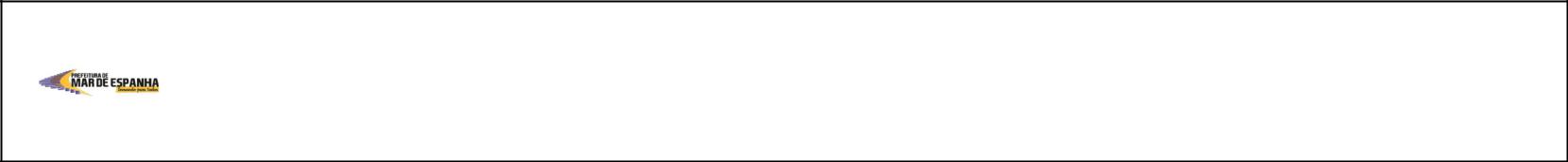 PREFEITURA DE MAR DE ESPANHA - MGCNPJ: 18535658000163Praça Barao de Ayuruoca, 53 - 0000000 - CentroTelefone: 03232761225Demonstrativo das Despesas por Categoria Econômica - PagamentosPeríodo de  1/01/2016 até 31/12/2016Movimento Orçamentário e RestosDESPESAS COM VIAGEM DO SR PREFEITO MUNICIPAL ACOMPANHADO PELA ASSESSORA DE IMPRENSA E MOTORISTA EM VIAGEM A LAVRAS - MG, NOS DIAS 28 E 29 DE JANEIRO, PARA TRATAREM DE ASSUNTOS DE INTERESSE DA MUNICIPALIDADE.DESPESAS COM VIAGEM DO SR PREFEITO MUNICIPAL ACOMPANHADO PELO GERENTE MUNICIPAL DE CONVENIO E MOTORISTA EM VIAGEM A BELO HORIZONTE - MG, NOS DIAS 16 A 19 DE FEVEREIRO, PARA TRATAREM DE ASSUNTOS DE INTERESSE DA MUNICIPALIDADE.DESPESAS COM VIAGEM DO SR PREFEITO MUNICIPAL ACOMPANHADO PELO CHEFE DE DIVISAO DE CONVENIOS E MOTORISTA EM VIAGEM A BELO HORIZONTE - MG, NOS DIAS 09 E 10 DE MARCO, PARA TRATAREM DE ASSUNTOS DE INTERESSE DA MUNICIPALIDADE.DESPESAS COM VIAGEM DO SR PREFEITO MUNICIPAL ACOMPANHADO PELO CONTROLADOR INTERNO E MOTORISTA EM VIAGEM A BELO HORIZONTE - MG, NOS DIAS 16 E 17 DE MARCO, PARA TRATAREM DE ASSUNTOS DE INTERESSE DA MUNICIPALIDADE.DESPESAS COM VIAGEM DO SR PREFEITO MUNICIPAL ACOMPANHADO PELO CONTROLADOR INTERNO E MOTORISTA EM VIAGEM A BELO HORIZONTE - MG, NOS DIAS 22 E 23 DE MARCO, PARA TRATAREM DE ASSUNTOS DE INTERESSE DA MUNICIPALIDADE.DESPESAS COM VIAGEM DO SR PREFEITO MUNICIPAL ACOMPANHADO PELO CONTROLADOR INTERNO E MOTORISTA EM VIAGEM A BELO HORIZONTE - MG, NOS DIAS 05, 06 E 07 DE ABRIL, PARA TRATAREM DE ASSUNTOS DE INTERESSE DA MUNICIPALIDADE.DESPESAS COM VIAGEM DO SR PREFEITO MUNICIPAL ACOMPANHADO PELO MOTORISTA EM VIAGEM A BELO HORIZONTE - MG, NOS DIAS 19 E 20 DE ABRIL, PARA TRATAREM DE ASSUNTOS DE INTERESSE DA MUNICIPALIDADE.DESPESAS COM VIAGEM DO SR PREFEITO MUNICIPAL ACOMPANHADO PELO CHEFE DE CONVENIOS E MOTORISTA EM VIAGEM A BELO HORIZONTE - MG, NOS DIAS 03, 04 E 05 DE MAIO, PARA TRATAREM DE ASSUNTOS DE INTERESSE DA MUNICIPALIDADE.DESPESAS COM VIAGEM DO SR PREFEITO MUNICIPAL ACOMPANHADO PELO MOTORISTA EM VIAGEM A BELO HORIZONTE - MG, NOS DIAS 18 E 19 DE MAIO, PARA TRATAREM DE ASSUNTOS DE INTERESSE DA MUNICIPALIDADE.DESPESAS COM VIAGEM DO SR PREFEITO MUNICIPAL ACOMPANHADO PELO MOTORISTA EM VIAGEM A BELO HORIZONTE - MG, NOS DIAS 01 E 02 DE JUNHO, PARA TRATAREM DE ASSUNTOS DE INTERESSE DA MUNICIPALIDADE.DESPESAS COM VIAGEM DO SR PREFEITO MUNICIPAL, EM VIAGEM AO RIO DE JANEIRO - RJ, NO DIA 27 DE JUNHO, ACOMPANHADO PELO CONTROLADOR INTERNO E MOTORISTA, PARA TRATAREM DE ASSUNTOS DE INTERESSE DA MUNICIPALIDADE.DESPESAS COM VIAGEM DO SR PREFEITO MUNICIPAL, EM VIAGEM A BELO HORIZONTE - MG, NO DIA 28 DE JUNHO, ACOMPANHADO PELO CONTROLADOR INTERNO E MOTORISTA, PARA TRATAREM DE ASSUNTOS DE INTERESSE DA MUNICIPALIDADE.DESPESAS COM VIAGEM DO SR PREFEITO MUNICIPAL, EM VIAGEM A BELO HORIZONTE - MG, ADVOGADA GERAL E MOTORISTA, NOS DIAS 12 E 13 DE SETEMBRO, PARA TRATAREM DE ASSUNTOS DE INTERESSE DA MUNICIPALIDADE.DESPESAS COM VIAGEM DO SR PREFEITO MUNICIPAL, EM VIAGEM A BELO HORIZONTE - MG, ADVOGADA GERAL E MOTORISTA, NOS DIAS 20 E 21 DE SETEMBRO, PARA TRATAREM DE ASSUNTOS DE INTERESSE DA MUNICIPALIDADE.Conta: 089-MOVIMENTO - ITAU	Data/Lcto: 29/09/2016 - 000002 Cheque: 007199 Valor:	3.000,00. Pagamento COMPENSADO.ESTADO DE MINAS GERAIS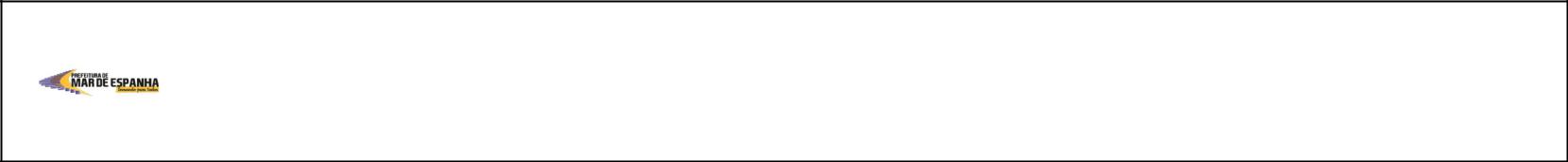 PREFEITURA DE MAR DE ESPANHA - MGCNPJ: 18535658000163Praça Barao de Ayuruoca, 53 - 0000000 - CentroTelefone: 03232761225Demonstrativo das Despesas por Categoria Econômica - PagamentosPeríodo de  1/01/2016 até 31/12/2016Movimento Orçamentário e RestosNúmeroTipoRed.DotaçãoDataCredorProcessoValor1797/2016 - 1	1-ORD29  02.001.04.122.0003.2005.33901400000010/10/2016WELINGTON MARCOS RODRIG3.000,00DESPESAS COM VIAGEM DO SR PREFEITO MUNICIPAL, EM VIAGEM A BELO HORIZONTE - MG, ADVOGADA GERAL E MOTORISTA, NOS DIAS 06 E 07 DE OUTUBRO, PARA TRATAREM DE ASSUNTOS DE INTERESSE DA MUNICIPALIDADE.DESPESAS COM VIAGEM DO SR PREFEITO MUNICIPAL, EM VIAGEM A BELO HORIZONTE - MG E MOTORISTA, NOS DIAS 007, 08 E 09 DE NOVEMBRO, PARA TRATAREM DE ASSUNTOS DE INTERESSE DA MUNICIPALIDADE.DESPESAS COM VIAGEM DO SR PREFEITO MUNICIPAL, EM VIAGEM A BELO HORIZONTE - MG, MOTORISTA E ADVOGADA GERAL, NOS DIAS 16, 17 E 18 DE NOVEMBRO, PARA TRATAREM DE ASSUNTOS DE INTERESSE DA MUNICIPALIDADE.DESPESAS COM VIAGEM DO SR PREFEITO MUNICIPAL, EM VIAGEM AO RIO DE JANEIRO - RJ, MOTORISTA E ADVOGADO GERAL, NOS DIAS 30, 01 E 02 DE DEZEMBRO, PARA TRATAREM DE ASSUNTOS DE INTERESSE DA MUNICIPALIDADE.ESTADO DE MINAS GERAIS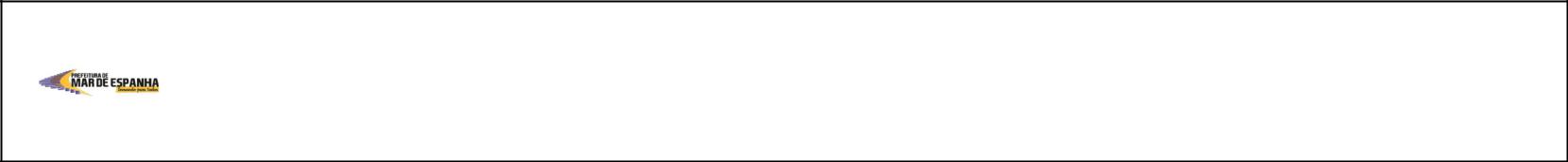 PREFEITURA DE MAR DE ESPANHA - MGCNPJ: 18535658000163Praça Barao de Ayuruoca, 53 - 0000000 - CentroTelefone: 03232761225Demonstrativo das Despesas por Categoria Econômica - PagamentosPeríodo de  1/01/2016 até 31/12/2016Movimento Orçamentário e RestosESTADO DE MINAS GERAIS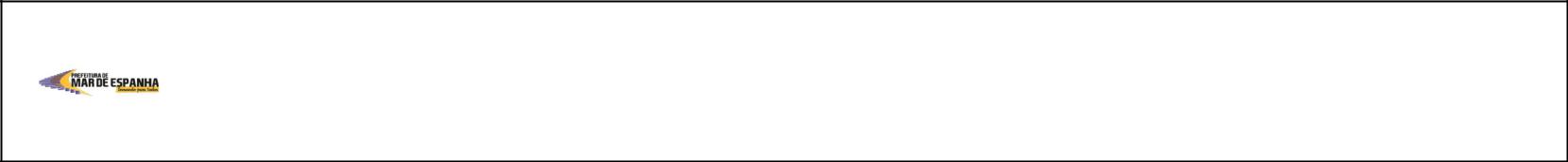 PREFEITURA DE MAR DE ESPANHA - MGCNPJ: 18535658000163Praça Barao de Ayuruoca, 53 - 0000000 - CentroTelefone: 03232761225Demonstrativo das Despesas por Categoria Econômica - PagamentosPeríodo de  1/01/2016 até 31/12/2016Movimento Orçamentário e RestosESTADO DE MINAS GERAIS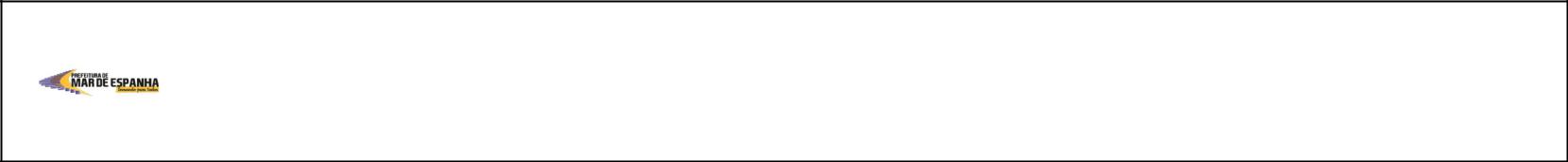 PREFEITURA DE MAR DE ESPANHA - MGCNPJ: 18535658000163Praça Barao de Ayuruoca, 53 - 0000000 - CentroTelefone: 03232761225Demonstrativo das Despesas por Categoria Econômica - PagamentosPeríodo de  1/01/2016 até 31/12/2016Movimento Orçamentário e RestosDESPESAS COM DIARIAS DO MOTORISTA ACIMA, DE VIAGEM REALIZADAS PARA OUTROS MUNICIPIOS. CONFORME LEI E CERTIDAO A SER APRESENTADA PELA SECRETARIA MUNICIPAL DE SAUDE.ESTADO DE MINAS GERAIS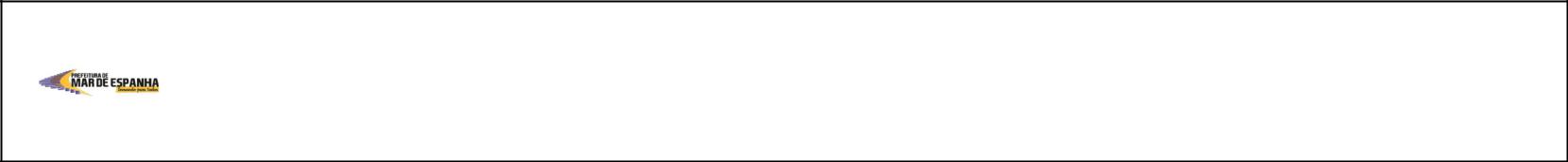 PREFEITURA DE MAR DE ESPANHA - MGCNPJ: 18535658000163Praça Barao de Ayuruoca, 53 - 0000000 - CentroTelefone: 03232761225Demonstrativo das Despesas por Categoria Econômica - PagamentosPeríodo de  1/01/2016 até 31/12/2016Movimento Orçamentário e RestosDESPESAS COM DIARIAS DO MOTORISTA ACIMA, DE VIAGEM REALIZADAS PARA OUTROS MUNICIPIOS. CONFORME LEI E CERTIDAO A SER APRESENTADA PELA SECRETARIA MUNICIPAL DE SAUDE.ESTADO DE MINAS GERAIS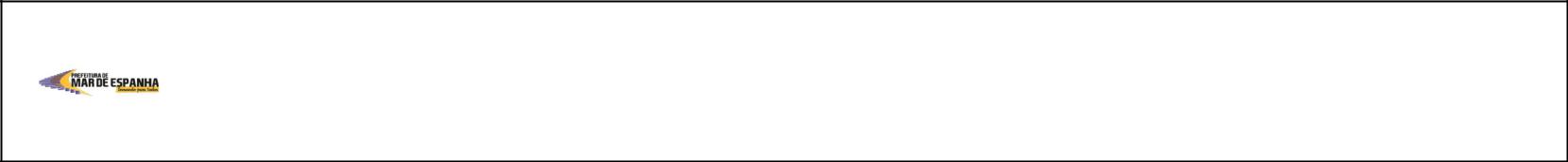 PREFEITURA DE MAR DE ESPANHA - MGCNPJ: 18535658000163Praça Barao de Ayuruoca, 53 - 0000000 - CentroTelefone: 03232761225Demonstrativo das Despesas por Categoria Econômica - PagamentosPeríodo de  1/01/2016 até 31/12/2016Movimento Orçamentário e RestosESTADO DE MINAS GERAIS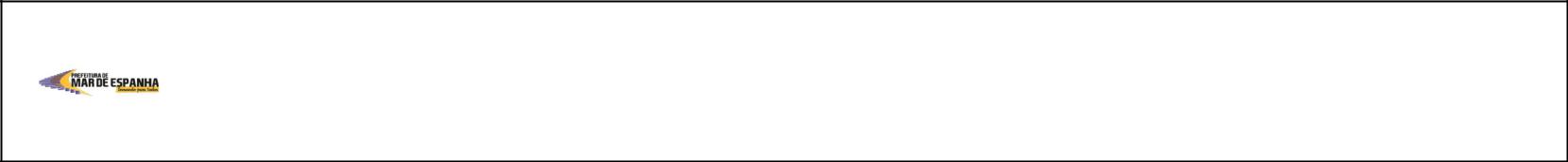 PREFEITURA DE MAR DE ESPANHA - MGCNPJ: 18535658000163Praça Barao de Ayuruoca, 53 - 0000000 - CentroTelefone: 03232761225Demonstrativo das Despesas por Categoria Econômica - PagamentosPeríodo de  1/01/2016 até 31/12/2016Movimento Orçamentário e RestosESTADO DE MINAS GERAIS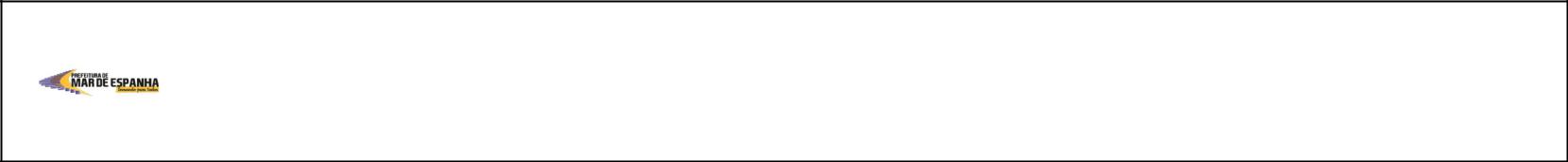 PREFEITURA DE MAR DE ESPANHA - MGCNPJ: 18535658000163Praça Barao de Ayuruoca, 53 - 0000000 - CentroTelefone: 03232761225Demonstrativo das Despesas por Categoria Econômica - PagamentosPeríodo de  1/01/2016 até 31/12/2016Movimento Orçamentário e RestosOrgão/Unidade: 02.007 DEPARTAMENTO DE ASSISTENCIA SOCIAL339014000000 - Diarias - Pessoal CivilESTADO DE MINAS GERAIS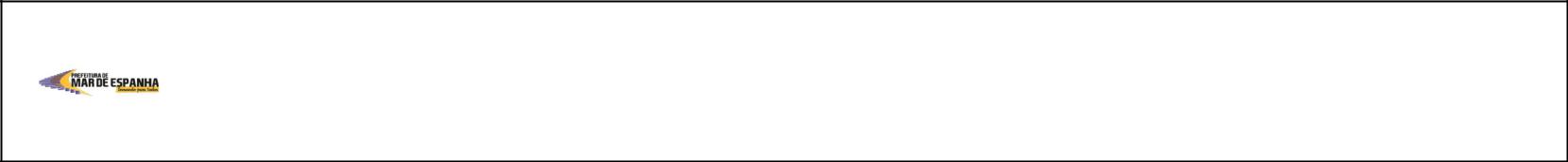 PREFEITURA DE MAR DE ESPANHA - MGCNPJ: 18535658000163Praça Barao de Ayuruoca, 53 - 0000000 - CentroTelefone: 03232761225Demonstrativo das Despesas por Categoria Econômica - PagamentosPeríodo de  1/01/2016 até 31/12/2016Movimento Orçamentário e RestosWELINGTON MARCOS RODRIGUES	VILMA SILVA MELO FERREIRA	REGINA LUCIA DE O. K. LOPESPREFEITO	CONTADOR CRC/MG 076104/O-9	TESOUREIRONúmeroTipoRed.DotaçãoDataCredorProcessoValorOrgão/Unidade: 02.001 GABINETE DO PREFEITOOrgão/Unidade: 02.001 GABINETE DO PREFEITOOrgão/Unidade: 02.001 GABINETE DO PREFEITOOrgão/Unidade: 02.001 GABINETE DO PREFEITO339014000000 - Diarias - Pessoal Civil339014000000 - Diarias - Pessoal Civil339014000000 - Diarias - Pessoal Civil339014000000 - Diarias - Pessoal Civil308/2016 - 11-ORD2902.001.04.122.0003.2005.33901400000015/02/2016WELINGTON MARCOS RODRIG1.200,00Conta: 089-MOVIMENTO - ITAUData/Lcto: 15/02/2016 - 000001 Cheque: 007133 Valor:1.200,00. Pagamento COMPENSADO.411/2016 - 1    1-ORD29  02.001.04.122.0003.2005.33901400000023/02/2016WELINGTON MARCOS RODRIG6.000,00Conta: 089-MOVIMENTO - ITAUData/Lcto: 23/02/2016 - 000002 Cheque: 007136 Valor:6.000,00. Pagamento COMPENSADO.595/2016 - 1    1-ORD29  02.001.04.122.0003.2005.33901400000021/03/2016WELINGTON MARCOS RODRIG3.000,00Conta: 089-MOVIMENTO - ITAUData/Lcto: 21/03/2016 - 000002 Cheque: 007145 Valor:3.000,00. Pagamento COMPENSADO.617/2016 - 1    1-ORD29  02.001.04.122.0003.2005.33901400000021/03/2016WELINGTON MARCOS RODRIG3.000,00Conta: 089-MOVIMENTO - ITAUData/Lcto: 21/03/2016 - 000003 Cheque: 007145 Valor:Conta: 089-MOVIMENTO - ITAUData/Lcto: 21/03/2016 - 000003 Cheque: 007145 Valor:3.000,00. Pagamento COMPENSADO.636/2016 - 1    1-ORD29  02.001.04.122.0003.2005.3390140000006/04/2016WELINGTON MARCOS RODRIG3.000,00Conta: 089-MOVIMENTO - ITAUConta: 089-MOVIMENTO - ITAUConta: 089-MOVIMENTO - ITAUConta: 089-MOVIMENTO - ITAUData/Lcto: 06/04/2016 - 000001 Cheque: 007149 Valor:Data/Lcto: 06/04/2016 - 000001 Cheque: 007149 Valor:3.000,00. Pagamento COMPENSADO.686/2016 - 11-ORD2902.001.04.122.0003.2005.33901400000002.001.04.122.0003.2005.3390140000006/04/2016WELINGTON MARCOS RODRIG1.500,00DESPESAS COM VIAGEM DO SR PREFEITO MUNICIPAL, EM VIAGEM A CURUTIBA - PR,  NOS DIAS 28, 29 E 30 DE MARCO, PARA TRATAREM DE ASSUNTOS DE INTERESSE DA MUNICIPALIDADE.DESPESAS COM VIAGEM DO SR PREFEITO MUNICIPAL, EM VIAGEM A CURUTIBA - PR,  NOS DIAS 28, 29 E 30 DE MARCO, PARA TRATAREM DE ASSUNTOS DE INTERESSE DA MUNICIPALIDADE.DESPESAS COM VIAGEM DO SR PREFEITO MUNICIPAL, EM VIAGEM A CURUTIBA - PR,  NOS DIAS 28, 29 E 30 DE MARCO, PARA TRATAREM DE ASSUNTOS DE INTERESSE DA MUNICIPALIDADE.DESPESAS COM VIAGEM DO SR PREFEITO MUNICIPAL, EM VIAGEM A CURUTIBA - PR,  NOS DIAS 28, 29 E 30 DE MARCO, PARA TRATAREM DE ASSUNTOS DE INTERESSE DA MUNICIPALIDADE.DESPESAS COM VIAGEM DO SR PREFEITO MUNICIPAL, EM VIAGEM A CURUTIBA - PR,  NOS DIAS 28, 29 E 30 DE MARCO, PARA TRATAREM DE ASSUNTOS DE INTERESSE DA MUNICIPALIDADE.DESPESAS COM VIAGEM DO SR PREFEITO MUNICIPAL, EM VIAGEM A CURUTIBA - PR,  NOS DIAS 28, 29 E 30 DE MARCO, PARA TRATAREM DE ASSUNTOS DE INTERESSE DA MUNICIPALIDADE.DESPESAS COM VIAGEM DO SR PREFEITO MUNICIPAL, EM VIAGEM A CURUTIBA - PR,  NOS DIAS 28, 29 E 30 DE MARCO, PARA TRATAREM DE ASSUNTOS DE INTERESSE DA MUNICIPALIDADE.Conta: 089-MOVIMENTO - ITAUConta: 089-MOVIMENTO - ITAUConta: 089-MOVIMENTO - ITAUConta: 089-MOVIMENTO - ITAUData/Lcto: 06/04/2016 - 000002 Cheque: 007149 Valor:Data/Lcto: 06/04/2016 - 000002 Cheque: 007149 Valor:1.500,00. Pagamento COMPENSADO.797/2016 - 11-ORD2902.001.04.122.0003.2005.33901400000002.001.04.122.0003.2005.33901400000018/04/2016WELINGTON MARCOS RODRIG4.500,00Conta: 089-MOVIMENTO - ITAUData/Lcto: 18/04/2016 - 000002 Cheque: 007151 Valor:Conta: 089-MOVIMENTO - ITAUData/Lcto: 18/04/2016 - 000002 Cheque: 007151 Valor:4.500,00. Pagamento COMPENSADO.842/2016 - 1    1-ORD29  02.001.04.122.0003.2005.3390140000002/05/2016WELINGTON MARCOS RODRIG2.000,00Conta: 089-MOVIMENTO - ITAUData/Lcto: 02/05/2016 - 000001 Cheque: 007152 Valor:Conta: 089-MOVIMENTO - ITAUData/Lcto: 02/05/2016 - 000001 Cheque: 007152 Valor:2.000,00. Pagamento COMPENSADO.955/2016 - 1    1-ORD29  02.001.04.122.0003.2005.3390140000006/05/2016WELINGTON MARCOS RODRIG4.500,00Conta: 089-MOVIMENTO - ITAUConta: 089-MOVIMENTO - ITAUConta: 089-MOVIMENTO - ITAUConta: 089-MOVIMENTO - ITAUData/Lcto: 06/05/2016 - 000007 Cheque: 007156 Valor:Data/Lcto: 06/05/2016 - 000007 Cheque: 007156 Valor:4.500,00. Pagamento COMPENSADO.971/2016 - 1    1-ORD971/2016 - 1    1-ORD2902.001.04.122.0003.2005.33901400000002.001.04.122.0003.2005.33901400000013/05/2016WELINGTON MARCOS RODRIG3.600,00DESPESAS COM VIAGEM DO SR PREFEITO MUNICIPAL EM VIAGEM A BRASILIA / DF,  NOS DIAS 09, 10, 11 E 12 DE MAIO, PARA TRATAR DE ASSUNTOS DE INTERESSE DA MUNICIPALIDADE.DESPESAS COM VIAGEM DO SR PREFEITO MUNICIPAL EM VIAGEM A BRASILIA / DF,  NOS DIAS 09, 10, 11 E 12 DE MAIO, PARA TRATAR DE ASSUNTOS DE INTERESSE DA MUNICIPALIDADE.DESPESAS COM VIAGEM DO SR PREFEITO MUNICIPAL EM VIAGEM A BRASILIA / DF,  NOS DIAS 09, 10, 11 E 12 DE MAIO, PARA TRATAR DE ASSUNTOS DE INTERESSE DA MUNICIPALIDADE.DESPESAS COM VIAGEM DO SR PREFEITO MUNICIPAL EM VIAGEM A BRASILIA / DF,  NOS DIAS 09, 10, 11 E 12 DE MAIO, PARA TRATAR DE ASSUNTOS DE INTERESSE DA MUNICIPALIDADE.DESPESAS COM VIAGEM DO SR PREFEITO MUNICIPAL EM VIAGEM A BRASILIA / DF,  NOS DIAS 09, 10, 11 E 12 DE MAIO, PARA TRATAR DE ASSUNTOS DE INTERESSE DA MUNICIPALIDADE.DESPESAS COM VIAGEM DO SR PREFEITO MUNICIPAL EM VIAGEM A BRASILIA / DF,  NOS DIAS 09, 10, 11 E 12 DE MAIO, PARA TRATAR DE ASSUNTOS DE INTERESSE DA MUNICIPALIDADE.DESPESAS COM VIAGEM DO SR PREFEITO MUNICIPAL EM VIAGEM A BRASILIA / DF,  NOS DIAS 09, 10, 11 E 12 DE MAIO, PARA TRATAR DE ASSUNTOS DE INTERESSE DA MUNICIPALIDADE.Conta: 089-MOVIMENTO - ITAUConta: 089-MOVIMENTO - ITAUConta: 089-MOVIMENTO - ITAUConta: 089-MOVIMENTO - ITAUData/Lcto: 13/05/2016 - 000016 Cheque: 007160 Valor:Data/Lcto: 13/05/2016 - 000016 Cheque: 007160 Valor:3.600,00. Pagamento COMPENSADO.1021/2016 - 11-ORD2902.001.04.122.0003.2005.33901400000002.001.04.122.0003.2005.33901400000027/05/2016WELINGTON MARCOS RODRIG900,00DESPESAS COM VIAGEM DO SR PREFEITO MUNICIPAL, EM VIAGEM A BRASILIA - DF,  NO DIA 16 DE MAIO, PARA TRATAR DE ASSUNTOS DE INTERESSE DA MUNICIPALIDADE.DESPESAS COM VIAGEM DO SR PREFEITO MUNICIPAL, EM VIAGEM A BRASILIA - DF,  NO DIA 16 DE MAIO, PARA TRATAR DE ASSUNTOS DE INTERESSE DA MUNICIPALIDADE.DESPESAS COM VIAGEM DO SR PREFEITO MUNICIPAL, EM VIAGEM A BRASILIA - DF,  NO DIA 16 DE MAIO, PARA TRATAR DE ASSUNTOS DE INTERESSE DA MUNICIPALIDADE.DESPESAS COM VIAGEM DO SR PREFEITO MUNICIPAL, EM VIAGEM A BRASILIA - DF,  NO DIA 16 DE MAIO, PARA TRATAR DE ASSUNTOS DE INTERESSE DA MUNICIPALIDADE.DESPESAS COM VIAGEM DO SR PREFEITO MUNICIPAL, EM VIAGEM A BRASILIA - DF,  NO DIA 16 DE MAIO, PARA TRATAR DE ASSUNTOS DE INTERESSE DA MUNICIPALIDADE.DESPESAS COM VIAGEM DO SR PREFEITO MUNICIPAL, EM VIAGEM A BRASILIA - DF,  NO DIA 16 DE MAIO, PARA TRATAR DE ASSUNTOS DE INTERESSE DA MUNICIPALIDADE.DESPESAS COM VIAGEM DO SR PREFEITO MUNICIPAL, EM VIAGEM A BRASILIA - DF,  NO DIA 16 DE MAIO, PARA TRATAR DE ASSUNTOS DE INTERESSE DA MUNICIPALIDADE.Conta: 089-MOVIMENTO - ITAUConta: 089-MOVIMENTO - ITAUConta: 089-MOVIMENTO - ITAUConta: 089-MOVIMENTO - ITAUData/Lcto: 27/05/2016 - 000001 Cheque: 007167 Valor:Data/Lcto: 27/05/2016 - 000001 Cheque: 007167 Valor:900,00. Pagamento COMPENSADO.1022/2016 - 11-ORD2902.001.04.122.0003.2005.33901400000002.001.04.122.0003.2005.33901400000027/05/2016WELINGTON MARCOS RODRIG500,00DESPESAS COM VIAGEM DO SR PREFEITO MUNICIPAL, EM VIAGEM A SAO PAULO - SP,  NO DIA 17 DE MAIO, PARA TRATAR DE ASSUNTOS DE INTERESSE DA MUNICIPALIDADE.DESPESAS COM VIAGEM DO SR PREFEITO MUNICIPAL, EM VIAGEM A SAO PAULO - SP,  NO DIA 17 DE MAIO, PARA TRATAR DE ASSUNTOS DE INTERESSE DA MUNICIPALIDADE.DESPESAS COM VIAGEM DO SR PREFEITO MUNICIPAL, EM VIAGEM A SAO PAULO - SP,  NO DIA 17 DE MAIO, PARA TRATAR DE ASSUNTOS DE INTERESSE DA MUNICIPALIDADE.DESPESAS COM VIAGEM DO SR PREFEITO MUNICIPAL, EM VIAGEM A SAO PAULO - SP,  NO DIA 17 DE MAIO, PARA TRATAR DE ASSUNTOS DE INTERESSE DA MUNICIPALIDADE.DESPESAS COM VIAGEM DO SR PREFEITO MUNICIPAL, EM VIAGEM A SAO PAULO - SP,  NO DIA 17 DE MAIO, PARA TRATAR DE ASSUNTOS DE INTERESSE DA MUNICIPALIDADE.DESPESAS COM VIAGEM DO SR PREFEITO MUNICIPAL, EM VIAGEM A SAO PAULO - SP,  NO DIA 17 DE MAIO, PARA TRATAR DE ASSUNTOS DE INTERESSE DA MUNICIPALIDADE.DESPESAS COM VIAGEM DO SR PREFEITO MUNICIPAL, EM VIAGEM A SAO PAULO - SP,  NO DIA 17 DE MAIO, PARA TRATAR DE ASSUNTOS DE INTERESSE DA MUNICIPALIDADE.Conta: 089-MOVIMENTO - ITAUConta: 089-MOVIMENTO - ITAUConta: 089-MOVIMENTO - ITAUConta: 089-MOVIMENTO - ITAUData/Lcto: 27/05/2016 - 000002 Cheque: 007167 Valor:Data/Lcto: 27/05/2016 - 000002 Cheque: 007167 Valor:500,00. Pagamento COMPENSADO.1023/2016 - 11-ORD2902.001.04.122.0003.2005.33901400000002.001.04.122.0003.2005.33901400000027/05/2016WELINGTON MARCOS RODRIG2.000,00Conta: 089-MOVIMENTO - ITAUData/Lcto: 27/05/2016 - 000003 Cheque: 007167 Valor:Conta: 089-MOVIMENTO - ITAUData/Lcto: 27/05/2016 - 000003 Cheque: 007167 Valor:2.000,00. Pagamento COMPENSADO.1128/2016 - 1   1-ORD29  02.001.04.122.0003.2005.3390140000006/06/2016WELINGTON MARCOS RODRIG2.000,00Conta: 089-MOVIMENTO - ITAUConta: 089-MOVIMENTO - ITAUConta: 089-MOVIMENTO - ITAUConta: 089-MOVIMENTO - ITAUData/Lcto: 06/06/2016 - 000006 Cheque: 007171 Valor:Data/Lcto: 06/06/2016 - 000006 Cheque: 007171 Valor:2.000,00. Pagamento COMPENSADO.1150/2016 - 11-ORD2902.001.04.122.0003.2005.33901400000002.001.04.122.0003.2005.33901400000013/06/2016WELINGTON MARCOS RODRIG1.500,00DESPESAS COM VIAGEM DO SR PREFEITO MUNICIPAL, EM VIAGEM A SAO PAULO - SP,  NOS DIAS 07, 08 E 09 DE JUNHO, PARA TRATAR DE ASSUNTOS DE INTERESSE DA MUNICIPALIDADE.DESPESAS COM VIAGEM DO SR PREFEITO MUNICIPAL, EM VIAGEM A SAO PAULO - SP,  NOS DIAS 07, 08 E 09 DE JUNHO, PARA TRATAR DE ASSUNTOS DE INTERESSE DA MUNICIPALIDADE.DESPESAS COM VIAGEM DO SR PREFEITO MUNICIPAL, EM VIAGEM A SAO PAULO - SP,  NOS DIAS 07, 08 E 09 DE JUNHO, PARA TRATAR DE ASSUNTOS DE INTERESSE DA MUNICIPALIDADE.DESPESAS COM VIAGEM DO SR PREFEITO MUNICIPAL, EM VIAGEM A SAO PAULO - SP,  NOS DIAS 07, 08 E 09 DE JUNHO, PARA TRATAR DE ASSUNTOS DE INTERESSE DA MUNICIPALIDADE.DESPESAS COM VIAGEM DO SR PREFEITO MUNICIPAL, EM VIAGEM A SAO PAULO - SP,  NOS DIAS 07, 08 E 09 DE JUNHO, PARA TRATAR DE ASSUNTOS DE INTERESSE DA MUNICIPALIDADE.DESPESAS COM VIAGEM DO SR PREFEITO MUNICIPAL, EM VIAGEM A SAO PAULO - SP,  NOS DIAS 07, 08 E 09 DE JUNHO, PARA TRATAR DE ASSUNTOS DE INTERESSE DA MUNICIPALIDADE.DESPESAS COM VIAGEM DO SR PREFEITO MUNICIPAL, EM VIAGEM A SAO PAULO - SP,  NOS DIAS 07, 08 E 09 DE JUNHO, PARA TRATAR DE ASSUNTOS DE INTERESSE DA MUNICIPALIDADE.Conta: 089-MOVIMENTO - ITAUConta: 089-MOVIMENTO - ITAUConta: 089-MOVIMENTO - ITAUConta: 089-MOVIMENTO - ITAUData/Lcto: 13/06/2016 - 000007 Cheque: 007178 Valor:Data/Lcto: 13/06/2016 - 000007 Cheque: 007178 Valor:1.500,00. Pagamento COMPENSADO.1175/2016 - 11-ORD2902.001.04.122.0003.2005.33901400000002.001.04.122.0003.2005.33901400000023/06/2016WELINGTON MARCOS RODRIG1.000,00DESPESAS COM VIAGEM DO SR PREFEITO MUNICIPAL, EM VIAGEM A SAO PAULO - SP,  NOS DIAS 14 E 15 DE JUNHO, PARA TRATAR DE ASSUNTOS DE INTERESSE DA MUNICIPALIDADE.DESPESAS COM VIAGEM DO SR PREFEITO MUNICIPAL, EM VIAGEM A SAO PAULO - SP,  NOS DIAS 14 E 15 DE JUNHO, PARA TRATAR DE ASSUNTOS DE INTERESSE DA MUNICIPALIDADE.DESPESAS COM VIAGEM DO SR PREFEITO MUNICIPAL, EM VIAGEM A SAO PAULO - SP,  NOS DIAS 14 E 15 DE JUNHO, PARA TRATAR DE ASSUNTOS DE INTERESSE DA MUNICIPALIDADE.DESPESAS COM VIAGEM DO SR PREFEITO MUNICIPAL, EM VIAGEM A SAO PAULO - SP,  NOS DIAS 14 E 15 DE JUNHO, PARA TRATAR DE ASSUNTOS DE INTERESSE DA MUNICIPALIDADE.DESPESAS COM VIAGEM DO SR PREFEITO MUNICIPAL, EM VIAGEM A SAO PAULO - SP,  NOS DIAS 14 E 15 DE JUNHO, PARA TRATAR DE ASSUNTOS DE INTERESSE DA MUNICIPALIDADE.DESPESAS COM VIAGEM DO SR PREFEITO MUNICIPAL, EM VIAGEM A SAO PAULO - SP,  NOS DIAS 14 E 15 DE JUNHO, PARA TRATAR DE ASSUNTOS DE INTERESSE DA MUNICIPALIDADE.DESPESAS COM VIAGEM DO SR PREFEITO MUNICIPAL, EM VIAGEM A SAO PAULO - SP,  NOS DIAS 14 E 15 DE JUNHO, PARA TRATAR DE ASSUNTOS DE INTERESSE DA MUNICIPALIDADE.Conta: 089-MOVIMENTO - ITAUConta: 089-MOVIMENTO - ITAUConta: 089-MOVIMENTO - ITAUConta: 089-MOVIMENTO - ITAUData/Lcto: 23/06/2016 - 000001 Cheque: 007202 Valor:Data/Lcto: 23/06/2016 - 000001 Cheque: 007202 Valor:1.000,00. Pagamento COMPENSADO.1204/2016 - 11-ORD2902.001.04.122.0003.2005.33901400000002.001.04.122.0003.2005.33901400000023/06/2016WELINGTON MARCOS RODRIG3.600,00DESPESAS COM VIAGEM DO SR PREFEITO MUNICIPAL EM VIAGEM A BRASILIA / DF,  NOS DIAS 20, 21, 22 E 23 DE JUNHO, PARA TRATAR DE ASSUNTOS DE INTERESSE DA MUNICIPALIDADE.DESPESAS COM VIAGEM DO SR PREFEITO MUNICIPAL EM VIAGEM A BRASILIA / DF,  NOS DIAS 20, 21, 22 E 23 DE JUNHO, PARA TRATAR DE ASSUNTOS DE INTERESSE DA MUNICIPALIDADE.DESPESAS COM VIAGEM DO SR PREFEITO MUNICIPAL EM VIAGEM A BRASILIA / DF,  NOS DIAS 20, 21, 22 E 23 DE JUNHO, PARA TRATAR DE ASSUNTOS DE INTERESSE DA MUNICIPALIDADE.DESPESAS COM VIAGEM DO SR PREFEITO MUNICIPAL EM VIAGEM A BRASILIA / DF,  NOS DIAS 20, 21, 22 E 23 DE JUNHO, PARA TRATAR DE ASSUNTOS DE INTERESSE DA MUNICIPALIDADE.DESPESAS COM VIAGEM DO SR PREFEITO MUNICIPAL EM VIAGEM A BRASILIA / DF,  NOS DIAS 20, 21, 22 E 23 DE JUNHO, PARA TRATAR DE ASSUNTOS DE INTERESSE DA MUNICIPALIDADE.DESPESAS COM VIAGEM DO SR PREFEITO MUNICIPAL EM VIAGEM A BRASILIA / DF,  NOS DIAS 20, 21, 22 E 23 DE JUNHO, PARA TRATAR DE ASSUNTOS DE INTERESSE DA MUNICIPALIDADE.DESPESAS COM VIAGEM DO SR PREFEITO MUNICIPAL EM VIAGEM A BRASILIA / DF,  NOS DIAS 20, 21, 22 E 23 DE JUNHO, PARA TRATAR DE ASSUNTOS DE INTERESSE DA MUNICIPALIDADE.Conta: 089-MOVIMENTO - ITAUConta: 089-MOVIMENTO - ITAUConta: 089-MOVIMENTO - ITAUConta: 089-MOVIMENTO - ITAUData/Lcto: 23/06/2016 - 000002 Cheque: 007202 Valor:Data/Lcto: 23/06/2016 - 000002 Cheque: 007202 Valor:3.600,00. Pagamento COMPENSADO.1251/2016 - 11-ORD2902.001.04.122.0003.2005.33901400000002.001.04.122.0003.2005.3390140000007/07/2016WELINGTON MARCOS RODRIG1.200,00Conta: 089-MOVIMENTO - ITAUData/Lcto: 07/07/2016 - 000006 Cheque: 007208 Valor:Conta: 089-MOVIMENTO - ITAUData/Lcto: 07/07/2016 - 000006 Cheque: 007208 Valor:1.200,00. Pagamento COMPENSADO.1252/2016 - 1   1-ORD29  02.001.04.122.0003.2005.3390140000007/07/2016WELINGTON MARCOS RODRIG1.200,00Conta: 089-MOVIMENTO - ITAUConta: 089-MOVIMENTO - ITAUConta: 089-MOVIMENTO - ITAUConta: 089-MOVIMENTO - ITAUData/Lcto: 07/07/2016 - 000007 Cheque: 007208 Valor:Data/Lcto: 07/07/2016 - 000007 Cheque: 007208 Valor:1.200,00. Pagamento COMPENSADO.1380/2016 - 11-ORD2902.001.04.122.0003.2005.33901400000002.001.04.122.0003.2005.33901400000018/07/2016WELINGTON MARCOS RODRIG3.000,00DESPESAS COM VIAGEM DO SR PREFEITO MUNICIPAL E MOTORISTA, EM VIAGEM AO RIO DE JANEIRO - RJ,  NOS DIAS 12, 13 E 14 DE JULHO, PARA TRATAR DE ASSUNTOS DE INTERESSE DA MUNICIPALIDADE.DESPESAS COM VIAGEM DO SR PREFEITO MUNICIPAL E MOTORISTA, EM VIAGEM AO RIO DE JANEIRO - RJ,  NOS DIAS 12, 13 E 14 DE JULHO, PARA TRATAR DE ASSUNTOS DE INTERESSE DA MUNICIPALIDADE.DESPESAS COM VIAGEM DO SR PREFEITO MUNICIPAL E MOTORISTA, EM VIAGEM AO RIO DE JANEIRO - RJ,  NOS DIAS 12, 13 E 14 DE JULHO, PARA TRATAR DE ASSUNTOS DE INTERESSE DA MUNICIPALIDADE.DESPESAS COM VIAGEM DO SR PREFEITO MUNICIPAL E MOTORISTA, EM VIAGEM AO RIO DE JANEIRO - RJ,  NOS DIAS 12, 13 E 14 DE JULHO, PARA TRATAR DE ASSUNTOS DE INTERESSE DA MUNICIPALIDADE.DESPESAS COM VIAGEM DO SR PREFEITO MUNICIPAL E MOTORISTA, EM VIAGEM AO RIO DE JANEIRO - RJ,  NOS DIAS 12, 13 E 14 DE JULHO, PARA TRATAR DE ASSUNTOS DE INTERESSE DA MUNICIPALIDADE.DESPESAS COM VIAGEM DO SR PREFEITO MUNICIPAL E MOTORISTA, EM VIAGEM AO RIO DE JANEIRO - RJ,  NOS DIAS 12, 13 E 14 DE JULHO, PARA TRATAR DE ASSUNTOS DE INTERESSE DA MUNICIPALIDADE.DESPESAS COM VIAGEM DO SR PREFEITO MUNICIPAL E MOTORISTA, EM VIAGEM AO RIO DE JANEIRO - RJ,  NOS DIAS 12, 13 E 14 DE JULHO, PARA TRATAR DE ASSUNTOS DE INTERESSE DA MUNICIPALIDADE.Conta: 089-MOVIMENTO - ITAUConta: 089-MOVIMENTO - ITAUConta: 089-MOVIMENTO - ITAUConta: 089-MOVIMENTO - ITAUData/Lcto: 18/07/2016 - 000001 Cheque: 007214 Valor:Data/Lcto: 18/07/2016 - 000001 Cheque: 007214 Valor:3.000,00. Pagamento COMPENSADO.1415/2016 - 11-ORD2902.001.04.122.0003.2005.33901400000002.001.04.122.0003.2005.33901400000029/07/2016WELINGTON MARCOS RODRIG1.500,00DESPESAS COM VIAGEM DO SR PREFEITO MUNICIPAL, EM VIAGEM A UBERLANDIA,  NOS DIAS 26, 27 E 28 DE JUNHO, PARA TRATAR DE ASSUNTOS DE INTERESSE DA MUNICIPALIDADE.DESPESAS COM VIAGEM DO SR PREFEITO MUNICIPAL, EM VIAGEM A UBERLANDIA,  NOS DIAS 26, 27 E 28 DE JUNHO, PARA TRATAR DE ASSUNTOS DE INTERESSE DA MUNICIPALIDADE.DESPESAS COM VIAGEM DO SR PREFEITO MUNICIPAL, EM VIAGEM A UBERLANDIA,  NOS DIAS 26, 27 E 28 DE JUNHO, PARA TRATAR DE ASSUNTOS DE INTERESSE DA MUNICIPALIDADE.DESPESAS COM VIAGEM DO SR PREFEITO MUNICIPAL, EM VIAGEM A UBERLANDIA,  NOS DIAS 26, 27 E 28 DE JUNHO, PARA TRATAR DE ASSUNTOS DE INTERESSE DA MUNICIPALIDADE.DESPESAS COM VIAGEM DO SR PREFEITO MUNICIPAL, EM VIAGEM A UBERLANDIA,  NOS DIAS 26, 27 E 28 DE JUNHO, PARA TRATAR DE ASSUNTOS DE INTERESSE DA MUNICIPALIDADE.DESPESAS COM VIAGEM DO SR PREFEITO MUNICIPAL, EM VIAGEM A UBERLANDIA,  NOS DIAS 26, 27 E 28 DE JUNHO, PARA TRATAR DE ASSUNTOS DE INTERESSE DA MUNICIPALIDADE.DESPESAS COM VIAGEM DO SR PREFEITO MUNICIPAL, EM VIAGEM A UBERLANDIA,  NOS DIAS 26, 27 E 28 DE JUNHO, PARA TRATAR DE ASSUNTOS DE INTERESSE DA MUNICIPALIDADE.Conta: 089-MOVIMENTO - ITAUConta: 089-MOVIMENTO - ITAUConta: 089-MOVIMENTO - ITAUConta: 089-MOVIMENTO - ITAUData/Lcto: 29/07/2016 - 000006 Cheque: 007182 Valor:Data/Lcto: 29/07/2016 - 000006 Cheque: 007182 Valor:1.500,00. Pagamento COMPENSADO.1497/2016 - 11-ORD2902.001.04.122.0003.2005.33901400000002.001.04.122.0003.2005.33901400000011/08/2016WELINGTON MARCOS RODRIG1.500,00DESPESAS COM VIAGEM DO SR PREFEITO MUNICIPAL, EM VIAGEM A CURITUBA,  NOS DIAS 02, 03 E 04 DE AGOSTO, PARA TRATAR DE ASSUNTOS DE INTERESSE DA MUNICIPALIDADE.DESPESAS COM VIAGEM DO SR PREFEITO MUNICIPAL, EM VIAGEM A CURITUBA,  NOS DIAS 02, 03 E 04 DE AGOSTO, PARA TRATAR DE ASSUNTOS DE INTERESSE DA MUNICIPALIDADE.DESPESAS COM VIAGEM DO SR PREFEITO MUNICIPAL, EM VIAGEM A CURITUBA,  NOS DIAS 02, 03 E 04 DE AGOSTO, PARA TRATAR DE ASSUNTOS DE INTERESSE DA MUNICIPALIDADE.DESPESAS COM VIAGEM DO SR PREFEITO MUNICIPAL, EM VIAGEM A CURITUBA,  NOS DIAS 02, 03 E 04 DE AGOSTO, PARA TRATAR DE ASSUNTOS DE INTERESSE DA MUNICIPALIDADE.DESPESAS COM VIAGEM DO SR PREFEITO MUNICIPAL, EM VIAGEM A CURITUBA,  NOS DIAS 02, 03 E 04 DE AGOSTO, PARA TRATAR DE ASSUNTOS DE INTERESSE DA MUNICIPALIDADE.DESPESAS COM VIAGEM DO SR PREFEITO MUNICIPAL, EM VIAGEM A CURITUBA,  NOS DIAS 02, 03 E 04 DE AGOSTO, PARA TRATAR DE ASSUNTOS DE INTERESSE DA MUNICIPALIDADE.DESPESAS COM VIAGEM DO SR PREFEITO MUNICIPAL, EM VIAGEM A CURITUBA,  NOS DIAS 02, 03 E 04 DE AGOSTO, PARA TRATAR DE ASSUNTOS DE INTERESSE DA MUNICIPALIDADE.Conta: 089-MOVIMENTO - ITAUConta: 089-MOVIMENTO - ITAUConta: 089-MOVIMENTO - ITAUConta: 089-MOVIMENTO - ITAUData/Lcto: 11/08/2016 - 000009 Cheque: 007190 Valor:Data/Lcto: 11/08/2016 - 000009 Cheque: 007190 Valor:1.500,00. Pagamento COMPENSADO.1679/2016 - 11-ORD2902.001.04.122.0003.2005.33901400000002.001.04.122.0003.2005.33901400000029/09/2016WELINGTON MARCOS RODRIG3.000,00Conta: 089-MOVIMENTO - ITAUData/Lcto: 29/09/2016 - 000001 Cheque: 007199 Valor:3.000,00. Pagamento COMPENSADO.1695/2016 - 1   1-ORD29  02.001.04.122.0003.2005.33901400000029/09/2016WELINGTON MARCOS RODRIG3.000,00Emissão:14/07/2017 12:35:25Page 1 de 10HomologadoConta: 089-MOVIMENTO - ITAUConta: 089-MOVIMENTO - ITAUConta: 089-MOVIMENTO - ITAUData/Lcto: 10/10/2016 - 000007 Cheque: 007227 Valor:Data/Lcto: 10/10/2016 - 000007 Cheque: 007227 Valor:3.000,00. Pagamento COMPENSADO.3 - DIARIAS DE PREFEITO3 - DIARIAS DE PREFEITO3 - DIARIAS DE PREFEITO3 - DIARIAS DE PREFEITO1853/2016 - 11-ORD29  02.001.04.122.0003.2005.33901400000029  02.001.04.122.0003.2005.33901400000010/11/2016WELINGTON MARCOS RODRIG4.500,00DESPESAS COM VIAGEM DO SR PREFEITO MUNICIPAL, EM VIAGEM A BELO BRASILIA - DF, NOS DIAS 24, 25, 26, 27 E 28 DE OUTUBRO, PARA TRATAR DE ASSUNTOS DE INTERESSE DA MUNICIPALIDADE.DESPESAS COM VIAGEM DO SR PREFEITO MUNICIPAL, EM VIAGEM A BELO BRASILIA - DF, NOS DIAS 24, 25, 26, 27 E 28 DE OUTUBRO, PARA TRATAR DE ASSUNTOS DE INTERESSE DA MUNICIPALIDADE.DESPESAS COM VIAGEM DO SR PREFEITO MUNICIPAL, EM VIAGEM A BELO BRASILIA - DF, NOS DIAS 24, 25, 26, 27 E 28 DE OUTUBRO, PARA TRATAR DE ASSUNTOS DE INTERESSE DA MUNICIPALIDADE.DESPESAS COM VIAGEM DO SR PREFEITO MUNICIPAL, EM VIAGEM A BELO BRASILIA - DF, NOS DIAS 24, 25, 26, 27 E 28 DE OUTUBRO, PARA TRATAR DE ASSUNTOS DE INTERESSE DA MUNICIPALIDADE.DESPESAS COM VIAGEM DO SR PREFEITO MUNICIPAL, EM VIAGEM A BELO BRASILIA - DF, NOS DIAS 24, 25, 26, 27 E 28 DE OUTUBRO, PARA TRATAR DE ASSUNTOS DE INTERESSE DA MUNICIPALIDADE.DESPESAS COM VIAGEM DO SR PREFEITO MUNICIPAL, EM VIAGEM A BELO BRASILIA - DF, NOS DIAS 24, 25, 26, 27 E 28 DE OUTUBRO, PARA TRATAR DE ASSUNTOS DE INTERESSE DA MUNICIPALIDADE.03Conta: 089-MOVIMENTO - ITAU03Conta: 089-MOVIMENTO - ITAU03Conta: 089-MOVIMENTO - ITAUData/Lcto: 10/11/2016 - 000003 Cheque: 007235 Valor:Data/Lcto: 10/11/2016 - 000003 Cheque: 007235 Valor:4.500,00. Pagamento COMPENSADO.1933/2016 - 11-ORD29  02.001.04.122.0003.2005.33901400000029  02.001.04.122.0003.2005.33901400000010/11/2016WELINGTON MARCOS RODRIG3.000,0003Conta: 089-MOVIMENTO - ITAUData/Lcto: 10/11/2016 - 000012 Cheque: 007235 Valor:3.000,00. Pagamento COMPENSADO.1960/2016 - 1   1-ORD29  02.001.04.122.0003.2005.33901400000023/11/2016WELINGTON MARCOS RODRIG4.500,0003Conta: 089-MOVIMENTO - ITAU03Conta: 089-MOVIMENTO - ITAU03Conta: 089-MOVIMENTO - ITAU03Conta: 089-MOVIMENTO - ITAUData/Lcto: 23/11/2016 - 000001 Cheque: 007239 Valor:Data/Lcto: 23/11/2016 - 000001 Cheque: 007239 Valor:4.500,00. Pagamento COMPENSADO.1975/2016 - 11-ORD2902.001.04.122.0003.2005.33901400000002.001.04.122.0003.2005.33901400000023/11/2016WELINGTON MARCOS RODRIG1.800,00DESPESAS COM VIAGEM DO SR PREFEITO MUNICIPAL, EM VIAGEM A BRASILIA / DF,  NOS DIAS 21 E 22  DE NOVEMBRO, PARA TRATAR DE ASSUNTOS DE INTERESSE DA MUNICIPALIDADE.DESPESAS COM VIAGEM DO SR PREFEITO MUNICIPAL, EM VIAGEM A BRASILIA / DF,  NOS DIAS 21 E 22  DE NOVEMBRO, PARA TRATAR DE ASSUNTOS DE INTERESSE DA MUNICIPALIDADE.DESPESAS COM VIAGEM DO SR PREFEITO MUNICIPAL, EM VIAGEM A BRASILIA / DF,  NOS DIAS 21 E 22  DE NOVEMBRO, PARA TRATAR DE ASSUNTOS DE INTERESSE DA MUNICIPALIDADE.DESPESAS COM VIAGEM DO SR PREFEITO MUNICIPAL, EM VIAGEM A BRASILIA / DF,  NOS DIAS 21 E 22  DE NOVEMBRO, PARA TRATAR DE ASSUNTOS DE INTERESSE DA MUNICIPALIDADE.DESPESAS COM VIAGEM DO SR PREFEITO MUNICIPAL, EM VIAGEM A BRASILIA / DF,  NOS DIAS 21 E 22  DE NOVEMBRO, PARA TRATAR DE ASSUNTOS DE INTERESSE DA MUNICIPALIDADE.DESPESAS COM VIAGEM DO SR PREFEITO MUNICIPAL, EM VIAGEM A BRASILIA / DF,  NOS DIAS 21 E 22  DE NOVEMBRO, PARA TRATAR DE ASSUNTOS DE INTERESSE DA MUNICIPALIDADE.DESPESAS COM VIAGEM DO SR PREFEITO MUNICIPAL, EM VIAGEM A BRASILIA / DF,  NOS DIAS 21 E 22  DE NOVEMBRO, PARA TRATAR DE ASSUNTOS DE INTERESSE DA MUNICIPALIDADE.03Conta: 089-MOVIMENTO - ITAU03Conta: 089-MOVIMENTO - ITAU03Conta: 089-MOVIMENTO - ITAU03Conta: 089-MOVIMENTO - ITAUData/Lcto: 23/11/2016 - 000003 Cheque: 007239 Valor:Data/Lcto: 23/11/2016 - 000003 Cheque: 007239 Valor:1.800,00. Pagamento COMPENSADO.2060/2016 - 11-ORD2902.001.04.122.0003.2005.33901400000002.001.04.122.0003.2005.3390140000007/12/2016WELINGTON MARCOS RODRIG4.500,0003Conta: 089-MOVIMENTO - ITAU03Conta: 089-MOVIMENTO - ITAU03Conta: 089-MOVIMENTO - ITAU03Conta: 089-MOVIMENTO - ITAUData/Lcto: 07/12/2016 - 000005 Cheque: 007242 Valor:Data/Lcto: 07/12/2016 - 000005 Cheque: 007242 Valor:Data/Lcto: 07/12/2016 - 000005 Cheque: 007242 Valor:Data/Lcto: 07/12/2016 - 000005 Cheque: 007242 Valor:Data/Lcto: 07/12/2016 - 000005 Cheque: 007242 Valor:4.500,00. Pagamento COMPENSADO.4.500,00. Pagamento COMPENSADO.2092/2016 - 1   1-ORD2092/2016 - 1   1-ORD2902.001.04.122.0003.2005.33901400000002.001.04.122.0003.2005.33901400000002.001.04.122.0003.2005.33901400000002.001.04.122.0003.2005.33901400000002.001.04.122.0003.2005.33901400000013/12/201613/12/2016WELINGTON MARCOS RODRIGWELINGTON MARCOS RODRIG3.000,00DESPESAS COM VIAGEM DO SR PREFEITO MUNICIPAL, EM VIAGEM A BELO HORIZONTE - MG E MOTORISTA, NOS DIAS 07, 08 E 09 DE DEZEMBRO, PARA TRATAREM DE ASSUNTOS DE INTERESSE DA MUNICIPALIDADE.DESPESAS COM VIAGEM DO SR PREFEITO MUNICIPAL, EM VIAGEM A BELO HORIZONTE - MG E MOTORISTA, NOS DIAS 07, 08 E 09 DE DEZEMBRO, PARA TRATAREM DE ASSUNTOS DE INTERESSE DA MUNICIPALIDADE.DESPESAS COM VIAGEM DO SR PREFEITO MUNICIPAL, EM VIAGEM A BELO HORIZONTE - MG E MOTORISTA, NOS DIAS 07, 08 E 09 DE DEZEMBRO, PARA TRATAREM DE ASSUNTOS DE INTERESSE DA MUNICIPALIDADE.DESPESAS COM VIAGEM DO SR PREFEITO MUNICIPAL, EM VIAGEM A BELO HORIZONTE - MG E MOTORISTA, NOS DIAS 07, 08 E 09 DE DEZEMBRO, PARA TRATAREM DE ASSUNTOS DE INTERESSE DA MUNICIPALIDADE.DESPESAS COM VIAGEM DO SR PREFEITO MUNICIPAL, EM VIAGEM A BELO HORIZONTE - MG E MOTORISTA, NOS DIAS 07, 08 E 09 DE DEZEMBRO, PARA TRATAREM DE ASSUNTOS DE INTERESSE DA MUNICIPALIDADE.DESPESAS COM VIAGEM DO SR PREFEITO MUNICIPAL, EM VIAGEM A BELO HORIZONTE - MG E MOTORISTA, NOS DIAS 07, 08 E 09 DE DEZEMBRO, PARA TRATAREM DE ASSUNTOS DE INTERESSE DA MUNICIPALIDADE.DESPESAS COM VIAGEM DO SR PREFEITO MUNICIPAL, EM VIAGEM A BELO HORIZONTE - MG E MOTORISTA, NOS DIAS 07, 08 E 09 DE DEZEMBRO, PARA TRATAREM DE ASSUNTOS DE INTERESSE DA MUNICIPALIDADE.DESPESAS COM VIAGEM DO SR PREFEITO MUNICIPAL, EM VIAGEM A BELO HORIZONTE - MG E MOTORISTA, NOS DIAS 07, 08 E 09 DE DEZEMBRO, PARA TRATAREM DE ASSUNTOS DE INTERESSE DA MUNICIPALIDADE.DESPESAS COM VIAGEM DO SR PREFEITO MUNICIPAL, EM VIAGEM A BELO HORIZONTE - MG E MOTORISTA, NOS DIAS 07, 08 E 09 DE DEZEMBRO, PARA TRATAREM DE ASSUNTOS DE INTERESSE DA MUNICIPALIDADE.DESPESAS COM VIAGEM DO SR PREFEITO MUNICIPAL, EM VIAGEM A BELO HORIZONTE - MG E MOTORISTA, NOS DIAS 07, 08 E 09 DE DEZEMBRO, PARA TRATAREM DE ASSUNTOS DE INTERESSE DA MUNICIPALIDADE.DESPESAS COM VIAGEM DO SR PREFEITO MUNICIPAL, EM VIAGEM A BELO HORIZONTE - MG E MOTORISTA, NOS DIAS 07, 08 E 09 DE DEZEMBRO, PARA TRATAREM DE ASSUNTOS DE INTERESSE DA MUNICIPALIDADE.DESPESAS COM VIAGEM DO SR PREFEITO MUNICIPAL, EM VIAGEM A BELO HORIZONTE - MG E MOTORISTA, NOS DIAS 07, 08 E 09 DE DEZEMBRO, PARA TRATAREM DE ASSUNTOS DE INTERESSE DA MUNICIPALIDADE.DESPESAS COM VIAGEM DO SR PREFEITO MUNICIPAL, EM VIAGEM A BELO HORIZONTE - MG E MOTORISTA, NOS DIAS 07, 08 E 09 DE DEZEMBRO, PARA TRATAREM DE ASSUNTOS DE INTERESSE DA MUNICIPALIDADE.DESPESAS COM VIAGEM DO SR PREFEITO MUNICIPAL, EM VIAGEM A BELO HORIZONTE - MG E MOTORISTA, NOS DIAS 07, 08 E 09 DE DEZEMBRO, PARA TRATAREM DE ASSUNTOS DE INTERESSE DA MUNICIPALIDADE.DESPESAS COM VIAGEM DO SR PREFEITO MUNICIPAL, EM VIAGEM A BELO HORIZONTE - MG E MOTORISTA, NOS DIAS 07, 08 E 09 DE DEZEMBRO, PARA TRATAREM DE ASSUNTOS DE INTERESSE DA MUNICIPALIDADE.03Conta: 089-MOVIMENTO - ITAU03Conta: 089-MOVIMENTO - ITAU03Conta: 089-MOVIMENTO - ITAU03Conta: 089-MOVIMENTO - ITAUData/Lcto: 13/12/2016 - 000022 Cheque: 007244 Valor:Data/Lcto: 13/12/2016 - 000022 Cheque: 007244 Valor:Data/Lcto: 13/12/2016 - 000022 Cheque: 007244 Valor:Data/Lcto: 13/12/2016 - 000022 Cheque: 007244 Valor:Data/Lcto: 13/12/2016 - 000022 Cheque: 007244 Valor:3.000,00. Pagamento COMPENSADO.3.000,00. Pagamento COMPENSADO.2193/2016 - 1   1-ORD2193/2016 - 1   1-ORD2902.001.04.122.0003.2005.33901400000002.001.04.122.0003.2005.33901400000002.001.04.122.0003.2005.33901400000002.001.04.122.0003.2005.33901400000002.001.04.122.0003.2005.33901400000026/12/201626/12/2016WELINGTON MARCOS RODRIGWELINGTON MARCOS RODRIG5.400,00DESPESAS COM VIAGEM DO SR PREFEITO MUNICIPAL, EM VIAGEM A BRASILIA - DF E MOTORISTA, NOS DIAS 13, 14 E 15 DE DEZEMBRO, PARA TRATAREM DE ASSUNTOS DE INTERESSE DA MUNICIPALIDADE.DESPESAS COM VIAGEM DO SR PREFEITO MUNICIPAL, EM VIAGEM A BRASILIA - DF E MOTORISTA, NOS DIAS 13, 14 E 15 DE DEZEMBRO, PARA TRATAREM DE ASSUNTOS DE INTERESSE DA MUNICIPALIDADE.DESPESAS COM VIAGEM DO SR PREFEITO MUNICIPAL, EM VIAGEM A BRASILIA - DF E MOTORISTA, NOS DIAS 13, 14 E 15 DE DEZEMBRO, PARA TRATAREM DE ASSUNTOS DE INTERESSE DA MUNICIPALIDADE.DESPESAS COM VIAGEM DO SR PREFEITO MUNICIPAL, EM VIAGEM A BRASILIA - DF E MOTORISTA, NOS DIAS 13, 14 E 15 DE DEZEMBRO, PARA TRATAREM DE ASSUNTOS DE INTERESSE DA MUNICIPALIDADE.DESPESAS COM VIAGEM DO SR PREFEITO MUNICIPAL, EM VIAGEM A BRASILIA - DF E MOTORISTA, NOS DIAS 13, 14 E 15 DE DEZEMBRO, PARA TRATAREM DE ASSUNTOS DE INTERESSE DA MUNICIPALIDADE.DESPESAS COM VIAGEM DO SR PREFEITO MUNICIPAL, EM VIAGEM A BRASILIA - DF E MOTORISTA, NOS DIAS 13, 14 E 15 DE DEZEMBRO, PARA TRATAREM DE ASSUNTOS DE INTERESSE DA MUNICIPALIDADE.DESPESAS COM VIAGEM DO SR PREFEITO MUNICIPAL, EM VIAGEM A BRASILIA - DF E MOTORISTA, NOS DIAS 13, 14 E 15 DE DEZEMBRO, PARA TRATAREM DE ASSUNTOS DE INTERESSE DA MUNICIPALIDADE.DESPESAS COM VIAGEM DO SR PREFEITO MUNICIPAL, EM VIAGEM A BRASILIA - DF E MOTORISTA, NOS DIAS 13, 14 E 15 DE DEZEMBRO, PARA TRATAREM DE ASSUNTOS DE INTERESSE DA MUNICIPALIDADE.DESPESAS COM VIAGEM DO SR PREFEITO MUNICIPAL, EM VIAGEM A BRASILIA - DF E MOTORISTA, NOS DIAS 13, 14 E 15 DE DEZEMBRO, PARA TRATAREM DE ASSUNTOS DE INTERESSE DA MUNICIPALIDADE.DESPESAS COM VIAGEM DO SR PREFEITO MUNICIPAL, EM VIAGEM A BRASILIA - DF E MOTORISTA, NOS DIAS 13, 14 E 15 DE DEZEMBRO, PARA TRATAREM DE ASSUNTOS DE INTERESSE DA MUNICIPALIDADE.DESPESAS COM VIAGEM DO SR PREFEITO MUNICIPAL, EM VIAGEM A BRASILIA - DF E MOTORISTA, NOS DIAS 13, 14 E 15 DE DEZEMBRO, PARA TRATAREM DE ASSUNTOS DE INTERESSE DA MUNICIPALIDADE.DESPESAS COM VIAGEM DO SR PREFEITO MUNICIPAL, EM VIAGEM A BRASILIA - DF E MOTORISTA, NOS DIAS 13, 14 E 15 DE DEZEMBRO, PARA TRATAREM DE ASSUNTOS DE INTERESSE DA MUNICIPALIDADE.DESPESAS COM VIAGEM DO SR PREFEITO MUNICIPAL, EM VIAGEM A BRASILIA - DF E MOTORISTA, NOS DIAS 13, 14 E 15 DE DEZEMBRO, PARA TRATAREM DE ASSUNTOS DE INTERESSE DA MUNICIPALIDADE.DESPESAS COM VIAGEM DO SR PREFEITO MUNICIPAL, EM VIAGEM A BRASILIA - DF E MOTORISTA, NOS DIAS 13, 14 E 15 DE DEZEMBRO, PARA TRATAREM DE ASSUNTOS DE INTERESSE DA MUNICIPALIDADE.DESPESAS COM VIAGEM DO SR PREFEITO MUNICIPAL, EM VIAGEM A BRASILIA - DF E MOTORISTA, NOS DIAS 13, 14 E 15 DE DEZEMBRO, PARA TRATAREM DE ASSUNTOS DE INTERESSE DA MUNICIPALIDADE.03Conta: 089-MOVIMENTO - ITAU03Conta: 089-MOVIMENTO - ITAU03Conta: 089-MOVIMENTO - ITAU03Conta: 089-MOVIMENTO - ITAUData/Lcto: 26/12/2016 - 000001 Cheque: 007249 Valor:Data/Lcto: 26/12/2016 - 000001 Cheque: 007249 Valor:Data/Lcto: 26/12/2016 - 000001 Cheque: 007249 Valor:Data/Lcto: 26/12/2016 - 000001 Cheque: 007249 Valor:Data/Lcto: 26/12/2016 - 000001 Cheque: 007249 Valor:5.400,00. Pagamento COMPENSADO.5.400,00. Pagamento COMPENSADO.Total do Subelemento:26.700,00Total Anulado Orçamentário:Total Anulado Orçamentário:Total Anulado Orçamentário:Total Anulado Orçamentário:0,00Total Anulado Restos:Total Anulado Restos:0,00Total Anulado Elemento:0,00Total Orçamentário:Total Orçamentário:Total Orçamentário:Total Orçamentário:87.900,00Total Restos:0,00Total Elemento:87.900,00Total Anulado Orçamentário:Total Anulado Orçamentário:Total Anulado Orçamentário:Total Anulado Orçamentário:0,00Total Anulado Restos:Total Anulado Restos:0,00Total Anulado do0,00Órgão/Unidade:Total Orçamentário:Total Orçamentário:Total Orçamentário:Total Orçamentário:87.900,00Total Restos:0,00Total do Órgão/Unidade:87.900,00Orgão/Unidade: 02.002 DEPARTAMENTOOrgão/Unidade: 02.002 DEPARTAMENTOOrgão/Unidade: 02.002 DEPARTAMENTOOrgão/Unidade: 02.002 DEPARTAMENTOOrgão/Unidade: 02.002 DEPARTAMENTOADMINISTRATIVOADMINISTRATIVO339014000000 - Diarias - Pessoal Civil339014000000 - Diarias - Pessoal Civil339014000000 - Diarias - Pessoal Civil339014000000 - Diarias - Pessoal Civil339014000000 - Diarias - Pessoal Civil339014000000 - Diarias - Pessoal Civil153/2016 - 13-EST153/2016 - 13-EST4402.002.04.122.0003.2010.33901400000002.002.04.122.0003.2010.33901400000002.002.04.122.0003.2010.33901400000002.002.04.122.0003.2010.33901400000002.002.04.122.0003.2010.3390140000004/02/20164/02/2016ELI MEDEIROSELI MEDEIROS45,00DESPESAS COM DIARIAS DO MOTORISTA ACIMA, PARA VIAGENS REALIZADAS PARA OUTROS MUNICIPIOS. CONFORME LEI E CERTIDAO A SER APRESENTADA PELA SME.DESPESAS COM DIARIAS DO MOTORISTA ACIMA, PARA VIAGENS REALIZADAS PARA OUTROS MUNICIPIOS. CONFORME LEI E CERTIDAO A SER APRESENTADA PELA SME.DESPESAS COM DIARIAS DO MOTORISTA ACIMA, PARA VIAGENS REALIZADAS PARA OUTROS MUNICIPIOS. CONFORME LEI E CERTIDAO A SER APRESENTADA PELA SME.DESPESAS COM DIARIAS DO MOTORISTA ACIMA, PARA VIAGENS REALIZADAS PARA OUTROS MUNICIPIOS. CONFORME LEI E CERTIDAO A SER APRESENTADA PELA SME.DESPESAS COM DIARIAS DO MOTORISTA ACIMA, PARA VIAGENS REALIZADAS PARA OUTROS MUNICIPIOS. CONFORME LEI E CERTIDAO A SER APRESENTADA PELA SME.DESPESAS COM DIARIAS DO MOTORISTA ACIMA, PARA VIAGENS REALIZADAS PARA OUTROS MUNICIPIOS. CONFORME LEI E CERTIDAO A SER APRESENTADA PELA SME.DESPESAS COM DIARIAS DO MOTORISTA ACIMA, PARA VIAGENS REALIZADAS PARA OUTROS MUNICIPIOS. CONFORME LEI E CERTIDAO A SER APRESENTADA PELA SME.DESPESAS COM DIARIAS DO MOTORISTA ACIMA, PARA VIAGENS REALIZADAS PARA OUTROS MUNICIPIOS. CONFORME LEI E CERTIDAO A SER APRESENTADA PELA SME.DESPESAS COM DIARIAS DO MOTORISTA ACIMA, PARA VIAGENS REALIZADAS PARA OUTROS MUNICIPIOS. CONFORME LEI E CERTIDAO A SER APRESENTADA PELA SME.DESPESAS COM DIARIAS DO MOTORISTA ACIMA, PARA VIAGENS REALIZADAS PARA OUTROS MUNICIPIOS. CONFORME LEI E CERTIDAO A SER APRESENTADA PELA SME.DESPESAS COM DIARIAS DO MOTORISTA ACIMA, PARA VIAGENS REALIZADAS PARA OUTROS MUNICIPIOS. CONFORME LEI E CERTIDAO A SER APRESENTADA PELA SME.DESPESAS COM DIARIAS DO MOTORISTA ACIMA, PARA VIAGENS REALIZADAS PARA OUTROS MUNICIPIOS. CONFORME LEI E CERTIDAO A SER APRESENTADA PELA SME.DESPESAS COM DIARIAS DO MOTORISTA ACIMA, PARA VIAGENS REALIZADAS PARA OUTROS MUNICIPIOS. CONFORME LEI E CERTIDAO A SER APRESENTADA PELA SME.DESPESAS COM DIARIAS DO MOTORISTA ACIMA, PARA VIAGENS REALIZADAS PARA OUTROS MUNICIPIOS. CONFORME LEI E CERTIDAO A SER APRESENTADA PELA SME.Conta: 100-LICENSAS - CEFConta: 100-LICENSAS - CEFConta: 100-LICENSAS - CEFConta: 100-LICENSAS - CEFData/Lcto: 04/02/2016 - 000002 Cheque: 004526 Valor:Data/Lcto: 04/02/2016 - 000002 Cheque: 004526 Valor:Data/Lcto: 04/02/2016 - 000002 Cheque: 004526 Valor:Data/Lcto: 04/02/2016 - 000002 Cheque: 004526 Valor:Data/Lcto: 04/02/2016 - 000002 Cheque: 004526 Valor:45,00. Pagamento COMPENSADO.45,00. Pagamento COMPENSADO.153/2016 - 23-EST153/2016 - 23-EST4402.002.04.122.0003.2010.33901400000002.002.04.122.0003.2010.33901400000002.002.04.122.0003.2010.33901400000002.002.04.122.0003.2010.33901400000002.002.04.122.0003.2010.3390140000007/03/20167/03/2016ELI MEDEIROSELI MEDEIROS90,00DESPESAS COM DIARIAS DO MOTORISTA ACIMA, PARA VIAGENS REALIZADAS PARA OUTROS MUNICIPIOS. CONFORME LEI E CERTIDAO A SER APRESENTADA PELA SME.DESPESAS COM DIARIAS DO MOTORISTA ACIMA, PARA VIAGENS REALIZADAS PARA OUTROS MUNICIPIOS. CONFORME LEI E CERTIDAO A SER APRESENTADA PELA SME.DESPESAS COM DIARIAS DO MOTORISTA ACIMA, PARA VIAGENS REALIZADAS PARA OUTROS MUNICIPIOS. CONFORME LEI E CERTIDAO A SER APRESENTADA PELA SME.DESPESAS COM DIARIAS DO MOTORISTA ACIMA, PARA VIAGENS REALIZADAS PARA OUTROS MUNICIPIOS. CONFORME LEI E CERTIDAO A SER APRESENTADA PELA SME.DESPESAS COM DIARIAS DO MOTORISTA ACIMA, PARA VIAGENS REALIZADAS PARA OUTROS MUNICIPIOS. CONFORME LEI E CERTIDAO A SER APRESENTADA PELA SME.DESPESAS COM DIARIAS DO MOTORISTA ACIMA, PARA VIAGENS REALIZADAS PARA OUTROS MUNICIPIOS. CONFORME LEI E CERTIDAO A SER APRESENTADA PELA SME.DESPESAS COM DIARIAS DO MOTORISTA ACIMA, PARA VIAGENS REALIZADAS PARA OUTROS MUNICIPIOS. CONFORME LEI E CERTIDAO A SER APRESENTADA PELA SME.DESPESAS COM DIARIAS DO MOTORISTA ACIMA, PARA VIAGENS REALIZADAS PARA OUTROS MUNICIPIOS. CONFORME LEI E CERTIDAO A SER APRESENTADA PELA SME.DESPESAS COM DIARIAS DO MOTORISTA ACIMA, PARA VIAGENS REALIZADAS PARA OUTROS MUNICIPIOS. CONFORME LEI E CERTIDAO A SER APRESENTADA PELA SME.DESPESAS COM DIARIAS DO MOTORISTA ACIMA, PARA VIAGENS REALIZADAS PARA OUTROS MUNICIPIOS. CONFORME LEI E CERTIDAO A SER APRESENTADA PELA SME.DESPESAS COM DIARIAS DO MOTORISTA ACIMA, PARA VIAGENS REALIZADAS PARA OUTROS MUNICIPIOS. CONFORME LEI E CERTIDAO A SER APRESENTADA PELA SME.DESPESAS COM DIARIAS DO MOTORISTA ACIMA, PARA VIAGENS REALIZADAS PARA OUTROS MUNICIPIOS. CONFORME LEI E CERTIDAO A SER APRESENTADA PELA SME.DESPESAS COM DIARIAS DO MOTORISTA ACIMA, PARA VIAGENS REALIZADAS PARA OUTROS MUNICIPIOS. CONFORME LEI E CERTIDAO A SER APRESENTADA PELA SME.DESPESAS COM DIARIAS DO MOTORISTA ACIMA, PARA VIAGENS REALIZADAS PARA OUTROS MUNICIPIOS. CONFORME LEI E CERTIDAO A SER APRESENTADA PELA SME.Conta: 062-IPTU - ITAUConta: 062-IPTU - ITAUData/Lcto: 07/03/2016 - 000011 Cheque: SISPAG Valor:Data/Lcto: 07/03/2016 - 000011 Cheque: SISPAG Valor:Data/Lcto: 07/03/2016 - 000011 Cheque: SISPAG Valor:Data/Lcto: 07/03/2016 - 000011 Cheque: SISPAG Valor:Data/Lcto: 07/03/2016 - 000011 Cheque: SISPAG Valor:Data/Lcto: 07/03/2016 - 000011 Cheque: SISPAG Valor:90,00. Pagamento COMPENSADO.90,00. Pagamento COMPENSADO.90,00. Pagamento COMPENSADO.153/2016 - 33-EST153/2016 - 33-EST4402.002.04.122.0003.2010.33901400000002.002.04.122.0003.2010.33901400000002.002.04.122.0003.2010.33901400000002.002.04.122.0003.2010.33901400000002.002.04.122.0003.2010.3390140000005/04/20165/04/2016ELI MEDEIROSELI MEDEIROS240,00DESPESAS COM DIARIAS DO MOTORISTA ACIMA, PARA VIAGENS REALIZADAS PARA OUTROS MUNICIPIOS. CONFORME LEI E CERTIDAO A SER APRESENTADA PELA SME.DESPESAS COM DIARIAS DO MOTORISTA ACIMA, PARA VIAGENS REALIZADAS PARA OUTROS MUNICIPIOS. CONFORME LEI E CERTIDAO A SER APRESENTADA PELA SME.DESPESAS COM DIARIAS DO MOTORISTA ACIMA, PARA VIAGENS REALIZADAS PARA OUTROS MUNICIPIOS. CONFORME LEI E CERTIDAO A SER APRESENTADA PELA SME.DESPESAS COM DIARIAS DO MOTORISTA ACIMA, PARA VIAGENS REALIZADAS PARA OUTROS MUNICIPIOS. CONFORME LEI E CERTIDAO A SER APRESENTADA PELA SME.DESPESAS COM DIARIAS DO MOTORISTA ACIMA, PARA VIAGENS REALIZADAS PARA OUTROS MUNICIPIOS. CONFORME LEI E CERTIDAO A SER APRESENTADA PELA SME.DESPESAS COM DIARIAS DO MOTORISTA ACIMA, PARA VIAGENS REALIZADAS PARA OUTROS MUNICIPIOS. CONFORME LEI E CERTIDAO A SER APRESENTADA PELA SME.DESPESAS COM DIARIAS DO MOTORISTA ACIMA, PARA VIAGENS REALIZADAS PARA OUTROS MUNICIPIOS. CONFORME LEI E CERTIDAO A SER APRESENTADA PELA SME.DESPESAS COM DIARIAS DO MOTORISTA ACIMA, PARA VIAGENS REALIZADAS PARA OUTROS MUNICIPIOS. CONFORME LEI E CERTIDAO A SER APRESENTADA PELA SME.DESPESAS COM DIARIAS DO MOTORISTA ACIMA, PARA VIAGENS REALIZADAS PARA OUTROS MUNICIPIOS. CONFORME LEI E CERTIDAO A SER APRESENTADA PELA SME.DESPESAS COM DIARIAS DO MOTORISTA ACIMA, PARA VIAGENS REALIZADAS PARA OUTROS MUNICIPIOS. CONFORME LEI E CERTIDAO A SER APRESENTADA PELA SME.DESPESAS COM DIARIAS DO MOTORISTA ACIMA, PARA VIAGENS REALIZADAS PARA OUTROS MUNICIPIOS. CONFORME LEI E CERTIDAO A SER APRESENTADA PELA SME.DESPESAS COM DIARIAS DO MOTORISTA ACIMA, PARA VIAGENS REALIZADAS PARA OUTROS MUNICIPIOS. CONFORME LEI E CERTIDAO A SER APRESENTADA PELA SME.DESPESAS COM DIARIAS DO MOTORISTA ACIMA, PARA VIAGENS REALIZADAS PARA OUTROS MUNICIPIOS. CONFORME LEI E CERTIDAO A SER APRESENTADA PELA SME.DESPESAS COM DIARIAS DO MOTORISTA ACIMA, PARA VIAGENS REALIZADAS PARA OUTROS MUNICIPIOS. CONFORME LEI E CERTIDAO A SER APRESENTADA PELA SME.Conta: 062-IPTU - ITAUConta: 062-IPTU - ITAUData/Lcto: 05/04/2016 - 000013 Cheque: SISPAG Valor:Data/Lcto: 05/04/2016 - 000013 Cheque: SISPAG Valor:Data/Lcto: 05/04/2016 - 000013 Cheque: SISPAG Valor:Data/Lcto: 05/04/2016 - 000013 Cheque: SISPAG Valor:Data/Lcto: 05/04/2016 - 000013 Cheque: SISPAG Valor:Data/Lcto: 05/04/2016 - 000013 Cheque: SISPAG Valor:240,00. Pagamento COMPENSADO.240,00. Pagamento COMPENSADO.240,00. Pagamento COMPENSADO.153/2016 - 43-EST153/2016 - 43-EST4402.002.04.122.0003.2010.33901400000002.002.04.122.0003.2010.33901400000002.002.04.122.0003.2010.33901400000002.002.04.122.0003.2010.33901400000002.002.04.122.0003.2010.3390140000003/05/20163/05/2016ELI MEDEIROSELI MEDEIROS300,00DESPESAS COM DIARIAS DO MOTORISTA ACIMA, PARA VIAGENS REALIZADAS PARA OUTROS MUNICIPIOS. CONFORME LEI E CERTIDAO A SER APRESENTADA PELA SME.DESPESAS COM DIARIAS DO MOTORISTA ACIMA, PARA VIAGENS REALIZADAS PARA OUTROS MUNICIPIOS. CONFORME LEI E CERTIDAO A SER APRESENTADA PELA SME.DESPESAS COM DIARIAS DO MOTORISTA ACIMA, PARA VIAGENS REALIZADAS PARA OUTROS MUNICIPIOS. CONFORME LEI E CERTIDAO A SER APRESENTADA PELA SME.DESPESAS COM DIARIAS DO MOTORISTA ACIMA, PARA VIAGENS REALIZADAS PARA OUTROS MUNICIPIOS. CONFORME LEI E CERTIDAO A SER APRESENTADA PELA SME.DESPESAS COM DIARIAS DO MOTORISTA ACIMA, PARA VIAGENS REALIZADAS PARA OUTROS MUNICIPIOS. CONFORME LEI E CERTIDAO A SER APRESENTADA PELA SME.DESPESAS COM DIARIAS DO MOTORISTA ACIMA, PARA VIAGENS REALIZADAS PARA OUTROS MUNICIPIOS. CONFORME LEI E CERTIDAO A SER APRESENTADA PELA SME.DESPESAS COM DIARIAS DO MOTORISTA ACIMA, PARA VIAGENS REALIZADAS PARA OUTROS MUNICIPIOS. CONFORME LEI E CERTIDAO A SER APRESENTADA PELA SME.DESPESAS COM DIARIAS DO MOTORISTA ACIMA, PARA VIAGENS REALIZADAS PARA OUTROS MUNICIPIOS. CONFORME LEI E CERTIDAO A SER APRESENTADA PELA SME.DESPESAS COM DIARIAS DO MOTORISTA ACIMA, PARA VIAGENS REALIZADAS PARA OUTROS MUNICIPIOS. CONFORME LEI E CERTIDAO A SER APRESENTADA PELA SME.DESPESAS COM DIARIAS DO MOTORISTA ACIMA, PARA VIAGENS REALIZADAS PARA OUTROS MUNICIPIOS. CONFORME LEI E CERTIDAO A SER APRESENTADA PELA SME.DESPESAS COM DIARIAS DO MOTORISTA ACIMA, PARA VIAGENS REALIZADAS PARA OUTROS MUNICIPIOS. CONFORME LEI E CERTIDAO A SER APRESENTADA PELA SME.DESPESAS COM DIARIAS DO MOTORISTA ACIMA, PARA VIAGENS REALIZADAS PARA OUTROS MUNICIPIOS. CONFORME LEI E CERTIDAO A SER APRESENTADA PELA SME.DESPESAS COM DIARIAS DO MOTORISTA ACIMA, PARA VIAGENS REALIZADAS PARA OUTROS MUNICIPIOS. CONFORME LEI E CERTIDAO A SER APRESENTADA PELA SME.DESPESAS COM DIARIAS DO MOTORISTA ACIMA, PARA VIAGENS REALIZADAS PARA OUTROS MUNICIPIOS. CONFORME LEI E CERTIDAO A SER APRESENTADA PELA SME.Conta: 100-LICENSAS - CEFConta: 100-LICENSAS - CEFConta: 100-LICENSAS - CEFConta: 100-LICENSAS - CEFData/Lcto: 03/05/2016 - 000001 Cheque: 004354 Valor:Data/Lcto: 03/05/2016 - 000001 Cheque: 004354 Valor:Data/Lcto: 03/05/2016 - 000001 Cheque: 004354 Valor:Data/Lcto: 03/05/2016 - 000001 Cheque: 004354 Valor:Data/Lcto: 03/05/2016 - 000001 Cheque: 004354 Valor:300,00. Pagamento COMPENSADO.300,00. Pagamento COMPENSADO.153/2016 - 53-EST153/2016 - 53-EST4402.002.04.122.0003.2010.33901400000002.002.04.122.0003.2010.33901400000002.002.04.122.0003.2010.33901400000002.002.04.122.0003.2010.33901400000002.002.04.122.0003.2010.3390140000006/06/20166/06/2016ELI MEDEIROSELI MEDEIROS255,00DESPESAS COM DIARIAS DO MOTORISTA ACIMA, PARA VIAGENS REALIZADAS PARA OUTROS MUNICIPIOS. CONFORME LEI E CERTIDAO A SER APRESENTADA PELA SME.DESPESAS COM DIARIAS DO MOTORISTA ACIMA, PARA VIAGENS REALIZADAS PARA OUTROS MUNICIPIOS. CONFORME LEI E CERTIDAO A SER APRESENTADA PELA SME.DESPESAS COM DIARIAS DO MOTORISTA ACIMA, PARA VIAGENS REALIZADAS PARA OUTROS MUNICIPIOS. CONFORME LEI E CERTIDAO A SER APRESENTADA PELA SME.DESPESAS COM DIARIAS DO MOTORISTA ACIMA, PARA VIAGENS REALIZADAS PARA OUTROS MUNICIPIOS. CONFORME LEI E CERTIDAO A SER APRESENTADA PELA SME.DESPESAS COM DIARIAS DO MOTORISTA ACIMA, PARA VIAGENS REALIZADAS PARA OUTROS MUNICIPIOS. CONFORME LEI E CERTIDAO A SER APRESENTADA PELA SME.DESPESAS COM DIARIAS DO MOTORISTA ACIMA, PARA VIAGENS REALIZADAS PARA OUTROS MUNICIPIOS. CONFORME LEI E CERTIDAO A SER APRESENTADA PELA SME.DESPESAS COM DIARIAS DO MOTORISTA ACIMA, PARA VIAGENS REALIZADAS PARA OUTROS MUNICIPIOS. CONFORME LEI E CERTIDAO A SER APRESENTADA PELA SME.DESPESAS COM DIARIAS DO MOTORISTA ACIMA, PARA VIAGENS REALIZADAS PARA OUTROS MUNICIPIOS. CONFORME LEI E CERTIDAO A SER APRESENTADA PELA SME.DESPESAS COM DIARIAS DO MOTORISTA ACIMA, PARA VIAGENS REALIZADAS PARA OUTROS MUNICIPIOS. CONFORME LEI E CERTIDAO A SER APRESENTADA PELA SME.DESPESAS COM DIARIAS DO MOTORISTA ACIMA, PARA VIAGENS REALIZADAS PARA OUTROS MUNICIPIOS. CONFORME LEI E CERTIDAO A SER APRESENTADA PELA SME.DESPESAS COM DIARIAS DO MOTORISTA ACIMA, PARA VIAGENS REALIZADAS PARA OUTROS MUNICIPIOS. CONFORME LEI E CERTIDAO A SER APRESENTADA PELA SME.DESPESAS COM DIARIAS DO MOTORISTA ACIMA, PARA VIAGENS REALIZADAS PARA OUTROS MUNICIPIOS. CONFORME LEI E CERTIDAO A SER APRESENTADA PELA SME.DESPESAS COM DIARIAS DO MOTORISTA ACIMA, PARA VIAGENS REALIZADAS PARA OUTROS MUNICIPIOS. CONFORME LEI E CERTIDAO A SER APRESENTADA PELA SME.DESPESAS COM DIARIAS DO MOTORISTA ACIMA, PARA VIAGENS REALIZADAS PARA OUTROS MUNICIPIOS. CONFORME LEI E CERTIDAO A SER APRESENTADA PELA SME.Conta: 062-IPTU - ITAUConta: 062-IPTU - ITAUData/Lcto: 06/06/2016 - 000007 Cheque: SISPAG Valor:Data/Lcto: 06/06/2016 - 000007 Cheque: SISPAG Valor:Data/Lcto: 06/06/2016 - 000007 Cheque: SISPAG Valor:Data/Lcto: 06/06/2016 - 000007 Cheque: SISPAG Valor:Data/Lcto: 06/06/2016 - 000007 Cheque: SISPAG Valor:Data/Lcto: 06/06/2016 - 000007 Cheque: SISPAG Valor:255,00. Pagamento COMPENSADO.255,00. Pagamento COMPENSADO.255,00. Pagamento COMPENSADO.153/2016 - 63-EST153/2016 - 63-EST4402.002.04.122.0003.2010.33901400000002.002.04.122.0003.2010.33901400000002.002.04.122.0003.2010.33901400000002.002.04.122.0003.2010.33901400000002.002.04.122.0003.2010.3390140000005/07/20165/07/2016ELI MEDEIROSELI MEDEIROS15,00DESPESAS COM DIARIAS DO MOTORISTA ACIMA, PARA VIAGENS REALIZADAS PARA OUTROS MUNICIPIOS. CONFORME LEI E CERTIDAO A SER APRESENTADA PELA SME.DESPESAS COM DIARIAS DO MOTORISTA ACIMA, PARA VIAGENS REALIZADAS PARA OUTROS MUNICIPIOS. CONFORME LEI E CERTIDAO A SER APRESENTADA PELA SME.DESPESAS COM DIARIAS DO MOTORISTA ACIMA, PARA VIAGENS REALIZADAS PARA OUTROS MUNICIPIOS. CONFORME LEI E CERTIDAO A SER APRESENTADA PELA SME.DESPESAS COM DIARIAS DO MOTORISTA ACIMA, PARA VIAGENS REALIZADAS PARA OUTROS MUNICIPIOS. CONFORME LEI E CERTIDAO A SER APRESENTADA PELA SME.DESPESAS COM DIARIAS DO MOTORISTA ACIMA, PARA VIAGENS REALIZADAS PARA OUTROS MUNICIPIOS. CONFORME LEI E CERTIDAO A SER APRESENTADA PELA SME.DESPESAS COM DIARIAS DO MOTORISTA ACIMA, PARA VIAGENS REALIZADAS PARA OUTROS MUNICIPIOS. CONFORME LEI E CERTIDAO A SER APRESENTADA PELA SME.DESPESAS COM DIARIAS DO MOTORISTA ACIMA, PARA VIAGENS REALIZADAS PARA OUTROS MUNICIPIOS. CONFORME LEI E CERTIDAO A SER APRESENTADA PELA SME.DESPESAS COM DIARIAS DO MOTORISTA ACIMA, PARA VIAGENS REALIZADAS PARA OUTROS MUNICIPIOS. CONFORME LEI E CERTIDAO A SER APRESENTADA PELA SME.DESPESAS COM DIARIAS DO MOTORISTA ACIMA, PARA VIAGENS REALIZADAS PARA OUTROS MUNICIPIOS. CONFORME LEI E CERTIDAO A SER APRESENTADA PELA SME.DESPESAS COM DIARIAS DO MOTORISTA ACIMA, PARA VIAGENS REALIZADAS PARA OUTROS MUNICIPIOS. CONFORME LEI E CERTIDAO A SER APRESENTADA PELA SME.DESPESAS COM DIARIAS DO MOTORISTA ACIMA, PARA VIAGENS REALIZADAS PARA OUTROS MUNICIPIOS. CONFORME LEI E CERTIDAO A SER APRESENTADA PELA SME.DESPESAS COM DIARIAS DO MOTORISTA ACIMA, PARA VIAGENS REALIZADAS PARA OUTROS MUNICIPIOS. CONFORME LEI E CERTIDAO A SER APRESENTADA PELA SME.DESPESAS COM DIARIAS DO MOTORISTA ACIMA, PARA VIAGENS REALIZADAS PARA OUTROS MUNICIPIOS. CONFORME LEI E CERTIDAO A SER APRESENTADA PELA SME.DESPESAS COM DIARIAS DO MOTORISTA ACIMA, PARA VIAGENS REALIZADAS PARA OUTROS MUNICIPIOS. CONFORME LEI E CERTIDAO A SER APRESENTADA PELA SME.Conta: 062-IPTU - ITAUConta: 062-IPTU - ITAUData/Lcto: 05/07/2016 - 000006 Cheque: SISPAG Valor:Data/Lcto: 05/07/2016 - 000006 Cheque: SISPAG Valor:Data/Lcto: 05/07/2016 - 000006 Cheque: SISPAG Valor:Data/Lcto: 05/07/2016 - 000006 Cheque: SISPAG Valor:Data/Lcto: 05/07/2016 - 000006 Cheque: SISPAG Valor:Data/Lcto: 05/07/2016 - 000006 Cheque: SISPAG Valor:15,00. Pagamento COMPENSADO.15,00. Pagamento COMPENSADO.15,00. Pagamento COMPENSADO.153/2016 - 73-EST153/2016 - 73-EST4402.002.04.122.0003.2010.33901400000002.002.04.122.0003.2010.33901400000002.002.04.122.0003.2010.33901400000002.002.04.122.0003.2010.33901400000002.002.04.122.0003.2010.3390140000005/08/20165/08/2016ELI MEDEIROSELI MEDEIROS180,00DESPESAS COM DIARIAS DO MOTORISTA ACIMA, PARA VIAGENS REALIZADAS PARA OUTROS MUNICIPIOS. CONFORME LEI E CERTIDAO A SER APRESENTADA PELA SME.DESPESAS COM DIARIAS DO MOTORISTA ACIMA, PARA VIAGENS REALIZADAS PARA OUTROS MUNICIPIOS. CONFORME LEI E CERTIDAO A SER APRESENTADA PELA SME.DESPESAS COM DIARIAS DO MOTORISTA ACIMA, PARA VIAGENS REALIZADAS PARA OUTROS MUNICIPIOS. CONFORME LEI E CERTIDAO A SER APRESENTADA PELA SME.DESPESAS COM DIARIAS DO MOTORISTA ACIMA, PARA VIAGENS REALIZADAS PARA OUTROS MUNICIPIOS. CONFORME LEI E CERTIDAO A SER APRESENTADA PELA SME.DESPESAS COM DIARIAS DO MOTORISTA ACIMA, PARA VIAGENS REALIZADAS PARA OUTROS MUNICIPIOS. CONFORME LEI E CERTIDAO A SER APRESENTADA PELA SME.DESPESAS COM DIARIAS DO MOTORISTA ACIMA, PARA VIAGENS REALIZADAS PARA OUTROS MUNICIPIOS. CONFORME LEI E CERTIDAO A SER APRESENTADA PELA SME.DESPESAS COM DIARIAS DO MOTORISTA ACIMA, PARA VIAGENS REALIZADAS PARA OUTROS MUNICIPIOS. CONFORME LEI E CERTIDAO A SER APRESENTADA PELA SME.DESPESAS COM DIARIAS DO MOTORISTA ACIMA, PARA VIAGENS REALIZADAS PARA OUTROS MUNICIPIOS. CONFORME LEI E CERTIDAO A SER APRESENTADA PELA SME.DESPESAS COM DIARIAS DO MOTORISTA ACIMA, PARA VIAGENS REALIZADAS PARA OUTROS MUNICIPIOS. CONFORME LEI E CERTIDAO A SER APRESENTADA PELA SME.DESPESAS COM DIARIAS DO MOTORISTA ACIMA, PARA VIAGENS REALIZADAS PARA OUTROS MUNICIPIOS. CONFORME LEI E CERTIDAO A SER APRESENTADA PELA SME.DESPESAS COM DIARIAS DO MOTORISTA ACIMA, PARA VIAGENS REALIZADAS PARA OUTROS MUNICIPIOS. CONFORME LEI E CERTIDAO A SER APRESENTADA PELA SME.DESPESAS COM DIARIAS DO MOTORISTA ACIMA, PARA VIAGENS REALIZADAS PARA OUTROS MUNICIPIOS. CONFORME LEI E CERTIDAO A SER APRESENTADA PELA SME.DESPESAS COM DIARIAS DO MOTORISTA ACIMA, PARA VIAGENS REALIZADAS PARA OUTROS MUNICIPIOS. CONFORME LEI E CERTIDAO A SER APRESENTADA PELA SME.DESPESAS COM DIARIAS DO MOTORISTA ACIMA, PARA VIAGENS REALIZADAS PARA OUTROS MUNICIPIOS. CONFORME LEI E CERTIDAO A SER APRESENTADA PELA SME.Conta: 062-IPTU - ITAUConta: 062-IPTU - ITAUData/Lcto: 05/08/2016 - 000002 Cheque: SISPAG Valor:Data/Lcto: 05/08/2016 - 000002 Cheque: SISPAG Valor:Data/Lcto: 05/08/2016 - 000002 Cheque: SISPAG Valor:Data/Lcto: 05/08/2016 - 000002 Cheque: SISPAG Valor:Data/Lcto: 05/08/2016 - 000002 Cheque: SISPAG Valor:Data/Lcto: 05/08/2016 - 000002 Cheque: SISPAG Valor:180,00. Pagamento COMPENSADO.180,00. Pagamento COMPENSADO.180,00. Pagamento COMPENSADO.153/2016 - 83-EST153/2016 - 83-EST4402.002.04.122.0003.2010.33901400000002.002.04.122.0003.2010.33901400000002.002.04.122.0003.2010.33901400000002.002.04.122.0003.2010.33901400000002.002.04.122.0003.2010.3390140000006/09/20166/09/2016ELI MEDEIROSELI MEDEIROS120,00DESPESAS COM DIARIAS DO MOTORISTA ACIMA, PARA VIAGENS REALIZADAS PARA OUTROS MUNICIPIOS. CONFORME LEI E CERTIDAO A SER APRESENTADA PELA SME.DESPESAS COM DIARIAS DO MOTORISTA ACIMA, PARA VIAGENS REALIZADAS PARA OUTROS MUNICIPIOS. CONFORME LEI E CERTIDAO A SER APRESENTADA PELA SME.DESPESAS COM DIARIAS DO MOTORISTA ACIMA, PARA VIAGENS REALIZADAS PARA OUTROS MUNICIPIOS. CONFORME LEI E CERTIDAO A SER APRESENTADA PELA SME.DESPESAS COM DIARIAS DO MOTORISTA ACIMA, PARA VIAGENS REALIZADAS PARA OUTROS MUNICIPIOS. CONFORME LEI E CERTIDAO A SER APRESENTADA PELA SME.DESPESAS COM DIARIAS DO MOTORISTA ACIMA, PARA VIAGENS REALIZADAS PARA OUTROS MUNICIPIOS. CONFORME LEI E CERTIDAO A SER APRESENTADA PELA SME.DESPESAS COM DIARIAS DO MOTORISTA ACIMA, PARA VIAGENS REALIZADAS PARA OUTROS MUNICIPIOS. CONFORME LEI E CERTIDAO A SER APRESENTADA PELA SME.DESPESAS COM DIARIAS DO MOTORISTA ACIMA, PARA VIAGENS REALIZADAS PARA OUTROS MUNICIPIOS. CONFORME LEI E CERTIDAO A SER APRESENTADA PELA SME.DESPESAS COM DIARIAS DO MOTORISTA ACIMA, PARA VIAGENS REALIZADAS PARA OUTROS MUNICIPIOS. CONFORME LEI E CERTIDAO A SER APRESENTADA PELA SME.DESPESAS COM DIARIAS DO MOTORISTA ACIMA, PARA VIAGENS REALIZADAS PARA OUTROS MUNICIPIOS. CONFORME LEI E CERTIDAO A SER APRESENTADA PELA SME.DESPESAS COM DIARIAS DO MOTORISTA ACIMA, PARA VIAGENS REALIZADAS PARA OUTROS MUNICIPIOS. CONFORME LEI E CERTIDAO A SER APRESENTADA PELA SME.DESPESAS COM DIARIAS DO MOTORISTA ACIMA, PARA VIAGENS REALIZADAS PARA OUTROS MUNICIPIOS. CONFORME LEI E CERTIDAO A SER APRESENTADA PELA SME.DESPESAS COM DIARIAS DO MOTORISTA ACIMA, PARA VIAGENS REALIZADAS PARA OUTROS MUNICIPIOS. CONFORME LEI E CERTIDAO A SER APRESENTADA PELA SME.DESPESAS COM DIARIAS DO MOTORISTA ACIMA, PARA VIAGENS REALIZADAS PARA OUTROS MUNICIPIOS. CONFORME LEI E CERTIDAO A SER APRESENTADA PELA SME.DESPESAS COM DIARIAS DO MOTORISTA ACIMA, PARA VIAGENS REALIZADAS PARA OUTROS MUNICIPIOS. CONFORME LEI E CERTIDAO A SER APRESENTADA PELA SME.Conta: 062-IPTU - ITAUConta: 062-IPTU - ITAUData/Lcto: 06/09/2016 - 000012 Cheque: SISPAG Valor:Data/Lcto: 06/09/2016 - 000012 Cheque: SISPAG Valor:Data/Lcto: 06/09/2016 - 000012 Cheque: SISPAG Valor:Data/Lcto: 06/09/2016 - 000012 Cheque: SISPAG Valor:Data/Lcto: 06/09/2016 - 000012 Cheque: SISPAG Valor:Data/Lcto: 06/09/2016 - 000012 Cheque: SISPAG Valor:120,00. Pagamento COMPENSADO.120,00. Pagamento COMPENSADO.120,00. Pagamento COMPENSADO.153/2016 - 93-EST153/2016 - 93-EST4402.002.04.122.0003.2010.33901400000002.002.04.122.0003.2010.33901400000002.002.04.122.0003.2010.33901400000002.002.04.122.0003.2010.33901400000002.002.04.122.0003.2010.3390140000007/10/20167/10/2016ELI MEDEIROSELI MEDEIROS240,00DESPESAS COM DIARIAS DO MOTORISTA ACIMA, PARA VIAGENS REALIZADAS PARA OUTROS MUNICIPIOS. CONFORME LEI E CERTIDAO A SER APRESENTADA PELA SME.DESPESAS COM DIARIAS DO MOTORISTA ACIMA, PARA VIAGENS REALIZADAS PARA OUTROS MUNICIPIOS. CONFORME LEI E CERTIDAO A SER APRESENTADA PELA SME.DESPESAS COM DIARIAS DO MOTORISTA ACIMA, PARA VIAGENS REALIZADAS PARA OUTROS MUNICIPIOS. CONFORME LEI E CERTIDAO A SER APRESENTADA PELA SME.DESPESAS COM DIARIAS DO MOTORISTA ACIMA, PARA VIAGENS REALIZADAS PARA OUTROS MUNICIPIOS. CONFORME LEI E CERTIDAO A SER APRESENTADA PELA SME.DESPESAS COM DIARIAS DO MOTORISTA ACIMA, PARA VIAGENS REALIZADAS PARA OUTROS MUNICIPIOS. CONFORME LEI E CERTIDAO A SER APRESENTADA PELA SME.DESPESAS COM DIARIAS DO MOTORISTA ACIMA, PARA VIAGENS REALIZADAS PARA OUTROS MUNICIPIOS. CONFORME LEI E CERTIDAO A SER APRESENTADA PELA SME.DESPESAS COM DIARIAS DO MOTORISTA ACIMA, PARA VIAGENS REALIZADAS PARA OUTROS MUNICIPIOS. CONFORME LEI E CERTIDAO A SER APRESENTADA PELA SME.DESPESAS COM DIARIAS DO MOTORISTA ACIMA, PARA VIAGENS REALIZADAS PARA OUTROS MUNICIPIOS. CONFORME LEI E CERTIDAO A SER APRESENTADA PELA SME.DESPESAS COM DIARIAS DO MOTORISTA ACIMA, PARA VIAGENS REALIZADAS PARA OUTROS MUNICIPIOS. CONFORME LEI E CERTIDAO A SER APRESENTADA PELA SME.DESPESAS COM DIARIAS DO MOTORISTA ACIMA, PARA VIAGENS REALIZADAS PARA OUTROS MUNICIPIOS. CONFORME LEI E CERTIDAO A SER APRESENTADA PELA SME.DESPESAS COM DIARIAS DO MOTORISTA ACIMA, PARA VIAGENS REALIZADAS PARA OUTROS MUNICIPIOS. CONFORME LEI E CERTIDAO A SER APRESENTADA PELA SME.DESPESAS COM DIARIAS DO MOTORISTA ACIMA, PARA VIAGENS REALIZADAS PARA OUTROS MUNICIPIOS. CONFORME LEI E CERTIDAO A SER APRESENTADA PELA SME.DESPESAS COM DIARIAS DO MOTORISTA ACIMA, PARA VIAGENS REALIZADAS PARA OUTROS MUNICIPIOS. CONFORME LEI E CERTIDAO A SER APRESENTADA PELA SME.DESPESAS COM DIARIAS DO MOTORISTA ACIMA, PARA VIAGENS REALIZADAS PARA OUTROS MUNICIPIOS. CONFORME LEI E CERTIDAO A SER APRESENTADA PELA SME.Conta: 062-IPTU - ITAUConta: 062-IPTU - ITAUData/Lcto: 07/10/2016 - 000008 Cheque: SISPAG Valor:Data/Lcto: 07/10/2016 - 000008 Cheque: SISPAG Valor:Data/Lcto: 07/10/2016 - 000008 Cheque: SISPAG Valor:Data/Lcto: 07/10/2016 - 000008 Cheque: SISPAG Valor:Data/Lcto: 07/10/2016 - 000008 Cheque: SISPAG Valor:Data/Lcto: 07/10/2016 - 000008 Cheque: SISPAG Valor:240,00. Pagamento COMPENSADO.240,00. Pagamento COMPENSADO.240,00. Pagamento COMPENSADO.154/2016 - 13-EST154/2016 - 13-EST4402.002.04.122.0003.2010.33901400000002.002.04.122.0003.2010.33901400000002.002.04.122.0003.2010.33901400000002.002.04.122.0003.2010.33901400000002.002.04.122.0003.2010.3390140000004/02/20164/02/2016OTAVIO FURTADO MEDEIROSOTAVIO FURTADO MEDEIROS45,00DESPESAS COM DIARIAS DO MOTORISTA ACIMA, PARA VIAGENS REALIZADAS PARA OUTROS MUNICIPIOS. CONFORME LEI E CERTIDAO A SER APRESENTADA PELA SME.DESPESAS COM DIARIAS DO MOTORISTA ACIMA, PARA VIAGENS REALIZADAS PARA OUTROS MUNICIPIOS. CONFORME LEI E CERTIDAO A SER APRESENTADA PELA SME.DESPESAS COM DIARIAS DO MOTORISTA ACIMA, PARA VIAGENS REALIZADAS PARA OUTROS MUNICIPIOS. CONFORME LEI E CERTIDAO A SER APRESENTADA PELA SME.DESPESAS COM DIARIAS DO MOTORISTA ACIMA, PARA VIAGENS REALIZADAS PARA OUTROS MUNICIPIOS. CONFORME LEI E CERTIDAO A SER APRESENTADA PELA SME.DESPESAS COM DIARIAS DO MOTORISTA ACIMA, PARA VIAGENS REALIZADAS PARA OUTROS MUNICIPIOS. CONFORME LEI E CERTIDAO A SER APRESENTADA PELA SME.DESPESAS COM DIARIAS DO MOTORISTA ACIMA, PARA VIAGENS REALIZADAS PARA OUTROS MUNICIPIOS. CONFORME LEI E CERTIDAO A SER APRESENTADA PELA SME.DESPESAS COM DIARIAS DO MOTORISTA ACIMA, PARA VIAGENS REALIZADAS PARA OUTROS MUNICIPIOS. CONFORME LEI E CERTIDAO A SER APRESENTADA PELA SME.DESPESAS COM DIARIAS DO MOTORISTA ACIMA, PARA VIAGENS REALIZADAS PARA OUTROS MUNICIPIOS. CONFORME LEI E CERTIDAO A SER APRESENTADA PELA SME.DESPESAS COM DIARIAS DO MOTORISTA ACIMA, PARA VIAGENS REALIZADAS PARA OUTROS MUNICIPIOS. CONFORME LEI E CERTIDAO A SER APRESENTADA PELA SME.DESPESAS COM DIARIAS DO MOTORISTA ACIMA, PARA VIAGENS REALIZADAS PARA OUTROS MUNICIPIOS. CONFORME LEI E CERTIDAO A SER APRESENTADA PELA SME.DESPESAS COM DIARIAS DO MOTORISTA ACIMA, PARA VIAGENS REALIZADAS PARA OUTROS MUNICIPIOS. CONFORME LEI E CERTIDAO A SER APRESENTADA PELA SME.DESPESAS COM DIARIAS DO MOTORISTA ACIMA, PARA VIAGENS REALIZADAS PARA OUTROS MUNICIPIOS. CONFORME LEI E CERTIDAO A SER APRESENTADA PELA SME.DESPESAS COM DIARIAS DO MOTORISTA ACIMA, PARA VIAGENS REALIZADAS PARA OUTROS MUNICIPIOS. CONFORME LEI E CERTIDAO A SER APRESENTADA PELA SME.DESPESAS COM DIARIAS DO MOTORISTA ACIMA, PARA VIAGENS REALIZADAS PARA OUTROS MUNICIPIOS. CONFORME LEI E CERTIDAO A SER APRESENTADA PELA SME.Conta: 100-LICENSAS - CEFConta: 100-LICENSAS - CEFConta: 100-LICENSAS - CEFConta: 100-LICENSAS - CEFData/Lcto: 04/02/2016 - 000001 Cheque: 004510 Valor:Data/Lcto: 04/02/2016 - 000001 Cheque: 004510 Valor:Data/Lcto: 04/02/2016 - 000001 Cheque: 004510 Valor:Data/Lcto: 04/02/2016 - 000001 Cheque: 004510 Valor:Data/Lcto: 04/02/2016 - 000001 Cheque: 004510 Valor:45,00. Pagamento COMPENSADO.45,00. Pagamento COMPENSADO.803/2016 - 1    1-ORD44803/2016 - 1    1-ORD44803/2016 - 1    1-ORD4402.002.04.122.0003.2010.33901400000002.002.04.122.0003.2010.33901400000002.002.04.122.0003.2010.33901400000002.002.04.122.0003.2010.33901400000002.002.04.122.0003.2010.33901400000016/06/201616/06/2016SEBASTIAO DE ALMEIDASEBASTIAO DE ALMEIDA90,00DESPESAS COM DIARIAS DO MOTORISTA ACIMA, PARA VIAGENS REALIZADAS PARA OUTROS MUNICIPIOS. CONFORME LEI E CERTIDAO A SER APRESENTADA PELA SME.DESPESAS COM DIARIAS DO MOTORISTA ACIMA, PARA VIAGENS REALIZADAS PARA OUTROS MUNICIPIOS. CONFORME LEI E CERTIDAO A SER APRESENTADA PELA SME.DESPESAS COM DIARIAS DO MOTORISTA ACIMA, PARA VIAGENS REALIZADAS PARA OUTROS MUNICIPIOS. CONFORME LEI E CERTIDAO A SER APRESENTADA PELA SME.DESPESAS COM DIARIAS DO MOTORISTA ACIMA, PARA VIAGENS REALIZADAS PARA OUTROS MUNICIPIOS. CONFORME LEI E CERTIDAO A SER APRESENTADA PELA SME.DESPESAS COM DIARIAS DO MOTORISTA ACIMA, PARA VIAGENS REALIZADAS PARA OUTROS MUNICIPIOS. CONFORME LEI E CERTIDAO A SER APRESENTADA PELA SME.DESPESAS COM DIARIAS DO MOTORISTA ACIMA, PARA VIAGENS REALIZADAS PARA OUTROS MUNICIPIOS. CONFORME LEI E CERTIDAO A SER APRESENTADA PELA SME.DESPESAS COM DIARIAS DO MOTORISTA ACIMA, PARA VIAGENS REALIZADAS PARA OUTROS MUNICIPIOS. CONFORME LEI E CERTIDAO A SER APRESENTADA PELA SME.DESPESAS COM DIARIAS DO MOTORISTA ACIMA, PARA VIAGENS REALIZADAS PARA OUTROS MUNICIPIOS. CONFORME LEI E CERTIDAO A SER APRESENTADA PELA SME.DESPESAS COM DIARIAS DO MOTORISTA ACIMA, PARA VIAGENS REALIZADAS PARA OUTROS MUNICIPIOS. CONFORME LEI E CERTIDAO A SER APRESENTADA PELA SME.DESPESAS COM DIARIAS DO MOTORISTA ACIMA, PARA VIAGENS REALIZADAS PARA OUTROS MUNICIPIOS. CONFORME LEI E CERTIDAO A SER APRESENTADA PELA SME.DESPESAS COM DIARIAS DO MOTORISTA ACIMA, PARA VIAGENS REALIZADAS PARA OUTROS MUNICIPIOS. CONFORME LEI E CERTIDAO A SER APRESENTADA PELA SME.DESPESAS COM DIARIAS DO MOTORISTA ACIMA, PARA VIAGENS REALIZADAS PARA OUTROS MUNICIPIOS. CONFORME LEI E CERTIDAO A SER APRESENTADA PELA SME.DESPESAS COM DIARIAS DO MOTORISTA ACIMA, PARA VIAGENS REALIZADAS PARA OUTROS MUNICIPIOS. CONFORME LEI E CERTIDAO A SER APRESENTADA PELA SME.DESPESAS COM DIARIAS DO MOTORISTA ACIMA, PARA VIAGENS REALIZADAS PARA OUTROS MUNICIPIOS. CONFORME LEI E CERTIDAO A SER APRESENTADA PELA SME.Conta: 062-IPTU - ITAUConta: 062-IPTU - ITAUData/Lcto: 16/06/2016 - 000005 Cheque: SISPAG Valor:Data/Lcto: 16/06/2016 - 000005 Cheque: SISPAG Valor:Data/Lcto: 16/06/2016 - 000005 Cheque: SISPAG Valor:Data/Lcto: 16/06/2016 - 000005 Cheque: SISPAG Valor:Data/Lcto: 16/06/2016 - 000005 Cheque: SISPAG Valor:Data/Lcto: 16/06/2016 - 000005 Cheque: SISPAG Valor:90,00. Pagamento COMPENSADO.90,00. Pagamento COMPENSADO.90,00. Pagamento COMPENSADO.5 - DIARIAS DE DEMAIS SERVIDORES5 - DIARIAS DE DEMAIS SERVIDORES5 - DIARIAS DE DEMAIS SERVIDORES5 - DIARIAS DE DEMAIS SERVIDORES5 - DIARIAS DE DEMAIS SERVIDORES152/2016 - 13-EST152/2016 - 13-EST4402.002.04.122.0003.2010.33901400000002.002.04.122.0003.2010.33901400000002.002.04.122.0003.2010.33901400000002.002.04.122.0003.2010.33901400000002.002.04.122.0003.2010.3390140000004/02/20164/02/2016WALTER GONCALVESWALTER GONCALVES15,00DESPESAS COM DIARIAS DO MOTORISTA ACIMA, PARA VIAGENS REALIZADAS PARA OUTROS MUNICIPIOS. CONFORME LEI E CERTIDAO A SER APRESENTADA PELA SME.DESPESAS COM DIARIAS DO MOTORISTA ACIMA, PARA VIAGENS REALIZADAS PARA OUTROS MUNICIPIOS. CONFORME LEI E CERTIDAO A SER APRESENTADA PELA SME.DESPESAS COM DIARIAS DO MOTORISTA ACIMA, PARA VIAGENS REALIZADAS PARA OUTROS MUNICIPIOS. CONFORME LEI E CERTIDAO A SER APRESENTADA PELA SME.DESPESAS COM DIARIAS DO MOTORISTA ACIMA, PARA VIAGENS REALIZADAS PARA OUTROS MUNICIPIOS. CONFORME LEI E CERTIDAO A SER APRESENTADA PELA SME.DESPESAS COM DIARIAS DO MOTORISTA ACIMA, PARA VIAGENS REALIZADAS PARA OUTROS MUNICIPIOS. CONFORME LEI E CERTIDAO A SER APRESENTADA PELA SME.DESPESAS COM DIARIAS DO MOTORISTA ACIMA, PARA VIAGENS REALIZADAS PARA OUTROS MUNICIPIOS. CONFORME LEI E CERTIDAO A SER APRESENTADA PELA SME.DESPESAS COM DIARIAS DO MOTORISTA ACIMA, PARA VIAGENS REALIZADAS PARA OUTROS MUNICIPIOS. CONFORME LEI E CERTIDAO A SER APRESENTADA PELA SME.DESPESAS COM DIARIAS DO MOTORISTA ACIMA, PARA VIAGENS REALIZADAS PARA OUTROS MUNICIPIOS. CONFORME LEI E CERTIDAO A SER APRESENTADA PELA SME.DESPESAS COM DIARIAS DO MOTORISTA ACIMA, PARA VIAGENS REALIZADAS PARA OUTROS MUNICIPIOS. CONFORME LEI E CERTIDAO A SER APRESENTADA PELA SME.DESPESAS COM DIARIAS DO MOTORISTA ACIMA, PARA VIAGENS REALIZADAS PARA OUTROS MUNICIPIOS. CONFORME LEI E CERTIDAO A SER APRESENTADA PELA SME.DESPESAS COM DIARIAS DO MOTORISTA ACIMA, PARA VIAGENS REALIZADAS PARA OUTROS MUNICIPIOS. CONFORME LEI E CERTIDAO A SER APRESENTADA PELA SME.DESPESAS COM DIARIAS DO MOTORISTA ACIMA, PARA VIAGENS REALIZADAS PARA OUTROS MUNICIPIOS. CONFORME LEI E CERTIDAO A SER APRESENTADA PELA SME.DESPESAS COM DIARIAS DO MOTORISTA ACIMA, PARA VIAGENS REALIZADAS PARA OUTROS MUNICIPIOS. CONFORME LEI E CERTIDAO A SER APRESENTADA PELA SME.DESPESAS COM DIARIAS DO MOTORISTA ACIMA, PARA VIAGENS REALIZADAS PARA OUTROS MUNICIPIOS. CONFORME LEI E CERTIDAO A SER APRESENTADA PELA SME.05Conta: 062-IPTU - ITAU05Conta: 062-IPTU - ITAU05Conta: 062-IPTU - ITAUData/Lcto: 04/02/2016 - 000001 Cheque: SISPAG Valor:Data/Lcto: 04/02/2016 - 000001 Cheque: SISPAG Valor:Data/Lcto: 04/02/2016 - 000001 Cheque: SISPAG Valor:Data/Lcto: 04/02/2016 - 000001 Cheque: SISPAG Valor:Data/Lcto: 04/02/2016 - 000001 Cheque: SISPAG Valor:Data/Lcto: 04/02/2016 - 000001 Cheque: SISPAG Valor:15,00. Pagamento COMPENSADO.15,00. Pagamento COMPENSADO.15,00. Pagamento COMPENSADO.152/2016 - 10   3-EST152/2016 - 10   3-EST4402.002.04.122.0003.2010.33901400000002.002.04.122.0003.2010.33901400000002.002.04.122.0003.2010.33901400000002.002.04.122.0003.2010.33901400000002.002.04.122.0003.2010.3390140000007/10/20167/10/2016WALTER GONCALVESWALTER GONCALVES315,00DESPESAS COM DIARIAS DO MOTORISTA ACIMA, PARA VIAGENS REALIZADAS PARA OUTROS MUNICIPIOS. CONFORME LEI E CERTIDAO A SER APRESENTADA PELA SME.DESPESAS COM DIARIAS DO MOTORISTA ACIMA, PARA VIAGENS REALIZADAS PARA OUTROS MUNICIPIOS. CONFORME LEI E CERTIDAO A SER APRESENTADA PELA SME.DESPESAS COM DIARIAS DO MOTORISTA ACIMA, PARA VIAGENS REALIZADAS PARA OUTROS MUNICIPIOS. CONFORME LEI E CERTIDAO A SER APRESENTADA PELA SME.DESPESAS COM DIARIAS DO MOTORISTA ACIMA, PARA VIAGENS REALIZADAS PARA OUTROS MUNICIPIOS. CONFORME LEI E CERTIDAO A SER APRESENTADA PELA SME.DESPESAS COM DIARIAS DO MOTORISTA ACIMA, PARA VIAGENS REALIZADAS PARA OUTROS MUNICIPIOS. CONFORME LEI E CERTIDAO A SER APRESENTADA PELA SME.DESPESAS COM DIARIAS DO MOTORISTA ACIMA, PARA VIAGENS REALIZADAS PARA OUTROS MUNICIPIOS. CONFORME LEI E CERTIDAO A SER APRESENTADA PELA SME.DESPESAS COM DIARIAS DO MOTORISTA ACIMA, PARA VIAGENS REALIZADAS PARA OUTROS MUNICIPIOS. CONFORME LEI E CERTIDAO A SER APRESENTADA PELA SME.DESPESAS COM DIARIAS DO MOTORISTA ACIMA, PARA VIAGENS REALIZADAS PARA OUTROS MUNICIPIOS. CONFORME LEI E CERTIDAO A SER APRESENTADA PELA SME.DESPESAS COM DIARIAS DO MOTORISTA ACIMA, PARA VIAGENS REALIZADAS PARA OUTROS MUNICIPIOS. CONFORME LEI E CERTIDAO A SER APRESENTADA PELA SME.DESPESAS COM DIARIAS DO MOTORISTA ACIMA, PARA VIAGENS REALIZADAS PARA OUTROS MUNICIPIOS. CONFORME LEI E CERTIDAO A SER APRESENTADA PELA SME.DESPESAS COM DIARIAS DO MOTORISTA ACIMA, PARA VIAGENS REALIZADAS PARA OUTROS MUNICIPIOS. CONFORME LEI E CERTIDAO A SER APRESENTADA PELA SME.DESPESAS COM DIARIAS DO MOTORISTA ACIMA, PARA VIAGENS REALIZADAS PARA OUTROS MUNICIPIOS. CONFORME LEI E CERTIDAO A SER APRESENTADA PELA SME.DESPESAS COM DIARIAS DO MOTORISTA ACIMA, PARA VIAGENS REALIZADAS PARA OUTROS MUNICIPIOS. CONFORME LEI E CERTIDAO A SER APRESENTADA PELA SME.DESPESAS COM DIARIAS DO MOTORISTA ACIMA, PARA VIAGENS REALIZADAS PARA OUTROS MUNICIPIOS. CONFORME LEI E CERTIDAO A SER APRESENTADA PELA SME.05Conta: 062-IPTU - ITAU05Conta: 062-IPTU - ITAU05Conta: 062-IPTU - ITAUData/Lcto: 07/10/2016 - 000003 Cheque: SISPAG Valor:Data/Lcto: 07/10/2016 - 000003 Cheque: SISPAG Valor:Data/Lcto: 07/10/2016 - 000003 Cheque: SISPAG Valor:Data/Lcto: 07/10/2016 - 000003 Cheque: SISPAG Valor:Data/Lcto: 07/10/2016 - 000003 Cheque: SISPAG Valor:Data/Lcto: 07/10/2016 - 000003 Cheque: SISPAG Valor:315,00. Pagamento COMPENSADO.315,00. Pagamento COMPENSADO.315,00. Pagamento COMPENSADO.152/2016 - 11   3-EST152/2016 - 11   3-EST4402.002.04.122.0003.2010.33901400000002.002.04.122.0003.2010.33901400000002.002.04.122.0003.2010.33901400000002.002.04.122.0003.2010.33901400000002.002.04.122.0003.2010.33901400000011/11/201611/11/2016WALTER GONCALVESWALTER GONCALVES300,00DESPESAS COM DIARIAS DO MOTORISTA ACIMA, PARA VIAGENS REALIZADAS PARA OUTROS MUNICIPIOS. CONFORME LEI E CERTIDAO A SER APRESENTADA PELA SME.DESPESAS COM DIARIAS DO MOTORISTA ACIMA, PARA VIAGENS REALIZADAS PARA OUTROS MUNICIPIOS. CONFORME LEI E CERTIDAO A SER APRESENTADA PELA SME.DESPESAS COM DIARIAS DO MOTORISTA ACIMA, PARA VIAGENS REALIZADAS PARA OUTROS MUNICIPIOS. CONFORME LEI E CERTIDAO A SER APRESENTADA PELA SME.DESPESAS COM DIARIAS DO MOTORISTA ACIMA, PARA VIAGENS REALIZADAS PARA OUTROS MUNICIPIOS. CONFORME LEI E CERTIDAO A SER APRESENTADA PELA SME.DESPESAS COM DIARIAS DO MOTORISTA ACIMA, PARA VIAGENS REALIZADAS PARA OUTROS MUNICIPIOS. CONFORME LEI E CERTIDAO A SER APRESENTADA PELA SME.DESPESAS COM DIARIAS DO MOTORISTA ACIMA, PARA VIAGENS REALIZADAS PARA OUTROS MUNICIPIOS. CONFORME LEI E CERTIDAO A SER APRESENTADA PELA SME.DESPESAS COM DIARIAS DO MOTORISTA ACIMA, PARA VIAGENS REALIZADAS PARA OUTROS MUNICIPIOS. CONFORME LEI E CERTIDAO A SER APRESENTADA PELA SME.DESPESAS COM DIARIAS DO MOTORISTA ACIMA, PARA VIAGENS REALIZADAS PARA OUTROS MUNICIPIOS. CONFORME LEI E CERTIDAO A SER APRESENTADA PELA SME.DESPESAS COM DIARIAS DO MOTORISTA ACIMA, PARA VIAGENS REALIZADAS PARA OUTROS MUNICIPIOS. CONFORME LEI E CERTIDAO A SER APRESENTADA PELA SME.DESPESAS COM DIARIAS DO MOTORISTA ACIMA, PARA VIAGENS REALIZADAS PARA OUTROS MUNICIPIOS. CONFORME LEI E CERTIDAO A SER APRESENTADA PELA SME.DESPESAS COM DIARIAS DO MOTORISTA ACIMA, PARA VIAGENS REALIZADAS PARA OUTROS MUNICIPIOS. CONFORME LEI E CERTIDAO A SER APRESENTADA PELA SME.DESPESAS COM DIARIAS DO MOTORISTA ACIMA, PARA VIAGENS REALIZADAS PARA OUTROS MUNICIPIOS. CONFORME LEI E CERTIDAO A SER APRESENTADA PELA SME.DESPESAS COM DIARIAS DO MOTORISTA ACIMA, PARA VIAGENS REALIZADAS PARA OUTROS MUNICIPIOS. CONFORME LEI E CERTIDAO A SER APRESENTADA PELA SME.DESPESAS COM DIARIAS DO MOTORISTA ACIMA, PARA VIAGENS REALIZADAS PARA OUTROS MUNICIPIOS. CONFORME LEI E CERTIDAO A SER APRESENTADA PELA SME.05Conta: 062-IPTU - ITAU05Conta: 062-IPTU - ITAU05Conta: 062-IPTU - ITAUData/Lcto: 11/11/2016 - 000001 Cheque: SISPAG Valor:Data/Lcto: 11/11/2016 - 000001 Cheque: SISPAG Valor:Data/Lcto: 11/11/2016 - 000001 Cheque: SISPAG Valor:Data/Lcto: 11/11/2016 - 000001 Cheque: SISPAG Valor:Data/Lcto: 11/11/2016 - 000001 Cheque: SISPAG Valor:Data/Lcto: 11/11/2016 - 000001 Cheque: SISPAG Valor:300,00. Pagamento COMPENSADO.300,00. Pagamento COMPENSADO.300,00. Pagamento COMPENSADO.152/2016 - 12   3-EST152/2016 - 12   3-EST4402.002.04.122.0003.2010.33901400000002.002.04.122.0003.2010.33901400000002.002.04.122.0003.2010.33901400000002.002.04.122.0003.2010.33901400000002.002.04.122.0003.2010.3390140000006/12/20166/12/2016WALTER GONCALVESWALTER GONCALVES285,00DESPESAS COM DIARIAS DO MOTORISTA ACIMA, PARA VIAGENS REALIZADAS PARA OUTROS MUNICIPIOS. CONFORME LEI E CERTIDAO A SER APRESENTADA PELA SME.DESPESAS COM DIARIAS DO MOTORISTA ACIMA, PARA VIAGENS REALIZADAS PARA OUTROS MUNICIPIOS. CONFORME LEI E CERTIDAO A SER APRESENTADA PELA SME.DESPESAS COM DIARIAS DO MOTORISTA ACIMA, PARA VIAGENS REALIZADAS PARA OUTROS MUNICIPIOS. CONFORME LEI E CERTIDAO A SER APRESENTADA PELA SME.DESPESAS COM DIARIAS DO MOTORISTA ACIMA, PARA VIAGENS REALIZADAS PARA OUTROS MUNICIPIOS. CONFORME LEI E CERTIDAO A SER APRESENTADA PELA SME.DESPESAS COM DIARIAS DO MOTORISTA ACIMA, PARA VIAGENS REALIZADAS PARA OUTROS MUNICIPIOS. CONFORME LEI E CERTIDAO A SER APRESENTADA PELA SME.DESPESAS COM DIARIAS DO MOTORISTA ACIMA, PARA VIAGENS REALIZADAS PARA OUTROS MUNICIPIOS. CONFORME LEI E CERTIDAO A SER APRESENTADA PELA SME.DESPESAS COM DIARIAS DO MOTORISTA ACIMA, PARA VIAGENS REALIZADAS PARA OUTROS MUNICIPIOS. CONFORME LEI E CERTIDAO A SER APRESENTADA PELA SME.DESPESAS COM DIARIAS DO MOTORISTA ACIMA, PARA VIAGENS REALIZADAS PARA OUTROS MUNICIPIOS. CONFORME LEI E CERTIDAO A SER APRESENTADA PELA SME.DESPESAS COM DIARIAS DO MOTORISTA ACIMA, PARA VIAGENS REALIZADAS PARA OUTROS MUNICIPIOS. CONFORME LEI E CERTIDAO A SER APRESENTADA PELA SME.DESPESAS COM DIARIAS DO MOTORISTA ACIMA, PARA VIAGENS REALIZADAS PARA OUTROS MUNICIPIOS. CONFORME LEI E CERTIDAO A SER APRESENTADA PELA SME.DESPESAS COM DIARIAS DO MOTORISTA ACIMA, PARA VIAGENS REALIZADAS PARA OUTROS MUNICIPIOS. CONFORME LEI E CERTIDAO A SER APRESENTADA PELA SME.DESPESAS COM DIARIAS DO MOTORISTA ACIMA, PARA VIAGENS REALIZADAS PARA OUTROS MUNICIPIOS. CONFORME LEI E CERTIDAO A SER APRESENTADA PELA SME.DESPESAS COM DIARIAS DO MOTORISTA ACIMA, PARA VIAGENS REALIZADAS PARA OUTROS MUNICIPIOS. CONFORME LEI E CERTIDAO A SER APRESENTADA PELA SME.DESPESAS COM DIARIAS DO MOTORISTA ACIMA, PARA VIAGENS REALIZADAS PARA OUTROS MUNICIPIOS. CONFORME LEI E CERTIDAO A SER APRESENTADA PELA SME.05Conta: 089-MOVIMENTO - ITAU05Conta: 089-MOVIMENTO - ITAU05Conta: 089-MOVIMENTO - ITAU05Conta: 089-MOVIMENTO - ITAUData/Lcto: 06/12/2016 - 000013 Cheque: SISPAG Valor:Data/Lcto: 06/12/2016 - 000013 Cheque: SISPAG Valor:Data/Lcto: 06/12/2016 - 000013 Cheque: SISPAG Valor:Data/Lcto: 06/12/2016 - 000013 Cheque: SISPAG Valor:Data/Lcto: 06/12/2016 - 000013 Cheque: SISPAG Valor:285,00. Pagamento COMPENSADO.285,00. Pagamento COMPENSADO.152/2016 - 13   3-EST152/2016 - 13   3-EST4402.002.04.122.0003.2010.33901400000002.002.04.122.0003.2010.33901400000002.002.04.122.0003.2010.33901400000002.002.04.122.0003.2010.33901400000002.002.04.122.0003.2010.33901400000026/12/201626/12/2016WALTER GONCALVESWALTER GONCALVES255,00DESPESAS COM DIARIAS DO MOTORISTA ACIMA, PARA VIAGENS REALIZADAS PARA OUTROS MUNICIPIOS. CONFORME LEI E CERTIDAO A SER APRESENTADA PELA SME.DESPESAS COM DIARIAS DO MOTORISTA ACIMA, PARA VIAGENS REALIZADAS PARA OUTROS MUNICIPIOS. CONFORME LEI E CERTIDAO A SER APRESENTADA PELA SME.DESPESAS COM DIARIAS DO MOTORISTA ACIMA, PARA VIAGENS REALIZADAS PARA OUTROS MUNICIPIOS. CONFORME LEI E CERTIDAO A SER APRESENTADA PELA SME.DESPESAS COM DIARIAS DO MOTORISTA ACIMA, PARA VIAGENS REALIZADAS PARA OUTROS MUNICIPIOS. CONFORME LEI E CERTIDAO A SER APRESENTADA PELA SME.DESPESAS COM DIARIAS DO MOTORISTA ACIMA, PARA VIAGENS REALIZADAS PARA OUTROS MUNICIPIOS. CONFORME LEI E CERTIDAO A SER APRESENTADA PELA SME.DESPESAS COM DIARIAS DO MOTORISTA ACIMA, PARA VIAGENS REALIZADAS PARA OUTROS MUNICIPIOS. CONFORME LEI E CERTIDAO A SER APRESENTADA PELA SME.DESPESAS COM DIARIAS DO MOTORISTA ACIMA, PARA VIAGENS REALIZADAS PARA OUTROS MUNICIPIOS. CONFORME LEI E CERTIDAO A SER APRESENTADA PELA SME.DESPESAS COM DIARIAS DO MOTORISTA ACIMA, PARA VIAGENS REALIZADAS PARA OUTROS MUNICIPIOS. CONFORME LEI E CERTIDAO A SER APRESENTADA PELA SME.DESPESAS COM DIARIAS DO MOTORISTA ACIMA, PARA VIAGENS REALIZADAS PARA OUTROS MUNICIPIOS. CONFORME LEI E CERTIDAO A SER APRESENTADA PELA SME.DESPESAS COM DIARIAS DO MOTORISTA ACIMA, PARA VIAGENS REALIZADAS PARA OUTROS MUNICIPIOS. CONFORME LEI E CERTIDAO A SER APRESENTADA PELA SME.DESPESAS COM DIARIAS DO MOTORISTA ACIMA, PARA VIAGENS REALIZADAS PARA OUTROS MUNICIPIOS. CONFORME LEI E CERTIDAO A SER APRESENTADA PELA SME.DESPESAS COM DIARIAS DO MOTORISTA ACIMA, PARA VIAGENS REALIZADAS PARA OUTROS MUNICIPIOS. CONFORME LEI E CERTIDAO A SER APRESENTADA PELA SME.DESPESAS COM DIARIAS DO MOTORISTA ACIMA, PARA VIAGENS REALIZADAS PARA OUTROS MUNICIPIOS. CONFORME LEI E CERTIDAO A SER APRESENTADA PELA SME.DESPESAS COM DIARIAS DO MOTORISTA ACIMA, PARA VIAGENS REALIZADAS PARA OUTROS MUNICIPIOS. CONFORME LEI E CERTIDAO A SER APRESENTADA PELA SME.Emissão:14/07/2017 12:35:2514/07/2017 12:35:2514/07/2017 12:35:25Page 2 de 10HomologadoNúmeroTipoRed.DotaçãoDataCredorProcessoValor05Conta: 062-IPTU - ITAU05Conta: 062-IPTU - ITAU05Conta: 062-IPTU - ITAUData/Lcto: 26/12/2016 - 000007 Cheque: SISPAG Valor:Data/Lcto: 26/12/2016 - 000007 Cheque: SISPAG Valor:Data/Lcto: 26/12/2016 - 000007 Cheque: SISPAG Valor:255,00. Pagamento COMPENSADO.255,00. Pagamento COMPENSADO.152/2016 - 23-EST152/2016 - 23-EST4402.002.04.122.0003.2010.33901400000002.002.04.122.0003.2010.3390140000007/03/20167/03/2016WALTER GONCALVES255,00DESPESAS COM DIARIAS DO MOTORISTA ACIMA, PARA VIAGENS REALIZADAS PARA OUTROS MUNICIPIOS. CONFORME LEI E CERTIDAO A SER APRESENTADA PELA SME.DESPESAS COM DIARIAS DO MOTORISTA ACIMA, PARA VIAGENS REALIZADAS PARA OUTROS MUNICIPIOS. CONFORME LEI E CERTIDAO A SER APRESENTADA PELA SME.DESPESAS COM DIARIAS DO MOTORISTA ACIMA, PARA VIAGENS REALIZADAS PARA OUTROS MUNICIPIOS. CONFORME LEI E CERTIDAO A SER APRESENTADA PELA SME.DESPESAS COM DIARIAS DO MOTORISTA ACIMA, PARA VIAGENS REALIZADAS PARA OUTROS MUNICIPIOS. CONFORME LEI E CERTIDAO A SER APRESENTADA PELA SME.DESPESAS COM DIARIAS DO MOTORISTA ACIMA, PARA VIAGENS REALIZADAS PARA OUTROS MUNICIPIOS. CONFORME LEI E CERTIDAO A SER APRESENTADA PELA SME.DESPESAS COM DIARIAS DO MOTORISTA ACIMA, PARA VIAGENS REALIZADAS PARA OUTROS MUNICIPIOS. CONFORME LEI E CERTIDAO A SER APRESENTADA PELA SME.DESPESAS COM DIARIAS DO MOTORISTA ACIMA, PARA VIAGENS REALIZADAS PARA OUTROS MUNICIPIOS. CONFORME LEI E CERTIDAO A SER APRESENTADA PELA SME.DESPESAS COM DIARIAS DO MOTORISTA ACIMA, PARA VIAGENS REALIZADAS PARA OUTROS MUNICIPIOS. CONFORME LEI E CERTIDAO A SER APRESENTADA PELA SME.05Conta: 062-IPTU - ITAU05Conta: 062-IPTU - ITAU05Conta: 062-IPTU - ITAUData/Lcto: 07/03/2016 - 000012 Cheque: SISPAG Valor:Data/Lcto: 07/03/2016 - 000012 Cheque: SISPAG Valor:Data/Lcto: 07/03/2016 - 000012 Cheque: SISPAG Valor:255,00. Pagamento COMPENSADO.255,00. Pagamento COMPENSADO.152/2016 - 33-EST152/2016 - 33-EST4402.002.04.122.0003.2010.33901400000002.002.04.122.0003.2010.3390140000005/04/20165/04/2016WALTER GONCALVES315,00DESPESAS COM DIARIAS DO MOTORISTA ACIMA, PARA VIAGENS REALIZADAS PARA OUTROS MUNICIPIOS. CONFORME LEI E CERTIDAO A SER APRESENTADA PELA SME.DESPESAS COM DIARIAS DO MOTORISTA ACIMA, PARA VIAGENS REALIZADAS PARA OUTROS MUNICIPIOS. CONFORME LEI E CERTIDAO A SER APRESENTADA PELA SME.DESPESAS COM DIARIAS DO MOTORISTA ACIMA, PARA VIAGENS REALIZADAS PARA OUTROS MUNICIPIOS. CONFORME LEI E CERTIDAO A SER APRESENTADA PELA SME.DESPESAS COM DIARIAS DO MOTORISTA ACIMA, PARA VIAGENS REALIZADAS PARA OUTROS MUNICIPIOS. CONFORME LEI E CERTIDAO A SER APRESENTADA PELA SME.DESPESAS COM DIARIAS DO MOTORISTA ACIMA, PARA VIAGENS REALIZADAS PARA OUTROS MUNICIPIOS. CONFORME LEI E CERTIDAO A SER APRESENTADA PELA SME.DESPESAS COM DIARIAS DO MOTORISTA ACIMA, PARA VIAGENS REALIZADAS PARA OUTROS MUNICIPIOS. CONFORME LEI E CERTIDAO A SER APRESENTADA PELA SME.DESPESAS COM DIARIAS DO MOTORISTA ACIMA, PARA VIAGENS REALIZADAS PARA OUTROS MUNICIPIOS. CONFORME LEI E CERTIDAO A SER APRESENTADA PELA SME.DESPESAS COM DIARIAS DO MOTORISTA ACIMA, PARA VIAGENS REALIZADAS PARA OUTROS MUNICIPIOS. CONFORME LEI E CERTIDAO A SER APRESENTADA PELA SME.05Conta: 062-IPTU - ITAU05Conta: 062-IPTU - ITAU05Conta: 062-IPTU - ITAUData/Lcto: 05/04/2016 - 000022 Cheque: SISPAG Valor:Data/Lcto: 05/04/2016 - 000022 Cheque: SISPAG Valor:Data/Lcto: 05/04/2016 - 000022 Cheque: SISPAG Valor:315,00. Pagamento COMPENSADO.315,00. Pagamento COMPENSADO.152/2016 - 43-EST152/2016 - 43-EST4402.002.04.122.0003.2010.33901400000002.002.04.122.0003.2010.33901400000013/04/201613/04/2016WALTER GONCALVES393,00DESPESAS COM DIARIAS DO MOTORISTA ACIMA, PARA VIAGENS REALIZADAS PARA OUTROS MUNICIPIOS. CONFORME LEI E CERTIDAO A SER APRESENTADA PELA SME.DESPESAS COM DIARIAS DO MOTORISTA ACIMA, PARA VIAGENS REALIZADAS PARA OUTROS MUNICIPIOS. CONFORME LEI E CERTIDAO A SER APRESENTADA PELA SME.DESPESAS COM DIARIAS DO MOTORISTA ACIMA, PARA VIAGENS REALIZADAS PARA OUTROS MUNICIPIOS. CONFORME LEI E CERTIDAO A SER APRESENTADA PELA SME.DESPESAS COM DIARIAS DO MOTORISTA ACIMA, PARA VIAGENS REALIZADAS PARA OUTROS MUNICIPIOS. CONFORME LEI E CERTIDAO A SER APRESENTADA PELA SME.DESPESAS COM DIARIAS DO MOTORISTA ACIMA, PARA VIAGENS REALIZADAS PARA OUTROS MUNICIPIOS. CONFORME LEI E CERTIDAO A SER APRESENTADA PELA SME.DESPESAS COM DIARIAS DO MOTORISTA ACIMA, PARA VIAGENS REALIZADAS PARA OUTROS MUNICIPIOS. CONFORME LEI E CERTIDAO A SER APRESENTADA PELA SME.DESPESAS COM DIARIAS DO MOTORISTA ACIMA, PARA VIAGENS REALIZADAS PARA OUTROS MUNICIPIOS. CONFORME LEI E CERTIDAO A SER APRESENTADA PELA SME.DESPESAS COM DIARIAS DO MOTORISTA ACIMA, PARA VIAGENS REALIZADAS PARA OUTROS MUNICIPIOS. CONFORME LEI E CERTIDAO A SER APRESENTADA PELA SME.05Conta: 062-IPTU - ITAU05Conta: 062-IPTU - ITAU05Conta: 062-IPTU - ITAUData/Lcto: 13/04/2016 - 000006 Cheque: SISPAG Valor:Data/Lcto: 13/04/2016 - 000006 Cheque: SISPAG Valor:Data/Lcto: 13/04/2016 - 000006 Cheque: SISPAG Valor:393,00. Pagamento COMPENSADO.393,00. Pagamento COMPENSADO.152/2016 - 53-EST152/2016 - 53-EST4402.002.04.122.0003.2010.33901400000002.002.04.122.0003.2010.3390140000003/05/20163/05/2016WALTER GONCALVES330,00DESPESAS COM DIARIAS DO MOTORISTA ACIMA, PARA VIAGENS REALIZADAS PARA OUTROS MUNICIPIOS. CONFORME LEI E CERTIDAO A SER APRESENTADA PELA SME.DESPESAS COM DIARIAS DO MOTORISTA ACIMA, PARA VIAGENS REALIZADAS PARA OUTROS MUNICIPIOS. CONFORME LEI E CERTIDAO A SER APRESENTADA PELA SME.DESPESAS COM DIARIAS DO MOTORISTA ACIMA, PARA VIAGENS REALIZADAS PARA OUTROS MUNICIPIOS. CONFORME LEI E CERTIDAO A SER APRESENTADA PELA SME.DESPESAS COM DIARIAS DO MOTORISTA ACIMA, PARA VIAGENS REALIZADAS PARA OUTROS MUNICIPIOS. CONFORME LEI E CERTIDAO A SER APRESENTADA PELA SME.DESPESAS COM DIARIAS DO MOTORISTA ACIMA, PARA VIAGENS REALIZADAS PARA OUTROS MUNICIPIOS. CONFORME LEI E CERTIDAO A SER APRESENTADA PELA SME.DESPESAS COM DIARIAS DO MOTORISTA ACIMA, PARA VIAGENS REALIZADAS PARA OUTROS MUNICIPIOS. CONFORME LEI E CERTIDAO A SER APRESENTADA PELA SME.DESPESAS COM DIARIAS DO MOTORISTA ACIMA, PARA VIAGENS REALIZADAS PARA OUTROS MUNICIPIOS. CONFORME LEI E CERTIDAO A SER APRESENTADA PELA SME.DESPESAS COM DIARIAS DO MOTORISTA ACIMA, PARA VIAGENS REALIZADAS PARA OUTROS MUNICIPIOS. CONFORME LEI E CERTIDAO A SER APRESENTADA PELA SME.05Conta: 062-IPTU - ITAU05Conta: 062-IPTU - ITAU05Conta: 062-IPTU - ITAUData/Lcto: 03/05/2016 - 000006 Cheque: SISPAG Valor:Data/Lcto: 03/05/2016 - 000006 Cheque: SISPAG Valor:Data/Lcto: 03/05/2016 - 000006 Cheque: SISPAG Valor:330,00. Pagamento COMPENSADO.330,00. Pagamento COMPENSADO.152/2016 - 63-EST152/2016 - 63-EST4402.002.04.122.0003.2010.33901400000002.002.04.122.0003.2010.3390140000006/06/20166/06/2016WALTER GONCALVES315,00DESPESAS COM DIARIAS DO MOTORISTA ACIMA, PARA VIAGENS REALIZADAS PARA OUTROS MUNICIPIOS. CONFORME LEI E CERTIDAO A SER APRESENTADA PELA SME.DESPESAS COM DIARIAS DO MOTORISTA ACIMA, PARA VIAGENS REALIZADAS PARA OUTROS MUNICIPIOS. CONFORME LEI E CERTIDAO A SER APRESENTADA PELA SME.DESPESAS COM DIARIAS DO MOTORISTA ACIMA, PARA VIAGENS REALIZADAS PARA OUTROS MUNICIPIOS. CONFORME LEI E CERTIDAO A SER APRESENTADA PELA SME.DESPESAS COM DIARIAS DO MOTORISTA ACIMA, PARA VIAGENS REALIZADAS PARA OUTROS MUNICIPIOS. CONFORME LEI E CERTIDAO A SER APRESENTADA PELA SME.DESPESAS COM DIARIAS DO MOTORISTA ACIMA, PARA VIAGENS REALIZADAS PARA OUTROS MUNICIPIOS. CONFORME LEI E CERTIDAO A SER APRESENTADA PELA SME.DESPESAS COM DIARIAS DO MOTORISTA ACIMA, PARA VIAGENS REALIZADAS PARA OUTROS MUNICIPIOS. CONFORME LEI E CERTIDAO A SER APRESENTADA PELA SME.DESPESAS COM DIARIAS DO MOTORISTA ACIMA, PARA VIAGENS REALIZADAS PARA OUTROS MUNICIPIOS. CONFORME LEI E CERTIDAO A SER APRESENTADA PELA SME.DESPESAS COM DIARIAS DO MOTORISTA ACIMA, PARA VIAGENS REALIZADAS PARA OUTROS MUNICIPIOS. CONFORME LEI E CERTIDAO A SER APRESENTADA PELA SME.05Conta: 062-IPTU - ITAU05Conta: 062-IPTU - ITAU05Conta: 062-IPTU - ITAUData/Lcto: 06/06/2016 - 000008 Cheque: SISPAG Valor:Data/Lcto: 06/06/2016 - 000008 Cheque: SISPAG Valor:Data/Lcto: 06/06/2016 - 000008 Cheque: SISPAG Valor:315,00. Pagamento COMPENSADO.315,00. Pagamento COMPENSADO.152/2016 - 73-EST152/2016 - 73-EST4402.002.04.122.0003.2010.33901400000002.002.04.122.0003.2010.3390140000005/07/20165/07/2016WALTER GONCALVES330,00DESPESAS COM DIARIAS DO MOTORISTA ACIMA, PARA VIAGENS REALIZADAS PARA OUTROS MUNICIPIOS. CONFORME LEI E CERTIDAO A SER APRESENTADA PELA SME.DESPESAS COM DIARIAS DO MOTORISTA ACIMA, PARA VIAGENS REALIZADAS PARA OUTROS MUNICIPIOS. CONFORME LEI E CERTIDAO A SER APRESENTADA PELA SME.DESPESAS COM DIARIAS DO MOTORISTA ACIMA, PARA VIAGENS REALIZADAS PARA OUTROS MUNICIPIOS. CONFORME LEI E CERTIDAO A SER APRESENTADA PELA SME.DESPESAS COM DIARIAS DO MOTORISTA ACIMA, PARA VIAGENS REALIZADAS PARA OUTROS MUNICIPIOS. CONFORME LEI E CERTIDAO A SER APRESENTADA PELA SME.DESPESAS COM DIARIAS DO MOTORISTA ACIMA, PARA VIAGENS REALIZADAS PARA OUTROS MUNICIPIOS. CONFORME LEI E CERTIDAO A SER APRESENTADA PELA SME.DESPESAS COM DIARIAS DO MOTORISTA ACIMA, PARA VIAGENS REALIZADAS PARA OUTROS MUNICIPIOS. CONFORME LEI E CERTIDAO A SER APRESENTADA PELA SME.DESPESAS COM DIARIAS DO MOTORISTA ACIMA, PARA VIAGENS REALIZADAS PARA OUTROS MUNICIPIOS. CONFORME LEI E CERTIDAO A SER APRESENTADA PELA SME.DESPESAS COM DIARIAS DO MOTORISTA ACIMA, PARA VIAGENS REALIZADAS PARA OUTROS MUNICIPIOS. CONFORME LEI E CERTIDAO A SER APRESENTADA PELA SME.05Conta: 062-IPTU - ITAU05Conta: 062-IPTU - ITAU05Conta: 062-IPTU - ITAUData/Lcto: 05/07/2016 - 000014 Cheque: SISPAG Valor:Data/Lcto: 05/07/2016 - 000014 Cheque: SISPAG Valor:Data/Lcto: 05/07/2016 - 000014 Cheque: SISPAG Valor:330,00. Pagamento COMPENSADO.330,00. Pagamento COMPENSADO.152/2016 - 83-EST152/2016 - 83-EST4402.002.04.122.0003.2010.33901400000002.002.04.122.0003.2010.3390140000005/08/20165/08/2016WALTER GONCALVES315,00DESPESAS COM DIARIAS DO MOTORISTA ACIMA, PARA VIAGENS REALIZADAS PARA OUTROS MUNICIPIOS. CONFORME LEI E CERTIDAO A SER APRESENTADA PELA SME.DESPESAS COM DIARIAS DO MOTORISTA ACIMA, PARA VIAGENS REALIZADAS PARA OUTROS MUNICIPIOS. CONFORME LEI E CERTIDAO A SER APRESENTADA PELA SME.DESPESAS COM DIARIAS DO MOTORISTA ACIMA, PARA VIAGENS REALIZADAS PARA OUTROS MUNICIPIOS. CONFORME LEI E CERTIDAO A SER APRESENTADA PELA SME.DESPESAS COM DIARIAS DO MOTORISTA ACIMA, PARA VIAGENS REALIZADAS PARA OUTROS MUNICIPIOS. CONFORME LEI E CERTIDAO A SER APRESENTADA PELA SME.DESPESAS COM DIARIAS DO MOTORISTA ACIMA, PARA VIAGENS REALIZADAS PARA OUTROS MUNICIPIOS. CONFORME LEI E CERTIDAO A SER APRESENTADA PELA SME.DESPESAS COM DIARIAS DO MOTORISTA ACIMA, PARA VIAGENS REALIZADAS PARA OUTROS MUNICIPIOS. CONFORME LEI E CERTIDAO A SER APRESENTADA PELA SME.DESPESAS COM DIARIAS DO MOTORISTA ACIMA, PARA VIAGENS REALIZADAS PARA OUTROS MUNICIPIOS. CONFORME LEI E CERTIDAO A SER APRESENTADA PELA SME.DESPESAS COM DIARIAS DO MOTORISTA ACIMA, PARA VIAGENS REALIZADAS PARA OUTROS MUNICIPIOS. CONFORME LEI E CERTIDAO A SER APRESENTADA PELA SME.05Conta: 062-IPTU - ITAU05Conta: 062-IPTU - ITAU05Conta: 062-IPTU - ITAUData/Lcto: 05/08/2016 - 000001 Cheque: SISPAG Valor:Data/Lcto: 05/08/2016 - 000001 Cheque: SISPAG Valor:Data/Lcto: 05/08/2016 - 000001 Cheque: SISPAG Valor:315,00. Pagamento COMPENSADO.315,00. Pagamento COMPENSADO.152/2016 - 93-EST152/2016 - 93-EST4402.002.04.122.0003.2010.33901400000002.002.04.122.0003.2010.3390140000006/09/20166/09/2016WALTER GONCALVES345,00DESPESAS COM DIARIAS DO MOTORISTA ACIMA, PARA VIAGENS REALIZADAS PARA OUTROS MUNICIPIOS. CONFORME LEI E CERTIDAO A SER APRESENTADA PELA SME.DESPESAS COM DIARIAS DO MOTORISTA ACIMA, PARA VIAGENS REALIZADAS PARA OUTROS MUNICIPIOS. CONFORME LEI E CERTIDAO A SER APRESENTADA PELA SME.DESPESAS COM DIARIAS DO MOTORISTA ACIMA, PARA VIAGENS REALIZADAS PARA OUTROS MUNICIPIOS. CONFORME LEI E CERTIDAO A SER APRESENTADA PELA SME.DESPESAS COM DIARIAS DO MOTORISTA ACIMA, PARA VIAGENS REALIZADAS PARA OUTROS MUNICIPIOS. CONFORME LEI E CERTIDAO A SER APRESENTADA PELA SME.DESPESAS COM DIARIAS DO MOTORISTA ACIMA, PARA VIAGENS REALIZADAS PARA OUTROS MUNICIPIOS. CONFORME LEI E CERTIDAO A SER APRESENTADA PELA SME.DESPESAS COM DIARIAS DO MOTORISTA ACIMA, PARA VIAGENS REALIZADAS PARA OUTROS MUNICIPIOS. CONFORME LEI E CERTIDAO A SER APRESENTADA PELA SME.DESPESAS COM DIARIAS DO MOTORISTA ACIMA, PARA VIAGENS REALIZADAS PARA OUTROS MUNICIPIOS. CONFORME LEI E CERTIDAO A SER APRESENTADA PELA SME.DESPESAS COM DIARIAS DO MOTORISTA ACIMA, PARA VIAGENS REALIZADAS PARA OUTROS MUNICIPIOS. CONFORME LEI E CERTIDAO A SER APRESENTADA PELA SME.05Conta: 062-IPTU - ITAU05Conta: 062-IPTU - ITAU05Conta: 062-IPTU - ITAUData/Lcto: 06/09/2016 - 000005 Cheque: SISPAG Valor:Data/Lcto: 06/09/2016 - 000005 Cheque: SISPAG Valor:Data/Lcto: 06/09/2016 - 000005 Cheque: SISPAG Valor:345,00. Pagamento COMPENSADO.345,00. Pagamento COMPENSADO.155/2016 - 13-EST155/2016 - 13-EST4402.002.04.122.0003.2010.33901400000002.002.04.122.0003.2010.3390140000004/02/20164/02/2016PAULO SERGIO FERREIRA PON135,00DESPESAS COM DIARIAS DO MOTORISTA ACIMA, PARA VIAGENS REALIZADAS PARA OUTROS MUNICIPIOS. CONFORME LEI E CERTIDAO A SER APRESENTADA PELA SME.DESPESAS COM DIARIAS DO MOTORISTA ACIMA, PARA VIAGENS REALIZADAS PARA OUTROS MUNICIPIOS. CONFORME LEI E CERTIDAO A SER APRESENTADA PELA SME.DESPESAS COM DIARIAS DO MOTORISTA ACIMA, PARA VIAGENS REALIZADAS PARA OUTROS MUNICIPIOS. CONFORME LEI E CERTIDAO A SER APRESENTADA PELA SME.DESPESAS COM DIARIAS DO MOTORISTA ACIMA, PARA VIAGENS REALIZADAS PARA OUTROS MUNICIPIOS. CONFORME LEI E CERTIDAO A SER APRESENTADA PELA SME.DESPESAS COM DIARIAS DO MOTORISTA ACIMA, PARA VIAGENS REALIZADAS PARA OUTROS MUNICIPIOS. CONFORME LEI E CERTIDAO A SER APRESENTADA PELA SME.DESPESAS COM DIARIAS DO MOTORISTA ACIMA, PARA VIAGENS REALIZADAS PARA OUTROS MUNICIPIOS. CONFORME LEI E CERTIDAO A SER APRESENTADA PELA SME.DESPESAS COM DIARIAS DO MOTORISTA ACIMA, PARA VIAGENS REALIZADAS PARA OUTROS MUNICIPIOS. CONFORME LEI E CERTIDAO A SER APRESENTADA PELA SME.DESPESAS COM DIARIAS DO MOTORISTA ACIMA, PARA VIAGENS REALIZADAS PARA OUTROS MUNICIPIOS. CONFORME LEI E CERTIDAO A SER APRESENTADA PELA SME.05Conta: 062-IPTU - ITAU05Conta: 062-IPTU - ITAU05Conta: 062-IPTU - ITAUData/Lcto: 04/02/2016 - 000002 Cheque: SISPAG Valor:Data/Lcto: 04/02/2016 - 000002 Cheque: SISPAG Valor:Data/Lcto: 04/02/2016 - 000002 Cheque: SISPAG Valor:135,00. Pagamento COMPENSADO.135,00. Pagamento COMPENSADO.155/2016 - 10   3-EST155/2016 - 10   3-EST4402.002.04.122.0003.2010.33901400000002.002.04.122.0003.2010.3390140000006/12/20166/12/2016PAULO SERGIO FERREIRA PON489,00DESPESAS COM DIARIAS DO MOTORISTA ACIMA, PARA VIAGENS REALIZADAS PARA OUTROS MUNICIPIOS. CONFORME LEI E CERTIDAO A SER APRESENTADA PELA SME.DESPESAS COM DIARIAS DO MOTORISTA ACIMA, PARA VIAGENS REALIZADAS PARA OUTROS MUNICIPIOS. CONFORME LEI E CERTIDAO A SER APRESENTADA PELA SME.DESPESAS COM DIARIAS DO MOTORISTA ACIMA, PARA VIAGENS REALIZADAS PARA OUTROS MUNICIPIOS. CONFORME LEI E CERTIDAO A SER APRESENTADA PELA SME.DESPESAS COM DIARIAS DO MOTORISTA ACIMA, PARA VIAGENS REALIZADAS PARA OUTROS MUNICIPIOS. CONFORME LEI E CERTIDAO A SER APRESENTADA PELA SME.DESPESAS COM DIARIAS DO MOTORISTA ACIMA, PARA VIAGENS REALIZADAS PARA OUTROS MUNICIPIOS. CONFORME LEI E CERTIDAO A SER APRESENTADA PELA SME.DESPESAS COM DIARIAS DO MOTORISTA ACIMA, PARA VIAGENS REALIZADAS PARA OUTROS MUNICIPIOS. CONFORME LEI E CERTIDAO A SER APRESENTADA PELA SME.DESPESAS COM DIARIAS DO MOTORISTA ACIMA, PARA VIAGENS REALIZADAS PARA OUTROS MUNICIPIOS. CONFORME LEI E CERTIDAO A SER APRESENTADA PELA SME.DESPESAS COM DIARIAS DO MOTORISTA ACIMA, PARA VIAGENS REALIZADAS PARA OUTROS MUNICIPIOS. CONFORME LEI E CERTIDAO A SER APRESENTADA PELA SME.05Conta: 089-MOVIMENTO - ITAU05Conta: 089-MOVIMENTO - ITAU05Conta: 089-MOVIMENTO - ITAU05Conta: 089-MOVIMENTO - ITAUData/Lcto: 06/12/2016 - 000010 Cheque: SISPAG Valor:Data/Lcto: 06/12/2016 - 000010 Cheque: SISPAG Valor:489,00. Pagamento COMPENSADO.155/2016 - 11   3-EST155/2016 - 11   3-EST4402.002.04.122.0003.2010.33901400000002.002.04.122.0003.2010.33901400000026/12/201626/12/2016PAULO SERGIO FERREIRA PON150,00DESPESAS COM DIARIAS DO MOTORISTA ACIMA, PARA VIAGENS REALIZADAS PARA OUTROS MUNICIPIOS. CONFORME LEI E CERTIDAO A SER APRESENTADA PELA SME.DESPESAS COM DIARIAS DO MOTORISTA ACIMA, PARA VIAGENS REALIZADAS PARA OUTROS MUNICIPIOS. CONFORME LEI E CERTIDAO A SER APRESENTADA PELA SME.DESPESAS COM DIARIAS DO MOTORISTA ACIMA, PARA VIAGENS REALIZADAS PARA OUTROS MUNICIPIOS. CONFORME LEI E CERTIDAO A SER APRESENTADA PELA SME.DESPESAS COM DIARIAS DO MOTORISTA ACIMA, PARA VIAGENS REALIZADAS PARA OUTROS MUNICIPIOS. CONFORME LEI E CERTIDAO A SER APRESENTADA PELA SME.DESPESAS COM DIARIAS DO MOTORISTA ACIMA, PARA VIAGENS REALIZADAS PARA OUTROS MUNICIPIOS. CONFORME LEI E CERTIDAO A SER APRESENTADA PELA SME.DESPESAS COM DIARIAS DO MOTORISTA ACIMA, PARA VIAGENS REALIZADAS PARA OUTROS MUNICIPIOS. CONFORME LEI E CERTIDAO A SER APRESENTADA PELA SME.DESPESAS COM DIARIAS DO MOTORISTA ACIMA, PARA VIAGENS REALIZADAS PARA OUTROS MUNICIPIOS. CONFORME LEI E CERTIDAO A SER APRESENTADA PELA SME.DESPESAS COM DIARIAS DO MOTORISTA ACIMA, PARA VIAGENS REALIZADAS PARA OUTROS MUNICIPIOS. CONFORME LEI E CERTIDAO A SER APRESENTADA PELA SME.05Conta: 062-IPTU - ITAU05Conta: 062-IPTU - ITAU05Conta: 062-IPTU - ITAUData/Lcto: 26/12/2016 - 000009 Cheque: SISPAG Valor:Data/Lcto: 26/12/2016 - 000009 Cheque: SISPAG Valor:Data/Lcto: 26/12/2016 - 000009 Cheque: SISPAG Valor:150,00. Pagamento COMPENSADO.150,00. Pagamento COMPENSADO.155/2016 - 23-EST155/2016 - 23-EST4402.002.04.122.0003.2010.33901400000002.002.04.122.0003.2010.3390140000007/03/20167/03/2016PAULO SERGIO FERREIRA PON165,00DESPESAS COM DIARIAS DO MOTORISTA ACIMA, PARA VIAGENS REALIZADAS PARA OUTROS MUNICIPIOS. CONFORME LEI E CERTIDAO A SER APRESENTADA PELA SME.DESPESAS COM DIARIAS DO MOTORISTA ACIMA, PARA VIAGENS REALIZADAS PARA OUTROS MUNICIPIOS. CONFORME LEI E CERTIDAO A SER APRESENTADA PELA SME.DESPESAS COM DIARIAS DO MOTORISTA ACIMA, PARA VIAGENS REALIZADAS PARA OUTROS MUNICIPIOS. CONFORME LEI E CERTIDAO A SER APRESENTADA PELA SME.DESPESAS COM DIARIAS DO MOTORISTA ACIMA, PARA VIAGENS REALIZADAS PARA OUTROS MUNICIPIOS. CONFORME LEI E CERTIDAO A SER APRESENTADA PELA SME.DESPESAS COM DIARIAS DO MOTORISTA ACIMA, PARA VIAGENS REALIZADAS PARA OUTROS MUNICIPIOS. CONFORME LEI E CERTIDAO A SER APRESENTADA PELA SME.DESPESAS COM DIARIAS DO MOTORISTA ACIMA, PARA VIAGENS REALIZADAS PARA OUTROS MUNICIPIOS. CONFORME LEI E CERTIDAO A SER APRESENTADA PELA SME.DESPESAS COM DIARIAS DO MOTORISTA ACIMA, PARA VIAGENS REALIZADAS PARA OUTROS MUNICIPIOS. CONFORME LEI E CERTIDAO A SER APRESENTADA PELA SME.DESPESAS COM DIARIAS DO MOTORISTA ACIMA, PARA VIAGENS REALIZADAS PARA OUTROS MUNICIPIOS. CONFORME LEI E CERTIDAO A SER APRESENTADA PELA SME.05Conta: 062-IPTU - ITAU05Conta: 062-IPTU - ITAU05Conta: 062-IPTU - ITAUData/Lcto: 07/03/2016 - 000010 Cheque: SISPAG Valor:Data/Lcto: 07/03/2016 - 000010 Cheque: SISPAG Valor:Data/Lcto: 07/03/2016 - 000010 Cheque: SISPAG Valor:165,00. Pagamento COMPENSADO.165,00. Pagamento COMPENSADO.155/2016 - 33-EST155/2016 - 33-EST4402.002.04.122.0003.2010.33901400000002.002.04.122.0003.2010.3390140000005/04/20165/04/2016PAULO SERGIO FERREIRA PON285,00DESPESAS COM DIARIAS DO MOTORISTA ACIMA, PARA VIAGENS REALIZADAS PARA OUTROS MUNICIPIOS. CONFORME LEI E CERTIDAO A SER APRESENTADA PELA SME.DESPESAS COM DIARIAS DO MOTORISTA ACIMA, PARA VIAGENS REALIZADAS PARA OUTROS MUNICIPIOS. CONFORME LEI E CERTIDAO A SER APRESENTADA PELA SME.DESPESAS COM DIARIAS DO MOTORISTA ACIMA, PARA VIAGENS REALIZADAS PARA OUTROS MUNICIPIOS. CONFORME LEI E CERTIDAO A SER APRESENTADA PELA SME.DESPESAS COM DIARIAS DO MOTORISTA ACIMA, PARA VIAGENS REALIZADAS PARA OUTROS MUNICIPIOS. CONFORME LEI E CERTIDAO A SER APRESENTADA PELA SME.DESPESAS COM DIARIAS DO MOTORISTA ACIMA, PARA VIAGENS REALIZADAS PARA OUTROS MUNICIPIOS. CONFORME LEI E CERTIDAO A SER APRESENTADA PELA SME.DESPESAS COM DIARIAS DO MOTORISTA ACIMA, PARA VIAGENS REALIZADAS PARA OUTROS MUNICIPIOS. CONFORME LEI E CERTIDAO A SER APRESENTADA PELA SME.DESPESAS COM DIARIAS DO MOTORISTA ACIMA, PARA VIAGENS REALIZADAS PARA OUTROS MUNICIPIOS. CONFORME LEI E CERTIDAO A SER APRESENTADA PELA SME.DESPESAS COM DIARIAS DO MOTORISTA ACIMA, PARA VIAGENS REALIZADAS PARA OUTROS MUNICIPIOS. CONFORME LEI E CERTIDAO A SER APRESENTADA PELA SME.05Conta: 062-IPTU - ITAU05Conta: 062-IPTU - ITAU05Conta: 062-IPTU - ITAUData/Lcto: 05/04/2016 - 000015 Cheque: SISPAG Valor:Data/Lcto: 05/04/2016 - 000015 Cheque: SISPAG Valor:Data/Lcto: 05/04/2016 - 000015 Cheque: SISPAG Valor:285,00. Pagamento COMPENSADO.285,00. Pagamento COMPENSADO.155/2016 - 43-EST155/2016 - 43-EST4402.002.04.122.0003.2010.33901400000002.002.04.122.0003.2010.3390140000003/05/20163/05/2016PAULO SERGIO FERREIRA PON285,00DESPESAS COM DIARIAS DO MOTORISTA ACIMA, PARA VIAGENS REALIZADAS PARA OUTROS MUNICIPIOS. CONFORME LEI E CERTIDAO A SER APRESENTADA PELA SME.DESPESAS COM DIARIAS DO MOTORISTA ACIMA, PARA VIAGENS REALIZADAS PARA OUTROS MUNICIPIOS. CONFORME LEI E CERTIDAO A SER APRESENTADA PELA SME.DESPESAS COM DIARIAS DO MOTORISTA ACIMA, PARA VIAGENS REALIZADAS PARA OUTROS MUNICIPIOS. CONFORME LEI E CERTIDAO A SER APRESENTADA PELA SME.DESPESAS COM DIARIAS DO MOTORISTA ACIMA, PARA VIAGENS REALIZADAS PARA OUTROS MUNICIPIOS. CONFORME LEI E CERTIDAO A SER APRESENTADA PELA SME.DESPESAS COM DIARIAS DO MOTORISTA ACIMA, PARA VIAGENS REALIZADAS PARA OUTROS MUNICIPIOS. CONFORME LEI E CERTIDAO A SER APRESENTADA PELA SME.DESPESAS COM DIARIAS DO MOTORISTA ACIMA, PARA VIAGENS REALIZADAS PARA OUTROS MUNICIPIOS. CONFORME LEI E CERTIDAO A SER APRESENTADA PELA SME.DESPESAS COM DIARIAS DO MOTORISTA ACIMA, PARA VIAGENS REALIZADAS PARA OUTROS MUNICIPIOS. CONFORME LEI E CERTIDAO A SER APRESENTADA PELA SME.DESPESAS COM DIARIAS DO MOTORISTA ACIMA, PARA VIAGENS REALIZADAS PARA OUTROS MUNICIPIOS. CONFORME LEI E CERTIDAO A SER APRESENTADA PELA SME.05Conta: 062-IPTU - ITAU05Conta: 062-IPTU - ITAU05Conta: 062-IPTU - ITAUData/Lcto: 03/05/2016 - 000010 Cheque: SISPAG Valor:Data/Lcto: 03/05/2016 - 000010 Cheque: SISPAG Valor:Data/Lcto: 03/05/2016 - 000010 Cheque: SISPAG Valor:285,00. Pagamento COMPENSADO.285,00. Pagamento COMPENSADO.155/2016 - 53-EST155/2016 - 53-EST4402.002.04.122.0003.2010.33901400000002.002.04.122.0003.2010.3390140000006/06/20166/06/2016PAULO SERGIO FERREIRA PON210,00DESPESAS COM DIARIAS DO MOTORISTA ACIMA, PARA VIAGENS REALIZADAS PARA OUTROS MUNICIPIOS. CONFORME LEI E CERTIDAO A SER APRESENTADA PELA SME.DESPESAS COM DIARIAS DO MOTORISTA ACIMA, PARA VIAGENS REALIZADAS PARA OUTROS MUNICIPIOS. CONFORME LEI E CERTIDAO A SER APRESENTADA PELA SME.DESPESAS COM DIARIAS DO MOTORISTA ACIMA, PARA VIAGENS REALIZADAS PARA OUTROS MUNICIPIOS. CONFORME LEI E CERTIDAO A SER APRESENTADA PELA SME.DESPESAS COM DIARIAS DO MOTORISTA ACIMA, PARA VIAGENS REALIZADAS PARA OUTROS MUNICIPIOS. CONFORME LEI E CERTIDAO A SER APRESENTADA PELA SME.DESPESAS COM DIARIAS DO MOTORISTA ACIMA, PARA VIAGENS REALIZADAS PARA OUTROS MUNICIPIOS. CONFORME LEI E CERTIDAO A SER APRESENTADA PELA SME.DESPESAS COM DIARIAS DO MOTORISTA ACIMA, PARA VIAGENS REALIZADAS PARA OUTROS MUNICIPIOS. CONFORME LEI E CERTIDAO A SER APRESENTADA PELA SME.DESPESAS COM DIARIAS DO MOTORISTA ACIMA, PARA VIAGENS REALIZADAS PARA OUTROS MUNICIPIOS. CONFORME LEI E CERTIDAO A SER APRESENTADA PELA SME.DESPESAS COM DIARIAS DO MOTORISTA ACIMA, PARA VIAGENS REALIZADAS PARA OUTROS MUNICIPIOS. CONFORME LEI E CERTIDAO A SER APRESENTADA PELA SME.05Conta: 062-IPTU - ITAU05Conta: 062-IPTU - ITAU05Conta: 062-IPTU - ITAUData/Lcto: 06/06/2016 - 000006 Cheque: SISPAG Valor:Data/Lcto: 06/06/2016 - 000006 Cheque: SISPAG Valor:Data/Lcto: 06/06/2016 - 000006 Cheque: SISPAG Valor:210,00. Pagamento COMPENSADO.210,00. Pagamento COMPENSADO.155/2016 - 63-EST155/2016 - 63-EST4402.002.04.122.0003.2010.33901400000002.002.04.122.0003.2010.3390140000005/07/20165/07/2016PAULO SERGIO FERREIRA PON105,00DESPESAS COM DIARIAS DO MOTORISTA ACIMA, PARA VIAGENS REALIZADAS PARA OUTROS MUNICIPIOS. CONFORME LEI E CERTIDAO A SER APRESENTADA PELA SME.DESPESAS COM DIARIAS DO MOTORISTA ACIMA, PARA VIAGENS REALIZADAS PARA OUTROS MUNICIPIOS. CONFORME LEI E CERTIDAO A SER APRESENTADA PELA SME.DESPESAS COM DIARIAS DO MOTORISTA ACIMA, PARA VIAGENS REALIZADAS PARA OUTROS MUNICIPIOS. CONFORME LEI E CERTIDAO A SER APRESENTADA PELA SME.DESPESAS COM DIARIAS DO MOTORISTA ACIMA, PARA VIAGENS REALIZADAS PARA OUTROS MUNICIPIOS. CONFORME LEI E CERTIDAO A SER APRESENTADA PELA SME.DESPESAS COM DIARIAS DO MOTORISTA ACIMA, PARA VIAGENS REALIZADAS PARA OUTROS MUNICIPIOS. CONFORME LEI E CERTIDAO A SER APRESENTADA PELA SME.DESPESAS COM DIARIAS DO MOTORISTA ACIMA, PARA VIAGENS REALIZADAS PARA OUTROS MUNICIPIOS. CONFORME LEI E CERTIDAO A SER APRESENTADA PELA SME.DESPESAS COM DIARIAS DO MOTORISTA ACIMA, PARA VIAGENS REALIZADAS PARA OUTROS MUNICIPIOS. CONFORME LEI E CERTIDAO A SER APRESENTADA PELA SME.DESPESAS COM DIARIAS DO MOTORISTA ACIMA, PARA VIAGENS REALIZADAS PARA OUTROS MUNICIPIOS. CONFORME LEI E CERTIDAO A SER APRESENTADA PELA SME.05Conta: 062-IPTU - ITAU05Conta: 062-IPTU - ITAU05Conta: 062-IPTU - ITAUData/Lcto: 05/07/2016 - 000013 Cheque: SISPAG Valor:Data/Lcto: 05/07/2016 - 000013 Cheque: SISPAG Valor:Data/Lcto: 05/07/2016 - 000013 Cheque: SISPAG Valor:105,00. Pagamento COMPENSADO.105,00. Pagamento COMPENSADO.155/2016 - 73-EST155/2016 - 73-EST4402.002.04.122.0003.2010.33901400000002.002.04.122.0003.2010.3390140000009/08/20169/08/2016PAULO SERGIO FERREIRA PON204,00DESPESAS COM DIARIAS DO MOTORISTA ACIMA, PARA VIAGENS REALIZADAS PARA OUTROS MUNICIPIOS. CONFORME LEI E CERTIDAO A SER APRESENTADA PELA SME.DESPESAS COM DIARIAS DO MOTORISTA ACIMA, PARA VIAGENS REALIZADAS PARA OUTROS MUNICIPIOS. CONFORME LEI E CERTIDAO A SER APRESENTADA PELA SME.DESPESAS COM DIARIAS DO MOTORISTA ACIMA, PARA VIAGENS REALIZADAS PARA OUTROS MUNICIPIOS. CONFORME LEI E CERTIDAO A SER APRESENTADA PELA SME.DESPESAS COM DIARIAS DO MOTORISTA ACIMA, PARA VIAGENS REALIZADAS PARA OUTROS MUNICIPIOS. CONFORME LEI E CERTIDAO A SER APRESENTADA PELA SME.DESPESAS COM DIARIAS DO MOTORISTA ACIMA, PARA VIAGENS REALIZADAS PARA OUTROS MUNICIPIOS. CONFORME LEI E CERTIDAO A SER APRESENTADA PELA SME.DESPESAS COM DIARIAS DO MOTORISTA ACIMA, PARA VIAGENS REALIZADAS PARA OUTROS MUNICIPIOS. CONFORME LEI E CERTIDAO A SER APRESENTADA PELA SME.DESPESAS COM DIARIAS DO MOTORISTA ACIMA, PARA VIAGENS REALIZADAS PARA OUTROS MUNICIPIOS. CONFORME LEI E CERTIDAO A SER APRESENTADA PELA SME.DESPESAS COM DIARIAS DO MOTORISTA ACIMA, PARA VIAGENS REALIZADAS PARA OUTROS MUNICIPIOS. CONFORME LEI E CERTIDAO A SER APRESENTADA PELA SME.05Conta: 062-IPTU - ITAU05Conta: 062-IPTU - ITAU05Conta: 062-IPTU - ITAUData/Lcto: 09/08/2016 - 000002 Cheque: SISPAG Valor:Data/Lcto: 09/08/2016 - 000002 Cheque: SISPAG Valor:Data/Lcto: 09/08/2016 - 000002 Cheque: SISPAG Valor:204,00. Pagamento COMPENSADO.204,00. Pagamento COMPENSADO.155/2016 - 83-EST155/2016 - 83-EST4402.002.04.122.0003.2010.33901400000002.002.04.122.0003.2010.3390140000006/09/20166/09/2016PAULO SERGIO FERREIRA PON165,00DESPESAS COM DIARIAS DO MOTORISTA ACIMA, PARA VIAGENS REALIZADAS PARA OUTROS MUNICIPIOS. CONFORME LEI E CERTIDAO A SER APRESENTADA PELA SME.DESPESAS COM DIARIAS DO MOTORISTA ACIMA, PARA VIAGENS REALIZADAS PARA OUTROS MUNICIPIOS. CONFORME LEI E CERTIDAO A SER APRESENTADA PELA SME.DESPESAS COM DIARIAS DO MOTORISTA ACIMA, PARA VIAGENS REALIZADAS PARA OUTROS MUNICIPIOS. CONFORME LEI E CERTIDAO A SER APRESENTADA PELA SME.DESPESAS COM DIARIAS DO MOTORISTA ACIMA, PARA VIAGENS REALIZADAS PARA OUTROS MUNICIPIOS. CONFORME LEI E CERTIDAO A SER APRESENTADA PELA SME.DESPESAS COM DIARIAS DO MOTORISTA ACIMA, PARA VIAGENS REALIZADAS PARA OUTROS MUNICIPIOS. CONFORME LEI E CERTIDAO A SER APRESENTADA PELA SME.DESPESAS COM DIARIAS DO MOTORISTA ACIMA, PARA VIAGENS REALIZADAS PARA OUTROS MUNICIPIOS. CONFORME LEI E CERTIDAO A SER APRESENTADA PELA SME.DESPESAS COM DIARIAS DO MOTORISTA ACIMA, PARA VIAGENS REALIZADAS PARA OUTROS MUNICIPIOS. CONFORME LEI E CERTIDAO A SER APRESENTADA PELA SME.DESPESAS COM DIARIAS DO MOTORISTA ACIMA, PARA VIAGENS REALIZADAS PARA OUTROS MUNICIPIOS. CONFORME LEI E CERTIDAO A SER APRESENTADA PELA SME.05Conta: 062-IPTU - ITAU05Conta: 062-IPTU - ITAU05Conta: 062-IPTU - ITAUData/Lcto: 06/09/2016 - 000011 Cheque: SISPAG Valor:Data/Lcto: 06/09/2016 - 000011 Cheque: SISPAG Valor:Data/Lcto: 06/09/2016 - 000011 Cheque: SISPAG Valor:165,00. Pagamento COMPENSADO.165,00. Pagamento COMPENSADO.155/2016 - 93-EST155/2016 - 93-EST4402.002.04.122.0003.2010.33901400000002.002.04.122.0003.2010.3390140000007/10/20167/10/2016PAULO SERGIO FERREIRA PON270,00DESPESAS COM DIARIAS DO MOTORISTA ACIMA, PARA VIAGENS REALIZADAS PARA OUTROS MUNICIPIOS. CONFORME LEI E CERTIDAO A SER APRESENTADA PELA SME.DESPESAS COM DIARIAS DO MOTORISTA ACIMA, PARA VIAGENS REALIZADAS PARA OUTROS MUNICIPIOS. CONFORME LEI E CERTIDAO A SER APRESENTADA PELA SME.DESPESAS COM DIARIAS DO MOTORISTA ACIMA, PARA VIAGENS REALIZADAS PARA OUTROS MUNICIPIOS. CONFORME LEI E CERTIDAO A SER APRESENTADA PELA SME.DESPESAS COM DIARIAS DO MOTORISTA ACIMA, PARA VIAGENS REALIZADAS PARA OUTROS MUNICIPIOS. CONFORME LEI E CERTIDAO A SER APRESENTADA PELA SME.DESPESAS COM DIARIAS DO MOTORISTA ACIMA, PARA VIAGENS REALIZADAS PARA OUTROS MUNICIPIOS. CONFORME LEI E CERTIDAO A SER APRESENTADA PELA SME.DESPESAS COM DIARIAS DO MOTORISTA ACIMA, PARA VIAGENS REALIZADAS PARA OUTROS MUNICIPIOS. CONFORME LEI E CERTIDAO A SER APRESENTADA PELA SME.DESPESAS COM DIARIAS DO MOTORISTA ACIMA, PARA VIAGENS REALIZADAS PARA OUTROS MUNICIPIOS. CONFORME LEI E CERTIDAO A SER APRESENTADA PELA SME.DESPESAS COM DIARIAS DO MOTORISTA ACIMA, PARA VIAGENS REALIZADAS PARA OUTROS MUNICIPIOS. CONFORME LEI E CERTIDAO A SER APRESENTADA PELA SME.05Conta: 062-IPTU - ITAU05Conta: 062-IPTU - ITAU05Conta: 062-IPTU - ITAUData/Lcto: 07/10/2016 - 000007 Cheque: SISPAG Valor:Data/Lcto: 07/10/2016 - 000007 Cheque: SISPAG Valor:Data/Lcto: 07/10/2016 - 000007 Cheque: SISPAG Valor:270,00. Pagamento COMPENSADO.270,00. Pagamento COMPENSADO.156/2016 - 13-EST156/2016 - 13-EST4402.002.04.122.0003.2010.33901400000002.002.04.122.0003.2010.3390140000004/02/20164/02/2016FLAVIO DE OLIVEIRA CATIZANI315,00DESPESAS COM DIARIAS DO MOTORISTA ACIMA, PARA VIAGENS REALIZADAS PARA OUTROS MUNICIPIOS. CONFORME LEI E CERTIDAO A SER APRESENTADA PELA SME.DESPESAS COM DIARIAS DO MOTORISTA ACIMA, PARA VIAGENS REALIZADAS PARA OUTROS MUNICIPIOS. CONFORME LEI E CERTIDAO A SER APRESENTADA PELA SME.DESPESAS COM DIARIAS DO MOTORISTA ACIMA, PARA VIAGENS REALIZADAS PARA OUTROS MUNICIPIOS. CONFORME LEI E CERTIDAO A SER APRESENTADA PELA SME.DESPESAS COM DIARIAS DO MOTORISTA ACIMA, PARA VIAGENS REALIZADAS PARA OUTROS MUNICIPIOS. CONFORME LEI E CERTIDAO A SER APRESENTADA PELA SME.DESPESAS COM DIARIAS DO MOTORISTA ACIMA, PARA VIAGENS REALIZADAS PARA OUTROS MUNICIPIOS. CONFORME LEI E CERTIDAO A SER APRESENTADA PELA SME.DESPESAS COM DIARIAS DO MOTORISTA ACIMA, PARA VIAGENS REALIZADAS PARA OUTROS MUNICIPIOS. CONFORME LEI E CERTIDAO A SER APRESENTADA PELA SME.DESPESAS COM DIARIAS DO MOTORISTA ACIMA, PARA VIAGENS REALIZADAS PARA OUTROS MUNICIPIOS. CONFORME LEI E CERTIDAO A SER APRESENTADA PELA SME.DESPESAS COM DIARIAS DO MOTORISTA ACIMA, PARA VIAGENS REALIZADAS PARA OUTROS MUNICIPIOS. CONFORME LEI E CERTIDAO A SER APRESENTADA PELA SME.05Conta: 100-LICENSAS - CEF05Conta: 100-LICENSAS - CEF05Conta: 100-LICENSAS - CEF05Conta: 100-LICENSAS - CEFData/Lcto: 04/02/2016 - 000003 Cheque: 004499 Valor:Data/Lcto: 04/02/2016 - 000003 Cheque: 004499 Valor:315,00. Pagamento COMPENSADO.156/2016 - 10   3-EST156/2016 - 10   3-EST4402.002.04.122.0003.2010.33901400000002.002.04.122.0003.2010.33901400000010/11/201610/11/2016FLAVIO DE OLIVEIRA CATIZANI270,00DESPESAS COM DIARIAS DO MOTORISTA ACIMA, PARA VIAGENS REALIZADAS PARA OUTROS MUNICIPIOS. CONFORME LEI E CERTIDAO A SER APRESENTADA PELA SME.DESPESAS COM DIARIAS DO MOTORISTA ACIMA, PARA VIAGENS REALIZADAS PARA OUTROS MUNICIPIOS. CONFORME LEI E CERTIDAO A SER APRESENTADA PELA SME.DESPESAS COM DIARIAS DO MOTORISTA ACIMA, PARA VIAGENS REALIZADAS PARA OUTROS MUNICIPIOS. CONFORME LEI E CERTIDAO A SER APRESENTADA PELA SME.DESPESAS COM DIARIAS DO MOTORISTA ACIMA, PARA VIAGENS REALIZADAS PARA OUTROS MUNICIPIOS. CONFORME LEI E CERTIDAO A SER APRESENTADA PELA SME.DESPESAS COM DIARIAS DO MOTORISTA ACIMA, PARA VIAGENS REALIZADAS PARA OUTROS MUNICIPIOS. CONFORME LEI E CERTIDAO A SER APRESENTADA PELA SME.DESPESAS COM DIARIAS DO MOTORISTA ACIMA, PARA VIAGENS REALIZADAS PARA OUTROS MUNICIPIOS. CONFORME LEI E CERTIDAO A SER APRESENTADA PELA SME.DESPESAS COM DIARIAS DO MOTORISTA ACIMA, PARA VIAGENS REALIZADAS PARA OUTROS MUNICIPIOS. CONFORME LEI E CERTIDAO A SER APRESENTADA PELA SME.DESPESAS COM DIARIAS DO MOTORISTA ACIMA, PARA VIAGENS REALIZADAS PARA OUTROS MUNICIPIOS. CONFORME LEI E CERTIDAO A SER APRESENTADA PELA SME.05Conta: 062-IPTU - ITAU05Conta: 062-IPTU - ITAU05Conta: 062-IPTU - ITAUData/Lcto: 10/11/2016 - 000011 Cheque: SISPAG Valor:Data/Lcto: 10/11/2016 - 000011 Cheque: SISPAG Valor:Data/Lcto: 10/11/2016 - 000011 Cheque: SISPAG Valor:270,00. Pagamento COMPENSADO.270,00. Pagamento COMPENSADO.156/2016 - 11   3-EST156/2016 - 11   3-EST4402.002.04.122.0003.2010.33901400000002.002.04.122.0003.2010.3390140000006/12/20166/12/2016FLAVIO DE OLIVEIRA CATIZANI285,00DESPESAS COM DIARIAS DO MOTORISTA ACIMA, PARA VIAGENS REALIZADAS PARA OUTROS MUNICIPIOS. CONFORME LEI E CERTIDAO A SER APRESENTADA PELA SME.DESPESAS COM DIARIAS DO MOTORISTA ACIMA, PARA VIAGENS REALIZADAS PARA OUTROS MUNICIPIOS. CONFORME LEI E CERTIDAO A SER APRESENTADA PELA SME.DESPESAS COM DIARIAS DO MOTORISTA ACIMA, PARA VIAGENS REALIZADAS PARA OUTROS MUNICIPIOS. CONFORME LEI E CERTIDAO A SER APRESENTADA PELA SME.DESPESAS COM DIARIAS DO MOTORISTA ACIMA, PARA VIAGENS REALIZADAS PARA OUTROS MUNICIPIOS. CONFORME LEI E CERTIDAO A SER APRESENTADA PELA SME.DESPESAS COM DIARIAS DO MOTORISTA ACIMA, PARA VIAGENS REALIZADAS PARA OUTROS MUNICIPIOS. CONFORME LEI E CERTIDAO A SER APRESENTADA PELA SME.DESPESAS COM DIARIAS DO MOTORISTA ACIMA, PARA VIAGENS REALIZADAS PARA OUTROS MUNICIPIOS. CONFORME LEI E CERTIDAO A SER APRESENTADA PELA SME.DESPESAS COM DIARIAS DO MOTORISTA ACIMA, PARA VIAGENS REALIZADAS PARA OUTROS MUNICIPIOS. CONFORME LEI E CERTIDAO A SER APRESENTADA PELA SME.DESPESAS COM DIARIAS DO MOTORISTA ACIMA, PARA VIAGENS REALIZADAS PARA OUTROS MUNICIPIOS. CONFORME LEI E CERTIDAO A SER APRESENTADA PELA SME.05Conta: 062-IPTU - ITAU05Conta: 062-IPTU - ITAU05Conta: 062-IPTU - ITAUData/Lcto: 06/12/2016 - 000003 Cheque: SISPAG Valor:Data/Lcto: 06/12/2016 - 000003 Cheque: SISPAG Valor:Data/Lcto: 06/12/2016 - 000003 Cheque: SISPAG Valor:285,00. Pagamento COMPENSADO.285,00. Pagamento COMPENSADO.156/2016 - 23-EST156/2016 - 23-EST4402.002.04.122.0003.2010.33901400000002.002.04.122.0003.2010.3390140000007/03/20167/03/2016FLAVIO DE OLIVEIRA CATIZANI255,00DESPESAS COM DIARIAS DO MOTORISTA ACIMA, PARA VIAGENS REALIZADAS PARA OUTROS MUNICIPIOS. CONFORME LEI E CERTIDAO A SER APRESENTADA PELA SME.DESPESAS COM DIARIAS DO MOTORISTA ACIMA, PARA VIAGENS REALIZADAS PARA OUTROS MUNICIPIOS. CONFORME LEI E CERTIDAO A SER APRESENTADA PELA SME.DESPESAS COM DIARIAS DO MOTORISTA ACIMA, PARA VIAGENS REALIZADAS PARA OUTROS MUNICIPIOS. CONFORME LEI E CERTIDAO A SER APRESENTADA PELA SME.DESPESAS COM DIARIAS DO MOTORISTA ACIMA, PARA VIAGENS REALIZADAS PARA OUTROS MUNICIPIOS. CONFORME LEI E CERTIDAO A SER APRESENTADA PELA SME.DESPESAS COM DIARIAS DO MOTORISTA ACIMA, PARA VIAGENS REALIZADAS PARA OUTROS MUNICIPIOS. CONFORME LEI E CERTIDAO A SER APRESENTADA PELA SME.DESPESAS COM DIARIAS DO MOTORISTA ACIMA, PARA VIAGENS REALIZADAS PARA OUTROS MUNICIPIOS. CONFORME LEI E CERTIDAO A SER APRESENTADA PELA SME.DESPESAS COM DIARIAS DO MOTORISTA ACIMA, PARA VIAGENS REALIZADAS PARA OUTROS MUNICIPIOS. CONFORME LEI E CERTIDAO A SER APRESENTADA PELA SME.DESPESAS COM DIARIAS DO MOTORISTA ACIMA, PARA VIAGENS REALIZADAS PARA OUTROS MUNICIPIOS. CONFORME LEI E CERTIDAO A SER APRESENTADA PELA SME.05Conta: 062-IPTU - ITAU05Conta: 062-IPTU - ITAU05Conta: 062-IPTU - ITAUData/Lcto: 07/03/2016 - 000009 Cheque: SISPAG Valor:Data/Lcto: 07/03/2016 - 000009 Cheque: SISPAG Valor:Data/Lcto: 07/03/2016 - 000009 Cheque: SISPAG Valor:255,00. Pagamento COMPENSADO.255,00. Pagamento COMPENSADO.156/2016 - 33-EST156/2016 - 33-EST4402.002.04.122.0003.2010.33901400000002.002.04.122.0003.2010.3390140000005/04/20165/04/2016FLAVIO DE OLIVEIRA CATIZANI315,00DESPESAS COM DIARIAS DO MOTORISTA ACIMA, PARA VIAGENS REALIZADAS PARA OUTROS MUNICIPIOS. CONFORME LEI E CERTIDAO A SER APRESENTADA PELA SME.DESPESAS COM DIARIAS DO MOTORISTA ACIMA, PARA VIAGENS REALIZADAS PARA OUTROS MUNICIPIOS. CONFORME LEI E CERTIDAO A SER APRESENTADA PELA SME.DESPESAS COM DIARIAS DO MOTORISTA ACIMA, PARA VIAGENS REALIZADAS PARA OUTROS MUNICIPIOS. CONFORME LEI E CERTIDAO A SER APRESENTADA PELA SME.DESPESAS COM DIARIAS DO MOTORISTA ACIMA, PARA VIAGENS REALIZADAS PARA OUTROS MUNICIPIOS. CONFORME LEI E CERTIDAO A SER APRESENTADA PELA SME.DESPESAS COM DIARIAS DO MOTORISTA ACIMA, PARA VIAGENS REALIZADAS PARA OUTROS MUNICIPIOS. CONFORME LEI E CERTIDAO A SER APRESENTADA PELA SME.DESPESAS COM DIARIAS DO MOTORISTA ACIMA, PARA VIAGENS REALIZADAS PARA OUTROS MUNICIPIOS. CONFORME LEI E CERTIDAO A SER APRESENTADA PELA SME.DESPESAS COM DIARIAS DO MOTORISTA ACIMA, PARA VIAGENS REALIZADAS PARA OUTROS MUNICIPIOS. CONFORME LEI E CERTIDAO A SER APRESENTADA PELA SME.DESPESAS COM DIARIAS DO MOTORISTA ACIMA, PARA VIAGENS REALIZADAS PARA OUTROS MUNICIPIOS. CONFORME LEI E CERTIDAO A SER APRESENTADA PELA SME.05Conta: 062-IPTU - ITAU05Conta: 062-IPTU - ITAU05Conta: 062-IPTU - ITAUData/Lcto: 05/04/2016 - 000018 Cheque: SISPAG Valor:Data/Lcto: 05/04/2016 - 000018 Cheque: SISPAG Valor:Data/Lcto: 05/04/2016 - 000018 Cheque: SISPAG Valor:315,00. Pagamento COMPENSADO.315,00. Pagamento COMPENSADO.156/2016 - 43-EST156/2016 - 43-EST4402.002.04.122.0003.2010.33901400000002.002.04.122.0003.2010.3390140000003/05/20163/05/2016FLAVIO DE OLIVEIRA CATIZANI300,00DESPESAS COM DIARIAS DO MOTORISTA ACIMA, PARA VIAGENS REALIZADAS PARA OUTROS MUNICIPIOS. CONFORME LEI E CERTIDAO A SER APRESENTADA PELA SME.DESPESAS COM DIARIAS DO MOTORISTA ACIMA, PARA VIAGENS REALIZADAS PARA OUTROS MUNICIPIOS. CONFORME LEI E CERTIDAO A SER APRESENTADA PELA SME.DESPESAS COM DIARIAS DO MOTORISTA ACIMA, PARA VIAGENS REALIZADAS PARA OUTROS MUNICIPIOS. CONFORME LEI E CERTIDAO A SER APRESENTADA PELA SME.DESPESAS COM DIARIAS DO MOTORISTA ACIMA, PARA VIAGENS REALIZADAS PARA OUTROS MUNICIPIOS. CONFORME LEI E CERTIDAO A SER APRESENTADA PELA SME.DESPESAS COM DIARIAS DO MOTORISTA ACIMA, PARA VIAGENS REALIZADAS PARA OUTROS MUNICIPIOS. CONFORME LEI E CERTIDAO A SER APRESENTADA PELA SME.DESPESAS COM DIARIAS DO MOTORISTA ACIMA, PARA VIAGENS REALIZADAS PARA OUTROS MUNICIPIOS. CONFORME LEI E CERTIDAO A SER APRESENTADA PELA SME.DESPESAS COM DIARIAS DO MOTORISTA ACIMA, PARA VIAGENS REALIZADAS PARA OUTROS MUNICIPIOS. CONFORME LEI E CERTIDAO A SER APRESENTADA PELA SME.DESPESAS COM DIARIAS DO MOTORISTA ACIMA, PARA VIAGENS REALIZADAS PARA OUTROS MUNICIPIOS. CONFORME LEI E CERTIDAO A SER APRESENTADA PELA SME.05Conta: 062-IPTU - ITAU05Conta: 062-IPTU - ITAU05Conta: 062-IPTU - ITAUData/Lcto: 03/05/2016 - 000007 Cheque: SISPAG Valor:Data/Lcto: 03/05/2016 - 000007 Cheque: SISPAG Valor:Data/Lcto: 03/05/2016 - 000007 Cheque: SISPAG Valor:300,00. Pagamento COMPENSADO.300,00. Pagamento COMPENSADO.156/2016 - 53-EST156/2016 - 53-EST4402.002.04.122.0003.2010.33901400000002.002.04.122.0003.2010.3390140000006/06/20166/06/2016FLAVIO DE OLIVEIRA CATIZANI300,00DESPESAS COM DIARIAS DO MOTORISTA ACIMA, PARA VIAGENS REALIZADAS PARA OUTROS MUNICIPIOS. CONFORME LEI E CERTIDAO A SER APRESENTADA PELA SME.DESPESAS COM DIARIAS DO MOTORISTA ACIMA, PARA VIAGENS REALIZADAS PARA OUTROS MUNICIPIOS. CONFORME LEI E CERTIDAO A SER APRESENTADA PELA SME.DESPESAS COM DIARIAS DO MOTORISTA ACIMA, PARA VIAGENS REALIZADAS PARA OUTROS MUNICIPIOS. CONFORME LEI E CERTIDAO A SER APRESENTADA PELA SME.DESPESAS COM DIARIAS DO MOTORISTA ACIMA, PARA VIAGENS REALIZADAS PARA OUTROS MUNICIPIOS. CONFORME LEI E CERTIDAO A SER APRESENTADA PELA SME.DESPESAS COM DIARIAS DO MOTORISTA ACIMA, PARA VIAGENS REALIZADAS PARA OUTROS MUNICIPIOS. CONFORME LEI E CERTIDAO A SER APRESENTADA PELA SME.DESPESAS COM DIARIAS DO MOTORISTA ACIMA, PARA VIAGENS REALIZADAS PARA OUTROS MUNICIPIOS. CONFORME LEI E CERTIDAO A SER APRESENTADA PELA SME.DESPESAS COM DIARIAS DO MOTORISTA ACIMA, PARA VIAGENS REALIZADAS PARA OUTROS MUNICIPIOS. CONFORME LEI E CERTIDAO A SER APRESENTADA PELA SME.DESPESAS COM DIARIAS DO MOTORISTA ACIMA, PARA VIAGENS REALIZADAS PARA OUTROS MUNICIPIOS. CONFORME LEI E CERTIDAO A SER APRESENTADA PELA SME.05Conta: 089-MOVIMENTO - ITAU05Conta: 089-MOVIMENTO - ITAU05Conta: 089-MOVIMENTO - ITAU05Conta: 089-MOVIMENTO - ITAUData/Lcto: 06/06/2016 - 000004 Cheque: SISPAG Valor:Data/Lcto: 06/06/2016 - 000004 Cheque: SISPAG Valor:300,00. Pagamento COMPENSADO.156/2016 - 63-EST156/2016 - 63-EST4402.002.04.122.0003.2010.33901400000002.002.04.122.0003.2010.3390140000005/07/20165/07/2016FLAVIO DE OLIVEIRA CATIZANI330,00DESPESAS COM DIARIAS DO MOTORISTA ACIMA, PARA VIAGENS REALIZADAS PARA OUTROS MUNICIPIOS. CONFORME LEI E CERTIDAO A SER APRESENTADA PELA SME.DESPESAS COM DIARIAS DO MOTORISTA ACIMA, PARA VIAGENS REALIZADAS PARA OUTROS MUNICIPIOS. CONFORME LEI E CERTIDAO A SER APRESENTADA PELA SME.DESPESAS COM DIARIAS DO MOTORISTA ACIMA, PARA VIAGENS REALIZADAS PARA OUTROS MUNICIPIOS. CONFORME LEI E CERTIDAO A SER APRESENTADA PELA SME.DESPESAS COM DIARIAS DO MOTORISTA ACIMA, PARA VIAGENS REALIZADAS PARA OUTROS MUNICIPIOS. CONFORME LEI E CERTIDAO A SER APRESENTADA PELA SME.DESPESAS COM DIARIAS DO MOTORISTA ACIMA, PARA VIAGENS REALIZADAS PARA OUTROS MUNICIPIOS. CONFORME LEI E CERTIDAO A SER APRESENTADA PELA SME.DESPESAS COM DIARIAS DO MOTORISTA ACIMA, PARA VIAGENS REALIZADAS PARA OUTROS MUNICIPIOS. CONFORME LEI E CERTIDAO A SER APRESENTADA PELA SME.DESPESAS COM DIARIAS DO MOTORISTA ACIMA, PARA VIAGENS REALIZADAS PARA OUTROS MUNICIPIOS. CONFORME LEI E CERTIDAO A SER APRESENTADA PELA SME.DESPESAS COM DIARIAS DO MOTORISTA ACIMA, PARA VIAGENS REALIZADAS PARA OUTROS MUNICIPIOS. CONFORME LEI E CERTIDAO A SER APRESENTADA PELA SME.05Conta: 062-IPTU - ITAU05Conta: 062-IPTU - ITAU05Conta: 062-IPTU - ITAUData/Lcto: 05/07/2016 - 000012 Cheque: SISPAG Valor:Data/Lcto: 05/07/2016 - 000012 Cheque: SISPAG Valor:Data/Lcto: 05/07/2016 - 000012 Cheque: SISPAG Valor:330,00. Pagamento COMPENSADO.330,00. Pagamento COMPENSADO.156/2016 - 73-EST156/2016 - 73-EST4402.002.04.122.0003.2010.33901400000002.002.04.122.0003.2010.3390140000005/08/20165/08/2016FLAVIO DE OLIVEIRA CATIZANI90,00DESPESAS COM DIARIAS DO MOTORISTA ACIMA, PARA VIAGENS REALIZADAS PARA OUTROS MUNICIPIOS. CONFORME LEI E CERTIDAO A SER APRESENTADA PELA SME.DESPESAS COM DIARIAS DO MOTORISTA ACIMA, PARA VIAGENS REALIZADAS PARA OUTROS MUNICIPIOS. CONFORME LEI E CERTIDAO A SER APRESENTADA PELA SME.DESPESAS COM DIARIAS DO MOTORISTA ACIMA, PARA VIAGENS REALIZADAS PARA OUTROS MUNICIPIOS. CONFORME LEI E CERTIDAO A SER APRESENTADA PELA SME.DESPESAS COM DIARIAS DO MOTORISTA ACIMA, PARA VIAGENS REALIZADAS PARA OUTROS MUNICIPIOS. CONFORME LEI E CERTIDAO A SER APRESENTADA PELA SME.DESPESAS COM DIARIAS DO MOTORISTA ACIMA, PARA VIAGENS REALIZADAS PARA OUTROS MUNICIPIOS. CONFORME LEI E CERTIDAO A SER APRESENTADA PELA SME.DESPESAS COM DIARIAS DO MOTORISTA ACIMA, PARA VIAGENS REALIZADAS PARA OUTROS MUNICIPIOS. CONFORME LEI E CERTIDAO A SER APRESENTADA PELA SME.DESPESAS COM DIARIAS DO MOTORISTA ACIMA, PARA VIAGENS REALIZADAS PARA OUTROS MUNICIPIOS. CONFORME LEI E CERTIDAO A SER APRESENTADA PELA SME.DESPESAS COM DIARIAS DO MOTORISTA ACIMA, PARA VIAGENS REALIZADAS PARA OUTROS MUNICIPIOS. CONFORME LEI E CERTIDAO A SER APRESENTADA PELA SME.05Conta: 062-IPTU - ITAU05Conta: 062-IPTU - ITAU05Conta: 062-IPTU - ITAUData/Lcto: 05/08/2016 - 000005 Cheque: SISPAG Valor:Data/Lcto: 05/08/2016 - 000005 Cheque: SISPAG Valor:Data/Lcto: 05/08/2016 - 000005 Cheque: SISPAG Valor:90,00. Pagamento COMPENSADO.90,00. Pagamento COMPENSADO.Emissão:14/07/2017 12:35:25Page 3 de 10HomologadoNúmeroTipoRed.DotaçãoDataCredorProcessoValor156/2016 - 83-EST156/2016 - 83-EST4402.002.04.122.0003.2010.33901400000002.002.04.122.0003.2010.3390140000006/09/20166/09/2016FLAVIO DE OLIVEIRA CATIZANI270,00DESPESAS COM DIARIAS DO MOTORISTA ACIMA, PARA VIAGENS REALIZADAS PARA OUTROS MUNICIPIOS. CONFORME LEI E CERTIDAO A SER APRESENTADA PELA SME.DESPESAS COM DIARIAS DO MOTORISTA ACIMA, PARA VIAGENS REALIZADAS PARA OUTROS MUNICIPIOS. CONFORME LEI E CERTIDAO A SER APRESENTADA PELA SME.DESPESAS COM DIARIAS DO MOTORISTA ACIMA, PARA VIAGENS REALIZADAS PARA OUTROS MUNICIPIOS. CONFORME LEI E CERTIDAO A SER APRESENTADA PELA SME.DESPESAS COM DIARIAS DO MOTORISTA ACIMA, PARA VIAGENS REALIZADAS PARA OUTROS MUNICIPIOS. CONFORME LEI E CERTIDAO A SER APRESENTADA PELA SME.DESPESAS COM DIARIAS DO MOTORISTA ACIMA, PARA VIAGENS REALIZADAS PARA OUTROS MUNICIPIOS. CONFORME LEI E CERTIDAO A SER APRESENTADA PELA SME.DESPESAS COM DIARIAS DO MOTORISTA ACIMA, PARA VIAGENS REALIZADAS PARA OUTROS MUNICIPIOS. CONFORME LEI E CERTIDAO A SER APRESENTADA PELA SME.DESPESAS COM DIARIAS DO MOTORISTA ACIMA, PARA VIAGENS REALIZADAS PARA OUTROS MUNICIPIOS. CONFORME LEI E CERTIDAO A SER APRESENTADA PELA SME.DESPESAS COM DIARIAS DO MOTORISTA ACIMA, PARA VIAGENS REALIZADAS PARA OUTROS MUNICIPIOS. CONFORME LEI E CERTIDAO A SER APRESENTADA PELA SME.05Conta: 062-IPTU - ITAU05Conta: 062-IPTU - ITAU05Conta: 062-IPTU - ITAUData/Lcto: 06/09/2016 - 000010 Cheque: SISPAG Valor:Data/Lcto: 06/09/2016 - 000010 Cheque: SISPAG Valor:Data/Lcto: 06/09/2016 - 000010 Cheque: SISPAG Valor:270,00. Pagamento COMPENSADO.270,00. Pagamento COMPENSADO.156/2016 - 93-EST156/2016 - 93-EST4402.002.04.122.0003.2010.33901400000002.002.04.122.0003.2010.3390140000007/10/20167/10/2016FLAVIO DE OLIVEIRA CATIZANI270,00DESPESAS COM DIARIAS DO MOTORISTA ACIMA, PARA VIAGENS REALIZADAS PARA OUTROS MUNICIPIOS. CONFORME LEI E CERTIDAO A SER APRESENTADA PELA SME.DESPESAS COM DIARIAS DO MOTORISTA ACIMA, PARA VIAGENS REALIZADAS PARA OUTROS MUNICIPIOS. CONFORME LEI E CERTIDAO A SER APRESENTADA PELA SME.DESPESAS COM DIARIAS DO MOTORISTA ACIMA, PARA VIAGENS REALIZADAS PARA OUTROS MUNICIPIOS. CONFORME LEI E CERTIDAO A SER APRESENTADA PELA SME.DESPESAS COM DIARIAS DO MOTORISTA ACIMA, PARA VIAGENS REALIZADAS PARA OUTROS MUNICIPIOS. CONFORME LEI E CERTIDAO A SER APRESENTADA PELA SME.DESPESAS COM DIARIAS DO MOTORISTA ACIMA, PARA VIAGENS REALIZADAS PARA OUTROS MUNICIPIOS. CONFORME LEI E CERTIDAO A SER APRESENTADA PELA SME.DESPESAS COM DIARIAS DO MOTORISTA ACIMA, PARA VIAGENS REALIZADAS PARA OUTROS MUNICIPIOS. CONFORME LEI E CERTIDAO A SER APRESENTADA PELA SME.DESPESAS COM DIARIAS DO MOTORISTA ACIMA, PARA VIAGENS REALIZADAS PARA OUTROS MUNICIPIOS. CONFORME LEI E CERTIDAO A SER APRESENTADA PELA SME.DESPESAS COM DIARIAS DO MOTORISTA ACIMA, PARA VIAGENS REALIZADAS PARA OUTROS MUNICIPIOS. CONFORME LEI E CERTIDAO A SER APRESENTADA PELA SME.05Conta: 062-IPTU - ITAU05Conta: 062-IPTU - ITAU05Conta: 062-IPTU - ITAUData/Lcto: 07/10/2016 - 000006 Cheque: SISPAG Valor:Data/Lcto: 07/10/2016 - 000006 Cheque: SISPAG Valor:Data/Lcto: 07/10/2016 - 000006 Cheque: SISPAG Valor:270,00. Pagamento COMPENSADO.270,00. Pagamento COMPENSADO.412/2016 - 13-EST412/2016 - 13-EST4402.002.04.122.0003.2010.33901400000002.002.04.122.0003.2010.3390140000007/03/20167/03/2016SANDRO MELLO CEZAR255,00DESPESAS COM DIARIAS DO MOTORISTA ACIMA, PARA VIAGENS REALIZADAS PARA OUTROS MUNICIPIOS. CONFORME LEI E CERTIDAO A SER APRESENTADA PELA SME.DESPESAS COM DIARIAS DO MOTORISTA ACIMA, PARA VIAGENS REALIZADAS PARA OUTROS MUNICIPIOS. CONFORME LEI E CERTIDAO A SER APRESENTADA PELA SME.DESPESAS COM DIARIAS DO MOTORISTA ACIMA, PARA VIAGENS REALIZADAS PARA OUTROS MUNICIPIOS. CONFORME LEI E CERTIDAO A SER APRESENTADA PELA SME.DESPESAS COM DIARIAS DO MOTORISTA ACIMA, PARA VIAGENS REALIZADAS PARA OUTROS MUNICIPIOS. CONFORME LEI E CERTIDAO A SER APRESENTADA PELA SME.DESPESAS COM DIARIAS DO MOTORISTA ACIMA, PARA VIAGENS REALIZADAS PARA OUTROS MUNICIPIOS. CONFORME LEI E CERTIDAO A SER APRESENTADA PELA SME.DESPESAS COM DIARIAS DO MOTORISTA ACIMA, PARA VIAGENS REALIZADAS PARA OUTROS MUNICIPIOS. CONFORME LEI E CERTIDAO A SER APRESENTADA PELA SME.DESPESAS COM DIARIAS DO MOTORISTA ACIMA, PARA VIAGENS REALIZADAS PARA OUTROS MUNICIPIOS. CONFORME LEI E CERTIDAO A SER APRESENTADA PELA SME.DESPESAS COM DIARIAS DO MOTORISTA ACIMA, PARA VIAGENS REALIZADAS PARA OUTROS MUNICIPIOS. CONFORME LEI E CERTIDAO A SER APRESENTADA PELA SME.05Conta: 062-IPTU - ITAU05Conta: 062-IPTU - ITAU05Conta: 062-IPTU - ITAUData/Lcto: 07/03/2016 - 000013 Cheque: SISPAG Valor:Data/Lcto: 07/03/2016 - 000013 Cheque: SISPAG Valor:Data/Lcto: 07/03/2016 - 000013 Cheque: SISPAG Valor:255,00. Pagamento COMPENSADO.255,00. Pagamento COMPENSADO.412/2016 - 10   3-EST412/2016 - 10   3-EST4402.002.04.122.0003.2010.33901400000002.002.04.122.0003.2010.33901400000026/12/201626/12/2016SANDRO MELLO CEZAR210,00DESPESAS COM DIARIAS DO MOTORISTA ACIMA, PARA VIAGENS REALIZADAS PARA OUTROS MUNICIPIOS. CONFORME LEI E CERTIDAO A SER APRESENTADA PELA SME.DESPESAS COM DIARIAS DO MOTORISTA ACIMA, PARA VIAGENS REALIZADAS PARA OUTROS MUNICIPIOS. CONFORME LEI E CERTIDAO A SER APRESENTADA PELA SME.DESPESAS COM DIARIAS DO MOTORISTA ACIMA, PARA VIAGENS REALIZADAS PARA OUTROS MUNICIPIOS. CONFORME LEI E CERTIDAO A SER APRESENTADA PELA SME.DESPESAS COM DIARIAS DO MOTORISTA ACIMA, PARA VIAGENS REALIZADAS PARA OUTROS MUNICIPIOS. CONFORME LEI E CERTIDAO A SER APRESENTADA PELA SME.DESPESAS COM DIARIAS DO MOTORISTA ACIMA, PARA VIAGENS REALIZADAS PARA OUTROS MUNICIPIOS. CONFORME LEI E CERTIDAO A SER APRESENTADA PELA SME.DESPESAS COM DIARIAS DO MOTORISTA ACIMA, PARA VIAGENS REALIZADAS PARA OUTROS MUNICIPIOS. CONFORME LEI E CERTIDAO A SER APRESENTADA PELA SME.DESPESAS COM DIARIAS DO MOTORISTA ACIMA, PARA VIAGENS REALIZADAS PARA OUTROS MUNICIPIOS. CONFORME LEI E CERTIDAO A SER APRESENTADA PELA SME.DESPESAS COM DIARIAS DO MOTORISTA ACIMA, PARA VIAGENS REALIZADAS PARA OUTROS MUNICIPIOS. CONFORME LEI E CERTIDAO A SER APRESENTADA PELA SME.05Conta: 062-IPTU - ITAU05Conta: 062-IPTU - ITAU05Conta: 062-IPTU - ITAUData/Lcto: 26/12/2016 - 000008 Cheque: SISPAG Valor:Data/Lcto: 26/12/2016 - 000008 Cheque: SISPAG Valor:Data/Lcto: 26/12/2016 - 000008 Cheque: SISPAG Valor:210,00. Pagamento COMPENSADO.210,00. Pagamento COMPENSADO.412/2016 - 23-EST412/2016 - 23-EST4402.002.04.122.0003.2010.33901400000002.002.04.122.0003.2010.3390140000005/04/20165/04/2016SANDRO MELLO CEZAR285,00DESPESAS COM DIARIAS DO MOTORISTA ACIMA, PARA VIAGENS REALIZADAS PARA OUTROS MUNICIPIOS. CONFORME LEI E CERTIDAO A SER APRESENTADA PELA SME.DESPESAS COM DIARIAS DO MOTORISTA ACIMA, PARA VIAGENS REALIZADAS PARA OUTROS MUNICIPIOS. CONFORME LEI E CERTIDAO A SER APRESENTADA PELA SME.DESPESAS COM DIARIAS DO MOTORISTA ACIMA, PARA VIAGENS REALIZADAS PARA OUTROS MUNICIPIOS. CONFORME LEI E CERTIDAO A SER APRESENTADA PELA SME.DESPESAS COM DIARIAS DO MOTORISTA ACIMA, PARA VIAGENS REALIZADAS PARA OUTROS MUNICIPIOS. CONFORME LEI E CERTIDAO A SER APRESENTADA PELA SME.DESPESAS COM DIARIAS DO MOTORISTA ACIMA, PARA VIAGENS REALIZADAS PARA OUTROS MUNICIPIOS. CONFORME LEI E CERTIDAO A SER APRESENTADA PELA SME.DESPESAS COM DIARIAS DO MOTORISTA ACIMA, PARA VIAGENS REALIZADAS PARA OUTROS MUNICIPIOS. CONFORME LEI E CERTIDAO A SER APRESENTADA PELA SME.DESPESAS COM DIARIAS DO MOTORISTA ACIMA, PARA VIAGENS REALIZADAS PARA OUTROS MUNICIPIOS. CONFORME LEI E CERTIDAO A SER APRESENTADA PELA SME.DESPESAS COM DIARIAS DO MOTORISTA ACIMA, PARA VIAGENS REALIZADAS PARA OUTROS MUNICIPIOS. CONFORME LEI E CERTIDAO A SER APRESENTADA PELA SME.05Conta: 062-IPTU - ITAU05Conta: 062-IPTU - ITAU05Conta: 062-IPTU - ITAUData/Lcto: 05/04/2016 - 000014 Cheque: SISPAG Valor:Data/Lcto: 05/04/2016 - 000014 Cheque: SISPAG Valor:Data/Lcto: 05/04/2016 - 000014 Cheque: SISPAG Valor:285,00. Pagamento COMPENSADO.285,00. Pagamento COMPENSADO.412/2016 - 33-EST412/2016 - 33-EST4402.002.04.122.0003.2010.33901400000002.002.04.122.0003.2010.3390140000003/05/20163/05/2016SANDRO MELLO CEZAR300,00DESPESAS COM DIARIAS DO MOTORISTA ACIMA, PARA VIAGENS REALIZADAS PARA OUTROS MUNICIPIOS. CONFORME LEI E CERTIDAO A SER APRESENTADA PELA SME.DESPESAS COM DIARIAS DO MOTORISTA ACIMA, PARA VIAGENS REALIZADAS PARA OUTROS MUNICIPIOS. CONFORME LEI E CERTIDAO A SER APRESENTADA PELA SME.DESPESAS COM DIARIAS DO MOTORISTA ACIMA, PARA VIAGENS REALIZADAS PARA OUTROS MUNICIPIOS. CONFORME LEI E CERTIDAO A SER APRESENTADA PELA SME.DESPESAS COM DIARIAS DO MOTORISTA ACIMA, PARA VIAGENS REALIZADAS PARA OUTROS MUNICIPIOS. CONFORME LEI E CERTIDAO A SER APRESENTADA PELA SME.DESPESAS COM DIARIAS DO MOTORISTA ACIMA, PARA VIAGENS REALIZADAS PARA OUTROS MUNICIPIOS. CONFORME LEI E CERTIDAO A SER APRESENTADA PELA SME.DESPESAS COM DIARIAS DO MOTORISTA ACIMA, PARA VIAGENS REALIZADAS PARA OUTROS MUNICIPIOS. CONFORME LEI E CERTIDAO A SER APRESENTADA PELA SME.DESPESAS COM DIARIAS DO MOTORISTA ACIMA, PARA VIAGENS REALIZADAS PARA OUTROS MUNICIPIOS. CONFORME LEI E CERTIDAO A SER APRESENTADA PELA SME.DESPESAS COM DIARIAS DO MOTORISTA ACIMA, PARA VIAGENS REALIZADAS PARA OUTROS MUNICIPIOS. CONFORME LEI E CERTIDAO A SER APRESENTADA PELA SME.05Conta: 062-IPTU - ITAU05Conta: 062-IPTU - ITAU05Conta: 062-IPTU - ITAUData/Lcto: 03/05/2016 - 000008 Cheque: SISPAG Valor:Data/Lcto: 03/05/2016 - 000008 Cheque: SISPAG Valor:Data/Lcto: 03/05/2016 - 000008 Cheque: SISPAG Valor:300,00. Pagamento COMPENSADO.300,00. Pagamento COMPENSADO.412/2016 - 43-EST412/2016 - 43-EST4402.002.04.122.0003.2010.33901400000002.002.04.122.0003.2010.3390140000006/06/20166/06/2016SANDRO MELLO CEZAR285,00DESPESAS COM DIARIAS DO MOTORISTA ACIMA, PARA VIAGENS REALIZADAS PARA OUTROS MUNICIPIOS. CONFORME LEI E CERTIDAO A SER APRESENTADA PELA SME.DESPESAS COM DIARIAS DO MOTORISTA ACIMA, PARA VIAGENS REALIZADAS PARA OUTROS MUNICIPIOS. CONFORME LEI E CERTIDAO A SER APRESENTADA PELA SME.DESPESAS COM DIARIAS DO MOTORISTA ACIMA, PARA VIAGENS REALIZADAS PARA OUTROS MUNICIPIOS. CONFORME LEI E CERTIDAO A SER APRESENTADA PELA SME.DESPESAS COM DIARIAS DO MOTORISTA ACIMA, PARA VIAGENS REALIZADAS PARA OUTROS MUNICIPIOS. CONFORME LEI E CERTIDAO A SER APRESENTADA PELA SME.DESPESAS COM DIARIAS DO MOTORISTA ACIMA, PARA VIAGENS REALIZADAS PARA OUTROS MUNICIPIOS. CONFORME LEI E CERTIDAO A SER APRESENTADA PELA SME.DESPESAS COM DIARIAS DO MOTORISTA ACIMA, PARA VIAGENS REALIZADAS PARA OUTROS MUNICIPIOS. CONFORME LEI E CERTIDAO A SER APRESENTADA PELA SME.DESPESAS COM DIARIAS DO MOTORISTA ACIMA, PARA VIAGENS REALIZADAS PARA OUTROS MUNICIPIOS. CONFORME LEI E CERTIDAO A SER APRESENTADA PELA SME.DESPESAS COM DIARIAS DO MOTORISTA ACIMA, PARA VIAGENS REALIZADAS PARA OUTROS MUNICIPIOS. CONFORME LEI E CERTIDAO A SER APRESENTADA PELA SME.05Conta: 089-MOVIMENTO - ITAU05Conta: 089-MOVIMENTO - ITAU05Conta: 089-MOVIMENTO - ITAU05Conta: 089-MOVIMENTO - ITAUData/Lcto: 06/06/2016 - 000003 Cheque: SISPAG Valor:Data/Lcto: 06/06/2016 - 000003 Cheque: SISPAG Valor:285,00. Pagamento COMPENSADO.412/2016 - 53-EST412/2016 - 53-EST4402.002.04.122.0003.2010.33901400000002.002.04.122.0003.2010.3390140000005/07/20165/07/2016SANDRO MELLO CEZAR300,00DESPESAS COM DIARIAS DO MOTORISTA ACIMA, PARA VIAGENS REALIZADAS PARA OUTROS MUNICIPIOS. CONFORME LEI E CERTIDAO A SER APRESENTADA PELA SME.DESPESAS COM DIARIAS DO MOTORISTA ACIMA, PARA VIAGENS REALIZADAS PARA OUTROS MUNICIPIOS. CONFORME LEI E CERTIDAO A SER APRESENTADA PELA SME.DESPESAS COM DIARIAS DO MOTORISTA ACIMA, PARA VIAGENS REALIZADAS PARA OUTROS MUNICIPIOS. CONFORME LEI E CERTIDAO A SER APRESENTADA PELA SME.DESPESAS COM DIARIAS DO MOTORISTA ACIMA, PARA VIAGENS REALIZADAS PARA OUTROS MUNICIPIOS. CONFORME LEI E CERTIDAO A SER APRESENTADA PELA SME.DESPESAS COM DIARIAS DO MOTORISTA ACIMA, PARA VIAGENS REALIZADAS PARA OUTROS MUNICIPIOS. CONFORME LEI E CERTIDAO A SER APRESENTADA PELA SME.DESPESAS COM DIARIAS DO MOTORISTA ACIMA, PARA VIAGENS REALIZADAS PARA OUTROS MUNICIPIOS. CONFORME LEI E CERTIDAO A SER APRESENTADA PELA SME.DESPESAS COM DIARIAS DO MOTORISTA ACIMA, PARA VIAGENS REALIZADAS PARA OUTROS MUNICIPIOS. CONFORME LEI E CERTIDAO A SER APRESENTADA PELA SME.DESPESAS COM DIARIAS DO MOTORISTA ACIMA, PARA VIAGENS REALIZADAS PARA OUTROS MUNICIPIOS. CONFORME LEI E CERTIDAO A SER APRESENTADA PELA SME.05Conta: 062-IPTU - ITAU05Conta: 062-IPTU - ITAU05Conta: 062-IPTU - ITAUData/Lcto: 05/07/2016 - 000011 Cheque: SISPAG Valor:Data/Lcto: 05/07/2016 - 000011 Cheque: SISPAG Valor:Data/Lcto: 05/07/2016 - 000011 Cheque: SISPAG Valor:300,00. Pagamento COMPENSADO.300,00. Pagamento COMPENSADO.412/2016 - 63-EST412/2016 - 63-EST4402.002.04.122.0003.2010.33901400000002.002.04.122.0003.2010.3390140000006/09/20166/09/2016SANDRO MELLO CEZAR330,00DESPESAS COM DIARIAS DO MOTORISTA ACIMA, PARA VIAGENS REALIZADAS PARA OUTROS MUNICIPIOS. CONFORME LEI E CERTIDAO A SER APRESENTADA PELA SME.DESPESAS COM DIARIAS DO MOTORISTA ACIMA, PARA VIAGENS REALIZADAS PARA OUTROS MUNICIPIOS. CONFORME LEI E CERTIDAO A SER APRESENTADA PELA SME.DESPESAS COM DIARIAS DO MOTORISTA ACIMA, PARA VIAGENS REALIZADAS PARA OUTROS MUNICIPIOS. CONFORME LEI E CERTIDAO A SER APRESENTADA PELA SME.DESPESAS COM DIARIAS DO MOTORISTA ACIMA, PARA VIAGENS REALIZADAS PARA OUTROS MUNICIPIOS. CONFORME LEI E CERTIDAO A SER APRESENTADA PELA SME.DESPESAS COM DIARIAS DO MOTORISTA ACIMA, PARA VIAGENS REALIZADAS PARA OUTROS MUNICIPIOS. CONFORME LEI E CERTIDAO A SER APRESENTADA PELA SME.DESPESAS COM DIARIAS DO MOTORISTA ACIMA, PARA VIAGENS REALIZADAS PARA OUTROS MUNICIPIOS. CONFORME LEI E CERTIDAO A SER APRESENTADA PELA SME.DESPESAS COM DIARIAS DO MOTORISTA ACIMA, PARA VIAGENS REALIZADAS PARA OUTROS MUNICIPIOS. CONFORME LEI E CERTIDAO A SER APRESENTADA PELA SME.DESPESAS COM DIARIAS DO MOTORISTA ACIMA, PARA VIAGENS REALIZADAS PARA OUTROS MUNICIPIOS. CONFORME LEI E CERTIDAO A SER APRESENTADA PELA SME.05Conta: 062-IPTU - ITAU05Conta: 062-IPTU - ITAU05Conta: 062-IPTU - ITAUData/Lcto: 06/09/2016 - 000009 Cheque: SISPAG Valor:Data/Lcto: 06/09/2016 - 000009 Cheque: SISPAG Valor:Data/Lcto: 06/09/2016 - 000009 Cheque: SISPAG Valor:330,00. Pagamento COMPENSADO.330,00. Pagamento COMPENSADO.412/2016 - 73-EST412/2016 - 73-EST4402.002.04.122.0003.2010.33901400000002.002.04.122.0003.2010.3390140000007/10/20167/10/2016SANDRO MELLO CEZAR315,00DESPESAS COM DIARIAS DO MOTORISTA ACIMA, PARA VIAGENS REALIZADAS PARA OUTROS MUNICIPIOS. CONFORME LEI E CERTIDAO A SER APRESENTADA PELA SME.DESPESAS COM DIARIAS DO MOTORISTA ACIMA, PARA VIAGENS REALIZADAS PARA OUTROS MUNICIPIOS. CONFORME LEI E CERTIDAO A SER APRESENTADA PELA SME.DESPESAS COM DIARIAS DO MOTORISTA ACIMA, PARA VIAGENS REALIZADAS PARA OUTROS MUNICIPIOS. CONFORME LEI E CERTIDAO A SER APRESENTADA PELA SME.DESPESAS COM DIARIAS DO MOTORISTA ACIMA, PARA VIAGENS REALIZADAS PARA OUTROS MUNICIPIOS. CONFORME LEI E CERTIDAO A SER APRESENTADA PELA SME.DESPESAS COM DIARIAS DO MOTORISTA ACIMA, PARA VIAGENS REALIZADAS PARA OUTROS MUNICIPIOS. CONFORME LEI E CERTIDAO A SER APRESENTADA PELA SME.DESPESAS COM DIARIAS DO MOTORISTA ACIMA, PARA VIAGENS REALIZADAS PARA OUTROS MUNICIPIOS. CONFORME LEI E CERTIDAO A SER APRESENTADA PELA SME.DESPESAS COM DIARIAS DO MOTORISTA ACIMA, PARA VIAGENS REALIZADAS PARA OUTROS MUNICIPIOS. CONFORME LEI E CERTIDAO A SER APRESENTADA PELA SME.DESPESAS COM DIARIAS DO MOTORISTA ACIMA, PARA VIAGENS REALIZADAS PARA OUTROS MUNICIPIOS. CONFORME LEI E CERTIDAO A SER APRESENTADA PELA SME.05Conta: 062-IPTU - ITAU05Conta: 062-IPTU - ITAU05Conta: 062-IPTU - ITAUData/Lcto: 07/10/2016 - 000002 Cheque: SISPAG Valor:Data/Lcto: 07/10/2016 - 000002 Cheque: SISPAG Valor:Data/Lcto: 07/10/2016 - 000002 Cheque: SISPAG Valor:315,00. Pagamento COMPENSADO.315,00. Pagamento COMPENSADO.412/2016 - 83-EST412/2016 - 83-EST4402.002.04.122.0003.2010.33901400000002.002.04.122.0003.2010.33901400000010/11/201610/11/2016SANDRO MELLO CEZAR300,00DESPESAS COM DIARIAS DO MOTORISTA ACIMA, PARA VIAGENS REALIZADAS PARA OUTROS MUNICIPIOS. CONFORME LEI E CERTIDAO A SER APRESENTADA PELA SME.DESPESAS COM DIARIAS DO MOTORISTA ACIMA, PARA VIAGENS REALIZADAS PARA OUTROS MUNICIPIOS. CONFORME LEI E CERTIDAO A SER APRESENTADA PELA SME.DESPESAS COM DIARIAS DO MOTORISTA ACIMA, PARA VIAGENS REALIZADAS PARA OUTROS MUNICIPIOS. CONFORME LEI E CERTIDAO A SER APRESENTADA PELA SME.DESPESAS COM DIARIAS DO MOTORISTA ACIMA, PARA VIAGENS REALIZADAS PARA OUTROS MUNICIPIOS. CONFORME LEI E CERTIDAO A SER APRESENTADA PELA SME.DESPESAS COM DIARIAS DO MOTORISTA ACIMA, PARA VIAGENS REALIZADAS PARA OUTROS MUNICIPIOS. CONFORME LEI E CERTIDAO A SER APRESENTADA PELA SME.DESPESAS COM DIARIAS DO MOTORISTA ACIMA, PARA VIAGENS REALIZADAS PARA OUTROS MUNICIPIOS. CONFORME LEI E CERTIDAO A SER APRESENTADA PELA SME.DESPESAS COM DIARIAS DO MOTORISTA ACIMA, PARA VIAGENS REALIZADAS PARA OUTROS MUNICIPIOS. CONFORME LEI E CERTIDAO A SER APRESENTADA PELA SME.DESPESAS COM DIARIAS DO MOTORISTA ACIMA, PARA VIAGENS REALIZADAS PARA OUTROS MUNICIPIOS. CONFORME LEI E CERTIDAO A SER APRESENTADA PELA SME.05Conta: 062-IPTU - ITAU05Conta: 062-IPTU - ITAU05Conta: 062-IPTU - ITAUData/Lcto: 10/11/2016 - 000008 Cheque: SISPAG Valor:Data/Lcto: 10/11/2016 - 000008 Cheque: SISPAG Valor:Data/Lcto: 10/11/2016 - 000008 Cheque: SISPAG Valor:300,00. Pagamento COMPENSADO.300,00. Pagamento COMPENSADO.412/2016 - 93-EST412/2016 - 93-EST4402.002.04.122.0003.2010.33901400000002.002.04.122.0003.2010.3390140000006/12/20166/12/2016SANDRO MELLO CEZAR372,00DESPESAS COM DIARIAS DO MOTORISTA ACIMA, PARA VIAGENS REALIZADAS PARA OUTROS MUNICIPIOS. CONFORME LEI E CERTIDAO A SER APRESENTADA PELA SME.DESPESAS COM DIARIAS DO MOTORISTA ACIMA, PARA VIAGENS REALIZADAS PARA OUTROS MUNICIPIOS. CONFORME LEI E CERTIDAO A SER APRESENTADA PELA SME.DESPESAS COM DIARIAS DO MOTORISTA ACIMA, PARA VIAGENS REALIZADAS PARA OUTROS MUNICIPIOS. CONFORME LEI E CERTIDAO A SER APRESENTADA PELA SME.DESPESAS COM DIARIAS DO MOTORISTA ACIMA, PARA VIAGENS REALIZADAS PARA OUTROS MUNICIPIOS. CONFORME LEI E CERTIDAO A SER APRESENTADA PELA SME.DESPESAS COM DIARIAS DO MOTORISTA ACIMA, PARA VIAGENS REALIZADAS PARA OUTROS MUNICIPIOS. CONFORME LEI E CERTIDAO A SER APRESENTADA PELA SME.DESPESAS COM DIARIAS DO MOTORISTA ACIMA, PARA VIAGENS REALIZADAS PARA OUTROS MUNICIPIOS. CONFORME LEI E CERTIDAO A SER APRESENTADA PELA SME.DESPESAS COM DIARIAS DO MOTORISTA ACIMA, PARA VIAGENS REALIZADAS PARA OUTROS MUNICIPIOS. CONFORME LEI E CERTIDAO A SER APRESENTADA PELA SME.DESPESAS COM DIARIAS DO MOTORISTA ACIMA, PARA VIAGENS REALIZADAS PARA OUTROS MUNICIPIOS. CONFORME LEI E CERTIDAO A SER APRESENTADA PELA SME.05Conta: 089-MOVIMENTO - ITAU05Conta: 089-MOVIMENTO - ITAU05Conta: 089-MOVIMENTO - ITAU05Conta: 089-MOVIMENTO - ITAUData/Lcto: 06/12/2016 - 000012 Cheque: SISPAG Valor:Data/Lcto: 06/12/2016 - 000012 Cheque: SISPAG Valor:372,00. Pagamento COMPENSADO.413/2016 - 13-EST413/2016 - 13-EST4402.002.04.122.0003.2010.33901400000002.002.04.122.0003.2010.33901400000011/03/201611/03/2016MARCIO DOS SANTOS GONCAL165,00DESPESAS COM DIARIAS DO MOTORISTA ACIMA, PARA VIAGENS REALIZADAS PARA OUTROS MUNICIPIOS. CONFORME LEI E CERTIDAO A SER APRESENTADA PELA SME.DESPESAS COM DIARIAS DO MOTORISTA ACIMA, PARA VIAGENS REALIZADAS PARA OUTROS MUNICIPIOS. CONFORME LEI E CERTIDAO A SER APRESENTADA PELA SME.DESPESAS COM DIARIAS DO MOTORISTA ACIMA, PARA VIAGENS REALIZADAS PARA OUTROS MUNICIPIOS. CONFORME LEI E CERTIDAO A SER APRESENTADA PELA SME.DESPESAS COM DIARIAS DO MOTORISTA ACIMA, PARA VIAGENS REALIZADAS PARA OUTROS MUNICIPIOS. CONFORME LEI E CERTIDAO A SER APRESENTADA PELA SME.DESPESAS COM DIARIAS DO MOTORISTA ACIMA, PARA VIAGENS REALIZADAS PARA OUTROS MUNICIPIOS. CONFORME LEI E CERTIDAO A SER APRESENTADA PELA SME.DESPESAS COM DIARIAS DO MOTORISTA ACIMA, PARA VIAGENS REALIZADAS PARA OUTROS MUNICIPIOS. CONFORME LEI E CERTIDAO A SER APRESENTADA PELA SME.DESPESAS COM DIARIAS DO MOTORISTA ACIMA, PARA VIAGENS REALIZADAS PARA OUTROS MUNICIPIOS. CONFORME LEI E CERTIDAO A SER APRESENTADA PELA SME.DESPESAS COM DIARIAS DO MOTORISTA ACIMA, PARA VIAGENS REALIZADAS PARA OUTROS MUNICIPIOS. CONFORME LEI E CERTIDAO A SER APRESENTADA PELA SME.05Conta: 062-IPTU - ITAU05Conta: 062-IPTU - ITAU05Conta: 062-IPTU - ITAUData/Lcto: 11/03/2016 - 000003 Cheque: SISPAG Valor:Data/Lcto: 11/03/2016 - 000003 Cheque: SISPAG Valor:Data/Lcto: 11/03/2016 - 000003 Cheque: SISPAG Valor:165,00. Pagamento COMPENSADO.165,00. Pagamento COMPENSADO.413/2016 - 10   3-EST413/2016 - 10   3-EST4402.002.04.122.0003.2010.33901400000002.002.04.122.0003.2010.3390140000006/12/20166/12/2016MARCIO DOS SANTOS GONCAL372,00DESPESAS COM DIARIAS DO MOTORISTA ACIMA, PARA VIAGENS REALIZADAS PARA OUTROS MUNICIPIOS. CONFORME LEI E CERTIDAO A SER APRESENTADA PELA SME.DESPESAS COM DIARIAS DO MOTORISTA ACIMA, PARA VIAGENS REALIZADAS PARA OUTROS MUNICIPIOS. CONFORME LEI E CERTIDAO A SER APRESENTADA PELA SME.DESPESAS COM DIARIAS DO MOTORISTA ACIMA, PARA VIAGENS REALIZADAS PARA OUTROS MUNICIPIOS. CONFORME LEI E CERTIDAO A SER APRESENTADA PELA SME.DESPESAS COM DIARIAS DO MOTORISTA ACIMA, PARA VIAGENS REALIZADAS PARA OUTROS MUNICIPIOS. CONFORME LEI E CERTIDAO A SER APRESENTADA PELA SME.DESPESAS COM DIARIAS DO MOTORISTA ACIMA, PARA VIAGENS REALIZADAS PARA OUTROS MUNICIPIOS. CONFORME LEI E CERTIDAO A SER APRESENTADA PELA SME.DESPESAS COM DIARIAS DO MOTORISTA ACIMA, PARA VIAGENS REALIZADAS PARA OUTROS MUNICIPIOS. CONFORME LEI E CERTIDAO A SER APRESENTADA PELA SME.DESPESAS COM DIARIAS DO MOTORISTA ACIMA, PARA VIAGENS REALIZADAS PARA OUTROS MUNICIPIOS. CONFORME LEI E CERTIDAO A SER APRESENTADA PELA SME.DESPESAS COM DIARIAS DO MOTORISTA ACIMA, PARA VIAGENS REALIZADAS PARA OUTROS MUNICIPIOS. CONFORME LEI E CERTIDAO A SER APRESENTADA PELA SME.05Conta: 089-MOVIMENTO - ITAU05Conta: 089-MOVIMENTO - ITAU05Conta: 089-MOVIMENTO - ITAU05Conta: 089-MOVIMENTO - ITAUData/Lcto: 06/12/2016 - 000011 Cheque: SISPAG Valor:Data/Lcto: 06/12/2016 - 000011 Cheque: SISPAG Valor:372,00. Pagamento COMPENSADO.413/2016 - 11   3-EST413/2016 - 11   3-EST4402.002.04.122.0003.2010.33901400000002.002.04.122.0003.2010.33901400000026/12/201626/12/2016MARCIO DOS SANTOS GONCAL90,00DESPESAS COM DIARIAS DO MOTORISTA ACIMA, PARA VIAGENS REALIZADAS PARA OUTROS MUNICIPIOS. CONFORME LEI E CERTIDAO A SER APRESENTADA PELA SME.DESPESAS COM DIARIAS DO MOTORISTA ACIMA, PARA VIAGENS REALIZADAS PARA OUTROS MUNICIPIOS. CONFORME LEI E CERTIDAO A SER APRESENTADA PELA SME.DESPESAS COM DIARIAS DO MOTORISTA ACIMA, PARA VIAGENS REALIZADAS PARA OUTROS MUNICIPIOS. CONFORME LEI E CERTIDAO A SER APRESENTADA PELA SME.DESPESAS COM DIARIAS DO MOTORISTA ACIMA, PARA VIAGENS REALIZADAS PARA OUTROS MUNICIPIOS. CONFORME LEI E CERTIDAO A SER APRESENTADA PELA SME.DESPESAS COM DIARIAS DO MOTORISTA ACIMA, PARA VIAGENS REALIZADAS PARA OUTROS MUNICIPIOS. CONFORME LEI E CERTIDAO A SER APRESENTADA PELA SME.DESPESAS COM DIARIAS DO MOTORISTA ACIMA, PARA VIAGENS REALIZADAS PARA OUTROS MUNICIPIOS. CONFORME LEI E CERTIDAO A SER APRESENTADA PELA SME.DESPESAS COM DIARIAS DO MOTORISTA ACIMA, PARA VIAGENS REALIZADAS PARA OUTROS MUNICIPIOS. CONFORME LEI E CERTIDAO A SER APRESENTADA PELA SME.DESPESAS COM DIARIAS DO MOTORISTA ACIMA, PARA VIAGENS REALIZADAS PARA OUTROS MUNICIPIOS. CONFORME LEI E CERTIDAO A SER APRESENTADA PELA SME.05Conta: 062-IPTU - ITAU05Conta: 062-IPTU - ITAU05Conta: 062-IPTU - ITAUData/Lcto: 26/12/2016 - 000011 Cheque: SISPAG Valor:Data/Lcto: 26/12/2016 - 000011 Cheque: SISPAG Valor:Data/Lcto: 26/12/2016 - 000011 Cheque: SISPAG Valor:90,00. Pagamento COMPENSADO.90,00. Pagamento COMPENSADO.413/2016 - 23-EST413/2016 - 23-EST4402.002.04.122.0003.2010.33901400000002.002.04.122.0003.2010.3390140000005/04/20165/04/2016MARCIO DOS SANTOS GONCAL315,00DESPESAS COM DIARIAS DO MOTORISTA ACIMA, PARA VIAGENS REALIZADAS PARA OUTROS MUNICIPIOS. CONFORME LEI E CERTIDAO A SER APRESENTADA PELA SME.DESPESAS COM DIARIAS DO MOTORISTA ACIMA, PARA VIAGENS REALIZADAS PARA OUTROS MUNICIPIOS. CONFORME LEI E CERTIDAO A SER APRESENTADA PELA SME.DESPESAS COM DIARIAS DO MOTORISTA ACIMA, PARA VIAGENS REALIZADAS PARA OUTROS MUNICIPIOS. CONFORME LEI E CERTIDAO A SER APRESENTADA PELA SME.DESPESAS COM DIARIAS DO MOTORISTA ACIMA, PARA VIAGENS REALIZADAS PARA OUTROS MUNICIPIOS. CONFORME LEI E CERTIDAO A SER APRESENTADA PELA SME.DESPESAS COM DIARIAS DO MOTORISTA ACIMA, PARA VIAGENS REALIZADAS PARA OUTROS MUNICIPIOS. CONFORME LEI E CERTIDAO A SER APRESENTADA PELA SME.DESPESAS COM DIARIAS DO MOTORISTA ACIMA, PARA VIAGENS REALIZADAS PARA OUTROS MUNICIPIOS. CONFORME LEI E CERTIDAO A SER APRESENTADA PELA SME.DESPESAS COM DIARIAS DO MOTORISTA ACIMA, PARA VIAGENS REALIZADAS PARA OUTROS MUNICIPIOS. CONFORME LEI E CERTIDAO A SER APRESENTADA PELA SME.DESPESAS COM DIARIAS DO MOTORISTA ACIMA, PARA VIAGENS REALIZADAS PARA OUTROS MUNICIPIOS. CONFORME LEI E CERTIDAO A SER APRESENTADA PELA SME.05Conta: 062-IPTU - ITAU05Conta: 062-IPTU - ITAU05Conta: 062-IPTU - ITAUData/Lcto: 05/04/2016 - 000017 Cheque: SISPAG Valor:Data/Lcto: 05/04/2016 - 000017 Cheque: SISPAG Valor:Data/Lcto: 05/04/2016 - 000017 Cheque: SISPAG Valor:315,00. Pagamento COMPENSADO.315,00. Pagamento COMPENSADO.413/2016 - 33-EST413/2016 - 33-EST4402.002.04.122.0003.2010.33901400000002.002.04.122.0003.2010.3390140000003/05/20163/05/2016MARCIO DOS SANTOS GONCAL285,00DESPESAS COM DIARIAS DO MOTORISTA ACIMA, PARA VIAGENS REALIZADAS PARA OUTROS MUNICIPIOS. CONFORME LEI E CERTIDAO A SER APRESENTADA PELA SME.DESPESAS COM DIARIAS DO MOTORISTA ACIMA, PARA VIAGENS REALIZADAS PARA OUTROS MUNICIPIOS. CONFORME LEI E CERTIDAO A SER APRESENTADA PELA SME.DESPESAS COM DIARIAS DO MOTORISTA ACIMA, PARA VIAGENS REALIZADAS PARA OUTROS MUNICIPIOS. CONFORME LEI E CERTIDAO A SER APRESENTADA PELA SME.DESPESAS COM DIARIAS DO MOTORISTA ACIMA, PARA VIAGENS REALIZADAS PARA OUTROS MUNICIPIOS. CONFORME LEI E CERTIDAO A SER APRESENTADA PELA SME.DESPESAS COM DIARIAS DO MOTORISTA ACIMA, PARA VIAGENS REALIZADAS PARA OUTROS MUNICIPIOS. CONFORME LEI E CERTIDAO A SER APRESENTADA PELA SME.DESPESAS COM DIARIAS DO MOTORISTA ACIMA, PARA VIAGENS REALIZADAS PARA OUTROS MUNICIPIOS. CONFORME LEI E CERTIDAO A SER APRESENTADA PELA SME.DESPESAS COM DIARIAS DO MOTORISTA ACIMA, PARA VIAGENS REALIZADAS PARA OUTROS MUNICIPIOS. CONFORME LEI E CERTIDAO A SER APRESENTADA PELA SME.DESPESAS COM DIARIAS DO MOTORISTA ACIMA, PARA VIAGENS REALIZADAS PARA OUTROS MUNICIPIOS. CONFORME LEI E CERTIDAO A SER APRESENTADA PELA SME.05Conta: 062-IPTU - ITAU05Conta: 062-IPTU - ITAU05Conta: 062-IPTU - ITAUData/Lcto: 03/05/2016 - 000009 Cheque: SISPAG Valor:Data/Lcto: 03/05/2016 - 000009 Cheque: SISPAG Valor:Data/Lcto: 03/05/2016 - 000009 Cheque: SISPAG Valor:285,00. Pagamento COMPENSADO.285,00. Pagamento COMPENSADO.413/2016 - 43-EST413/2016 - 43-EST4402.002.04.122.0003.2010.33901400000002.002.04.122.0003.2010.3390140000006/06/20166/06/2016MARCIO DOS SANTOS GONCAL315,00DESPESAS COM DIARIAS DO MOTORISTA ACIMA, PARA VIAGENS REALIZADAS PARA OUTROS MUNICIPIOS. CONFORME LEI E CERTIDAO A SER APRESENTADA PELA SME.DESPESAS COM DIARIAS DO MOTORISTA ACIMA, PARA VIAGENS REALIZADAS PARA OUTROS MUNICIPIOS. CONFORME LEI E CERTIDAO A SER APRESENTADA PELA SME.DESPESAS COM DIARIAS DO MOTORISTA ACIMA, PARA VIAGENS REALIZADAS PARA OUTROS MUNICIPIOS. CONFORME LEI E CERTIDAO A SER APRESENTADA PELA SME.DESPESAS COM DIARIAS DO MOTORISTA ACIMA, PARA VIAGENS REALIZADAS PARA OUTROS MUNICIPIOS. CONFORME LEI E CERTIDAO A SER APRESENTADA PELA SME.DESPESAS COM DIARIAS DO MOTORISTA ACIMA, PARA VIAGENS REALIZADAS PARA OUTROS MUNICIPIOS. CONFORME LEI E CERTIDAO A SER APRESENTADA PELA SME.DESPESAS COM DIARIAS DO MOTORISTA ACIMA, PARA VIAGENS REALIZADAS PARA OUTROS MUNICIPIOS. CONFORME LEI E CERTIDAO A SER APRESENTADA PELA SME.DESPESAS COM DIARIAS DO MOTORISTA ACIMA, PARA VIAGENS REALIZADAS PARA OUTROS MUNICIPIOS. CONFORME LEI E CERTIDAO A SER APRESENTADA PELA SME.DESPESAS COM DIARIAS DO MOTORISTA ACIMA, PARA VIAGENS REALIZADAS PARA OUTROS MUNICIPIOS. CONFORME LEI E CERTIDAO A SER APRESENTADA PELA SME.05Conta: 089-MOVIMENTO - ITAU05Conta: 089-MOVIMENTO - ITAU05Conta: 089-MOVIMENTO - ITAU05Conta: 089-MOVIMENTO - ITAUData/Lcto: 06/06/2016 - 000005 Cheque: SISPAG Valor:Data/Lcto: 06/06/2016 - 000005 Cheque: SISPAG Valor:315,00. Pagamento COMPENSADO.413/2016 - 53-EST413/2016 - 53-EST4402.002.04.122.0003.2010.33901400000002.002.04.122.0003.2010.3390140000005/07/20165/07/2016MARCIO DOS SANTOS GONCAL300,00DESPESAS COM DIARIAS DO MOTORISTA ACIMA, PARA VIAGENS REALIZADAS PARA OUTROS MUNICIPIOS. CONFORME LEI E CERTIDAO A SER APRESENTADA PELA SME.DESPESAS COM DIARIAS DO MOTORISTA ACIMA, PARA VIAGENS REALIZADAS PARA OUTROS MUNICIPIOS. CONFORME LEI E CERTIDAO A SER APRESENTADA PELA SME.DESPESAS COM DIARIAS DO MOTORISTA ACIMA, PARA VIAGENS REALIZADAS PARA OUTROS MUNICIPIOS. CONFORME LEI E CERTIDAO A SER APRESENTADA PELA SME.DESPESAS COM DIARIAS DO MOTORISTA ACIMA, PARA VIAGENS REALIZADAS PARA OUTROS MUNICIPIOS. CONFORME LEI E CERTIDAO A SER APRESENTADA PELA SME.DESPESAS COM DIARIAS DO MOTORISTA ACIMA, PARA VIAGENS REALIZADAS PARA OUTROS MUNICIPIOS. CONFORME LEI E CERTIDAO A SER APRESENTADA PELA SME.DESPESAS COM DIARIAS DO MOTORISTA ACIMA, PARA VIAGENS REALIZADAS PARA OUTROS MUNICIPIOS. CONFORME LEI E CERTIDAO A SER APRESENTADA PELA SME.DESPESAS COM DIARIAS DO MOTORISTA ACIMA, PARA VIAGENS REALIZADAS PARA OUTROS MUNICIPIOS. CONFORME LEI E CERTIDAO A SER APRESENTADA PELA SME.DESPESAS COM DIARIAS DO MOTORISTA ACIMA, PARA VIAGENS REALIZADAS PARA OUTROS MUNICIPIOS. CONFORME LEI E CERTIDAO A SER APRESENTADA PELA SME.05Conta: 062-IPTU - ITAU05Conta: 062-IPTU - ITAU05Conta: 062-IPTU - ITAUData/Lcto: 05/07/2016 - 000007 Cheque: SISPAG Valor:Data/Lcto: 05/07/2016 - 000007 Cheque: SISPAG Valor:Data/Lcto: 05/07/2016 - 000007 Cheque: SISPAG Valor:300,00. Pagamento COMPENSADO.300,00. Pagamento COMPENSADO.413/2016 - 63-EST413/2016 - 63-EST4402.002.04.122.0003.2010.33901400000002.002.04.122.0003.2010.3390140000005/08/20165/08/2016MARCIO DOS SANTOS GONCAL135,00DESPESAS COM DIARIAS DO MOTORISTA ACIMA, PARA VIAGENS REALIZADAS PARA OUTROS MUNICIPIOS. CONFORME LEI E CERTIDAO A SER APRESENTADA PELA SME.DESPESAS COM DIARIAS DO MOTORISTA ACIMA, PARA VIAGENS REALIZADAS PARA OUTROS MUNICIPIOS. CONFORME LEI E CERTIDAO A SER APRESENTADA PELA SME.DESPESAS COM DIARIAS DO MOTORISTA ACIMA, PARA VIAGENS REALIZADAS PARA OUTROS MUNICIPIOS. CONFORME LEI E CERTIDAO A SER APRESENTADA PELA SME.DESPESAS COM DIARIAS DO MOTORISTA ACIMA, PARA VIAGENS REALIZADAS PARA OUTROS MUNICIPIOS. CONFORME LEI E CERTIDAO A SER APRESENTADA PELA SME.DESPESAS COM DIARIAS DO MOTORISTA ACIMA, PARA VIAGENS REALIZADAS PARA OUTROS MUNICIPIOS. CONFORME LEI E CERTIDAO A SER APRESENTADA PELA SME.DESPESAS COM DIARIAS DO MOTORISTA ACIMA, PARA VIAGENS REALIZADAS PARA OUTROS MUNICIPIOS. CONFORME LEI E CERTIDAO A SER APRESENTADA PELA SME.DESPESAS COM DIARIAS DO MOTORISTA ACIMA, PARA VIAGENS REALIZADAS PARA OUTROS MUNICIPIOS. CONFORME LEI E CERTIDAO A SER APRESENTADA PELA SME.DESPESAS COM DIARIAS DO MOTORISTA ACIMA, PARA VIAGENS REALIZADAS PARA OUTROS MUNICIPIOS. CONFORME LEI E CERTIDAO A SER APRESENTADA PELA SME.05Conta: 062-IPTU - ITAU05Conta: 062-IPTU - ITAU05Conta: 062-IPTU - ITAUData/Lcto: 05/08/2016 - 000004 Cheque: SISPAG Valor:Data/Lcto: 05/08/2016 - 000004 Cheque: SISPAG Valor:Data/Lcto: 05/08/2016 - 000004 Cheque: SISPAG Valor:135,00. Pagamento COMPENSADO.135,00. Pagamento COMPENSADO.413/2016 - 73-EST413/2016 - 73-EST4402.002.04.122.0003.2010.33901400000002.002.04.122.0003.2010.3390140000006/09/20166/09/2016MARCIO DOS SANTOS GONCAL270,00DESPESAS COM DIARIAS DO MOTORISTA ACIMA, PARA VIAGENS REALIZADAS PARA OUTROS MUNICIPIOS. CONFORME LEI E CERTIDAO A SER APRESENTADA PELA SME.DESPESAS COM DIARIAS DO MOTORISTA ACIMA, PARA VIAGENS REALIZADAS PARA OUTROS MUNICIPIOS. CONFORME LEI E CERTIDAO A SER APRESENTADA PELA SME.DESPESAS COM DIARIAS DO MOTORISTA ACIMA, PARA VIAGENS REALIZADAS PARA OUTROS MUNICIPIOS. CONFORME LEI E CERTIDAO A SER APRESENTADA PELA SME.DESPESAS COM DIARIAS DO MOTORISTA ACIMA, PARA VIAGENS REALIZADAS PARA OUTROS MUNICIPIOS. CONFORME LEI E CERTIDAO A SER APRESENTADA PELA SME.DESPESAS COM DIARIAS DO MOTORISTA ACIMA, PARA VIAGENS REALIZADAS PARA OUTROS MUNICIPIOS. CONFORME LEI E CERTIDAO A SER APRESENTADA PELA SME.DESPESAS COM DIARIAS DO MOTORISTA ACIMA, PARA VIAGENS REALIZADAS PARA OUTROS MUNICIPIOS. CONFORME LEI E CERTIDAO A SER APRESENTADA PELA SME.DESPESAS COM DIARIAS DO MOTORISTA ACIMA, PARA VIAGENS REALIZADAS PARA OUTROS MUNICIPIOS. CONFORME LEI E CERTIDAO A SER APRESENTADA PELA SME.DESPESAS COM DIARIAS DO MOTORISTA ACIMA, PARA VIAGENS REALIZADAS PARA OUTROS MUNICIPIOS. CONFORME LEI E CERTIDAO A SER APRESENTADA PELA SME.05Conta: 062-IPTU - ITAU05Conta: 062-IPTU - ITAU05Conta: 062-IPTU - ITAUData/Lcto: 06/09/2016 - 000006 Cheque: SISPAG Valor:Data/Lcto: 06/09/2016 - 000006 Cheque: SISPAG Valor:Data/Lcto: 06/09/2016 - 000006 Cheque: SISPAG Valor:270,00. Pagamento COMPENSADO.270,00. Pagamento COMPENSADO.413/2016 - 83-EST413/2016 - 83-EST4402.002.04.122.0003.2010.33901400000002.002.04.122.0003.2010.3390140000007/10/20167/10/2016MARCIO DOS SANTOS GONCAL285,00DESPESAS COM DIARIAS DO MOTORISTA ACIMA, PARA VIAGENS REALIZADAS PARA OUTROS MUNICIPIOS. CONFORME LEI E CERTIDAO A SER APRESENTADA PELA SME.DESPESAS COM DIARIAS DO MOTORISTA ACIMA, PARA VIAGENS REALIZADAS PARA OUTROS MUNICIPIOS. CONFORME LEI E CERTIDAO A SER APRESENTADA PELA SME.DESPESAS COM DIARIAS DO MOTORISTA ACIMA, PARA VIAGENS REALIZADAS PARA OUTROS MUNICIPIOS. CONFORME LEI E CERTIDAO A SER APRESENTADA PELA SME.DESPESAS COM DIARIAS DO MOTORISTA ACIMA, PARA VIAGENS REALIZADAS PARA OUTROS MUNICIPIOS. CONFORME LEI E CERTIDAO A SER APRESENTADA PELA SME.DESPESAS COM DIARIAS DO MOTORISTA ACIMA, PARA VIAGENS REALIZADAS PARA OUTROS MUNICIPIOS. CONFORME LEI E CERTIDAO A SER APRESENTADA PELA SME.DESPESAS COM DIARIAS DO MOTORISTA ACIMA, PARA VIAGENS REALIZADAS PARA OUTROS MUNICIPIOS. CONFORME LEI E CERTIDAO A SER APRESENTADA PELA SME.DESPESAS COM DIARIAS DO MOTORISTA ACIMA, PARA VIAGENS REALIZADAS PARA OUTROS MUNICIPIOS. CONFORME LEI E CERTIDAO A SER APRESENTADA PELA SME.DESPESAS COM DIARIAS DO MOTORISTA ACIMA, PARA VIAGENS REALIZADAS PARA OUTROS MUNICIPIOS. CONFORME LEI E CERTIDAO A SER APRESENTADA PELA SME.05Conta: 062-IPTU - ITAU05Conta: 062-IPTU - ITAU05Conta: 062-IPTU - ITAUData/Lcto: 07/10/2016 - 000004 Cheque: SISPAG Valor:Data/Lcto: 07/10/2016 - 000004 Cheque: SISPAG Valor:Data/Lcto: 07/10/2016 - 000004 Cheque: SISPAG Valor:285,00. Pagamento COMPENSADO.285,00. Pagamento COMPENSADO.413/2016 - 93-EST413/2016 - 93-EST4402.002.04.122.0003.2010.33901400000002.002.04.122.0003.2010.33901400000010/11/201610/11/2016MARCIO DOS SANTOS GONCAL300,00DESPESAS COM DIARIAS DO MOTORISTA ACIMA, PARA VIAGENS REALIZADAS PARA OUTROS MUNICIPIOS. CONFORME LEI E CERTIDAO A SER APRESENTADA PELA SME.DESPESAS COM DIARIAS DO MOTORISTA ACIMA, PARA VIAGENS REALIZADAS PARA OUTROS MUNICIPIOS. CONFORME LEI E CERTIDAO A SER APRESENTADA PELA SME.DESPESAS COM DIARIAS DO MOTORISTA ACIMA, PARA VIAGENS REALIZADAS PARA OUTROS MUNICIPIOS. CONFORME LEI E CERTIDAO A SER APRESENTADA PELA SME.DESPESAS COM DIARIAS DO MOTORISTA ACIMA, PARA VIAGENS REALIZADAS PARA OUTROS MUNICIPIOS. CONFORME LEI E CERTIDAO A SER APRESENTADA PELA SME.DESPESAS COM DIARIAS DO MOTORISTA ACIMA, PARA VIAGENS REALIZADAS PARA OUTROS MUNICIPIOS. CONFORME LEI E CERTIDAO A SER APRESENTADA PELA SME.DESPESAS COM DIARIAS DO MOTORISTA ACIMA, PARA VIAGENS REALIZADAS PARA OUTROS MUNICIPIOS. CONFORME LEI E CERTIDAO A SER APRESENTADA PELA SME.DESPESAS COM DIARIAS DO MOTORISTA ACIMA, PARA VIAGENS REALIZADAS PARA OUTROS MUNICIPIOS. CONFORME LEI E CERTIDAO A SER APRESENTADA PELA SME.DESPESAS COM DIARIAS DO MOTORISTA ACIMA, PARA VIAGENS REALIZADAS PARA OUTROS MUNICIPIOS. CONFORME LEI E CERTIDAO A SER APRESENTADA PELA SME.05Conta: 062-IPTU - ITAU05Conta: 062-IPTU - ITAU05Conta: 062-IPTU - ITAUData/Lcto: 10/11/2016 - 000007 Cheque: SISPAG Valor:Data/Lcto: 10/11/2016 - 000007 Cheque: SISPAG Valor:Data/Lcto: 10/11/2016 - 000007 Cheque: SISPAG Valor:300,00. Pagamento COMPENSADO.300,00. Pagamento COMPENSADO.1025/2016 - 1   3-EST1025/2016 - 1   3-EST4402.002.04.122.0003.2010.33901400000002.002.04.122.0003.2010.3390140000007/06/20167/06/2016ROBSON CASTRO ESTEVES JU135,00DESPESAS COM DIARIAS DO MOTORISTA ACIMA, PARA VIAGENS REALIZADAS PARA OUTROS MUNICIPIOS. CONFORME LEI E CERTIDAO A SER APRESENTADA PELA SME.DESPESAS COM DIARIAS DO MOTORISTA ACIMA, PARA VIAGENS REALIZADAS PARA OUTROS MUNICIPIOS. CONFORME LEI E CERTIDAO A SER APRESENTADA PELA SME.DESPESAS COM DIARIAS DO MOTORISTA ACIMA, PARA VIAGENS REALIZADAS PARA OUTROS MUNICIPIOS. CONFORME LEI E CERTIDAO A SER APRESENTADA PELA SME.DESPESAS COM DIARIAS DO MOTORISTA ACIMA, PARA VIAGENS REALIZADAS PARA OUTROS MUNICIPIOS. CONFORME LEI E CERTIDAO A SER APRESENTADA PELA SME.DESPESAS COM DIARIAS DO MOTORISTA ACIMA, PARA VIAGENS REALIZADAS PARA OUTROS MUNICIPIOS. CONFORME LEI E CERTIDAO A SER APRESENTADA PELA SME.DESPESAS COM DIARIAS DO MOTORISTA ACIMA, PARA VIAGENS REALIZADAS PARA OUTROS MUNICIPIOS. CONFORME LEI E CERTIDAO A SER APRESENTADA PELA SME.DESPESAS COM DIARIAS DO MOTORISTA ACIMA, PARA VIAGENS REALIZADAS PARA OUTROS MUNICIPIOS. CONFORME LEI E CERTIDAO A SER APRESENTADA PELA SME.DESPESAS COM DIARIAS DO MOTORISTA ACIMA, PARA VIAGENS REALIZADAS PARA OUTROS MUNICIPIOS. CONFORME LEI E CERTIDAO A SER APRESENTADA PELA SME.05Conta: 100-LICENSAS - CEF05Conta: 100-LICENSAS - CEF05Conta: 100-LICENSAS - CEF05Conta: 100-LICENSAS - CEFData/Lcto: 07/06/2016 - 000001 Cheque: 004853 Valor:Data/Lcto: 07/06/2016 - 000001 Cheque: 004853 Valor:135,00. Pagamento COMPENSADO.1025/2016 - 2   3-EST1025/2016 - 2   3-EST4402.002.04.122.0003.2010.33901400000002.002.04.122.0003.2010.3390140000005/07/20165/07/2016ROBSON CASTRO ESTEVES JU180,00DESPESAS COM DIARIAS DO MOTORISTA ACIMA, PARA VIAGENS REALIZADAS PARA OUTROS MUNICIPIOS. CONFORME LEI E CERTIDAO A SER APRESENTADA PELA SME.DESPESAS COM DIARIAS DO MOTORISTA ACIMA, PARA VIAGENS REALIZADAS PARA OUTROS MUNICIPIOS. CONFORME LEI E CERTIDAO A SER APRESENTADA PELA SME.DESPESAS COM DIARIAS DO MOTORISTA ACIMA, PARA VIAGENS REALIZADAS PARA OUTROS MUNICIPIOS. CONFORME LEI E CERTIDAO A SER APRESENTADA PELA SME.DESPESAS COM DIARIAS DO MOTORISTA ACIMA, PARA VIAGENS REALIZADAS PARA OUTROS MUNICIPIOS. CONFORME LEI E CERTIDAO A SER APRESENTADA PELA SME.DESPESAS COM DIARIAS DO MOTORISTA ACIMA, PARA VIAGENS REALIZADAS PARA OUTROS MUNICIPIOS. CONFORME LEI E CERTIDAO A SER APRESENTADA PELA SME.DESPESAS COM DIARIAS DO MOTORISTA ACIMA, PARA VIAGENS REALIZADAS PARA OUTROS MUNICIPIOS. CONFORME LEI E CERTIDAO A SER APRESENTADA PELA SME.DESPESAS COM DIARIAS DO MOTORISTA ACIMA, PARA VIAGENS REALIZADAS PARA OUTROS MUNICIPIOS. CONFORME LEI E CERTIDAO A SER APRESENTADA PELA SME.DESPESAS COM DIARIAS DO MOTORISTA ACIMA, PARA VIAGENS REALIZADAS PARA OUTROS MUNICIPIOS. CONFORME LEI E CERTIDAO A SER APRESENTADA PELA SME.05Conta: 062-IPTU - ITAU05Conta: 062-IPTU - ITAU05Conta: 062-IPTU - ITAUData/Lcto: 05/07/2016 - 000008 Cheque: SISPAG Valor:Data/Lcto: 05/07/2016 - 000008 Cheque: SISPAG Valor:Data/Lcto: 05/07/2016 - 000008 Cheque: SISPAG Valor:180,00. Pagamento COMPENSADO.180,00. Pagamento COMPENSADO.1025/2016 - 3   3-EST1025/2016 - 3   3-EST4402.002.04.122.0003.2010.33901400000002.002.04.122.0003.2010.3390140000006/09/20166/09/2016ROBSON CASTRO ESTEVES JU165,00DESPESAS COM DIARIAS DO MOTORISTA ACIMA, PARA VIAGENS REALIZADAS PARA OUTROS MUNICIPIOS. CONFORME LEI E CERTIDAO A SER APRESENTADA PELA SME.DESPESAS COM DIARIAS DO MOTORISTA ACIMA, PARA VIAGENS REALIZADAS PARA OUTROS MUNICIPIOS. CONFORME LEI E CERTIDAO A SER APRESENTADA PELA SME.DESPESAS COM DIARIAS DO MOTORISTA ACIMA, PARA VIAGENS REALIZADAS PARA OUTROS MUNICIPIOS. CONFORME LEI E CERTIDAO A SER APRESENTADA PELA SME.DESPESAS COM DIARIAS DO MOTORISTA ACIMA, PARA VIAGENS REALIZADAS PARA OUTROS MUNICIPIOS. CONFORME LEI E CERTIDAO A SER APRESENTADA PELA SME.DESPESAS COM DIARIAS DO MOTORISTA ACIMA, PARA VIAGENS REALIZADAS PARA OUTROS MUNICIPIOS. CONFORME LEI E CERTIDAO A SER APRESENTADA PELA SME.DESPESAS COM DIARIAS DO MOTORISTA ACIMA, PARA VIAGENS REALIZADAS PARA OUTROS MUNICIPIOS. CONFORME LEI E CERTIDAO A SER APRESENTADA PELA SME.DESPESAS COM DIARIAS DO MOTORISTA ACIMA, PARA VIAGENS REALIZADAS PARA OUTROS MUNICIPIOS. CONFORME LEI E CERTIDAO A SER APRESENTADA PELA SME.DESPESAS COM DIARIAS DO MOTORISTA ACIMA, PARA VIAGENS REALIZADAS PARA OUTROS MUNICIPIOS. CONFORME LEI E CERTIDAO A SER APRESENTADA PELA SME.05Conta: 062-IPTU - ITAU05Conta: 062-IPTU - ITAU05Conta: 062-IPTU - ITAUData/Lcto: 06/09/2016 - 000008 Cheque: SISPAG Valor:Data/Lcto: 06/09/2016 - 000008 Cheque: SISPAG Valor:Data/Lcto: 06/09/2016 - 000008 Cheque: SISPAG Valor:165,00. Pagamento COMPENSADO.165,00. Pagamento COMPENSADO.1025/2016 - 4   3-EST1025/2016 - 4   3-EST4402.002.04.122.0003.2010.33901400000002.002.04.122.0003.2010.3390140000007/10/20167/10/2016ROBSON CASTRO ESTEVES JU285,00DESPESAS COM DIARIAS DO MOTORISTA ACIMA, PARA VIAGENS REALIZADAS PARA OUTROS MUNICIPIOS. CONFORME LEI E CERTIDAO A SER APRESENTADA PELA SME.DESPESAS COM DIARIAS DO MOTORISTA ACIMA, PARA VIAGENS REALIZADAS PARA OUTROS MUNICIPIOS. CONFORME LEI E CERTIDAO A SER APRESENTADA PELA SME.DESPESAS COM DIARIAS DO MOTORISTA ACIMA, PARA VIAGENS REALIZADAS PARA OUTROS MUNICIPIOS. CONFORME LEI E CERTIDAO A SER APRESENTADA PELA SME.DESPESAS COM DIARIAS DO MOTORISTA ACIMA, PARA VIAGENS REALIZADAS PARA OUTROS MUNICIPIOS. CONFORME LEI E CERTIDAO A SER APRESENTADA PELA SME.DESPESAS COM DIARIAS DO MOTORISTA ACIMA, PARA VIAGENS REALIZADAS PARA OUTROS MUNICIPIOS. CONFORME LEI E CERTIDAO A SER APRESENTADA PELA SME.DESPESAS COM DIARIAS DO MOTORISTA ACIMA, PARA VIAGENS REALIZADAS PARA OUTROS MUNICIPIOS. CONFORME LEI E CERTIDAO A SER APRESENTADA PELA SME.DESPESAS COM DIARIAS DO MOTORISTA ACIMA, PARA VIAGENS REALIZADAS PARA OUTROS MUNICIPIOS. CONFORME LEI E CERTIDAO A SER APRESENTADA PELA SME.DESPESAS COM DIARIAS DO MOTORISTA ACIMA, PARA VIAGENS REALIZADAS PARA OUTROS MUNICIPIOS. CONFORME LEI E CERTIDAO A SER APRESENTADA PELA SME.05Conta: 062-IPTU - ITAU05Conta: 062-IPTU - ITAU05Conta: 062-IPTU - ITAUData/Lcto: 07/10/2016 - 000005 Cheque: SISPAG Valor:Data/Lcto: 07/10/2016 - 000005 Cheque: SISPAG Valor:Data/Lcto: 07/10/2016 - 000005 Cheque: SISPAG Valor:285,00. Pagamento COMPENSADO.285,00. Pagamento COMPENSADO.1025/2016 - 5   3-EST1025/2016 - 5   3-EST4402.002.04.122.0003.2010.33901400000002.002.04.122.0003.2010.33901400000010/11/201610/11/2016ROBSON CASTRO ESTEVES JU235,00DESPESAS COM DIARIAS DO MOTORISTA ACIMA, PARA VIAGENS REALIZADAS PARA OUTROS MUNICIPIOS. CONFORME LEI E CERTIDAO A SER APRESENTADA PELA SME.DESPESAS COM DIARIAS DO MOTORISTA ACIMA, PARA VIAGENS REALIZADAS PARA OUTROS MUNICIPIOS. CONFORME LEI E CERTIDAO A SER APRESENTADA PELA SME.DESPESAS COM DIARIAS DO MOTORISTA ACIMA, PARA VIAGENS REALIZADAS PARA OUTROS MUNICIPIOS. CONFORME LEI E CERTIDAO A SER APRESENTADA PELA SME.DESPESAS COM DIARIAS DO MOTORISTA ACIMA, PARA VIAGENS REALIZADAS PARA OUTROS MUNICIPIOS. CONFORME LEI E CERTIDAO A SER APRESENTADA PELA SME.DESPESAS COM DIARIAS DO MOTORISTA ACIMA, PARA VIAGENS REALIZADAS PARA OUTROS MUNICIPIOS. CONFORME LEI E CERTIDAO A SER APRESENTADA PELA SME.DESPESAS COM DIARIAS DO MOTORISTA ACIMA, PARA VIAGENS REALIZADAS PARA OUTROS MUNICIPIOS. CONFORME LEI E CERTIDAO A SER APRESENTADA PELA SME.DESPESAS COM DIARIAS DO MOTORISTA ACIMA, PARA VIAGENS REALIZADAS PARA OUTROS MUNICIPIOS. CONFORME LEI E CERTIDAO A SER APRESENTADA PELA SME.DESPESAS COM DIARIAS DO MOTORISTA ACIMA, PARA VIAGENS REALIZADAS PARA OUTROS MUNICIPIOS. CONFORME LEI E CERTIDAO A SER APRESENTADA PELA SME.05Conta: 062-IPTU - ITAU05Conta: 062-IPTU - ITAU05Conta: 062-IPTU - ITAUData/Lcto: 10/11/2016 - 000009 Cheque: SISPAG Valor:Data/Lcto: 10/11/2016 - 000009 Cheque: SISPAG Valor:Data/Lcto: 10/11/2016 - 000009 Cheque: SISPAG Valor:235,00. Pagamento COMPENSADO.235,00. Pagamento COMPENSADO.1038/2016 - 1   3-EST1038/2016 - 1   3-EST4402.002.04.122.0003.2010.33901400000002.002.04.122.0003.2010.33901400000014/06/201614/06/2016ADEMIR DA SILVA285,00Emissão:14/07/2017 12:35:2514/07/2017 12:35:2514/07/2017 12:35:25Page 4 de 10HomologadoNúmeroTipoRed.DotaçãoDataCredorProcessoProcessoValorDESPESAS COM DIARIAS DO MOTORISTA ACIMA, PARA VIAGENS REALIZADAS PARA OUTROS MUNICIPIOS. CONFORME LEI E CERTIDAO A SER APRESENTADA PELA SME.DESPESAS COM DIARIAS DO MOTORISTA ACIMA, PARA VIAGENS REALIZADAS PARA OUTROS MUNICIPIOS. CONFORME LEI E CERTIDAO A SER APRESENTADA PELA SME.DESPESAS COM DIARIAS DO MOTORISTA ACIMA, PARA VIAGENS REALIZADAS PARA OUTROS MUNICIPIOS. CONFORME LEI E CERTIDAO A SER APRESENTADA PELA SME.DESPESAS COM DIARIAS DO MOTORISTA ACIMA, PARA VIAGENS REALIZADAS PARA OUTROS MUNICIPIOS. CONFORME LEI E CERTIDAO A SER APRESENTADA PELA SME.DESPESAS COM DIARIAS DO MOTORISTA ACIMA, PARA VIAGENS REALIZADAS PARA OUTROS MUNICIPIOS. CONFORME LEI E CERTIDAO A SER APRESENTADA PELA SME.DESPESAS COM DIARIAS DO MOTORISTA ACIMA, PARA VIAGENS REALIZADAS PARA OUTROS MUNICIPIOS. CONFORME LEI E CERTIDAO A SER APRESENTADA PELA SME.DESPESAS COM DIARIAS DO MOTORISTA ACIMA, PARA VIAGENS REALIZADAS PARA OUTROS MUNICIPIOS. CONFORME LEI E CERTIDAO A SER APRESENTADA PELA SME.DESPESAS COM DIARIAS DO MOTORISTA ACIMA, PARA VIAGENS REALIZADAS PARA OUTROS MUNICIPIOS. CONFORME LEI E CERTIDAO A SER APRESENTADA PELA SME.DESPESAS COM DIARIAS DO MOTORISTA ACIMA, PARA VIAGENS REALIZADAS PARA OUTROS MUNICIPIOS. CONFORME LEI E CERTIDAO A SER APRESENTADA PELA SME.DESPESAS COM DIARIAS DO MOTORISTA ACIMA, PARA VIAGENS REALIZADAS PARA OUTROS MUNICIPIOS. CONFORME LEI E CERTIDAO A SER APRESENTADA PELA SME.DESPESAS COM DIARIAS DO MOTORISTA ACIMA, PARA VIAGENS REALIZADAS PARA OUTROS MUNICIPIOS. CONFORME LEI E CERTIDAO A SER APRESENTADA PELA SME.DESPESAS COM DIARIAS DO MOTORISTA ACIMA, PARA VIAGENS REALIZADAS PARA OUTROS MUNICIPIOS. CONFORME LEI E CERTIDAO A SER APRESENTADA PELA SME.DESPESAS COM DIARIAS DO MOTORISTA ACIMA, PARA VIAGENS REALIZADAS PARA OUTROS MUNICIPIOS. CONFORME LEI E CERTIDAO A SER APRESENTADA PELA SME.DESPESAS COM DIARIAS DO MOTORISTA ACIMA, PARA VIAGENS REALIZADAS PARA OUTROS MUNICIPIOS. CONFORME LEI E CERTIDAO A SER APRESENTADA PELA SME.DESPESAS COM DIARIAS DO MOTORISTA ACIMA, PARA VIAGENS REALIZADAS PARA OUTROS MUNICIPIOS. CONFORME LEI E CERTIDAO A SER APRESENTADA PELA SME.05Conta: 062-IPTU - ITAU05Conta: 062-IPTU - ITAU05Conta: 062-IPTU - ITAUData/Lcto: 14/06/2016 - 000001 Cheque: SISPAG Valor:Data/Lcto: 14/06/2016 - 000001 Cheque: SISPAG Valor:Data/Lcto: 14/06/2016 - 000001 Cheque: SISPAG Valor:Data/Lcto: 14/06/2016 - 000001 Cheque: SISPAG Valor:Data/Lcto: 14/06/2016 - 000001 Cheque: SISPAG Valor:Data/Lcto: 14/06/2016 - 000001 Cheque: SISPAG Valor:285,00. Pagamento COMPENSADO.285,00. Pagamento COMPENSADO.285,00. Pagamento COMPENSADO.1038/2016 - 23-EST4402.002.04.122.0003.2010.33901400000002.002.04.122.0003.2010.33901400000002.002.04.122.0003.2010.33901400000002.002.04.122.0003.2010.33901400000002.002.04.122.0003.2010.3390140000005/07/20165/07/2016ADEMIR DA SILVAADEMIR DA SILVA330,00DESPESAS COM DIARIAS DO MOTORISTA ACIMA, PARA VIAGENS REALIZADAS PARA OUTROS MUNICIPIOS. CONFORME LEI E CERTIDAO A SER APRESENTADA PELA SME.DESPESAS COM DIARIAS DO MOTORISTA ACIMA, PARA VIAGENS REALIZADAS PARA OUTROS MUNICIPIOS. CONFORME LEI E CERTIDAO A SER APRESENTADA PELA SME.DESPESAS COM DIARIAS DO MOTORISTA ACIMA, PARA VIAGENS REALIZADAS PARA OUTROS MUNICIPIOS. CONFORME LEI E CERTIDAO A SER APRESENTADA PELA SME.DESPESAS COM DIARIAS DO MOTORISTA ACIMA, PARA VIAGENS REALIZADAS PARA OUTROS MUNICIPIOS. CONFORME LEI E CERTIDAO A SER APRESENTADA PELA SME.DESPESAS COM DIARIAS DO MOTORISTA ACIMA, PARA VIAGENS REALIZADAS PARA OUTROS MUNICIPIOS. CONFORME LEI E CERTIDAO A SER APRESENTADA PELA SME.DESPESAS COM DIARIAS DO MOTORISTA ACIMA, PARA VIAGENS REALIZADAS PARA OUTROS MUNICIPIOS. CONFORME LEI E CERTIDAO A SER APRESENTADA PELA SME.DESPESAS COM DIARIAS DO MOTORISTA ACIMA, PARA VIAGENS REALIZADAS PARA OUTROS MUNICIPIOS. CONFORME LEI E CERTIDAO A SER APRESENTADA PELA SME.DESPESAS COM DIARIAS DO MOTORISTA ACIMA, PARA VIAGENS REALIZADAS PARA OUTROS MUNICIPIOS. CONFORME LEI E CERTIDAO A SER APRESENTADA PELA SME.DESPESAS COM DIARIAS DO MOTORISTA ACIMA, PARA VIAGENS REALIZADAS PARA OUTROS MUNICIPIOS. CONFORME LEI E CERTIDAO A SER APRESENTADA PELA SME.DESPESAS COM DIARIAS DO MOTORISTA ACIMA, PARA VIAGENS REALIZADAS PARA OUTROS MUNICIPIOS. CONFORME LEI E CERTIDAO A SER APRESENTADA PELA SME.DESPESAS COM DIARIAS DO MOTORISTA ACIMA, PARA VIAGENS REALIZADAS PARA OUTROS MUNICIPIOS. CONFORME LEI E CERTIDAO A SER APRESENTADA PELA SME.DESPESAS COM DIARIAS DO MOTORISTA ACIMA, PARA VIAGENS REALIZADAS PARA OUTROS MUNICIPIOS. CONFORME LEI E CERTIDAO A SER APRESENTADA PELA SME.DESPESAS COM DIARIAS DO MOTORISTA ACIMA, PARA VIAGENS REALIZADAS PARA OUTROS MUNICIPIOS. CONFORME LEI E CERTIDAO A SER APRESENTADA PELA SME.DESPESAS COM DIARIAS DO MOTORISTA ACIMA, PARA VIAGENS REALIZADAS PARA OUTROS MUNICIPIOS. CONFORME LEI E CERTIDAO A SER APRESENTADA PELA SME.DESPESAS COM DIARIAS DO MOTORISTA ACIMA, PARA VIAGENS REALIZADAS PARA OUTROS MUNICIPIOS. CONFORME LEI E CERTIDAO A SER APRESENTADA PELA SME.05Conta: 062-IPTU - ITAU05Conta: 062-IPTU - ITAU05Conta: 062-IPTU - ITAUData/Lcto: 05/07/2016 - 000010 Cheque: SISPAG Valor:Data/Lcto: 05/07/2016 - 000010 Cheque: SISPAG Valor:Data/Lcto: 05/07/2016 - 000010 Cheque: SISPAG Valor:Data/Lcto: 05/07/2016 - 000010 Cheque: SISPAG Valor:Data/Lcto: 05/07/2016 - 000010 Cheque: SISPAG Valor:Data/Lcto: 05/07/2016 - 000010 Cheque: SISPAG Valor:330,00. Pagamento COMPENSADO.330,00. Pagamento COMPENSADO.330,00. Pagamento COMPENSADO.1038/2016 - 33-EST4402.002.04.122.0003.2010.33901400000002.002.04.122.0003.2010.33901400000002.002.04.122.0003.2010.33901400000002.002.04.122.0003.2010.33901400000002.002.04.122.0003.2010.3390140000005/08/20165/08/2016ADEMIR DA SILVAADEMIR DA SILVA165,00DESPESAS COM DIARIAS DO MOTORISTA ACIMA, PARA VIAGENS REALIZADAS PARA OUTROS MUNICIPIOS. CONFORME LEI E CERTIDAO A SER APRESENTADA PELA SME.DESPESAS COM DIARIAS DO MOTORISTA ACIMA, PARA VIAGENS REALIZADAS PARA OUTROS MUNICIPIOS. CONFORME LEI E CERTIDAO A SER APRESENTADA PELA SME.DESPESAS COM DIARIAS DO MOTORISTA ACIMA, PARA VIAGENS REALIZADAS PARA OUTROS MUNICIPIOS. CONFORME LEI E CERTIDAO A SER APRESENTADA PELA SME.DESPESAS COM DIARIAS DO MOTORISTA ACIMA, PARA VIAGENS REALIZADAS PARA OUTROS MUNICIPIOS. CONFORME LEI E CERTIDAO A SER APRESENTADA PELA SME.DESPESAS COM DIARIAS DO MOTORISTA ACIMA, PARA VIAGENS REALIZADAS PARA OUTROS MUNICIPIOS. CONFORME LEI E CERTIDAO A SER APRESENTADA PELA SME.DESPESAS COM DIARIAS DO MOTORISTA ACIMA, PARA VIAGENS REALIZADAS PARA OUTROS MUNICIPIOS. CONFORME LEI E CERTIDAO A SER APRESENTADA PELA SME.DESPESAS COM DIARIAS DO MOTORISTA ACIMA, PARA VIAGENS REALIZADAS PARA OUTROS MUNICIPIOS. CONFORME LEI E CERTIDAO A SER APRESENTADA PELA SME.DESPESAS COM DIARIAS DO MOTORISTA ACIMA, PARA VIAGENS REALIZADAS PARA OUTROS MUNICIPIOS. CONFORME LEI E CERTIDAO A SER APRESENTADA PELA SME.DESPESAS COM DIARIAS DO MOTORISTA ACIMA, PARA VIAGENS REALIZADAS PARA OUTROS MUNICIPIOS. CONFORME LEI E CERTIDAO A SER APRESENTADA PELA SME.DESPESAS COM DIARIAS DO MOTORISTA ACIMA, PARA VIAGENS REALIZADAS PARA OUTROS MUNICIPIOS. CONFORME LEI E CERTIDAO A SER APRESENTADA PELA SME.DESPESAS COM DIARIAS DO MOTORISTA ACIMA, PARA VIAGENS REALIZADAS PARA OUTROS MUNICIPIOS. CONFORME LEI E CERTIDAO A SER APRESENTADA PELA SME.DESPESAS COM DIARIAS DO MOTORISTA ACIMA, PARA VIAGENS REALIZADAS PARA OUTROS MUNICIPIOS. CONFORME LEI E CERTIDAO A SER APRESENTADA PELA SME.DESPESAS COM DIARIAS DO MOTORISTA ACIMA, PARA VIAGENS REALIZADAS PARA OUTROS MUNICIPIOS. CONFORME LEI E CERTIDAO A SER APRESENTADA PELA SME.DESPESAS COM DIARIAS DO MOTORISTA ACIMA, PARA VIAGENS REALIZADAS PARA OUTROS MUNICIPIOS. CONFORME LEI E CERTIDAO A SER APRESENTADA PELA SME.DESPESAS COM DIARIAS DO MOTORISTA ACIMA, PARA VIAGENS REALIZADAS PARA OUTROS MUNICIPIOS. CONFORME LEI E CERTIDAO A SER APRESENTADA PELA SME.05Conta: 062-IPTU - ITAU05Conta: 062-IPTU - ITAU05Conta: 062-IPTU - ITAUData/Lcto: 05/08/2016 - 000003 Cheque: SISPAG Valor:Data/Lcto: 05/08/2016 - 000003 Cheque: SISPAG Valor:Data/Lcto: 05/08/2016 - 000003 Cheque: SISPAG Valor:Data/Lcto: 05/08/2016 - 000003 Cheque: SISPAG Valor:Data/Lcto: 05/08/2016 - 000003 Cheque: SISPAG Valor:Data/Lcto: 05/08/2016 - 000003 Cheque: SISPAG Valor:165,00. Pagamento COMPENSADO.165,00. Pagamento COMPENSADO.165,00. Pagamento COMPENSADO.1038/2016 - 43-EST4402.002.04.122.0003.2010.33901400000002.002.04.122.0003.2010.33901400000002.002.04.122.0003.2010.33901400000002.002.04.122.0003.2010.33901400000002.002.04.122.0003.2010.3390140000006/09/20166/09/2016ADEMIR DA SILVAADEMIR DA SILVA345,00DESPESAS COM DIARIAS DO MOTORISTA ACIMA, PARA VIAGENS REALIZADAS PARA OUTROS MUNICIPIOS. CONFORME LEI E CERTIDAO A SER APRESENTADA PELA SME.DESPESAS COM DIARIAS DO MOTORISTA ACIMA, PARA VIAGENS REALIZADAS PARA OUTROS MUNICIPIOS. CONFORME LEI E CERTIDAO A SER APRESENTADA PELA SME.DESPESAS COM DIARIAS DO MOTORISTA ACIMA, PARA VIAGENS REALIZADAS PARA OUTROS MUNICIPIOS. CONFORME LEI E CERTIDAO A SER APRESENTADA PELA SME.DESPESAS COM DIARIAS DO MOTORISTA ACIMA, PARA VIAGENS REALIZADAS PARA OUTROS MUNICIPIOS. CONFORME LEI E CERTIDAO A SER APRESENTADA PELA SME.DESPESAS COM DIARIAS DO MOTORISTA ACIMA, PARA VIAGENS REALIZADAS PARA OUTROS MUNICIPIOS. CONFORME LEI E CERTIDAO A SER APRESENTADA PELA SME.DESPESAS COM DIARIAS DO MOTORISTA ACIMA, PARA VIAGENS REALIZADAS PARA OUTROS MUNICIPIOS. CONFORME LEI E CERTIDAO A SER APRESENTADA PELA SME.DESPESAS COM DIARIAS DO MOTORISTA ACIMA, PARA VIAGENS REALIZADAS PARA OUTROS MUNICIPIOS. CONFORME LEI E CERTIDAO A SER APRESENTADA PELA SME.DESPESAS COM DIARIAS DO MOTORISTA ACIMA, PARA VIAGENS REALIZADAS PARA OUTROS MUNICIPIOS. CONFORME LEI E CERTIDAO A SER APRESENTADA PELA SME.DESPESAS COM DIARIAS DO MOTORISTA ACIMA, PARA VIAGENS REALIZADAS PARA OUTROS MUNICIPIOS. CONFORME LEI E CERTIDAO A SER APRESENTADA PELA SME.DESPESAS COM DIARIAS DO MOTORISTA ACIMA, PARA VIAGENS REALIZADAS PARA OUTROS MUNICIPIOS. CONFORME LEI E CERTIDAO A SER APRESENTADA PELA SME.DESPESAS COM DIARIAS DO MOTORISTA ACIMA, PARA VIAGENS REALIZADAS PARA OUTROS MUNICIPIOS. CONFORME LEI E CERTIDAO A SER APRESENTADA PELA SME.DESPESAS COM DIARIAS DO MOTORISTA ACIMA, PARA VIAGENS REALIZADAS PARA OUTROS MUNICIPIOS. CONFORME LEI E CERTIDAO A SER APRESENTADA PELA SME.DESPESAS COM DIARIAS DO MOTORISTA ACIMA, PARA VIAGENS REALIZADAS PARA OUTROS MUNICIPIOS. CONFORME LEI E CERTIDAO A SER APRESENTADA PELA SME.DESPESAS COM DIARIAS DO MOTORISTA ACIMA, PARA VIAGENS REALIZADAS PARA OUTROS MUNICIPIOS. CONFORME LEI E CERTIDAO A SER APRESENTADA PELA SME.DESPESAS COM DIARIAS DO MOTORISTA ACIMA, PARA VIAGENS REALIZADAS PARA OUTROS MUNICIPIOS. CONFORME LEI E CERTIDAO A SER APRESENTADA PELA SME.05Conta: 062-IPTU - ITAU05Conta: 062-IPTU - ITAU05Conta: 062-IPTU - ITAUData/Lcto: 06/09/2016 - 000007 Cheque: SISPAG Valor:Data/Lcto: 06/09/2016 - 000007 Cheque: SISPAG Valor:Data/Lcto: 06/09/2016 - 000007 Cheque: SISPAG Valor:Data/Lcto: 06/09/2016 - 000007 Cheque: SISPAG Valor:Data/Lcto: 06/09/2016 - 000007 Cheque: SISPAG Valor:Data/Lcto: 06/09/2016 - 000007 Cheque: SISPAG Valor:345,00. Pagamento COMPENSADO.345,00. Pagamento COMPENSADO.345,00. Pagamento COMPENSADO.1038/2016 - 53-EST4402.002.04.122.0003.2010.33901400000002.002.04.122.0003.2010.33901400000002.002.04.122.0003.2010.33901400000002.002.04.122.0003.2010.33901400000002.002.04.122.0003.2010.3390140000007/10/20167/10/2016ADEMIR DA SILVAADEMIR DA SILVA315,00DESPESAS COM DIARIAS DO MOTORISTA ACIMA, PARA VIAGENS REALIZADAS PARA OUTROS MUNICIPIOS. CONFORME LEI E CERTIDAO A SER APRESENTADA PELA SME.DESPESAS COM DIARIAS DO MOTORISTA ACIMA, PARA VIAGENS REALIZADAS PARA OUTROS MUNICIPIOS. CONFORME LEI E CERTIDAO A SER APRESENTADA PELA SME.DESPESAS COM DIARIAS DO MOTORISTA ACIMA, PARA VIAGENS REALIZADAS PARA OUTROS MUNICIPIOS. CONFORME LEI E CERTIDAO A SER APRESENTADA PELA SME.DESPESAS COM DIARIAS DO MOTORISTA ACIMA, PARA VIAGENS REALIZADAS PARA OUTROS MUNICIPIOS. CONFORME LEI E CERTIDAO A SER APRESENTADA PELA SME.DESPESAS COM DIARIAS DO MOTORISTA ACIMA, PARA VIAGENS REALIZADAS PARA OUTROS MUNICIPIOS. CONFORME LEI E CERTIDAO A SER APRESENTADA PELA SME.DESPESAS COM DIARIAS DO MOTORISTA ACIMA, PARA VIAGENS REALIZADAS PARA OUTROS MUNICIPIOS. CONFORME LEI E CERTIDAO A SER APRESENTADA PELA SME.DESPESAS COM DIARIAS DO MOTORISTA ACIMA, PARA VIAGENS REALIZADAS PARA OUTROS MUNICIPIOS. CONFORME LEI E CERTIDAO A SER APRESENTADA PELA SME.DESPESAS COM DIARIAS DO MOTORISTA ACIMA, PARA VIAGENS REALIZADAS PARA OUTROS MUNICIPIOS. CONFORME LEI E CERTIDAO A SER APRESENTADA PELA SME.DESPESAS COM DIARIAS DO MOTORISTA ACIMA, PARA VIAGENS REALIZADAS PARA OUTROS MUNICIPIOS. CONFORME LEI E CERTIDAO A SER APRESENTADA PELA SME.DESPESAS COM DIARIAS DO MOTORISTA ACIMA, PARA VIAGENS REALIZADAS PARA OUTROS MUNICIPIOS. CONFORME LEI E CERTIDAO A SER APRESENTADA PELA SME.DESPESAS COM DIARIAS DO MOTORISTA ACIMA, PARA VIAGENS REALIZADAS PARA OUTROS MUNICIPIOS. CONFORME LEI E CERTIDAO A SER APRESENTADA PELA SME.DESPESAS COM DIARIAS DO MOTORISTA ACIMA, PARA VIAGENS REALIZADAS PARA OUTROS MUNICIPIOS. CONFORME LEI E CERTIDAO A SER APRESENTADA PELA SME.DESPESAS COM DIARIAS DO MOTORISTA ACIMA, PARA VIAGENS REALIZADAS PARA OUTROS MUNICIPIOS. CONFORME LEI E CERTIDAO A SER APRESENTADA PELA SME.DESPESAS COM DIARIAS DO MOTORISTA ACIMA, PARA VIAGENS REALIZADAS PARA OUTROS MUNICIPIOS. CONFORME LEI E CERTIDAO A SER APRESENTADA PELA SME.DESPESAS COM DIARIAS DO MOTORISTA ACIMA, PARA VIAGENS REALIZADAS PARA OUTROS MUNICIPIOS. CONFORME LEI E CERTIDAO A SER APRESENTADA PELA SME.05Conta: 062-IPTU - ITAU05Conta: 062-IPTU - ITAU05Conta: 062-IPTU - ITAUData/Lcto: 07/10/2016 - 000001 Cheque: SISPAG Valor:Data/Lcto: 07/10/2016 - 000001 Cheque: SISPAG Valor:Data/Lcto: 07/10/2016 - 000001 Cheque: SISPAG Valor:Data/Lcto: 07/10/2016 - 000001 Cheque: SISPAG Valor:Data/Lcto: 07/10/2016 - 000001 Cheque: SISPAG Valor:Data/Lcto: 07/10/2016 - 000001 Cheque: SISPAG Valor:315,00. Pagamento COMPENSADO.315,00. Pagamento COMPENSADO.315,00. Pagamento COMPENSADO.1038/2016 - 63-EST4402.002.04.122.0003.2010.33901400000002.002.04.122.0003.2010.33901400000002.002.04.122.0003.2010.33901400000002.002.04.122.0003.2010.33901400000002.002.04.122.0003.2010.33901400000010/11/201610/11/2016ADEMIR DA SILVAADEMIR DA SILVA300,00DESPESAS COM DIARIAS DO MOTORISTA ACIMA, PARA VIAGENS REALIZADAS PARA OUTROS MUNICIPIOS. CONFORME LEI E CERTIDAO A SER APRESENTADA PELA SME.DESPESAS COM DIARIAS DO MOTORISTA ACIMA, PARA VIAGENS REALIZADAS PARA OUTROS MUNICIPIOS. CONFORME LEI E CERTIDAO A SER APRESENTADA PELA SME.DESPESAS COM DIARIAS DO MOTORISTA ACIMA, PARA VIAGENS REALIZADAS PARA OUTROS MUNICIPIOS. CONFORME LEI E CERTIDAO A SER APRESENTADA PELA SME.DESPESAS COM DIARIAS DO MOTORISTA ACIMA, PARA VIAGENS REALIZADAS PARA OUTROS MUNICIPIOS. CONFORME LEI E CERTIDAO A SER APRESENTADA PELA SME.DESPESAS COM DIARIAS DO MOTORISTA ACIMA, PARA VIAGENS REALIZADAS PARA OUTROS MUNICIPIOS. CONFORME LEI E CERTIDAO A SER APRESENTADA PELA SME.DESPESAS COM DIARIAS DO MOTORISTA ACIMA, PARA VIAGENS REALIZADAS PARA OUTROS MUNICIPIOS. CONFORME LEI E CERTIDAO A SER APRESENTADA PELA SME.DESPESAS COM DIARIAS DO MOTORISTA ACIMA, PARA VIAGENS REALIZADAS PARA OUTROS MUNICIPIOS. CONFORME LEI E CERTIDAO A SER APRESENTADA PELA SME.DESPESAS COM DIARIAS DO MOTORISTA ACIMA, PARA VIAGENS REALIZADAS PARA OUTROS MUNICIPIOS. CONFORME LEI E CERTIDAO A SER APRESENTADA PELA SME.DESPESAS COM DIARIAS DO MOTORISTA ACIMA, PARA VIAGENS REALIZADAS PARA OUTROS MUNICIPIOS. CONFORME LEI E CERTIDAO A SER APRESENTADA PELA SME.DESPESAS COM DIARIAS DO MOTORISTA ACIMA, PARA VIAGENS REALIZADAS PARA OUTROS MUNICIPIOS. CONFORME LEI E CERTIDAO A SER APRESENTADA PELA SME.DESPESAS COM DIARIAS DO MOTORISTA ACIMA, PARA VIAGENS REALIZADAS PARA OUTROS MUNICIPIOS. CONFORME LEI E CERTIDAO A SER APRESENTADA PELA SME.DESPESAS COM DIARIAS DO MOTORISTA ACIMA, PARA VIAGENS REALIZADAS PARA OUTROS MUNICIPIOS. CONFORME LEI E CERTIDAO A SER APRESENTADA PELA SME.DESPESAS COM DIARIAS DO MOTORISTA ACIMA, PARA VIAGENS REALIZADAS PARA OUTROS MUNICIPIOS. CONFORME LEI E CERTIDAO A SER APRESENTADA PELA SME.DESPESAS COM DIARIAS DO MOTORISTA ACIMA, PARA VIAGENS REALIZADAS PARA OUTROS MUNICIPIOS. CONFORME LEI E CERTIDAO A SER APRESENTADA PELA SME.DESPESAS COM DIARIAS DO MOTORISTA ACIMA, PARA VIAGENS REALIZADAS PARA OUTROS MUNICIPIOS. CONFORME LEI E CERTIDAO A SER APRESENTADA PELA SME.05Conta: 062-IPTU - ITAU05Conta: 062-IPTU - ITAU05Conta: 062-IPTU - ITAUData/Lcto: 10/11/2016 - 000006 Cheque: SISPAG Valor:Data/Lcto: 10/11/2016 - 000006 Cheque: SISPAG Valor:Data/Lcto: 10/11/2016 - 000006 Cheque: SISPAG Valor:Data/Lcto: 10/11/2016 - 000006 Cheque: SISPAG Valor:Data/Lcto: 10/11/2016 - 000006 Cheque: SISPAG Valor:Data/Lcto: 10/11/2016 - 000006 Cheque: SISPAG Valor:300,00. Pagamento COMPENSADO.300,00. Pagamento COMPENSADO.300,00. Pagamento COMPENSADO.1038/2016 - 73-EST4402.002.04.122.0003.2010.33901400000002.002.04.122.0003.2010.33901400000002.002.04.122.0003.2010.33901400000002.002.04.122.0003.2010.33901400000002.002.04.122.0003.2010.3390140000006/12/20166/12/2016ADEMIR DA SILVAADEMIR DA SILVA285,00DESPESAS COM DIARIAS DO MOTORISTA ACIMA, PARA VIAGENS REALIZADAS PARA OUTROS MUNICIPIOS. CONFORME LEI E CERTIDAO A SER APRESENTADA PELA SME.DESPESAS COM DIARIAS DO MOTORISTA ACIMA, PARA VIAGENS REALIZADAS PARA OUTROS MUNICIPIOS. CONFORME LEI E CERTIDAO A SER APRESENTADA PELA SME.DESPESAS COM DIARIAS DO MOTORISTA ACIMA, PARA VIAGENS REALIZADAS PARA OUTROS MUNICIPIOS. CONFORME LEI E CERTIDAO A SER APRESENTADA PELA SME.DESPESAS COM DIARIAS DO MOTORISTA ACIMA, PARA VIAGENS REALIZADAS PARA OUTROS MUNICIPIOS. CONFORME LEI E CERTIDAO A SER APRESENTADA PELA SME.DESPESAS COM DIARIAS DO MOTORISTA ACIMA, PARA VIAGENS REALIZADAS PARA OUTROS MUNICIPIOS. CONFORME LEI E CERTIDAO A SER APRESENTADA PELA SME.DESPESAS COM DIARIAS DO MOTORISTA ACIMA, PARA VIAGENS REALIZADAS PARA OUTROS MUNICIPIOS. CONFORME LEI E CERTIDAO A SER APRESENTADA PELA SME.DESPESAS COM DIARIAS DO MOTORISTA ACIMA, PARA VIAGENS REALIZADAS PARA OUTROS MUNICIPIOS. CONFORME LEI E CERTIDAO A SER APRESENTADA PELA SME.DESPESAS COM DIARIAS DO MOTORISTA ACIMA, PARA VIAGENS REALIZADAS PARA OUTROS MUNICIPIOS. CONFORME LEI E CERTIDAO A SER APRESENTADA PELA SME.DESPESAS COM DIARIAS DO MOTORISTA ACIMA, PARA VIAGENS REALIZADAS PARA OUTROS MUNICIPIOS. CONFORME LEI E CERTIDAO A SER APRESENTADA PELA SME.DESPESAS COM DIARIAS DO MOTORISTA ACIMA, PARA VIAGENS REALIZADAS PARA OUTROS MUNICIPIOS. CONFORME LEI E CERTIDAO A SER APRESENTADA PELA SME.DESPESAS COM DIARIAS DO MOTORISTA ACIMA, PARA VIAGENS REALIZADAS PARA OUTROS MUNICIPIOS. CONFORME LEI E CERTIDAO A SER APRESENTADA PELA SME.DESPESAS COM DIARIAS DO MOTORISTA ACIMA, PARA VIAGENS REALIZADAS PARA OUTROS MUNICIPIOS. CONFORME LEI E CERTIDAO A SER APRESENTADA PELA SME.DESPESAS COM DIARIAS DO MOTORISTA ACIMA, PARA VIAGENS REALIZADAS PARA OUTROS MUNICIPIOS. CONFORME LEI E CERTIDAO A SER APRESENTADA PELA SME.DESPESAS COM DIARIAS DO MOTORISTA ACIMA, PARA VIAGENS REALIZADAS PARA OUTROS MUNICIPIOS. CONFORME LEI E CERTIDAO A SER APRESENTADA PELA SME.DESPESAS COM DIARIAS DO MOTORISTA ACIMA, PARA VIAGENS REALIZADAS PARA OUTROS MUNICIPIOS. CONFORME LEI E CERTIDAO A SER APRESENTADA PELA SME.05Conta: 062-IPTU - ITAU05Conta: 062-IPTU - ITAU05Conta: 062-IPTU - ITAUData/Lcto: 06/12/2016 - 000002 Cheque: SISPAG Valor:Data/Lcto: 06/12/2016 - 000002 Cheque: SISPAG Valor:Data/Lcto: 06/12/2016 - 000002 Cheque: SISPAG Valor:Data/Lcto: 06/12/2016 - 000002 Cheque: SISPAG Valor:Data/Lcto: 06/12/2016 - 000002 Cheque: SISPAG Valor:Data/Lcto: 06/12/2016 - 000002 Cheque: SISPAG Valor:285,00. Pagamento COMPENSADO.285,00. Pagamento COMPENSADO.285,00. Pagamento COMPENSADO.1038/2016 - 83-EST4402.002.04.122.0003.2010.33901400000002.002.04.122.0003.2010.33901400000002.002.04.122.0003.2010.33901400000002.002.04.122.0003.2010.33901400000002.002.04.122.0003.2010.33901400000026/12/201626/12/2016ADEMIR DA SILVAADEMIR DA SILVA120,00DESPESAS COM DIARIAS DO MOTORISTA ACIMA, PARA VIAGENS REALIZADAS PARA OUTROS MUNICIPIOS. CONFORME LEI E CERTIDAO A SER APRESENTADA PELA SME.DESPESAS COM DIARIAS DO MOTORISTA ACIMA, PARA VIAGENS REALIZADAS PARA OUTROS MUNICIPIOS. CONFORME LEI E CERTIDAO A SER APRESENTADA PELA SME.DESPESAS COM DIARIAS DO MOTORISTA ACIMA, PARA VIAGENS REALIZADAS PARA OUTROS MUNICIPIOS. CONFORME LEI E CERTIDAO A SER APRESENTADA PELA SME.DESPESAS COM DIARIAS DO MOTORISTA ACIMA, PARA VIAGENS REALIZADAS PARA OUTROS MUNICIPIOS. CONFORME LEI E CERTIDAO A SER APRESENTADA PELA SME.DESPESAS COM DIARIAS DO MOTORISTA ACIMA, PARA VIAGENS REALIZADAS PARA OUTROS MUNICIPIOS. CONFORME LEI E CERTIDAO A SER APRESENTADA PELA SME.DESPESAS COM DIARIAS DO MOTORISTA ACIMA, PARA VIAGENS REALIZADAS PARA OUTROS MUNICIPIOS. CONFORME LEI E CERTIDAO A SER APRESENTADA PELA SME.DESPESAS COM DIARIAS DO MOTORISTA ACIMA, PARA VIAGENS REALIZADAS PARA OUTROS MUNICIPIOS. CONFORME LEI E CERTIDAO A SER APRESENTADA PELA SME.DESPESAS COM DIARIAS DO MOTORISTA ACIMA, PARA VIAGENS REALIZADAS PARA OUTROS MUNICIPIOS. CONFORME LEI E CERTIDAO A SER APRESENTADA PELA SME.DESPESAS COM DIARIAS DO MOTORISTA ACIMA, PARA VIAGENS REALIZADAS PARA OUTROS MUNICIPIOS. CONFORME LEI E CERTIDAO A SER APRESENTADA PELA SME.DESPESAS COM DIARIAS DO MOTORISTA ACIMA, PARA VIAGENS REALIZADAS PARA OUTROS MUNICIPIOS. CONFORME LEI E CERTIDAO A SER APRESENTADA PELA SME.DESPESAS COM DIARIAS DO MOTORISTA ACIMA, PARA VIAGENS REALIZADAS PARA OUTROS MUNICIPIOS. CONFORME LEI E CERTIDAO A SER APRESENTADA PELA SME.DESPESAS COM DIARIAS DO MOTORISTA ACIMA, PARA VIAGENS REALIZADAS PARA OUTROS MUNICIPIOS. CONFORME LEI E CERTIDAO A SER APRESENTADA PELA SME.DESPESAS COM DIARIAS DO MOTORISTA ACIMA, PARA VIAGENS REALIZADAS PARA OUTROS MUNICIPIOS. CONFORME LEI E CERTIDAO A SER APRESENTADA PELA SME.DESPESAS COM DIARIAS DO MOTORISTA ACIMA, PARA VIAGENS REALIZADAS PARA OUTROS MUNICIPIOS. CONFORME LEI E CERTIDAO A SER APRESENTADA PELA SME.DESPESAS COM DIARIAS DO MOTORISTA ACIMA, PARA VIAGENS REALIZADAS PARA OUTROS MUNICIPIOS. CONFORME LEI E CERTIDAO A SER APRESENTADA PELA SME.05Conta: 062-IPTU - ITAU05Conta: 062-IPTU - ITAU05Conta: 062-IPTU - ITAUData/Lcto: 26/12/2016 - 000010 Cheque: SISPAG Valor:Data/Lcto: 26/12/2016 - 000010 Cheque: SISPAG Valor:Data/Lcto: 26/12/2016 - 000010 Cheque: SISPAG Valor:Data/Lcto: 26/12/2016 - 000010 Cheque: SISPAG Valor:Data/Lcto: 26/12/2016 - 000010 Cheque: SISPAG Valor:Data/Lcto: 26/12/2016 - 000010 Cheque: SISPAG Valor:120,00. Pagamento COMPENSADO.120,00. Pagamento COMPENSADO.120,00. Pagamento COMPENSADO.1206/2016 - 13-EST4402.002.04.122.0003.2010.33901400000002.002.04.122.0003.2010.33901400000002.002.04.122.0003.2010.33901400000002.002.04.122.0003.2010.33901400000002.002.04.122.0003.2010.3390140000005/07/2016WELINGTON DE OLIVEIRA VAZ5/07/2016WELINGTON DE OLIVEIRA VAZ5/07/2016WELINGTON DE OLIVEIRA VAZ5/07/2016WELINGTON DE OLIVEIRA VAZ45,00DESPESAS COM DIARIAS DO MOTORISTA ACIMA, PARA VIAGENS REALIZADAS PARA OUTROS MUNICIPIOS. CONFORME LEI E CERTIDAO A SER APRESENTADA PELA SME.DESPESAS COM DIARIAS DO MOTORISTA ACIMA, PARA VIAGENS REALIZADAS PARA OUTROS MUNICIPIOS. CONFORME LEI E CERTIDAO A SER APRESENTADA PELA SME.DESPESAS COM DIARIAS DO MOTORISTA ACIMA, PARA VIAGENS REALIZADAS PARA OUTROS MUNICIPIOS. CONFORME LEI E CERTIDAO A SER APRESENTADA PELA SME.DESPESAS COM DIARIAS DO MOTORISTA ACIMA, PARA VIAGENS REALIZADAS PARA OUTROS MUNICIPIOS. CONFORME LEI E CERTIDAO A SER APRESENTADA PELA SME.DESPESAS COM DIARIAS DO MOTORISTA ACIMA, PARA VIAGENS REALIZADAS PARA OUTROS MUNICIPIOS. CONFORME LEI E CERTIDAO A SER APRESENTADA PELA SME.DESPESAS COM DIARIAS DO MOTORISTA ACIMA, PARA VIAGENS REALIZADAS PARA OUTROS MUNICIPIOS. CONFORME LEI E CERTIDAO A SER APRESENTADA PELA SME.DESPESAS COM DIARIAS DO MOTORISTA ACIMA, PARA VIAGENS REALIZADAS PARA OUTROS MUNICIPIOS. CONFORME LEI E CERTIDAO A SER APRESENTADA PELA SME.DESPESAS COM DIARIAS DO MOTORISTA ACIMA, PARA VIAGENS REALIZADAS PARA OUTROS MUNICIPIOS. CONFORME LEI E CERTIDAO A SER APRESENTADA PELA SME.DESPESAS COM DIARIAS DO MOTORISTA ACIMA, PARA VIAGENS REALIZADAS PARA OUTROS MUNICIPIOS. CONFORME LEI E CERTIDAO A SER APRESENTADA PELA SME.DESPESAS COM DIARIAS DO MOTORISTA ACIMA, PARA VIAGENS REALIZADAS PARA OUTROS MUNICIPIOS. CONFORME LEI E CERTIDAO A SER APRESENTADA PELA SME.DESPESAS COM DIARIAS DO MOTORISTA ACIMA, PARA VIAGENS REALIZADAS PARA OUTROS MUNICIPIOS. CONFORME LEI E CERTIDAO A SER APRESENTADA PELA SME.DESPESAS COM DIARIAS DO MOTORISTA ACIMA, PARA VIAGENS REALIZADAS PARA OUTROS MUNICIPIOS. CONFORME LEI E CERTIDAO A SER APRESENTADA PELA SME.DESPESAS COM DIARIAS DO MOTORISTA ACIMA, PARA VIAGENS REALIZADAS PARA OUTROS MUNICIPIOS. CONFORME LEI E CERTIDAO A SER APRESENTADA PELA SME.DESPESAS COM DIARIAS DO MOTORISTA ACIMA, PARA VIAGENS REALIZADAS PARA OUTROS MUNICIPIOS. CONFORME LEI E CERTIDAO A SER APRESENTADA PELA SME.DESPESAS COM DIARIAS DO MOTORISTA ACIMA, PARA VIAGENS REALIZADAS PARA OUTROS MUNICIPIOS. CONFORME LEI E CERTIDAO A SER APRESENTADA PELA SME.05Conta: 062-IPTU - ITAU05Conta: 062-IPTU - ITAU05Conta: 062-IPTU - ITAUData/Lcto: 05/07/2016 - 000009 Cheque: SISPAG Valor:Data/Lcto: 05/07/2016 - 000009 Cheque: SISPAG Valor:Data/Lcto: 05/07/2016 - 000009 Cheque: SISPAG Valor:Data/Lcto: 05/07/2016 - 000009 Cheque: SISPAG Valor:Data/Lcto: 05/07/2016 - 000009 Cheque: SISPAG Valor:Data/Lcto: 05/07/2016 - 000009 Cheque: SISPAG Valor:45,00. Pagamento COMPENSADO.45,00. Pagamento COMPENSADO.45,00. Pagamento COMPENSADO.1206/2016 - 23-EST4402.002.04.122.0003.2010.33901400000002.002.04.122.0003.2010.33901400000002.002.04.122.0003.2010.33901400000002.002.04.122.0003.2010.33901400000002.002.04.122.0003.2010.3390140000006/12/2016WELINGTON DE OLIVEIRA VAZ6/12/2016WELINGTON DE OLIVEIRA VAZ6/12/2016WELINGTON DE OLIVEIRA VAZ6/12/2016WELINGTON DE OLIVEIRA VAZ45,00DESPESAS COM DIARIAS DO MOTORISTA ACIMA, PARA VIAGENS REALIZADAS PARA OUTROS MUNICIPIOS. CONFORME LEI E CERTIDAO A SER APRESENTADA PELA SME.DESPESAS COM DIARIAS DO MOTORISTA ACIMA, PARA VIAGENS REALIZADAS PARA OUTROS MUNICIPIOS. CONFORME LEI E CERTIDAO A SER APRESENTADA PELA SME.DESPESAS COM DIARIAS DO MOTORISTA ACIMA, PARA VIAGENS REALIZADAS PARA OUTROS MUNICIPIOS. CONFORME LEI E CERTIDAO A SER APRESENTADA PELA SME.DESPESAS COM DIARIAS DO MOTORISTA ACIMA, PARA VIAGENS REALIZADAS PARA OUTROS MUNICIPIOS. CONFORME LEI E CERTIDAO A SER APRESENTADA PELA SME.DESPESAS COM DIARIAS DO MOTORISTA ACIMA, PARA VIAGENS REALIZADAS PARA OUTROS MUNICIPIOS. CONFORME LEI E CERTIDAO A SER APRESENTADA PELA SME.DESPESAS COM DIARIAS DO MOTORISTA ACIMA, PARA VIAGENS REALIZADAS PARA OUTROS MUNICIPIOS. CONFORME LEI E CERTIDAO A SER APRESENTADA PELA SME.DESPESAS COM DIARIAS DO MOTORISTA ACIMA, PARA VIAGENS REALIZADAS PARA OUTROS MUNICIPIOS. CONFORME LEI E CERTIDAO A SER APRESENTADA PELA SME.DESPESAS COM DIARIAS DO MOTORISTA ACIMA, PARA VIAGENS REALIZADAS PARA OUTROS MUNICIPIOS. CONFORME LEI E CERTIDAO A SER APRESENTADA PELA SME.DESPESAS COM DIARIAS DO MOTORISTA ACIMA, PARA VIAGENS REALIZADAS PARA OUTROS MUNICIPIOS. CONFORME LEI E CERTIDAO A SER APRESENTADA PELA SME.DESPESAS COM DIARIAS DO MOTORISTA ACIMA, PARA VIAGENS REALIZADAS PARA OUTROS MUNICIPIOS. CONFORME LEI E CERTIDAO A SER APRESENTADA PELA SME.DESPESAS COM DIARIAS DO MOTORISTA ACIMA, PARA VIAGENS REALIZADAS PARA OUTROS MUNICIPIOS. CONFORME LEI E CERTIDAO A SER APRESENTADA PELA SME.DESPESAS COM DIARIAS DO MOTORISTA ACIMA, PARA VIAGENS REALIZADAS PARA OUTROS MUNICIPIOS. CONFORME LEI E CERTIDAO A SER APRESENTADA PELA SME.DESPESAS COM DIARIAS DO MOTORISTA ACIMA, PARA VIAGENS REALIZADAS PARA OUTROS MUNICIPIOS. CONFORME LEI E CERTIDAO A SER APRESENTADA PELA SME.DESPESAS COM DIARIAS DO MOTORISTA ACIMA, PARA VIAGENS REALIZADAS PARA OUTROS MUNICIPIOS. CONFORME LEI E CERTIDAO A SER APRESENTADA PELA SME.DESPESAS COM DIARIAS DO MOTORISTA ACIMA, PARA VIAGENS REALIZADAS PARA OUTROS MUNICIPIOS. CONFORME LEI E CERTIDAO A SER APRESENTADA PELA SME.05Conta: 089-MOVIMENTO - ITAU05Conta: 089-MOVIMENTO - ITAU05Conta: 089-MOVIMENTO - ITAU05Conta: 089-MOVIMENTO - ITAUData/Lcto: 06/12/2016 - 000014 Cheque: SISPAG Valor:Data/Lcto: 06/12/2016 - 000014 Cheque: SISPAG Valor:Data/Lcto: 06/12/2016 - 000014 Cheque: SISPAG Valor:Data/Lcto: 06/12/2016 - 000014 Cheque: SISPAG Valor:Data/Lcto: 06/12/2016 - 000014 Cheque: SISPAG Valor:45,00. Pagamento COMPENSADO.45,00. Pagamento COMPENSADO.1206/2016 - 33-EST4402.002.04.122.0003.2010.33901400000002.002.04.122.0003.2010.33901400000002.002.04.122.0003.2010.33901400000002.002.04.122.0003.2010.33901400000002.002.04.122.0003.2010.33901400000026/12/2016    WELINGTON DE OLIVEIRA VAZ26/12/2016    WELINGTON DE OLIVEIRA VAZ26/12/2016    WELINGTON DE OLIVEIRA VAZ26/12/2016    WELINGTON DE OLIVEIRA VAZ120,00DESPESAS COM DIARIAS DO MOTORISTA ACIMA, PARA VIAGENS REALIZADAS PARA OUTROS MUNICIPIOS. CONFORME LEI E CERTIDAO A SER APRESENTADA PELA SME.DESPESAS COM DIARIAS DO MOTORISTA ACIMA, PARA VIAGENS REALIZADAS PARA OUTROS MUNICIPIOS. CONFORME LEI E CERTIDAO A SER APRESENTADA PELA SME.DESPESAS COM DIARIAS DO MOTORISTA ACIMA, PARA VIAGENS REALIZADAS PARA OUTROS MUNICIPIOS. CONFORME LEI E CERTIDAO A SER APRESENTADA PELA SME.DESPESAS COM DIARIAS DO MOTORISTA ACIMA, PARA VIAGENS REALIZADAS PARA OUTROS MUNICIPIOS. CONFORME LEI E CERTIDAO A SER APRESENTADA PELA SME.DESPESAS COM DIARIAS DO MOTORISTA ACIMA, PARA VIAGENS REALIZADAS PARA OUTROS MUNICIPIOS. CONFORME LEI E CERTIDAO A SER APRESENTADA PELA SME.DESPESAS COM DIARIAS DO MOTORISTA ACIMA, PARA VIAGENS REALIZADAS PARA OUTROS MUNICIPIOS. CONFORME LEI E CERTIDAO A SER APRESENTADA PELA SME.DESPESAS COM DIARIAS DO MOTORISTA ACIMA, PARA VIAGENS REALIZADAS PARA OUTROS MUNICIPIOS. CONFORME LEI E CERTIDAO A SER APRESENTADA PELA SME.DESPESAS COM DIARIAS DO MOTORISTA ACIMA, PARA VIAGENS REALIZADAS PARA OUTROS MUNICIPIOS. CONFORME LEI E CERTIDAO A SER APRESENTADA PELA SME.DESPESAS COM DIARIAS DO MOTORISTA ACIMA, PARA VIAGENS REALIZADAS PARA OUTROS MUNICIPIOS. CONFORME LEI E CERTIDAO A SER APRESENTADA PELA SME.DESPESAS COM DIARIAS DO MOTORISTA ACIMA, PARA VIAGENS REALIZADAS PARA OUTROS MUNICIPIOS. CONFORME LEI E CERTIDAO A SER APRESENTADA PELA SME.DESPESAS COM DIARIAS DO MOTORISTA ACIMA, PARA VIAGENS REALIZADAS PARA OUTROS MUNICIPIOS. CONFORME LEI E CERTIDAO A SER APRESENTADA PELA SME.DESPESAS COM DIARIAS DO MOTORISTA ACIMA, PARA VIAGENS REALIZADAS PARA OUTROS MUNICIPIOS. CONFORME LEI E CERTIDAO A SER APRESENTADA PELA SME.DESPESAS COM DIARIAS DO MOTORISTA ACIMA, PARA VIAGENS REALIZADAS PARA OUTROS MUNICIPIOS. CONFORME LEI E CERTIDAO A SER APRESENTADA PELA SME.DESPESAS COM DIARIAS DO MOTORISTA ACIMA, PARA VIAGENS REALIZADAS PARA OUTROS MUNICIPIOS. CONFORME LEI E CERTIDAO A SER APRESENTADA PELA SME.DESPESAS COM DIARIAS DO MOTORISTA ACIMA, PARA VIAGENS REALIZADAS PARA OUTROS MUNICIPIOS. CONFORME LEI E CERTIDAO A SER APRESENTADA PELA SME.05Conta: 062-IPTU - ITAU05Conta: 062-IPTU - ITAU05Conta: 062-IPTU - ITAUData/Lcto: 26/12/2016 - 000006 Cheque: SISPAG Valor:Data/Lcto: 26/12/2016 - 000006 Cheque: SISPAG Valor:Data/Lcto: 26/12/2016 - 000006 Cheque: SISPAG Valor:Data/Lcto: 26/12/2016 - 000006 Cheque: SISPAG Valor:Data/Lcto: 26/12/2016 - 000006 Cheque: SISPAG Valor:Data/Lcto: 26/12/2016 - 000006 Cheque: SISPAG Valor:120,00. Pagamento COMPENSADO.120,00. Pagamento COMPENSADO.120,00. Pagamento COMPENSADO.1207/2016 - 13-EST4402.002.04.122.0003.2010.33901400000002.002.04.122.0003.2010.33901400000002.002.04.122.0003.2010.33901400000002.002.04.122.0003.2010.33901400000002.002.04.122.0003.2010.33901400000019/07/201619/07/2016MATEUS EUGENIO BEZERRAMATEUS EUGENIO BEZERRA45,00DESPESAS COM DIARIAS DO MOTORISTA ACIMA, PARA VIAGENS REALIZADAS PARA OUTROS MUNICIPIOS. CONFORME LEI E CERTIDAO A SER APRESENTADA PELA SME.DESPESAS COM DIARIAS DO MOTORISTA ACIMA, PARA VIAGENS REALIZADAS PARA OUTROS MUNICIPIOS. CONFORME LEI E CERTIDAO A SER APRESENTADA PELA SME.DESPESAS COM DIARIAS DO MOTORISTA ACIMA, PARA VIAGENS REALIZADAS PARA OUTROS MUNICIPIOS. CONFORME LEI E CERTIDAO A SER APRESENTADA PELA SME.DESPESAS COM DIARIAS DO MOTORISTA ACIMA, PARA VIAGENS REALIZADAS PARA OUTROS MUNICIPIOS. CONFORME LEI E CERTIDAO A SER APRESENTADA PELA SME.DESPESAS COM DIARIAS DO MOTORISTA ACIMA, PARA VIAGENS REALIZADAS PARA OUTROS MUNICIPIOS. CONFORME LEI E CERTIDAO A SER APRESENTADA PELA SME.DESPESAS COM DIARIAS DO MOTORISTA ACIMA, PARA VIAGENS REALIZADAS PARA OUTROS MUNICIPIOS. CONFORME LEI E CERTIDAO A SER APRESENTADA PELA SME.DESPESAS COM DIARIAS DO MOTORISTA ACIMA, PARA VIAGENS REALIZADAS PARA OUTROS MUNICIPIOS. CONFORME LEI E CERTIDAO A SER APRESENTADA PELA SME.DESPESAS COM DIARIAS DO MOTORISTA ACIMA, PARA VIAGENS REALIZADAS PARA OUTROS MUNICIPIOS. CONFORME LEI E CERTIDAO A SER APRESENTADA PELA SME.DESPESAS COM DIARIAS DO MOTORISTA ACIMA, PARA VIAGENS REALIZADAS PARA OUTROS MUNICIPIOS. CONFORME LEI E CERTIDAO A SER APRESENTADA PELA SME.DESPESAS COM DIARIAS DO MOTORISTA ACIMA, PARA VIAGENS REALIZADAS PARA OUTROS MUNICIPIOS. CONFORME LEI E CERTIDAO A SER APRESENTADA PELA SME.DESPESAS COM DIARIAS DO MOTORISTA ACIMA, PARA VIAGENS REALIZADAS PARA OUTROS MUNICIPIOS. CONFORME LEI E CERTIDAO A SER APRESENTADA PELA SME.DESPESAS COM DIARIAS DO MOTORISTA ACIMA, PARA VIAGENS REALIZADAS PARA OUTROS MUNICIPIOS. CONFORME LEI E CERTIDAO A SER APRESENTADA PELA SME.DESPESAS COM DIARIAS DO MOTORISTA ACIMA, PARA VIAGENS REALIZADAS PARA OUTROS MUNICIPIOS. CONFORME LEI E CERTIDAO A SER APRESENTADA PELA SME.DESPESAS COM DIARIAS DO MOTORISTA ACIMA, PARA VIAGENS REALIZADAS PARA OUTROS MUNICIPIOS. CONFORME LEI E CERTIDAO A SER APRESENTADA PELA SME.DESPESAS COM DIARIAS DO MOTORISTA ACIMA, PARA VIAGENS REALIZADAS PARA OUTROS MUNICIPIOS. CONFORME LEI E CERTIDAO A SER APRESENTADA PELA SME.05Conta: 089-MOVIMENTO - ITAU05Conta: 089-MOVIMENTO - ITAU05Conta: 089-MOVIMENTO - ITAU05Conta: 089-MOVIMENTO - ITAUData/Lcto: 19/07/2016 - 000002 Cheque: 007220 Valor:Data/Lcto: 19/07/2016 - 000002 Cheque: 007220 Valor:Data/Lcto: 19/07/2016 - 000002 Cheque: 007220 Valor:Data/Lcto: 19/07/2016 - 000002 Cheque: 007220 Valor:Data/Lcto: 19/07/2016 - 000002 Cheque: 007220 Valor:45,00. Pagamento COMPENSADO.45,00. Pagamento COMPENSADO.1207/2016 - 23-EST4402.002.04.122.0003.2010.33901400000002.002.04.122.0003.2010.33901400000002.002.04.122.0003.2010.33901400000002.002.04.122.0003.2010.33901400000002.002.04.122.0003.2010.33901400000018/11/201618/11/2016MATEUS EUGENIO BEZERRAMATEUS EUGENIO BEZERRA120,00DESPESAS COM DIARIAS DO MOTORISTA ACIMA, PARA VIAGENS REALIZADAS PARA OUTROS MUNICIPIOS. CONFORME LEI E CERTIDAO A SER APRESENTADA PELA SME.DESPESAS COM DIARIAS DO MOTORISTA ACIMA, PARA VIAGENS REALIZADAS PARA OUTROS MUNICIPIOS. CONFORME LEI E CERTIDAO A SER APRESENTADA PELA SME.DESPESAS COM DIARIAS DO MOTORISTA ACIMA, PARA VIAGENS REALIZADAS PARA OUTROS MUNICIPIOS. CONFORME LEI E CERTIDAO A SER APRESENTADA PELA SME.DESPESAS COM DIARIAS DO MOTORISTA ACIMA, PARA VIAGENS REALIZADAS PARA OUTROS MUNICIPIOS. CONFORME LEI E CERTIDAO A SER APRESENTADA PELA SME.DESPESAS COM DIARIAS DO MOTORISTA ACIMA, PARA VIAGENS REALIZADAS PARA OUTROS MUNICIPIOS. CONFORME LEI E CERTIDAO A SER APRESENTADA PELA SME.DESPESAS COM DIARIAS DO MOTORISTA ACIMA, PARA VIAGENS REALIZADAS PARA OUTROS MUNICIPIOS. CONFORME LEI E CERTIDAO A SER APRESENTADA PELA SME.DESPESAS COM DIARIAS DO MOTORISTA ACIMA, PARA VIAGENS REALIZADAS PARA OUTROS MUNICIPIOS. CONFORME LEI E CERTIDAO A SER APRESENTADA PELA SME.DESPESAS COM DIARIAS DO MOTORISTA ACIMA, PARA VIAGENS REALIZADAS PARA OUTROS MUNICIPIOS. CONFORME LEI E CERTIDAO A SER APRESENTADA PELA SME.DESPESAS COM DIARIAS DO MOTORISTA ACIMA, PARA VIAGENS REALIZADAS PARA OUTROS MUNICIPIOS. CONFORME LEI E CERTIDAO A SER APRESENTADA PELA SME.DESPESAS COM DIARIAS DO MOTORISTA ACIMA, PARA VIAGENS REALIZADAS PARA OUTROS MUNICIPIOS. CONFORME LEI E CERTIDAO A SER APRESENTADA PELA SME.DESPESAS COM DIARIAS DO MOTORISTA ACIMA, PARA VIAGENS REALIZADAS PARA OUTROS MUNICIPIOS. CONFORME LEI E CERTIDAO A SER APRESENTADA PELA SME.DESPESAS COM DIARIAS DO MOTORISTA ACIMA, PARA VIAGENS REALIZADAS PARA OUTROS MUNICIPIOS. CONFORME LEI E CERTIDAO A SER APRESENTADA PELA SME.DESPESAS COM DIARIAS DO MOTORISTA ACIMA, PARA VIAGENS REALIZADAS PARA OUTROS MUNICIPIOS. CONFORME LEI E CERTIDAO A SER APRESENTADA PELA SME.DESPESAS COM DIARIAS DO MOTORISTA ACIMA, PARA VIAGENS REALIZADAS PARA OUTROS MUNICIPIOS. CONFORME LEI E CERTIDAO A SER APRESENTADA PELA SME.DESPESAS COM DIARIAS DO MOTORISTA ACIMA, PARA VIAGENS REALIZADAS PARA OUTROS MUNICIPIOS. CONFORME LEI E CERTIDAO A SER APRESENTADA PELA SME.05Conta: 100-LICENSAS - CEF05Conta: 100-LICENSAS - CEF05Conta: 100-LICENSAS - CEF05Conta: 100-LICENSAS - CEFData/Lcto: 18/11/2016 - 000001 Cheque: 004516 Valor:Data/Lcto: 18/11/2016 - 000001 Cheque: 004516 Valor:Data/Lcto: 18/11/2016 - 000001 Cheque: 004516 Valor:Data/Lcto: 18/11/2016 - 000001 Cheque: 004516 Valor:Data/Lcto: 18/11/2016 - 000001 Cheque: 004516 Valor:120,00. Pagamento COMPENSADO.120,00. Pagamento COMPENSADO.1850/2016 - 13-EST4402.002.04.122.0003.2010.33901400000002.002.04.122.0003.2010.33901400000002.002.04.122.0003.2010.33901400000002.002.04.122.0003.2010.33901400000002.002.04.122.0003.2010.33901400000010/11/2016    ROBSON CASTRO ESTEVES JU10/11/2016    ROBSON CASTRO ESTEVES JU10/11/2016    ROBSON CASTRO ESTEVES JU10/11/2016    ROBSON CASTRO ESTEVES JU50,00DESPESAS COM DIARIAS DO MOTORISTA ACIMA, PARA VIAGENS REALIZADAS PARA OUTROS MUNICIPIOS. CONFORME LEI E CERTIDAO A SER APRESENTADA PELA SME.DESPESAS COM DIARIAS DO MOTORISTA ACIMA, PARA VIAGENS REALIZADAS PARA OUTROS MUNICIPIOS. CONFORME LEI E CERTIDAO A SER APRESENTADA PELA SME.DESPESAS COM DIARIAS DO MOTORISTA ACIMA, PARA VIAGENS REALIZADAS PARA OUTROS MUNICIPIOS. CONFORME LEI E CERTIDAO A SER APRESENTADA PELA SME.DESPESAS COM DIARIAS DO MOTORISTA ACIMA, PARA VIAGENS REALIZADAS PARA OUTROS MUNICIPIOS. CONFORME LEI E CERTIDAO A SER APRESENTADA PELA SME.DESPESAS COM DIARIAS DO MOTORISTA ACIMA, PARA VIAGENS REALIZADAS PARA OUTROS MUNICIPIOS. CONFORME LEI E CERTIDAO A SER APRESENTADA PELA SME.DESPESAS COM DIARIAS DO MOTORISTA ACIMA, PARA VIAGENS REALIZADAS PARA OUTROS MUNICIPIOS. CONFORME LEI E CERTIDAO A SER APRESENTADA PELA SME.DESPESAS COM DIARIAS DO MOTORISTA ACIMA, PARA VIAGENS REALIZADAS PARA OUTROS MUNICIPIOS. CONFORME LEI E CERTIDAO A SER APRESENTADA PELA SME.DESPESAS COM DIARIAS DO MOTORISTA ACIMA, PARA VIAGENS REALIZADAS PARA OUTROS MUNICIPIOS. CONFORME LEI E CERTIDAO A SER APRESENTADA PELA SME.DESPESAS COM DIARIAS DO MOTORISTA ACIMA, PARA VIAGENS REALIZADAS PARA OUTROS MUNICIPIOS. CONFORME LEI E CERTIDAO A SER APRESENTADA PELA SME.DESPESAS COM DIARIAS DO MOTORISTA ACIMA, PARA VIAGENS REALIZADAS PARA OUTROS MUNICIPIOS. CONFORME LEI E CERTIDAO A SER APRESENTADA PELA SME.DESPESAS COM DIARIAS DO MOTORISTA ACIMA, PARA VIAGENS REALIZADAS PARA OUTROS MUNICIPIOS. CONFORME LEI E CERTIDAO A SER APRESENTADA PELA SME.DESPESAS COM DIARIAS DO MOTORISTA ACIMA, PARA VIAGENS REALIZADAS PARA OUTROS MUNICIPIOS. CONFORME LEI E CERTIDAO A SER APRESENTADA PELA SME.DESPESAS COM DIARIAS DO MOTORISTA ACIMA, PARA VIAGENS REALIZADAS PARA OUTROS MUNICIPIOS. CONFORME LEI E CERTIDAO A SER APRESENTADA PELA SME.DESPESAS COM DIARIAS DO MOTORISTA ACIMA, PARA VIAGENS REALIZADAS PARA OUTROS MUNICIPIOS. CONFORME LEI E CERTIDAO A SER APRESENTADA PELA SME.DESPESAS COM DIARIAS DO MOTORISTA ACIMA, PARA VIAGENS REALIZADAS PARA OUTROS MUNICIPIOS. CONFORME LEI E CERTIDAO A SER APRESENTADA PELA SME.05Conta: 062-IPTU - ITAU05Conta: 062-IPTU - ITAU05Conta: 062-IPTU - ITAUData/Lcto: 10/11/2016 - 000010 Cheque: SISPAG Valor:Data/Lcto: 10/11/2016 - 000010 Cheque: SISPAG Valor:Data/Lcto: 10/11/2016 - 000010 Cheque: SISPAG Valor:Data/Lcto: 10/11/2016 - 000010 Cheque: SISPAG Valor:Data/Lcto: 10/11/2016 - 000010 Cheque: SISPAG Valor:Data/Lcto: 10/11/2016 - 000010 Cheque: SISPAG Valor:50,00. Pagamento COMPENSADO.50,00. Pagamento COMPENSADO.50,00. Pagamento COMPENSADO.1850/2016 - 23-EST4402.002.04.122.0003.2010.33901400000002.002.04.122.0003.2010.33901400000002.002.04.122.0003.2010.33901400000002.002.04.122.0003.2010.33901400000002.002.04.122.0003.2010.3390140000006/12/2016ROBSON CASTRO ESTEVES JU6/12/2016ROBSON CASTRO ESTEVES JU6/12/2016ROBSON CASTRO ESTEVES JU6/12/2016ROBSON CASTRO ESTEVES JU240,00DESPESAS COM DIARIAS DO MOTORISTA ACIMA, PARA VIAGENS REALIZADAS PARA OUTROS MUNICIPIOS. CONFORME LEI E CERTIDAO A SER APRESENTADA PELA SME.DESPESAS COM DIARIAS DO MOTORISTA ACIMA, PARA VIAGENS REALIZADAS PARA OUTROS MUNICIPIOS. CONFORME LEI E CERTIDAO A SER APRESENTADA PELA SME.DESPESAS COM DIARIAS DO MOTORISTA ACIMA, PARA VIAGENS REALIZADAS PARA OUTROS MUNICIPIOS. CONFORME LEI E CERTIDAO A SER APRESENTADA PELA SME.DESPESAS COM DIARIAS DO MOTORISTA ACIMA, PARA VIAGENS REALIZADAS PARA OUTROS MUNICIPIOS. CONFORME LEI E CERTIDAO A SER APRESENTADA PELA SME.DESPESAS COM DIARIAS DO MOTORISTA ACIMA, PARA VIAGENS REALIZADAS PARA OUTROS MUNICIPIOS. CONFORME LEI E CERTIDAO A SER APRESENTADA PELA SME.DESPESAS COM DIARIAS DO MOTORISTA ACIMA, PARA VIAGENS REALIZADAS PARA OUTROS MUNICIPIOS. CONFORME LEI E CERTIDAO A SER APRESENTADA PELA SME.DESPESAS COM DIARIAS DO MOTORISTA ACIMA, PARA VIAGENS REALIZADAS PARA OUTROS MUNICIPIOS. CONFORME LEI E CERTIDAO A SER APRESENTADA PELA SME.DESPESAS COM DIARIAS DO MOTORISTA ACIMA, PARA VIAGENS REALIZADAS PARA OUTROS MUNICIPIOS. CONFORME LEI E CERTIDAO A SER APRESENTADA PELA SME.DESPESAS COM DIARIAS DO MOTORISTA ACIMA, PARA VIAGENS REALIZADAS PARA OUTROS MUNICIPIOS. CONFORME LEI E CERTIDAO A SER APRESENTADA PELA SME.DESPESAS COM DIARIAS DO MOTORISTA ACIMA, PARA VIAGENS REALIZADAS PARA OUTROS MUNICIPIOS. CONFORME LEI E CERTIDAO A SER APRESENTADA PELA SME.DESPESAS COM DIARIAS DO MOTORISTA ACIMA, PARA VIAGENS REALIZADAS PARA OUTROS MUNICIPIOS. CONFORME LEI E CERTIDAO A SER APRESENTADA PELA SME.DESPESAS COM DIARIAS DO MOTORISTA ACIMA, PARA VIAGENS REALIZADAS PARA OUTROS MUNICIPIOS. CONFORME LEI E CERTIDAO A SER APRESENTADA PELA SME.DESPESAS COM DIARIAS DO MOTORISTA ACIMA, PARA VIAGENS REALIZADAS PARA OUTROS MUNICIPIOS. CONFORME LEI E CERTIDAO A SER APRESENTADA PELA SME.DESPESAS COM DIARIAS DO MOTORISTA ACIMA, PARA VIAGENS REALIZADAS PARA OUTROS MUNICIPIOS. CONFORME LEI E CERTIDAO A SER APRESENTADA PELA SME.DESPESAS COM DIARIAS DO MOTORISTA ACIMA, PARA VIAGENS REALIZADAS PARA OUTROS MUNICIPIOS. CONFORME LEI E CERTIDAO A SER APRESENTADA PELA SME.05Conta: 062-IPTU - ITAU05Conta: 062-IPTU - ITAU05Conta: 062-IPTU - ITAUData/Lcto: 06/12/2016 - 000004 Cheque: SISPAG Valor:Data/Lcto: 06/12/2016 - 000004 Cheque: SISPAG Valor:Data/Lcto: 06/12/2016 - 000004 Cheque: SISPAG Valor:Data/Lcto: 06/12/2016 - 000004 Cheque: SISPAG Valor:Data/Lcto: 06/12/2016 - 000004 Cheque: SISPAG Valor:Data/Lcto: 06/12/2016 - 000004 Cheque: SISPAG Valor:240,00. Pagamento COMPENSADO.240,00. Pagamento COMPENSADO.240,00. Pagamento COMPENSADO.2056/2016 - 13-EST4402.002.04.122.0003.2010.33901400000002.002.04.122.0003.2010.33901400000002.002.04.122.0003.2010.33901400000002.002.04.122.0003.2010.33901400000002.002.04.122.0003.2010.33901400000016/12/2016    JOSE DE PAULA NETTO16/12/2016    JOSE DE PAULA NETTO16/12/2016    JOSE DE PAULA NETTO16/12/2016    JOSE DE PAULA NETTO90,00DESPESAS COM DIARIAS DO MOTORISTA ACIMA, PARA VIAGENS REALIZADAS PARA OUTROS MUNICIPIOS. CONFORME LEI E CERTIDAO A SER APRESENTADA PELA SME.DESPESAS COM DIARIAS DO MOTORISTA ACIMA, PARA VIAGENS REALIZADAS PARA OUTROS MUNICIPIOS. CONFORME LEI E CERTIDAO A SER APRESENTADA PELA SME.DESPESAS COM DIARIAS DO MOTORISTA ACIMA, PARA VIAGENS REALIZADAS PARA OUTROS MUNICIPIOS. CONFORME LEI E CERTIDAO A SER APRESENTADA PELA SME.DESPESAS COM DIARIAS DO MOTORISTA ACIMA, PARA VIAGENS REALIZADAS PARA OUTROS MUNICIPIOS. CONFORME LEI E CERTIDAO A SER APRESENTADA PELA SME.DESPESAS COM DIARIAS DO MOTORISTA ACIMA, PARA VIAGENS REALIZADAS PARA OUTROS MUNICIPIOS. CONFORME LEI E CERTIDAO A SER APRESENTADA PELA SME.DESPESAS COM DIARIAS DO MOTORISTA ACIMA, PARA VIAGENS REALIZADAS PARA OUTROS MUNICIPIOS. CONFORME LEI E CERTIDAO A SER APRESENTADA PELA SME.DESPESAS COM DIARIAS DO MOTORISTA ACIMA, PARA VIAGENS REALIZADAS PARA OUTROS MUNICIPIOS. CONFORME LEI E CERTIDAO A SER APRESENTADA PELA SME.DESPESAS COM DIARIAS DO MOTORISTA ACIMA, PARA VIAGENS REALIZADAS PARA OUTROS MUNICIPIOS. CONFORME LEI E CERTIDAO A SER APRESENTADA PELA SME.DESPESAS COM DIARIAS DO MOTORISTA ACIMA, PARA VIAGENS REALIZADAS PARA OUTROS MUNICIPIOS. CONFORME LEI E CERTIDAO A SER APRESENTADA PELA SME.DESPESAS COM DIARIAS DO MOTORISTA ACIMA, PARA VIAGENS REALIZADAS PARA OUTROS MUNICIPIOS. CONFORME LEI E CERTIDAO A SER APRESENTADA PELA SME.DESPESAS COM DIARIAS DO MOTORISTA ACIMA, PARA VIAGENS REALIZADAS PARA OUTROS MUNICIPIOS. CONFORME LEI E CERTIDAO A SER APRESENTADA PELA SME.DESPESAS COM DIARIAS DO MOTORISTA ACIMA, PARA VIAGENS REALIZADAS PARA OUTROS MUNICIPIOS. CONFORME LEI E CERTIDAO A SER APRESENTADA PELA SME.DESPESAS COM DIARIAS DO MOTORISTA ACIMA, PARA VIAGENS REALIZADAS PARA OUTROS MUNICIPIOS. CONFORME LEI E CERTIDAO A SER APRESENTADA PELA SME.DESPESAS COM DIARIAS DO MOTORISTA ACIMA, PARA VIAGENS REALIZADAS PARA OUTROS MUNICIPIOS. CONFORME LEI E CERTIDAO A SER APRESENTADA PELA SME.DESPESAS COM DIARIAS DO MOTORISTA ACIMA, PARA VIAGENS REALIZADAS PARA OUTROS MUNICIPIOS. CONFORME LEI E CERTIDAO A SER APRESENTADA PELA SME.05Conta: 089-MOVIMENTO - ITAU05Conta: 089-MOVIMENTO - ITAU05Conta: 089-MOVIMENTO - ITAU05Conta: 089-MOVIMENTO - ITAUData/Lcto: 16/12/2016 - 000004 Cheque: 007245 Valor:Data/Lcto: 16/12/2016 - 000004 Cheque: 007245 Valor:Data/Lcto: 16/12/2016 - 000004 Cheque: 007245 Valor:Data/Lcto: 16/12/2016 - 000004 Cheque: 007245 Valor:Data/Lcto: 16/12/2016 - 000004 Cheque: 007245 Valor:90,00. Pagamento COMPENSADO.90,00. Pagamento COMPENSADO.Total do Subelemento:18.915,00Total Anulado Orçamentário:Total Anulado Orçamentário:Total Anulado Orçamentário:Total Anulado Orçamentário:Total Anulado Orçamentário:0,00Total Anulado Restos:Total Anulado Restos:0,00Total Anulado Elemento:0,00Total Orçamentário:Total Orçamentário:Total Orçamentário:Total Orçamentário:20.535,00Total Restos:0,00Total Elemento:20.535,00Total Anulado Orçamentário:Total Anulado Orçamentário:Total Anulado Orçamentário:Total Anulado Orçamentário:Total Anulado Orçamentário:0,00Total Anulado Restos:Total Anulado Restos:0,00Total Anulado do0,00Órgão/Unidade:Total Orçamentário:Total Orçamentário:Total Orçamentário:Total Orçamentário:20.535,00Total Restos:0,00Total do Órgão/Unidade:20.535,00Orgão/Unidade: 02.005 DEPARTAMENTOOrgão/Unidade: 02.005 DEPARTAMENTOOrgão/Unidade: 02.005 DEPARTAMENTOOrgão/Unidade: 02.005 DEPARTAMENTOOrgão/Unidade: 02.005 DEPARTAMENTOOBRAS, HABIT.,OBRAS, HABIT.,URBANISMO E ESTRADASURBANISMO E ESTRADASURBANISMO E ESTRADASURBANISMO E ESTRADASURBANISMO E ESTRADAS339014000000 - Diarias - Pessoal Civil339014000000 - Diarias - Pessoal Civil339014000000 - Diarias - Pessoal Civil339014000000 - Diarias - Pessoal Civil339014000000 - Diarias - Pessoal Civil339014000000 - Diarias - Pessoal Civil1187/2016 - 11-ORD155 02.005.15.452.0010.2034.339014000000155 02.005.15.452.0010.2034.339014000000155 02.005.15.452.0010.2034.339014000000155 02.005.15.452.0010.2034.339014000000155 02.005.15.452.0010.2034.339014000000155 02.005.15.452.0010.2034.33901400000016/06/2016    MARCO ANTONIO TINTE ALBUQ16/06/2016    MARCO ANTONIO TINTE ALBUQ16/06/2016    MARCO ANTONIO TINTE ALBUQ16/06/2016    MARCO ANTONIO TINTE ALBUQ40,00DESPESAS COM UMA DIARIA DE VIAGEM PARA MUNICIPIO VIZINHO DO MOTORISTA ACIMA. CONFORME CERTIDAO EM ANEXO.DESPESAS COM UMA DIARIA DE VIAGEM PARA MUNICIPIO VIZINHO DO MOTORISTA ACIMA. CONFORME CERTIDAO EM ANEXO.DESPESAS COM UMA DIARIA DE VIAGEM PARA MUNICIPIO VIZINHO DO MOTORISTA ACIMA. CONFORME CERTIDAO EM ANEXO.DESPESAS COM UMA DIARIA DE VIAGEM PARA MUNICIPIO VIZINHO DO MOTORISTA ACIMA. CONFORME CERTIDAO EM ANEXO.DESPESAS COM UMA DIARIA DE VIAGEM PARA MUNICIPIO VIZINHO DO MOTORISTA ACIMA. CONFORME CERTIDAO EM ANEXO.DESPESAS COM UMA DIARIA DE VIAGEM PARA MUNICIPIO VIZINHO DO MOTORISTA ACIMA. CONFORME CERTIDAO EM ANEXO.DESPESAS COM UMA DIARIA DE VIAGEM PARA MUNICIPIO VIZINHO DO MOTORISTA ACIMA. CONFORME CERTIDAO EM ANEXO.DESPESAS COM UMA DIARIA DE VIAGEM PARA MUNICIPIO VIZINHO DO MOTORISTA ACIMA. CONFORME CERTIDAO EM ANEXO.DESPESAS COM UMA DIARIA DE VIAGEM PARA MUNICIPIO VIZINHO DO MOTORISTA ACIMA. CONFORME CERTIDAO EM ANEXO.DESPESAS COM UMA DIARIA DE VIAGEM PARA MUNICIPIO VIZINHO DO MOTORISTA ACIMA. CONFORME CERTIDAO EM ANEXO.DESPESAS COM UMA DIARIA DE VIAGEM PARA MUNICIPIO VIZINHO DO MOTORISTA ACIMA. CONFORME CERTIDAO EM ANEXO.DESPESAS COM UMA DIARIA DE VIAGEM PARA MUNICIPIO VIZINHO DO MOTORISTA ACIMA. CONFORME CERTIDAO EM ANEXO.Total Anulado Orçamentário:Total Anulado Orçamentário:Total Anulado Orçamentário:Total Anulado Orçamentário:Total Anulado Orçamentário:0,00Total Anulado Restos:Total Anulado Restos:0,00Total Anulado Elemento:0,00Total Orçamentário:Total Orçamentário:Total Orçamentário:Total Orçamentário:40,00Total Restos:0,00Total Elemento:40,00Total Anulado Orçamentário:Total Anulado Orçamentário:Total Anulado Orçamentário:Total Anulado Orçamentário:Total Anulado Orçamentário:0,00Total Anulado Restos:Total Anulado Restos:0,00Total Anulado do0,00Órgão/Unidade:Total Orçamentário:Total Orçamentário:Total Orçamentário:Total Orçamentário:40,00Total Restos:0,00Total do Órgão/Unidade:40,00Orgão/Unidade: 02.006 DEPARTAMENTOOrgão/Unidade: 02.006 DEPARTAMENTOOrgão/Unidade: 02.006 DEPARTAMENTOOrgão/Unidade: 02.006 DEPARTAMENTOOrgão/Unidade: 02.006 DEPARTAMENTODE SAUDEDE SAUDE339014000000 - Diarias - Pessoal Civil339014000000 - Diarias - Pessoal Civil339014000000 - Diarias - Pessoal Civil339014000000 - Diarias - Pessoal Civil339014000000 - Diarias - Pessoal Civil339014000000 - Diarias - Pessoal Civil158/2016 - 13-EST222 02.006.10.301.0006.2045.339014000000222 02.006.10.301.0006.2045.339014000000222 02.006.10.301.0006.2045.339014000000222 02.006.10.301.0006.2045.339014000000222 02.006.10.301.0006.2045.339014000000222 02.006.10.301.0006.2045.33901400000016/02/2016    RODRIGO AFONSO PIRES DE R16/02/2016    RODRIGO AFONSO PIRES DE R16/02/2016    RODRIGO AFONSO PIRES DE R16/02/2016    RODRIGO AFONSO PIRES DE R467,00DESPESAS COM DIARIAS DO MOTORISTA ACIMA, DE VIAGEM REALIZADAS PARA OUTROS MUNICIPIOS. CONFORME LEI E CERTIDAO A SER APRESENTADA PELA SECRETARIA MUNICIPAL DE SAUDE.DESPESAS COM DIARIAS DO MOTORISTA ACIMA, DE VIAGEM REALIZADAS PARA OUTROS MUNICIPIOS. CONFORME LEI E CERTIDAO A SER APRESENTADA PELA SECRETARIA MUNICIPAL DE SAUDE.DESPESAS COM DIARIAS DO MOTORISTA ACIMA, DE VIAGEM REALIZADAS PARA OUTROS MUNICIPIOS. CONFORME LEI E CERTIDAO A SER APRESENTADA PELA SECRETARIA MUNICIPAL DE SAUDE.DESPESAS COM DIARIAS DO MOTORISTA ACIMA, DE VIAGEM REALIZADAS PARA OUTROS MUNICIPIOS. CONFORME LEI E CERTIDAO A SER APRESENTADA PELA SECRETARIA MUNICIPAL DE SAUDE.DESPESAS COM DIARIAS DO MOTORISTA ACIMA, DE VIAGEM REALIZADAS PARA OUTROS MUNICIPIOS. CONFORME LEI E CERTIDAO A SER APRESENTADA PELA SECRETARIA MUNICIPAL DE SAUDE.DESPESAS COM DIARIAS DO MOTORISTA ACIMA, DE VIAGEM REALIZADAS PARA OUTROS MUNICIPIOS. CONFORME LEI E CERTIDAO A SER APRESENTADA PELA SECRETARIA MUNICIPAL DE SAUDE.DESPESAS COM DIARIAS DO MOTORISTA ACIMA, DE VIAGEM REALIZADAS PARA OUTROS MUNICIPIOS. CONFORME LEI E CERTIDAO A SER APRESENTADA PELA SECRETARIA MUNICIPAL DE SAUDE.DESPESAS COM DIARIAS DO MOTORISTA ACIMA, DE VIAGEM REALIZADAS PARA OUTROS MUNICIPIOS. CONFORME LEI E CERTIDAO A SER APRESENTADA PELA SECRETARIA MUNICIPAL DE SAUDE.DESPESAS COM DIARIAS DO MOTORISTA ACIMA, DE VIAGEM REALIZADAS PARA OUTROS MUNICIPIOS. CONFORME LEI E CERTIDAO A SER APRESENTADA PELA SECRETARIA MUNICIPAL DE SAUDE.DESPESAS COM DIARIAS DO MOTORISTA ACIMA, DE VIAGEM REALIZADAS PARA OUTROS MUNICIPIOS. CONFORME LEI E CERTIDAO A SER APRESENTADA PELA SECRETARIA MUNICIPAL DE SAUDE.DESPESAS COM DIARIAS DO MOTORISTA ACIMA, DE VIAGEM REALIZADAS PARA OUTROS MUNICIPIOS. CONFORME LEI E CERTIDAO A SER APRESENTADA PELA SECRETARIA MUNICIPAL DE SAUDE.DESPESAS COM DIARIAS DO MOTORISTA ACIMA, DE VIAGEM REALIZADAS PARA OUTROS MUNICIPIOS. CONFORME LEI E CERTIDAO A SER APRESENTADA PELA SECRETARIA MUNICIPAL DE SAUDE.DESPESAS COM DIARIAS DO MOTORISTA ACIMA, DE VIAGEM REALIZADAS PARA OUTROS MUNICIPIOS. CONFORME LEI E CERTIDAO A SER APRESENTADA PELA SECRETARIA MUNICIPAL DE SAUDE.DESPESAS COM DIARIAS DO MOTORISTA ACIMA, DE VIAGEM REALIZADAS PARA OUTROS MUNICIPIOS. CONFORME LEI E CERTIDAO A SER APRESENTADA PELA SECRETARIA MUNICIPAL DE SAUDE.DESPESAS COM DIARIAS DO MOTORISTA ACIMA, DE VIAGEM REALIZADAS PARA OUTROS MUNICIPIOS. CONFORME LEI E CERTIDAO A SER APRESENTADA PELA SECRETARIA MUNICIPAL DE SAUDE.Conta: 093-SAUDE - ITAUConta: 093-SAUDE - ITAUConta: 093-SAUDE - ITAUData/Lcto: 16/02/2016 - 000005 Cheque: SISPAG Valor:Data/Lcto: 16/02/2016 - 000005 Cheque: SISPAG Valor:Data/Lcto: 16/02/2016 - 000005 Cheque: SISPAG Valor:Data/Lcto: 16/02/2016 - 000005 Cheque: SISPAG Valor:Data/Lcto: 16/02/2016 - 000005 Cheque: SISPAG Valor:467,00. Pagamento COMPENSADO.467,00. Pagamento COMPENSADO.467,00. Pagamento COMPENSADO.158/2016 - 103-EST222 02.006.10.301.0006.2045.339014000000222 02.006.10.301.0006.2045.339014000000222 02.006.10.301.0006.2045.339014000000222 02.006.10.301.0006.2045.339014000000222 02.006.10.301.0006.2045.339014000000222 02.006.10.301.0006.2045.33901400000027/09/2016    RODRIGO AFONSO PIRES DE R27/09/2016    RODRIGO AFONSO PIRES DE R27/09/2016    RODRIGO AFONSO PIRES DE R27/09/2016    RODRIGO AFONSO PIRES DE R165,00DESPESAS COM DIARIAS DO MOTORISTA ACIMA, DE VIAGEM REALIZADAS PARA OUTROS MUNICIPIOS. CONFORME LEI E CERTIDAO A SER APRESENTADA PELA SECRETARIA MUNICIPAL DE SAUDE.DESPESAS COM DIARIAS DO MOTORISTA ACIMA, DE VIAGEM REALIZADAS PARA OUTROS MUNICIPIOS. CONFORME LEI E CERTIDAO A SER APRESENTADA PELA SECRETARIA MUNICIPAL DE SAUDE.DESPESAS COM DIARIAS DO MOTORISTA ACIMA, DE VIAGEM REALIZADAS PARA OUTROS MUNICIPIOS. CONFORME LEI E CERTIDAO A SER APRESENTADA PELA SECRETARIA MUNICIPAL DE SAUDE.DESPESAS COM DIARIAS DO MOTORISTA ACIMA, DE VIAGEM REALIZADAS PARA OUTROS MUNICIPIOS. CONFORME LEI E CERTIDAO A SER APRESENTADA PELA SECRETARIA MUNICIPAL DE SAUDE.DESPESAS COM DIARIAS DO MOTORISTA ACIMA, DE VIAGEM REALIZADAS PARA OUTROS MUNICIPIOS. CONFORME LEI E CERTIDAO A SER APRESENTADA PELA SECRETARIA MUNICIPAL DE SAUDE.DESPESAS COM DIARIAS DO MOTORISTA ACIMA, DE VIAGEM REALIZADAS PARA OUTROS MUNICIPIOS. CONFORME LEI E CERTIDAO A SER APRESENTADA PELA SECRETARIA MUNICIPAL DE SAUDE.DESPESAS COM DIARIAS DO MOTORISTA ACIMA, DE VIAGEM REALIZADAS PARA OUTROS MUNICIPIOS. CONFORME LEI E CERTIDAO A SER APRESENTADA PELA SECRETARIA MUNICIPAL DE SAUDE.DESPESAS COM DIARIAS DO MOTORISTA ACIMA, DE VIAGEM REALIZADAS PARA OUTROS MUNICIPIOS. CONFORME LEI E CERTIDAO A SER APRESENTADA PELA SECRETARIA MUNICIPAL DE SAUDE.DESPESAS COM DIARIAS DO MOTORISTA ACIMA, DE VIAGEM REALIZADAS PARA OUTROS MUNICIPIOS. CONFORME LEI E CERTIDAO A SER APRESENTADA PELA SECRETARIA MUNICIPAL DE SAUDE.DESPESAS COM DIARIAS DO MOTORISTA ACIMA, DE VIAGEM REALIZADAS PARA OUTROS MUNICIPIOS. CONFORME LEI E CERTIDAO A SER APRESENTADA PELA SECRETARIA MUNICIPAL DE SAUDE.DESPESAS COM DIARIAS DO MOTORISTA ACIMA, DE VIAGEM REALIZADAS PARA OUTROS MUNICIPIOS. CONFORME LEI E CERTIDAO A SER APRESENTADA PELA SECRETARIA MUNICIPAL DE SAUDE.DESPESAS COM DIARIAS DO MOTORISTA ACIMA, DE VIAGEM REALIZADAS PARA OUTROS MUNICIPIOS. CONFORME LEI E CERTIDAO A SER APRESENTADA PELA SECRETARIA MUNICIPAL DE SAUDE.DESPESAS COM DIARIAS DO MOTORISTA ACIMA, DE VIAGEM REALIZADAS PARA OUTROS MUNICIPIOS. CONFORME LEI E CERTIDAO A SER APRESENTADA PELA SECRETARIA MUNICIPAL DE SAUDE.DESPESAS COM DIARIAS DO MOTORISTA ACIMA, DE VIAGEM REALIZADAS PARA OUTROS MUNICIPIOS. CONFORME LEI E CERTIDAO A SER APRESENTADA PELA SECRETARIA MUNICIPAL DE SAUDE.DESPESAS COM DIARIAS DO MOTORISTA ACIMA, DE VIAGEM REALIZADAS PARA OUTROS MUNICIPIOS. CONFORME LEI E CERTIDAO A SER APRESENTADA PELA SECRETARIA MUNICIPAL DE SAUDE.Conta: 093-SAUDE - ITAUConta: 093-SAUDE - ITAUConta: 093-SAUDE - ITAUData/Lcto: 27/09/2016 - 000002 Cheque: SISPAG Valor:Data/Lcto: 27/09/2016 - 000002 Cheque: SISPAG Valor:Data/Lcto: 27/09/2016 - 000002 Cheque: SISPAG Valor:Data/Lcto: 27/09/2016 - 000002 Cheque: SISPAG Valor:Data/Lcto: 27/09/2016 - 000002 Cheque: SISPAG Valor:165,00. Pagamento COMPENSADO.165,00. Pagamento COMPENSADO.165,00. Pagamento COMPENSADO.158/2016 - 113-EST222 02.006.10.301.0006.2045.339014000000222 02.006.10.301.0006.2045.339014000000222 02.006.10.301.0006.2045.339014000000222 02.006.10.301.0006.2045.339014000000222 02.006.10.301.0006.2045.339014000000222 02.006.10.301.0006.2045.3390140000003/11/2016RODRIGO AFONSO PIRES DE R3/11/2016RODRIGO AFONSO PIRES DE R3/11/2016RODRIGO AFONSO PIRES DE R3/11/2016RODRIGO AFONSO PIRES DE R964,00DESPESAS COM DIARIAS DO MOTORISTA ACIMA, DE VIAGEM REALIZADAS PARA OUTROS MUNICIPIOS. CONFORME LEI E CERTIDAO A SER APRESENTADA PELA SECRETARIA MUNICIPAL DE SAUDE.DESPESAS COM DIARIAS DO MOTORISTA ACIMA, DE VIAGEM REALIZADAS PARA OUTROS MUNICIPIOS. CONFORME LEI E CERTIDAO A SER APRESENTADA PELA SECRETARIA MUNICIPAL DE SAUDE.DESPESAS COM DIARIAS DO MOTORISTA ACIMA, DE VIAGEM REALIZADAS PARA OUTROS MUNICIPIOS. CONFORME LEI E CERTIDAO A SER APRESENTADA PELA SECRETARIA MUNICIPAL DE SAUDE.DESPESAS COM DIARIAS DO MOTORISTA ACIMA, DE VIAGEM REALIZADAS PARA OUTROS MUNICIPIOS. CONFORME LEI E CERTIDAO A SER APRESENTADA PELA SECRETARIA MUNICIPAL DE SAUDE.DESPESAS COM DIARIAS DO MOTORISTA ACIMA, DE VIAGEM REALIZADAS PARA OUTROS MUNICIPIOS. CONFORME LEI E CERTIDAO A SER APRESENTADA PELA SECRETARIA MUNICIPAL DE SAUDE.DESPESAS COM DIARIAS DO MOTORISTA ACIMA, DE VIAGEM REALIZADAS PARA OUTROS MUNICIPIOS. CONFORME LEI E CERTIDAO A SER APRESENTADA PELA SECRETARIA MUNICIPAL DE SAUDE.DESPESAS COM DIARIAS DO MOTORISTA ACIMA, DE VIAGEM REALIZADAS PARA OUTROS MUNICIPIOS. CONFORME LEI E CERTIDAO A SER APRESENTADA PELA SECRETARIA MUNICIPAL DE SAUDE.DESPESAS COM DIARIAS DO MOTORISTA ACIMA, DE VIAGEM REALIZADAS PARA OUTROS MUNICIPIOS. CONFORME LEI E CERTIDAO A SER APRESENTADA PELA SECRETARIA MUNICIPAL DE SAUDE.DESPESAS COM DIARIAS DO MOTORISTA ACIMA, DE VIAGEM REALIZADAS PARA OUTROS MUNICIPIOS. CONFORME LEI E CERTIDAO A SER APRESENTADA PELA SECRETARIA MUNICIPAL DE SAUDE.DESPESAS COM DIARIAS DO MOTORISTA ACIMA, DE VIAGEM REALIZADAS PARA OUTROS MUNICIPIOS. CONFORME LEI E CERTIDAO A SER APRESENTADA PELA SECRETARIA MUNICIPAL DE SAUDE.DESPESAS COM DIARIAS DO MOTORISTA ACIMA, DE VIAGEM REALIZADAS PARA OUTROS MUNICIPIOS. CONFORME LEI E CERTIDAO A SER APRESENTADA PELA SECRETARIA MUNICIPAL DE SAUDE.DESPESAS COM DIARIAS DO MOTORISTA ACIMA, DE VIAGEM REALIZADAS PARA OUTROS MUNICIPIOS. CONFORME LEI E CERTIDAO A SER APRESENTADA PELA SECRETARIA MUNICIPAL DE SAUDE.DESPESAS COM DIARIAS DO MOTORISTA ACIMA, DE VIAGEM REALIZADAS PARA OUTROS MUNICIPIOS. CONFORME LEI E CERTIDAO A SER APRESENTADA PELA SECRETARIA MUNICIPAL DE SAUDE.DESPESAS COM DIARIAS DO MOTORISTA ACIMA, DE VIAGEM REALIZADAS PARA OUTROS MUNICIPIOS. CONFORME LEI E CERTIDAO A SER APRESENTADA PELA SECRETARIA MUNICIPAL DE SAUDE.DESPESAS COM DIARIAS DO MOTORISTA ACIMA, DE VIAGEM REALIZADAS PARA OUTROS MUNICIPIOS. CONFORME LEI E CERTIDAO A SER APRESENTADA PELA SECRETARIA MUNICIPAL DE SAUDE.Conta: 093-SAUDE - ITAUConta: 093-SAUDE - ITAUConta: 093-SAUDE - ITAUData/Lcto: 03/11/2016 - 000001 Cheque: SISPAG Valor:Data/Lcto: 03/11/2016 - 000001 Cheque: SISPAG Valor:Data/Lcto: 03/11/2016 - 000001 Cheque: SISPAG Valor:Data/Lcto: 03/11/2016 - 000001 Cheque: SISPAG Valor:Data/Lcto: 03/11/2016 - 000001 Cheque: SISPAG Valor:614,00. Pagamento COMPENSADO.614,00. Pagamento COMPENSADO.614,00. Pagamento COMPENSADO.158/2016 - 23-EST222 02.006.10.301.0006.2045.339014000000222 02.006.10.301.0006.2045.339014000000222 02.006.10.301.0006.2045.339014000000222 02.006.10.301.0006.2045.339014000000222 02.006.10.301.0006.2045.339014000000222 02.006.10.301.0006.2045.3390140000009/03/2016RODRIGO AFONSO PIRES DE R9/03/2016RODRIGO AFONSO PIRES DE R9/03/2016RODRIGO AFONSO PIRES DE R9/03/2016RODRIGO AFONSO PIRES DE R135,00DESPESAS COM DIARIAS DO MOTORISTA ACIMA, DE VIAGEM REALIZADAS PARA OUTROS MUNICIPIOS. CONFORME LEI E CERTIDAO A SER APRESENTADA PELA SECRETARIA MUNICIPAL DE SAUDE.DESPESAS COM DIARIAS DO MOTORISTA ACIMA, DE VIAGEM REALIZADAS PARA OUTROS MUNICIPIOS. CONFORME LEI E CERTIDAO A SER APRESENTADA PELA SECRETARIA MUNICIPAL DE SAUDE.DESPESAS COM DIARIAS DO MOTORISTA ACIMA, DE VIAGEM REALIZADAS PARA OUTROS MUNICIPIOS. CONFORME LEI E CERTIDAO A SER APRESENTADA PELA SECRETARIA MUNICIPAL DE SAUDE.DESPESAS COM DIARIAS DO MOTORISTA ACIMA, DE VIAGEM REALIZADAS PARA OUTROS MUNICIPIOS. CONFORME LEI E CERTIDAO A SER APRESENTADA PELA SECRETARIA MUNICIPAL DE SAUDE.DESPESAS COM DIARIAS DO MOTORISTA ACIMA, DE VIAGEM REALIZADAS PARA OUTROS MUNICIPIOS. CONFORME LEI E CERTIDAO A SER APRESENTADA PELA SECRETARIA MUNICIPAL DE SAUDE.DESPESAS COM DIARIAS DO MOTORISTA ACIMA, DE VIAGEM REALIZADAS PARA OUTROS MUNICIPIOS. CONFORME LEI E CERTIDAO A SER APRESENTADA PELA SECRETARIA MUNICIPAL DE SAUDE.DESPESAS COM DIARIAS DO MOTORISTA ACIMA, DE VIAGEM REALIZADAS PARA OUTROS MUNICIPIOS. CONFORME LEI E CERTIDAO A SER APRESENTADA PELA SECRETARIA MUNICIPAL DE SAUDE.DESPESAS COM DIARIAS DO MOTORISTA ACIMA, DE VIAGEM REALIZADAS PARA OUTROS MUNICIPIOS. CONFORME LEI E CERTIDAO A SER APRESENTADA PELA SECRETARIA MUNICIPAL DE SAUDE.DESPESAS COM DIARIAS DO MOTORISTA ACIMA, DE VIAGEM REALIZADAS PARA OUTROS MUNICIPIOS. CONFORME LEI E CERTIDAO A SER APRESENTADA PELA SECRETARIA MUNICIPAL DE SAUDE.DESPESAS COM DIARIAS DO MOTORISTA ACIMA, DE VIAGEM REALIZADAS PARA OUTROS MUNICIPIOS. CONFORME LEI E CERTIDAO A SER APRESENTADA PELA SECRETARIA MUNICIPAL DE SAUDE.DESPESAS COM DIARIAS DO MOTORISTA ACIMA, DE VIAGEM REALIZADAS PARA OUTROS MUNICIPIOS. CONFORME LEI E CERTIDAO A SER APRESENTADA PELA SECRETARIA MUNICIPAL DE SAUDE.DESPESAS COM DIARIAS DO MOTORISTA ACIMA, DE VIAGEM REALIZADAS PARA OUTROS MUNICIPIOS. CONFORME LEI E CERTIDAO A SER APRESENTADA PELA SECRETARIA MUNICIPAL DE SAUDE.DESPESAS COM DIARIAS DO MOTORISTA ACIMA, DE VIAGEM REALIZADAS PARA OUTROS MUNICIPIOS. CONFORME LEI E CERTIDAO A SER APRESENTADA PELA SECRETARIA MUNICIPAL DE SAUDE.DESPESAS COM DIARIAS DO MOTORISTA ACIMA, DE VIAGEM REALIZADAS PARA OUTROS MUNICIPIOS. CONFORME LEI E CERTIDAO A SER APRESENTADA PELA SECRETARIA MUNICIPAL DE SAUDE.DESPESAS COM DIARIAS DO MOTORISTA ACIMA, DE VIAGEM REALIZADAS PARA OUTROS MUNICIPIOS. CONFORME LEI E CERTIDAO A SER APRESENTADA PELA SECRETARIA MUNICIPAL DE SAUDE.Conta: 093-SAUDE - ITAUConta: 093-SAUDE - ITAUConta: 093-SAUDE - ITAUData/Lcto: 09/03/2016 - 000008 Cheque: SISPAG Valor:Data/Lcto: 09/03/2016 - 000008 Cheque: SISPAG Valor:Data/Lcto: 09/03/2016 - 000008 Cheque: SISPAG Valor:Data/Lcto: 09/03/2016 - 000008 Cheque: SISPAG Valor:Data/Lcto: 09/03/2016 - 000008 Cheque: SISPAG Valor:135,00. Pagamento COMPENSADO.135,00. Pagamento COMPENSADO.135,00. Pagamento COMPENSADO.158/2016 - 33-EST222 02.006.10.301.0006.2045.339014000000222 02.006.10.301.0006.2045.339014000000222 02.006.10.301.0006.2045.339014000000222 02.006.10.301.0006.2045.339014000000222 02.006.10.301.0006.2045.339014000000222 02.006.10.301.0006.2045.33901400000013/04/2016    RODRIGO AFONSO PIRES DE R13/04/2016    RODRIGO AFONSO PIRES DE R13/04/2016    RODRIGO AFONSO PIRES DE R13/04/2016    RODRIGO AFONSO PIRES DE R613,00DESPESAS COM DIARIAS DO MOTORISTA ACIMA, DE VIAGEM REALIZADAS PARA OUTROS MUNICIPIOS. CONFORME LEI E CERTIDAO A SER APRESENTADA PELA SECRETARIA MUNICIPAL DE SAUDE.DESPESAS COM DIARIAS DO MOTORISTA ACIMA, DE VIAGEM REALIZADAS PARA OUTROS MUNICIPIOS. CONFORME LEI E CERTIDAO A SER APRESENTADA PELA SECRETARIA MUNICIPAL DE SAUDE.DESPESAS COM DIARIAS DO MOTORISTA ACIMA, DE VIAGEM REALIZADAS PARA OUTROS MUNICIPIOS. CONFORME LEI E CERTIDAO A SER APRESENTADA PELA SECRETARIA MUNICIPAL DE SAUDE.DESPESAS COM DIARIAS DO MOTORISTA ACIMA, DE VIAGEM REALIZADAS PARA OUTROS MUNICIPIOS. CONFORME LEI E CERTIDAO A SER APRESENTADA PELA SECRETARIA MUNICIPAL DE SAUDE.DESPESAS COM DIARIAS DO MOTORISTA ACIMA, DE VIAGEM REALIZADAS PARA OUTROS MUNICIPIOS. CONFORME LEI E CERTIDAO A SER APRESENTADA PELA SECRETARIA MUNICIPAL DE SAUDE.DESPESAS COM DIARIAS DO MOTORISTA ACIMA, DE VIAGEM REALIZADAS PARA OUTROS MUNICIPIOS. CONFORME LEI E CERTIDAO A SER APRESENTADA PELA SECRETARIA MUNICIPAL DE SAUDE.DESPESAS COM DIARIAS DO MOTORISTA ACIMA, DE VIAGEM REALIZADAS PARA OUTROS MUNICIPIOS. CONFORME LEI E CERTIDAO A SER APRESENTADA PELA SECRETARIA MUNICIPAL DE SAUDE.DESPESAS COM DIARIAS DO MOTORISTA ACIMA, DE VIAGEM REALIZADAS PARA OUTROS MUNICIPIOS. CONFORME LEI E CERTIDAO A SER APRESENTADA PELA SECRETARIA MUNICIPAL DE SAUDE.DESPESAS COM DIARIAS DO MOTORISTA ACIMA, DE VIAGEM REALIZADAS PARA OUTROS MUNICIPIOS. CONFORME LEI E CERTIDAO A SER APRESENTADA PELA SECRETARIA MUNICIPAL DE SAUDE.DESPESAS COM DIARIAS DO MOTORISTA ACIMA, DE VIAGEM REALIZADAS PARA OUTROS MUNICIPIOS. CONFORME LEI E CERTIDAO A SER APRESENTADA PELA SECRETARIA MUNICIPAL DE SAUDE.DESPESAS COM DIARIAS DO MOTORISTA ACIMA, DE VIAGEM REALIZADAS PARA OUTROS MUNICIPIOS. CONFORME LEI E CERTIDAO A SER APRESENTADA PELA SECRETARIA MUNICIPAL DE SAUDE.DESPESAS COM DIARIAS DO MOTORISTA ACIMA, DE VIAGEM REALIZADAS PARA OUTROS MUNICIPIOS. CONFORME LEI E CERTIDAO A SER APRESENTADA PELA SECRETARIA MUNICIPAL DE SAUDE.DESPESAS COM DIARIAS DO MOTORISTA ACIMA, DE VIAGEM REALIZADAS PARA OUTROS MUNICIPIOS. CONFORME LEI E CERTIDAO A SER APRESENTADA PELA SECRETARIA MUNICIPAL DE SAUDE.DESPESAS COM DIARIAS DO MOTORISTA ACIMA, DE VIAGEM REALIZADAS PARA OUTROS MUNICIPIOS. CONFORME LEI E CERTIDAO A SER APRESENTADA PELA SECRETARIA MUNICIPAL DE SAUDE.DESPESAS COM DIARIAS DO MOTORISTA ACIMA, DE VIAGEM REALIZADAS PARA OUTROS MUNICIPIOS. CONFORME LEI E CERTIDAO A SER APRESENTADA PELA SECRETARIA MUNICIPAL DE SAUDE.Conta: 093-SAUDE - ITAUConta: 093-SAUDE - ITAUConta: 093-SAUDE - ITAUData/Lcto: 13/04/2016 - 000004 Cheque: SISPAG Valor:Data/Lcto: 13/04/2016 - 000004 Cheque: SISPAG Valor:Data/Lcto: 13/04/2016 - 000004 Cheque: SISPAG Valor:Data/Lcto: 13/04/2016 - 000004 Cheque: SISPAG Valor:Data/Lcto: 13/04/2016 - 000004 Cheque: SISPAG Valor:613,00. Pagamento COMPENSADO.613,00. Pagamento COMPENSADO.613,00. Pagamento COMPENSADO.158/2016 - 43-EST222 02.006.10.301.0006.2045.339014000000222 02.006.10.301.0006.2045.339014000000222 02.006.10.301.0006.2045.339014000000222 02.006.10.301.0006.2045.339014000000222 02.006.10.301.0006.2045.339014000000222 02.006.10.301.0006.2045.33901400000016/05/2016    RODRIGO AFONSO PIRES DE R16/05/2016    RODRIGO AFONSO PIRES DE R16/05/2016    RODRIGO AFONSO PIRES DE R16/05/2016    RODRIGO AFONSO PIRES DE R332,00DESPESAS COM DIARIAS DO MOTORISTA ACIMA, DE VIAGEM REALIZADAS PARA OUTROS MUNICIPIOS. CONFORME LEI E CERTIDAO A SER APRESENTADA PELA SECRETARIA MUNICIPAL DE SAUDE.DESPESAS COM DIARIAS DO MOTORISTA ACIMA, DE VIAGEM REALIZADAS PARA OUTROS MUNICIPIOS. CONFORME LEI E CERTIDAO A SER APRESENTADA PELA SECRETARIA MUNICIPAL DE SAUDE.DESPESAS COM DIARIAS DO MOTORISTA ACIMA, DE VIAGEM REALIZADAS PARA OUTROS MUNICIPIOS. CONFORME LEI E CERTIDAO A SER APRESENTADA PELA SECRETARIA MUNICIPAL DE SAUDE.DESPESAS COM DIARIAS DO MOTORISTA ACIMA, DE VIAGEM REALIZADAS PARA OUTROS MUNICIPIOS. CONFORME LEI E CERTIDAO A SER APRESENTADA PELA SECRETARIA MUNICIPAL DE SAUDE.DESPESAS COM DIARIAS DO MOTORISTA ACIMA, DE VIAGEM REALIZADAS PARA OUTROS MUNICIPIOS. CONFORME LEI E CERTIDAO A SER APRESENTADA PELA SECRETARIA MUNICIPAL DE SAUDE.DESPESAS COM DIARIAS DO MOTORISTA ACIMA, DE VIAGEM REALIZADAS PARA OUTROS MUNICIPIOS. CONFORME LEI E CERTIDAO A SER APRESENTADA PELA SECRETARIA MUNICIPAL DE SAUDE.DESPESAS COM DIARIAS DO MOTORISTA ACIMA, DE VIAGEM REALIZADAS PARA OUTROS MUNICIPIOS. CONFORME LEI E CERTIDAO A SER APRESENTADA PELA SECRETARIA MUNICIPAL DE SAUDE.DESPESAS COM DIARIAS DO MOTORISTA ACIMA, DE VIAGEM REALIZADAS PARA OUTROS MUNICIPIOS. CONFORME LEI E CERTIDAO A SER APRESENTADA PELA SECRETARIA MUNICIPAL DE SAUDE.DESPESAS COM DIARIAS DO MOTORISTA ACIMA, DE VIAGEM REALIZADAS PARA OUTROS MUNICIPIOS. CONFORME LEI E CERTIDAO A SER APRESENTADA PELA SECRETARIA MUNICIPAL DE SAUDE.DESPESAS COM DIARIAS DO MOTORISTA ACIMA, DE VIAGEM REALIZADAS PARA OUTROS MUNICIPIOS. CONFORME LEI E CERTIDAO A SER APRESENTADA PELA SECRETARIA MUNICIPAL DE SAUDE.DESPESAS COM DIARIAS DO MOTORISTA ACIMA, DE VIAGEM REALIZADAS PARA OUTROS MUNICIPIOS. CONFORME LEI E CERTIDAO A SER APRESENTADA PELA SECRETARIA MUNICIPAL DE SAUDE.DESPESAS COM DIARIAS DO MOTORISTA ACIMA, DE VIAGEM REALIZADAS PARA OUTROS MUNICIPIOS. CONFORME LEI E CERTIDAO A SER APRESENTADA PELA SECRETARIA MUNICIPAL DE SAUDE.DESPESAS COM DIARIAS DO MOTORISTA ACIMA, DE VIAGEM REALIZADAS PARA OUTROS MUNICIPIOS. CONFORME LEI E CERTIDAO A SER APRESENTADA PELA SECRETARIA MUNICIPAL DE SAUDE.DESPESAS COM DIARIAS DO MOTORISTA ACIMA, DE VIAGEM REALIZADAS PARA OUTROS MUNICIPIOS. CONFORME LEI E CERTIDAO A SER APRESENTADA PELA SECRETARIA MUNICIPAL DE SAUDE.DESPESAS COM DIARIAS DO MOTORISTA ACIMA, DE VIAGEM REALIZADAS PARA OUTROS MUNICIPIOS. CONFORME LEI E CERTIDAO A SER APRESENTADA PELA SECRETARIA MUNICIPAL DE SAUDE.Conta: 093-SAUDE - ITAUConta: 093-SAUDE - ITAUConta: 093-SAUDE - ITAUData/Lcto: 16/05/2016 - 000007 Cheque: SISPAG Valor:Data/Lcto: 16/05/2016 - 000007 Cheque: SISPAG Valor:Data/Lcto: 16/05/2016 - 000007 Cheque: SISPAG Valor:Data/Lcto: 16/05/2016 - 000007 Cheque: SISPAG Valor:Data/Lcto: 16/05/2016 - 000007 Cheque: SISPAG Valor:332,00. Pagamento COMPENSADO.332,00. Pagamento COMPENSADO.332,00. Pagamento COMPENSADO.158/2016 - 53-EST222 02.006.10.301.0006.2045.339014000000222 02.006.10.301.0006.2045.339014000000222 02.006.10.301.0006.2045.339014000000222 02.006.10.301.0006.2045.339014000000222 02.006.10.301.0006.2045.339014000000222 02.006.10.301.0006.2045.33901400000014/06/2016    RODRIGO AFONSO PIRES DE R14/06/2016    RODRIGO AFONSO PIRES DE R14/06/2016    RODRIGO AFONSO PIRES DE R14/06/2016    RODRIGO AFONSO PIRES DE R372,00Emissão:14/07/2017 12:35:25Page 5 de 10HomologadoNúmeroTipoRed.Red.DotaçãoDataCredorProcessoValorConta: 093-SAUDE - ITAUConta: 093-SAUDE - ITAUConta: 093-SAUDE - ITAUData/Lcto: 14/06/2016 - 000007 Cheque: SISPAG Valor:Data/Lcto: 14/06/2016 - 000007 Cheque: SISPAG Valor:372,00. Pagamento COMPENSADO.372,00. Pagamento COMPENSADO.158/2016 - 63-EST22202.006.10.301.0006.2045.33901400000002.006.10.301.0006.2045.33901400000016/06/201616/06/2016RODRIGO AFONSO PIRES DE R127,00DESPESAS COM DIARIAS DO MOTORISTA ACIMA, DE VIAGEM REALIZADAS PARA OUTROS MUNICIPIOS. CONFORME LEI E CERTIDAO A SER APRESENTADA PELA SECRETARIA MUNICIPAL DE SAUDE.DESPESAS COM DIARIAS DO MOTORISTA ACIMA, DE VIAGEM REALIZADAS PARA OUTROS MUNICIPIOS. CONFORME LEI E CERTIDAO A SER APRESENTADA PELA SECRETARIA MUNICIPAL DE SAUDE.DESPESAS COM DIARIAS DO MOTORISTA ACIMA, DE VIAGEM REALIZADAS PARA OUTROS MUNICIPIOS. CONFORME LEI E CERTIDAO A SER APRESENTADA PELA SECRETARIA MUNICIPAL DE SAUDE.DESPESAS COM DIARIAS DO MOTORISTA ACIMA, DE VIAGEM REALIZADAS PARA OUTROS MUNICIPIOS. CONFORME LEI E CERTIDAO A SER APRESENTADA PELA SECRETARIA MUNICIPAL DE SAUDE.DESPESAS COM DIARIAS DO MOTORISTA ACIMA, DE VIAGEM REALIZADAS PARA OUTROS MUNICIPIOS. CONFORME LEI E CERTIDAO A SER APRESENTADA PELA SECRETARIA MUNICIPAL DE SAUDE.DESPESAS COM DIARIAS DO MOTORISTA ACIMA, DE VIAGEM REALIZADAS PARA OUTROS MUNICIPIOS. CONFORME LEI E CERTIDAO A SER APRESENTADA PELA SECRETARIA MUNICIPAL DE SAUDE.DESPESAS COM DIARIAS DO MOTORISTA ACIMA, DE VIAGEM REALIZADAS PARA OUTROS MUNICIPIOS. CONFORME LEI E CERTIDAO A SER APRESENTADA PELA SECRETARIA MUNICIPAL DE SAUDE.DESPESAS COM DIARIAS DO MOTORISTA ACIMA, DE VIAGEM REALIZADAS PARA OUTROS MUNICIPIOS. CONFORME LEI E CERTIDAO A SER APRESENTADA PELA SECRETARIA MUNICIPAL DE SAUDE.DESPESAS COM DIARIAS DO MOTORISTA ACIMA, DE VIAGEM REALIZADAS PARA OUTROS MUNICIPIOS. CONFORME LEI E CERTIDAO A SER APRESENTADA PELA SECRETARIA MUNICIPAL DE SAUDE.Conta: 093-SAUDE - ITAUConta: 093-SAUDE - ITAUConta: 093-SAUDE - ITAUData/Lcto: 16/06/2016 - 000001 Cheque: SISPAG Valor:Data/Lcto: 16/06/2016 - 000001 Cheque: SISPAG Valor:127,00. Pagamento COMPENSADO.127,00. Pagamento COMPENSADO.158/2016 - 73-EST22202.006.10.301.0006.2045.33901400000002.006.10.301.0006.2045.33901400000012/07/201612/07/2016RODRIGO AFONSO PIRES DE R332,00DESPESAS COM DIARIAS DO MOTORISTA ACIMA, DE VIAGEM REALIZADAS PARA OUTROS MUNICIPIOS. CONFORME LEI E CERTIDAO A SER APRESENTADA PELA SECRETARIA MUNICIPAL DE SAUDE.DESPESAS COM DIARIAS DO MOTORISTA ACIMA, DE VIAGEM REALIZADAS PARA OUTROS MUNICIPIOS. CONFORME LEI E CERTIDAO A SER APRESENTADA PELA SECRETARIA MUNICIPAL DE SAUDE.DESPESAS COM DIARIAS DO MOTORISTA ACIMA, DE VIAGEM REALIZADAS PARA OUTROS MUNICIPIOS. CONFORME LEI E CERTIDAO A SER APRESENTADA PELA SECRETARIA MUNICIPAL DE SAUDE.DESPESAS COM DIARIAS DO MOTORISTA ACIMA, DE VIAGEM REALIZADAS PARA OUTROS MUNICIPIOS. CONFORME LEI E CERTIDAO A SER APRESENTADA PELA SECRETARIA MUNICIPAL DE SAUDE.DESPESAS COM DIARIAS DO MOTORISTA ACIMA, DE VIAGEM REALIZADAS PARA OUTROS MUNICIPIOS. CONFORME LEI E CERTIDAO A SER APRESENTADA PELA SECRETARIA MUNICIPAL DE SAUDE.DESPESAS COM DIARIAS DO MOTORISTA ACIMA, DE VIAGEM REALIZADAS PARA OUTROS MUNICIPIOS. CONFORME LEI E CERTIDAO A SER APRESENTADA PELA SECRETARIA MUNICIPAL DE SAUDE.DESPESAS COM DIARIAS DO MOTORISTA ACIMA, DE VIAGEM REALIZADAS PARA OUTROS MUNICIPIOS. CONFORME LEI E CERTIDAO A SER APRESENTADA PELA SECRETARIA MUNICIPAL DE SAUDE.DESPESAS COM DIARIAS DO MOTORISTA ACIMA, DE VIAGEM REALIZADAS PARA OUTROS MUNICIPIOS. CONFORME LEI E CERTIDAO A SER APRESENTADA PELA SECRETARIA MUNICIPAL DE SAUDE.DESPESAS COM DIARIAS DO MOTORISTA ACIMA, DE VIAGEM REALIZADAS PARA OUTROS MUNICIPIOS. CONFORME LEI E CERTIDAO A SER APRESENTADA PELA SECRETARIA MUNICIPAL DE SAUDE.Conta: 093-SAUDE - ITAUConta: 093-SAUDE - ITAUConta: 093-SAUDE - ITAUData/Lcto: 12/07/2016 - 000005 Cheque: SISPAG Valor:Data/Lcto: 12/07/2016 - 000005 Cheque: SISPAG Valor:332,00. Pagamento COMPENSADO.332,00. Pagamento COMPENSADO.158/2016 - 83-EST22202.006.10.301.0006.2045.33901400000002.006.10.301.0006.2045.3390140000009/08/20169/08/2016RODRIGO AFONSO PIRES DE R75,00DESPESAS COM DIARIAS DO MOTORISTA ACIMA, DE VIAGEM REALIZADAS PARA OUTROS MUNICIPIOS. CONFORME LEI E CERTIDAO A SER APRESENTADA PELA SECRETARIA MUNICIPAL DE SAUDE.DESPESAS COM DIARIAS DO MOTORISTA ACIMA, DE VIAGEM REALIZADAS PARA OUTROS MUNICIPIOS. CONFORME LEI E CERTIDAO A SER APRESENTADA PELA SECRETARIA MUNICIPAL DE SAUDE.DESPESAS COM DIARIAS DO MOTORISTA ACIMA, DE VIAGEM REALIZADAS PARA OUTROS MUNICIPIOS. CONFORME LEI E CERTIDAO A SER APRESENTADA PELA SECRETARIA MUNICIPAL DE SAUDE.DESPESAS COM DIARIAS DO MOTORISTA ACIMA, DE VIAGEM REALIZADAS PARA OUTROS MUNICIPIOS. CONFORME LEI E CERTIDAO A SER APRESENTADA PELA SECRETARIA MUNICIPAL DE SAUDE.DESPESAS COM DIARIAS DO MOTORISTA ACIMA, DE VIAGEM REALIZADAS PARA OUTROS MUNICIPIOS. CONFORME LEI E CERTIDAO A SER APRESENTADA PELA SECRETARIA MUNICIPAL DE SAUDE.DESPESAS COM DIARIAS DO MOTORISTA ACIMA, DE VIAGEM REALIZADAS PARA OUTROS MUNICIPIOS. CONFORME LEI E CERTIDAO A SER APRESENTADA PELA SECRETARIA MUNICIPAL DE SAUDE.DESPESAS COM DIARIAS DO MOTORISTA ACIMA, DE VIAGEM REALIZADAS PARA OUTROS MUNICIPIOS. CONFORME LEI E CERTIDAO A SER APRESENTADA PELA SECRETARIA MUNICIPAL DE SAUDE.DESPESAS COM DIARIAS DO MOTORISTA ACIMA, DE VIAGEM REALIZADAS PARA OUTROS MUNICIPIOS. CONFORME LEI E CERTIDAO A SER APRESENTADA PELA SECRETARIA MUNICIPAL DE SAUDE.DESPESAS COM DIARIAS DO MOTORISTA ACIMA, DE VIAGEM REALIZADAS PARA OUTROS MUNICIPIOS. CONFORME LEI E CERTIDAO A SER APRESENTADA PELA SECRETARIA MUNICIPAL DE SAUDE.Conta: 093-SAUDE - ITAUConta: 093-SAUDE - ITAUConta: 093-SAUDE - ITAUData/Lcto: 09/08/2016 - 000013 Cheque: SISPAG Valor:Data/Lcto: 09/08/2016 - 000013 Cheque: SISPAG Valor:75,00. Pagamento COMPENSADO.158/2016 - 93-EST22202.006.10.301.0006.2045.33901400000002.006.10.301.0006.2045.33901400000013/09/201613/09/2016RODRIGO AFONSO PIRES DE R408,00DESPESAS COM DIARIAS DO MOTORISTA ACIMA, DE VIAGEM REALIZADAS PARA OUTROS MUNICIPIOS. CONFORME LEI E CERTIDAO A SER APRESENTADA PELA SECRETARIA MUNICIPAL DE SAUDE.DESPESAS COM DIARIAS DO MOTORISTA ACIMA, DE VIAGEM REALIZADAS PARA OUTROS MUNICIPIOS. CONFORME LEI E CERTIDAO A SER APRESENTADA PELA SECRETARIA MUNICIPAL DE SAUDE.DESPESAS COM DIARIAS DO MOTORISTA ACIMA, DE VIAGEM REALIZADAS PARA OUTROS MUNICIPIOS. CONFORME LEI E CERTIDAO A SER APRESENTADA PELA SECRETARIA MUNICIPAL DE SAUDE.DESPESAS COM DIARIAS DO MOTORISTA ACIMA, DE VIAGEM REALIZADAS PARA OUTROS MUNICIPIOS. CONFORME LEI E CERTIDAO A SER APRESENTADA PELA SECRETARIA MUNICIPAL DE SAUDE.DESPESAS COM DIARIAS DO MOTORISTA ACIMA, DE VIAGEM REALIZADAS PARA OUTROS MUNICIPIOS. CONFORME LEI E CERTIDAO A SER APRESENTADA PELA SECRETARIA MUNICIPAL DE SAUDE.DESPESAS COM DIARIAS DO MOTORISTA ACIMA, DE VIAGEM REALIZADAS PARA OUTROS MUNICIPIOS. CONFORME LEI E CERTIDAO A SER APRESENTADA PELA SECRETARIA MUNICIPAL DE SAUDE.DESPESAS COM DIARIAS DO MOTORISTA ACIMA, DE VIAGEM REALIZADAS PARA OUTROS MUNICIPIOS. CONFORME LEI E CERTIDAO A SER APRESENTADA PELA SECRETARIA MUNICIPAL DE SAUDE.DESPESAS COM DIARIAS DO MOTORISTA ACIMA, DE VIAGEM REALIZADAS PARA OUTROS MUNICIPIOS. CONFORME LEI E CERTIDAO A SER APRESENTADA PELA SECRETARIA MUNICIPAL DE SAUDE.DESPESAS COM DIARIAS DO MOTORISTA ACIMA, DE VIAGEM REALIZADAS PARA OUTROS MUNICIPIOS. CONFORME LEI E CERTIDAO A SER APRESENTADA PELA SECRETARIA MUNICIPAL DE SAUDE.Conta: 093-SAUDE - ITAUConta: 093-SAUDE - ITAUConta: 093-SAUDE - ITAUData/Lcto: 13/09/2016 - 000014 Cheque: SISPAG Valor:Data/Lcto: 13/09/2016 - 000014 Cheque: SISPAG Valor:408,00. Pagamento COMPENSADO.408,00. Pagamento COMPENSADO.161/2016 - 13-EST22202.006.10.301.0006.2045.33901400000002.006.10.301.0006.2045.33901400000016/02/201616/02/2016GERALDO PEREIRA FURTADO204,00DESPESAS COM DIARIAS DO MOTORISTA ACIMA, DE VIAGEM REALIZADAS PARA OUTROS MUNICIPIOS. CONFORME LEI E CERTIDAO A SER APRESENTADA PELA SECRETARIA MUNICIPAL DE SAUDE.DESPESAS COM DIARIAS DO MOTORISTA ACIMA, DE VIAGEM REALIZADAS PARA OUTROS MUNICIPIOS. CONFORME LEI E CERTIDAO A SER APRESENTADA PELA SECRETARIA MUNICIPAL DE SAUDE.DESPESAS COM DIARIAS DO MOTORISTA ACIMA, DE VIAGEM REALIZADAS PARA OUTROS MUNICIPIOS. CONFORME LEI E CERTIDAO A SER APRESENTADA PELA SECRETARIA MUNICIPAL DE SAUDE.DESPESAS COM DIARIAS DO MOTORISTA ACIMA, DE VIAGEM REALIZADAS PARA OUTROS MUNICIPIOS. CONFORME LEI E CERTIDAO A SER APRESENTADA PELA SECRETARIA MUNICIPAL DE SAUDE.DESPESAS COM DIARIAS DO MOTORISTA ACIMA, DE VIAGEM REALIZADAS PARA OUTROS MUNICIPIOS. CONFORME LEI E CERTIDAO A SER APRESENTADA PELA SECRETARIA MUNICIPAL DE SAUDE.DESPESAS COM DIARIAS DO MOTORISTA ACIMA, DE VIAGEM REALIZADAS PARA OUTROS MUNICIPIOS. CONFORME LEI E CERTIDAO A SER APRESENTADA PELA SECRETARIA MUNICIPAL DE SAUDE.DESPESAS COM DIARIAS DO MOTORISTA ACIMA, DE VIAGEM REALIZADAS PARA OUTROS MUNICIPIOS. CONFORME LEI E CERTIDAO A SER APRESENTADA PELA SECRETARIA MUNICIPAL DE SAUDE.DESPESAS COM DIARIAS DO MOTORISTA ACIMA, DE VIAGEM REALIZADAS PARA OUTROS MUNICIPIOS. CONFORME LEI E CERTIDAO A SER APRESENTADA PELA SECRETARIA MUNICIPAL DE SAUDE.DESPESAS COM DIARIAS DO MOTORISTA ACIMA, DE VIAGEM REALIZADAS PARA OUTROS MUNICIPIOS. CONFORME LEI E CERTIDAO A SER APRESENTADA PELA SECRETARIA MUNICIPAL DE SAUDE.Conta: 093-SAUDE - ITAUConta: 093-SAUDE - ITAUConta: 093-SAUDE - ITAUData/Lcto: 16/02/2016 - 000003 Cheque: SISPAG Valor:Data/Lcto: 16/02/2016 - 000003 Cheque: SISPAG Valor:204,00. Pagamento COMPENSADO.204,00. Pagamento COMPENSADO.161/2016 - 23-EST22202.006.10.301.0006.2045.33901400000002.006.10.301.0006.2045.3390140000009/03/20169/03/2016GERALDO PEREIRA FURTADO40,00DESPESAS COM DIARIAS DO MOTORISTA ACIMA, DE VIAGEM REALIZADAS PARA OUTROS MUNICIPIOS. CONFORME LEI E CERTIDAO A SER APRESENTADA PELA SECRETARIA MUNICIPAL DE SAUDE.DESPESAS COM DIARIAS DO MOTORISTA ACIMA, DE VIAGEM REALIZADAS PARA OUTROS MUNICIPIOS. CONFORME LEI E CERTIDAO A SER APRESENTADA PELA SECRETARIA MUNICIPAL DE SAUDE.DESPESAS COM DIARIAS DO MOTORISTA ACIMA, DE VIAGEM REALIZADAS PARA OUTROS MUNICIPIOS. CONFORME LEI E CERTIDAO A SER APRESENTADA PELA SECRETARIA MUNICIPAL DE SAUDE.DESPESAS COM DIARIAS DO MOTORISTA ACIMA, DE VIAGEM REALIZADAS PARA OUTROS MUNICIPIOS. CONFORME LEI E CERTIDAO A SER APRESENTADA PELA SECRETARIA MUNICIPAL DE SAUDE.DESPESAS COM DIARIAS DO MOTORISTA ACIMA, DE VIAGEM REALIZADAS PARA OUTROS MUNICIPIOS. CONFORME LEI E CERTIDAO A SER APRESENTADA PELA SECRETARIA MUNICIPAL DE SAUDE.DESPESAS COM DIARIAS DO MOTORISTA ACIMA, DE VIAGEM REALIZADAS PARA OUTROS MUNICIPIOS. CONFORME LEI E CERTIDAO A SER APRESENTADA PELA SECRETARIA MUNICIPAL DE SAUDE.DESPESAS COM DIARIAS DO MOTORISTA ACIMA, DE VIAGEM REALIZADAS PARA OUTROS MUNICIPIOS. CONFORME LEI E CERTIDAO A SER APRESENTADA PELA SECRETARIA MUNICIPAL DE SAUDE.DESPESAS COM DIARIAS DO MOTORISTA ACIMA, DE VIAGEM REALIZADAS PARA OUTROS MUNICIPIOS. CONFORME LEI E CERTIDAO A SER APRESENTADA PELA SECRETARIA MUNICIPAL DE SAUDE.DESPESAS COM DIARIAS DO MOTORISTA ACIMA, DE VIAGEM REALIZADAS PARA OUTROS MUNICIPIOS. CONFORME LEI E CERTIDAO A SER APRESENTADA PELA SECRETARIA MUNICIPAL DE SAUDE.Conta: 093-SAUDE - ITAUConta: 093-SAUDE - ITAUConta: 093-SAUDE - ITAUData/Lcto: 09/03/2016 - 000007 Cheque: SISPAG Valor:Data/Lcto: 09/03/2016 - 000007 Cheque: SISPAG Valor:40,00. Pagamento COMPENSADO.165/2016 - 13-EST22202.006.10.301.0006.2045.33901400000002.006.10.301.0006.2045.33901400000016/02/201616/02/2016DANIEL MIRANDA DE CASTRO309,00DESPESAS COM DIARIAS DO MOTORISTA ACIMA, DE VIAGEM REALIZADAS PARA OUTROS MUNICIPIOS. CONFORME LEI E CERTIDAO A SER APRESENTADA PELA SECRETARIA MUNICIPAL DE SAUDE.DESPESAS COM DIARIAS DO MOTORISTA ACIMA, DE VIAGEM REALIZADAS PARA OUTROS MUNICIPIOS. CONFORME LEI E CERTIDAO A SER APRESENTADA PELA SECRETARIA MUNICIPAL DE SAUDE.DESPESAS COM DIARIAS DO MOTORISTA ACIMA, DE VIAGEM REALIZADAS PARA OUTROS MUNICIPIOS. CONFORME LEI E CERTIDAO A SER APRESENTADA PELA SECRETARIA MUNICIPAL DE SAUDE.DESPESAS COM DIARIAS DO MOTORISTA ACIMA, DE VIAGEM REALIZADAS PARA OUTROS MUNICIPIOS. CONFORME LEI E CERTIDAO A SER APRESENTADA PELA SECRETARIA MUNICIPAL DE SAUDE.DESPESAS COM DIARIAS DO MOTORISTA ACIMA, DE VIAGEM REALIZADAS PARA OUTROS MUNICIPIOS. CONFORME LEI E CERTIDAO A SER APRESENTADA PELA SECRETARIA MUNICIPAL DE SAUDE.DESPESAS COM DIARIAS DO MOTORISTA ACIMA, DE VIAGEM REALIZADAS PARA OUTROS MUNICIPIOS. CONFORME LEI E CERTIDAO A SER APRESENTADA PELA SECRETARIA MUNICIPAL DE SAUDE.DESPESAS COM DIARIAS DO MOTORISTA ACIMA, DE VIAGEM REALIZADAS PARA OUTROS MUNICIPIOS. CONFORME LEI E CERTIDAO A SER APRESENTADA PELA SECRETARIA MUNICIPAL DE SAUDE.DESPESAS COM DIARIAS DO MOTORISTA ACIMA, DE VIAGEM REALIZADAS PARA OUTROS MUNICIPIOS. CONFORME LEI E CERTIDAO A SER APRESENTADA PELA SECRETARIA MUNICIPAL DE SAUDE.DESPESAS COM DIARIAS DO MOTORISTA ACIMA, DE VIAGEM REALIZADAS PARA OUTROS MUNICIPIOS. CONFORME LEI E CERTIDAO A SER APRESENTADA PELA SECRETARIA MUNICIPAL DE SAUDE.Conta: 093-SAUDE - ITAUConta: 093-SAUDE - ITAUConta: 093-SAUDE - ITAUData/Lcto: 16/02/2016 - 000016 Cheque: SISPAG Valor:Data/Lcto: 16/02/2016 - 000016 Cheque: SISPAG Valor:289,00. Pagamento COMPENSADO.289,00. Pagamento COMPENSADO.165/2016 - 23-EST22202.006.10.301.0006.2045.33901400000002.006.10.301.0006.2045.3390140000009/03/20169/03/2016DANIEL MIRANDA DE CASTRO754,00DESPESAS COM DIARIAS DO MOTORISTA ACIMA, DE VIAGEM REALIZADAS PARA OUTROS MUNICIPIOS. CONFORME LEI E CERTIDAO A SER APRESENTADA PELA SECRETARIA MUNICIPAL DE SAUDE.DESPESAS COM DIARIAS DO MOTORISTA ACIMA, DE VIAGEM REALIZADAS PARA OUTROS MUNICIPIOS. CONFORME LEI E CERTIDAO A SER APRESENTADA PELA SECRETARIA MUNICIPAL DE SAUDE.DESPESAS COM DIARIAS DO MOTORISTA ACIMA, DE VIAGEM REALIZADAS PARA OUTROS MUNICIPIOS. CONFORME LEI E CERTIDAO A SER APRESENTADA PELA SECRETARIA MUNICIPAL DE SAUDE.DESPESAS COM DIARIAS DO MOTORISTA ACIMA, DE VIAGEM REALIZADAS PARA OUTROS MUNICIPIOS. CONFORME LEI E CERTIDAO A SER APRESENTADA PELA SECRETARIA MUNICIPAL DE SAUDE.DESPESAS COM DIARIAS DO MOTORISTA ACIMA, DE VIAGEM REALIZADAS PARA OUTROS MUNICIPIOS. CONFORME LEI E CERTIDAO A SER APRESENTADA PELA SECRETARIA MUNICIPAL DE SAUDE.DESPESAS COM DIARIAS DO MOTORISTA ACIMA, DE VIAGEM REALIZADAS PARA OUTROS MUNICIPIOS. CONFORME LEI E CERTIDAO A SER APRESENTADA PELA SECRETARIA MUNICIPAL DE SAUDE.DESPESAS COM DIARIAS DO MOTORISTA ACIMA, DE VIAGEM REALIZADAS PARA OUTROS MUNICIPIOS. CONFORME LEI E CERTIDAO A SER APRESENTADA PELA SECRETARIA MUNICIPAL DE SAUDE.DESPESAS COM DIARIAS DO MOTORISTA ACIMA, DE VIAGEM REALIZADAS PARA OUTROS MUNICIPIOS. CONFORME LEI E CERTIDAO A SER APRESENTADA PELA SECRETARIA MUNICIPAL DE SAUDE.DESPESAS COM DIARIAS DO MOTORISTA ACIMA, DE VIAGEM REALIZADAS PARA OUTROS MUNICIPIOS. CONFORME LEI E CERTIDAO A SER APRESENTADA PELA SECRETARIA MUNICIPAL DE SAUDE.Conta: 093-SAUDE - ITAUConta: 093-SAUDE - ITAUConta: 093-SAUDE - ITAUData/Lcto: 09/03/2016 - 000011 Cheque: SISPAG Valor:Data/Lcto: 09/03/2016 - 000011 Cheque: SISPAG Valor:706,00. Pagamento COMPENSADO.706,00. Pagamento COMPENSADO.165/2016 - 33-EST22202.006.10.301.0006.2045.33901400000002.006.10.301.0006.2045.33901400000013/04/201613/04/2016DANIEL MIRANDA DE CASTRO652,00DESPESAS COM DIARIAS DO MOTORISTA ACIMA, DE VIAGEM REALIZADAS PARA OUTROS MUNICIPIOS. CONFORME LEI E CERTIDAO A SER APRESENTADA PELA SECRETARIA MUNICIPAL DE SAUDE.DESPESAS COM DIARIAS DO MOTORISTA ACIMA, DE VIAGEM REALIZADAS PARA OUTROS MUNICIPIOS. CONFORME LEI E CERTIDAO A SER APRESENTADA PELA SECRETARIA MUNICIPAL DE SAUDE.DESPESAS COM DIARIAS DO MOTORISTA ACIMA, DE VIAGEM REALIZADAS PARA OUTROS MUNICIPIOS. CONFORME LEI E CERTIDAO A SER APRESENTADA PELA SECRETARIA MUNICIPAL DE SAUDE.DESPESAS COM DIARIAS DO MOTORISTA ACIMA, DE VIAGEM REALIZADAS PARA OUTROS MUNICIPIOS. CONFORME LEI E CERTIDAO A SER APRESENTADA PELA SECRETARIA MUNICIPAL DE SAUDE.DESPESAS COM DIARIAS DO MOTORISTA ACIMA, DE VIAGEM REALIZADAS PARA OUTROS MUNICIPIOS. CONFORME LEI E CERTIDAO A SER APRESENTADA PELA SECRETARIA MUNICIPAL DE SAUDE.DESPESAS COM DIARIAS DO MOTORISTA ACIMA, DE VIAGEM REALIZADAS PARA OUTROS MUNICIPIOS. CONFORME LEI E CERTIDAO A SER APRESENTADA PELA SECRETARIA MUNICIPAL DE SAUDE.DESPESAS COM DIARIAS DO MOTORISTA ACIMA, DE VIAGEM REALIZADAS PARA OUTROS MUNICIPIOS. CONFORME LEI E CERTIDAO A SER APRESENTADA PELA SECRETARIA MUNICIPAL DE SAUDE.DESPESAS COM DIARIAS DO MOTORISTA ACIMA, DE VIAGEM REALIZADAS PARA OUTROS MUNICIPIOS. CONFORME LEI E CERTIDAO A SER APRESENTADA PELA SECRETARIA MUNICIPAL DE SAUDE.DESPESAS COM DIARIAS DO MOTORISTA ACIMA, DE VIAGEM REALIZADAS PARA OUTROS MUNICIPIOS. CONFORME LEI E CERTIDAO A SER APRESENTADA PELA SECRETARIA MUNICIPAL DE SAUDE.Conta: 093-SAUDE - ITAUConta: 093-SAUDE - ITAUConta: 093-SAUDE - ITAUData/Lcto: 13/04/2016 - 000007 Cheque: SISPAG Valor:Data/Lcto: 13/04/2016 - 000007 Cheque: SISPAG Valor:652,00. Pagamento COMPENSADO.652,00. Pagamento COMPENSADO.165/2016 - 43-EST22202.006.10.301.0006.2045.33901400000002.006.10.301.0006.2045.33901400000016/05/201616/05/2016DANIEL MIRANDA DE CASTRO1.344,00DESPESAS COM DIARIAS DO MOTORISTA ACIMA, DE VIAGEM REALIZADAS PARA OUTROS MUNICIPIOS. CONFORME LEI E CERTIDAO A SER APRESENTADA PELA SECRETARIA MUNICIPAL DE SAUDE.DESPESAS COM DIARIAS DO MOTORISTA ACIMA, DE VIAGEM REALIZADAS PARA OUTROS MUNICIPIOS. CONFORME LEI E CERTIDAO A SER APRESENTADA PELA SECRETARIA MUNICIPAL DE SAUDE.DESPESAS COM DIARIAS DO MOTORISTA ACIMA, DE VIAGEM REALIZADAS PARA OUTROS MUNICIPIOS. CONFORME LEI E CERTIDAO A SER APRESENTADA PELA SECRETARIA MUNICIPAL DE SAUDE.DESPESAS COM DIARIAS DO MOTORISTA ACIMA, DE VIAGEM REALIZADAS PARA OUTROS MUNICIPIOS. CONFORME LEI E CERTIDAO A SER APRESENTADA PELA SECRETARIA MUNICIPAL DE SAUDE.DESPESAS COM DIARIAS DO MOTORISTA ACIMA, DE VIAGEM REALIZADAS PARA OUTROS MUNICIPIOS. CONFORME LEI E CERTIDAO A SER APRESENTADA PELA SECRETARIA MUNICIPAL DE SAUDE.DESPESAS COM DIARIAS DO MOTORISTA ACIMA, DE VIAGEM REALIZADAS PARA OUTROS MUNICIPIOS. CONFORME LEI E CERTIDAO A SER APRESENTADA PELA SECRETARIA MUNICIPAL DE SAUDE.DESPESAS COM DIARIAS DO MOTORISTA ACIMA, DE VIAGEM REALIZADAS PARA OUTROS MUNICIPIOS. CONFORME LEI E CERTIDAO A SER APRESENTADA PELA SECRETARIA MUNICIPAL DE SAUDE.DESPESAS COM DIARIAS DO MOTORISTA ACIMA, DE VIAGEM REALIZADAS PARA OUTROS MUNICIPIOS. CONFORME LEI E CERTIDAO A SER APRESENTADA PELA SECRETARIA MUNICIPAL DE SAUDE.DESPESAS COM DIARIAS DO MOTORISTA ACIMA, DE VIAGEM REALIZADAS PARA OUTROS MUNICIPIOS. CONFORME LEI E CERTIDAO A SER APRESENTADA PELA SECRETARIA MUNICIPAL DE SAUDE.Conta: 093-SAUDE - ITAUConta: 093-SAUDE - ITAUConta: 093-SAUDE - ITAUData/Lcto: 16/05/2016 - 000010 Cheque: SISPAG Valor:Data/Lcto: 16/05/2016 - 000010 Cheque: SISPAG Valor:1.344,00. Pagamento COMPENSADO.1.344,00. Pagamento COMPENSADO.165/2016 - 53-EST22202.006.10.301.0006.2045.33901400000002.006.10.301.0006.2045.33901400000014/06/201614/06/2016DANIEL MIRANDA DE CASTRO816,00DESPESAS COM DIARIAS DO MOTORISTA ACIMA, DE VIAGEM REALIZADAS PARA OUTROS MUNICIPIOS. CONFORME LEI E CERTIDAO A SER APRESENTADA PELA SECRETARIA MUNICIPAL DE SAUDE.DESPESAS COM DIARIAS DO MOTORISTA ACIMA, DE VIAGEM REALIZADAS PARA OUTROS MUNICIPIOS. CONFORME LEI E CERTIDAO A SER APRESENTADA PELA SECRETARIA MUNICIPAL DE SAUDE.DESPESAS COM DIARIAS DO MOTORISTA ACIMA, DE VIAGEM REALIZADAS PARA OUTROS MUNICIPIOS. CONFORME LEI E CERTIDAO A SER APRESENTADA PELA SECRETARIA MUNICIPAL DE SAUDE.DESPESAS COM DIARIAS DO MOTORISTA ACIMA, DE VIAGEM REALIZADAS PARA OUTROS MUNICIPIOS. CONFORME LEI E CERTIDAO A SER APRESENTADA PELA SECRETARIA MUNICIPAL DE SAUDE.DESPESAS COM DIARIAS DO MOTORISTA ACIMA, DE VIAGEM REALIZADAS PARA OUTROS MUNICIPIOS. CONFORME LEI E CERTIDAO A SER APRESENTADA PELA SECRETARIA MUNICIPAL DE SAUDE.DESPESAS COM DIARIAS DO MOTORISTA ACIMA, DE VIAGEM REALIZADAS PARA OUTROS MUNICIPIOS. CONFORME LEI E CERTIDAO A SER APRESENTADA PELA SECRETARIA MUNICIPAL DE SAUDE.DESPESAS COM DIARIAS DO MOTORISTA ACIMA, DE VIAGEM REALIZADAS PARA OUTROS MUNICIPIOS. CONFORME LEI E CERTIDAO A SER APRESENTADA PELA SECRETARIA MUNICIPAL DE SAUDE.DESPESAS COM DIARIAS DO MOTORISTA ACIMA, DE VIAGEM REALIZADAS PARA OUTROS MUNICIPIOS. CONFORME LEI E CERTIDAO A SER APRESENTADA PELA SECRETARIA MUNICIPAL DE SAUDE.DESPESAS COM DIARIAS DO MOTORISTA ACIMA, DE VIAGEM REALIZADAS PARA OUTROS MUNICIPIOS. CONFORME LEI E CERTIDAO A SER APRESENTADA PELA SECRETARIA MUNICIPAL DE SAUDE.Conta: 093-SAUDE - ITAUConta: 093-SAUDE - ITAUConta: 093-SAUDE - ITAUData/Lcto: 14/06/2016 - 000010 Cheque: SISPAG Valor:Data/Lcto: 14/06/2016 - 000010 Cheque: SISPAG Valor:816,00. Pagamento COMPENSADO.816,00. Pagamento COMPENSADO.165/2016 - 63-EST22202.006.10.301.0006.2045.33901400000002.006.10.301.0006.2045.33901400000012/07/201612/07/2016DANIEL MIRANDA DE CASTRO125,00DESPESAS COM DIARIAS DO MOTORISTA ACIMA, DE VIAGEM REALIZADAS PARA OUTROS MUNICIPIOS. CONFORME LEI E CERTIDAO A SER APRESENTADA PELA SECRETARIA MUNICIPAL DE SAUDE.DESPESAS COM DIARIAS DO MOTORISTA ACIMA, DE VIAGEM REALIZADAS PARA OUTROS MUNICIPIOS. CONFORME LEI E CERTIDAO A SER APRESENTADA PELA SECRETARIA MUNICIPAL DE SAUDE.DESPESAS COM DIARIAS DO MOTORISTA ACIMA, DE VIAGEM REALIZADAS PARA OUTROS MUNICIPIOS. CONFORME LEI E CERTIDAO A SER APRESENTADA PELA SECRETARIA MUNICIPAL DE SAUDE.DESPESAS COM DIARIAS DO MOTORISTA ACIMA, DE VIAGEM REALIZADAS PARA OUTROS MUNICIPIOS. CONFORME LEI E CERTIDAO A SER APRESENTADA PELA SECRETARIA MUNICIPAL DE SAUDE.DESPESAS COM DIARIAS DO MOTORISTA ACIMA, DE VIAGEM REALIZADAS PARA OUTROS MUNICIPIOS. CONFORME LEI E CERTIDAO A SER APRESENTADA PELA SECRETARIA MUNICIPAL DE SAUDE.DESPESAS COM DIARIAS DO MOTORISTA ACIMA, DE VIAGEM REALIZADAS PARA OUTROS MUNICIPIOS. CONFORME LEI E CERTIDAO A SER APRESENTADA PELA SECRETARIA MUNICIPAL DE SAUDE.DESPESAS COM DIARIAS DO MOTORISTA ACIMA, DE VIAGEM REALIZADAS PARA OUTROS MUNICIPIOS. CONFORME LEI E CERTIDAO A SER APRESENTADA PELA SECRETARIA MUNICIPAL DE SAUDE.DESPESAS COM DIARIAS DO MOTORISTA ACIMA, DE VIAGEM REALIZADAS PARA OUTROS MUNICIPIOS. CONFORME LEI E CERTIDAO A SER APRESENTADA PELA SECRETARIA MUNICIPAL DE SAUDE.DESPESAS COM DIARIAS DO MOTORISTA ACIMA, DE VIAGEM REALIZADAS PARA OUTROS MUNICIPIOS. CONFORME LEI E CERTIDAO A SER APRESENTADA PELA SECRETARIA MUNICIPAL DE SAUDE.Conta: 093-SAUDE - ITAUConta: 093-SAUDE - ITAUConta: 093-SAUDE - ITAUData/Lcto: 12/07/2016 - 000008 Cheque: SISPAG Valor:Data/Lcto: 12/07/2016 - 000008 Cheque: SISPAG Valor:125,00. Pagamento COMPENSADO.125,00. Pagamento COMPENSADO.166/2016 - 13-EST22202.006.10.301.0006.2045.33901400000002.006.10.301.0006.2045.33901400000016/02/201616/02/2016ARISCARLOS GONCALVES284,00DESPESAS COM DIARIAS DO MOTORISTA ACIMA, DE VIAGEM REALIZADAS PARA OUTROS MUNICIPIOS. CONFORME LEI E CERTIDAO A SER APRESENTADA PELA SECRETARIA MUNICIPAL DE SAUDE.DESPESAS COM DIARIAS DO MOTORISTA ACIMA, DE VIAGEM REALIZADAS PARA OUTROS MUNICIPIOS. CONFORME LEI E CERTIDAO A SER APRESENTADA PELA SECRETARIA MUNICIPAL DE SAUDE.DESPESAS COM DIARIAS DO MOTORISTA ACIMA, DE VIAGEM REALIZADAS PARA OUTROS MUNICIPIOS. CONFORME LEI E CERTIDAO A SER APRESENTADA PELA SECRETARIA MUNICIPAL DE SAUDE.DESPESAS COM DIARIAS DO MOTORISTA ACIMA, DE VIAGEM REALIZADAS PARA OUTROS MUNICIPIOS. CONFORME LEI E CERTIDAO A SER APRESENTADA PELA SECRETARIA MUNICIPAL DE SAUDE.DESPESAS COM DIARIAS DO MOTORISTA ACIMA, DE VIAGEM REALIZADAS PARA OUTROS MUNICIPIOS. CONFORME LEI E CERTIDAO A SER APRESENTADA PELA SECRETARIA MUNICIPAL DE SAUDE.DESPESAS COM DIARIAS DO MOTORISTA ACIMA, DE VIAGEM REALIZADAS PARA OUTROS MUNICIPIOS. CONFORME LEI E CERTIDAO A SER APRESENTADA PELA SECRETARIA MUNICIPAL DE SAUDE.DESPESAS COM DIARIAS DO MOTORISTA ACIMA, DE VIAGEM REALIZADAS PARA OUTROS MUNICIPIOS. CONFORME LEI E CERTIDAO A SER APRESENTADA PELA SECRETARIA MUNICIPAL DE SAUDE.DESPESAS COM DIARIAS DO MOTORISTA ACIMA, DE VIAGEM REALIZADAS PARA OUTROS MUNICIPIOS. CONFORME LEI E CERTIDAO A SER APRESENTADA PELA SECRETARIA MUNICIPAL DE SAUDE.DESPESAS COM DIARIAS DO MOTORISTA ACIMA, DE VIAGEM REALIZADAS PARA OUTROS MUNICIPIOS. CONFORME LEI E CERTIDAO A SER APRESENTADA PELA SECRETARIA MUNICIPAL DE SAUDE.Conta: 093-SAUDE - ITAUConta: 093-SAUDE - ITAUConta: 093-SAUDE - ITAUData/Lcto: 16/02/2016 - 000010 Cheque: SISPAG Valor:Data/Lcto: 16/02/2016 - 000010 Cheque: SISPAG Valor:284,00. Pagamento COMPENSADO.284,00. Pagamento COMPENSADO.166/2016 - 23-EST22202.006.10.301.0006.2045.33901400000002.006.10.301.0006.2045.3390140000009/03/20169/03/2016ARISCARLOS GONCALVES284,00DESPESAS COM DIARIAS DO MOTORISTA ACIMA, DE VIAGEM REALIZADAS PARA OUTROS MUNICIPIOS. CONFORME LEI E CERTIDAO A SER APRESENTADA PELA SECRETARIA MUNICIPAL DE SAUDE.DESPESAS COM DIARIAS DO MOTORISTA ACIMA, DE VIAGEM REALIZADAS PARA OUTROS MUNICIPIOS. CONFORME LEI E CERTIDAO A SER APRESENTADA PELA SECRETARIA MUNICIPAL DE SAUDE.DESPESAS COM DIARIAS DO MOTORISTA ACIMA, DE VIAGEM REALIZADAS PARA OUTROS MUNICIPIOS. CONFORME LEI E CERTIDAO A SER APRESENTADA PELA SECRETARIA MUNICIPAL DE SAUDE.DESPESAS COM DIARIAS DO MOTORISTA ACIMA, DE VIAGEM REALIZADAS PARA OUTROS MUNICIPIOS. CONFORME LEI E CERTIDAO A SER APRESENTADA PELA SECRETARIA MUNICIPAL DE SAUDE.DESPESAS COM DIARIAS DO MOTORISTA ACIMA, DE VIAGEM REALIZADAS PARA OUTROS MUNICIPIOS. CONFORME LEI E CERTIDAO A SER APRESENTADA PELA SECRETARIA MUNICIPAL DE SAUDE.DESPESAS COM DIARIAS DO MOTORISTA ACIMA, DE VIAGEM REALIZADAS PARA OUTROS MUNICIPIOS. CONFORME LEI E CERTIDAO A SER APRESENTADA PELA SECRETARIA MUNICIPAL DE SAUDE.DESPESAS COM DIARIAS DO MOTORISTA ACIMA, DE VIAGEM REALIZADAS PARA OUTROS MUNICIPIOS. CONFORME LEI E CERTIDAO A SER APRESENTADA PELA SECRETARIA MUNICIPAL DE SAUDE.DESPESAS COM DIARIAS DO MOTORISTA ACIMA, DE VIAGEM REALIZADAS PARA OUTROS MUNICIPIOS. CONFORME LEI E CERTIDAO A SER APRESENTADA PELA SECRETARIA MUNICIPAL DE SAUDE.DESPESAS COM DIARIAS DO MOTORISTA ACIMA, DE VIAGEM REALIZADAS PARA OUTROS MUNICIPIOS. CONFORME LEI E CERTIDAO A SER APRESENTADA PELA SECRETARIA MUNICIPAL DE SAUDE.Conta: 093-SAUDE - ITAUConta: 093-SAUDE - ITAUConta: 093-SAUDE - ITAUData/Lcto: 09/03/2016 - 000014 Cheque: SISPAG Valor:Data/Lcto: 09/03/2016 - 000014 Cheque: SISPAG Valor:284,00. Pagamento COMPENSADO.284,00. Pagamento COMPENSADO.166/2016 - 33-EST22202.006.10.301.0006.2045.33901400000002.006.10.301.0006.2045.33901400000013/04/201613/04/2016ARISCARLOS GONCALVES232,00DESPESAS COM DIARIAS DO MOTORISTA ACIMA, DE VIAGEM REALIZADAS PARA OUTROS MUNICIPIOS. CONFORME LEI E CERTIDAO A SER APRESENTADA PELA SECRETARIA MUNICIPAL DE SAUDE.DESPESAS COM DIARIAS DO MOTORISTA ACIMA, DE VIAGEM REALIZADAS PARA OUTROS MUNICIPIOS. CONFORME LEI E CERTIDAO A SER APRESENTADA PELA SECRETARIA MUNICIPAL DE SAUDE.DESPESAS COM DIARIAS DO MOTORISTA ACIMA, DE VIAGEM REALIZADAS PARA OUTROS MUNICIPIOS. CONFORME LEI E CERTIDAO A SER APRESENTADA PELA SECRETARIA MUNICIPAL DE SAUDE.DESPESAS COM DIARIAS DO MOTORISTA ACIMA, DE VIAGEM REALIZADAS PARA OUTROS MUNICIPIOS. CONFORME LEI E CERTIDAO A SER APRESENTADA PELA SECRETARIA MUNICIPAL DE SAUDE.DESPESAS COM DIARIAS DO MOTORISTA ACIMA, DE VIAGEM REALIZADAS PARA OUTROS MUNICIPIOS. CONFORME LEI E CERTIDAO A SER APRESENTADA PELA SECRETARIA MUNICIPAL DE SAUDE.DESPESAS COM DIARIAS DO MOTORISTA ACIMA, DE VIAGEM REALIZADAS PARA OUTROS MUNICIPIOS. CONFORME LEI E CERTIDAO A SER APRESENTADA PELA SECRETARIA MUNICIPAL DE SAUDE.DESPESAS COM DIARIAS DO MOTORISTA ACIMA, DE VIAGEM REALIZADAS PARA OUTROS MUNICIPIOS. CONFORME LEI E CERTIDAO A SER APRESENTADA PELA SECRETARIA MUNICIPAL DE SAUDE.DESPESAS COM DIARIAS DO MOTORISTA ACIMA, DE VIAGEM REALIZADAS PARA OUTROS MUNICIPIOS. CONFORME LEI E CERTIDAO A SER APRESENTADA PELA SECRETARIA MUNICIPAL DE SAUDE.DESPESAS COM DIARIAS DO MOTORISTA ACIMA, DE VIAGEM REALIZADAS PARA OUTROS MUNICIPIOS. CONFORME LEI E CERTIDAO A SER APRESENTADA PELA SECRETARIA MUNICIPAL DE SAUDE.Conta: 093-SAUDE - ITAUConta: 093-SAUDE - ITAUConta: 093-SAUDE - ITAUData/Lcto: 13/04/2016 - 000009 Cheque: SISPAG Valor:Data/Lcto: 13/04/2016 - 000009 Cheque: SISPAG Valor:232,00. Pagamento COMPENSADO.232,00. Pagamento COMPENSADO.166/2016 - 43-EST22202.006.10.301.0006.2045.33901400000002.006.10.301.0006.2045.33901400000016/05/201616/05/2016ARISCARLOS GONCALVES590,00DESPESAS COM DIARIAS DO MOTORISTA ACIMA, DE VIAGEM REALIZADAS PARA OUTROS MUNICIPIOS. CONFORME LEI E CERTIDAO A SER APRESENTADA PELA SECRETARIA MUNICIPAL DE SAUDE.DESPESAS COM DIARIAS DO MOTORISTA ACIMA, DE VIAGEM REALIZADAS PARA OUTROS MUNICIPIOS. CONFORME LEI E CERTIDAO A SER APRESENTADA PELA SECRETARIA MUNICIPAL DE SAUDE.DESPESAS COM DIARIAS DO MOTORISTA ACIMA, DE VIAGEM REALIZADAS PARA OUTROS MUNICIPIOS. CONFORME LEI E CERTIDAO A SER APRESENTADA PELA SECRETARIA MUNICIPAL DE SAUDE.DESPESAS COM DIARIAS DO MOTORISTA ACIMA, DE VIAGEM REALIZADAS PARA OUTROS MUNICIPIOS. CONFORME LEI E CERTIDAO A SER APRESENTADA PELA SECRETARIA MUNICIPAL DE SAUDE.DESPESAS COM DIARIAS DO MOTORISTA ACIMA, DE VIAGEM REALIZADAS PARA OUTROS MUNICIPIOS. CONFORME LEI E CERTIDAO A SER APRESENTADA PELA SECRETARIA MUNICIPAL DE SAUDE.DESPESAS COM DIARIAS DO MOTORISTA ACIMA, DE VIAGEM REALIZADAS PARA OUTROS MUNICIPIOS. CONFORME LEI E CERTIDAO A SER APRESENTADA PELA SECRETARIA MUNICIPAL DE SAUDE.DESPESAS COM DIARIAS DO MOTORISTA ACIMA, DE VIAGEM REALIZADAS PARA OUTROS MUNICIPIOS. CONFORME LEI E CERTIDAO A SER APRESENTADA PELA SECRETARIA MUNICIPAL DE SAUDE.DESPESAS COM DIARIAS DO MOTORISTA ACIMA, DE VIAGEM REALIZADAS PARA OUTROS MUNICIPIOS. CONFORME LEI E CERTIDAO A SER APRESENTADA PELA SECRETARIA MUNICIPAL DE SAUDE.DESPESAS COM DIARIAS DO MOTORISTA ACIMA, DE VIAGEM REALIZADAS PARA OUTROS MUNICIPIOS. CONFORME LEI E CERTIDAO A SER APRESENTADA PELA SECRETARIA MUNICIPAL DE SAUDE.Conta: 093-SAUDE - ITAUConta: 093-SAUDE - ITAUConta: 093-SAUDE - ITAUData/Lcto: 16/05/2016 - 000011 Cheque: SISPAG Valor:Data/Lcto: 16/05/2016 - 000011 Cheque: SISPAG Valor:590,00. Pagamento COMPENSADO.590,00. Pagamento COMPENSADO.166/2016 - 53-EST22202.006.10.301.0006.2045.33901400000002.006.10.301.0006.2045.33901400000014/06/201614/06/2016ARISCARLOS GONCALVES371,00DESPESAS COM DIARIAS DO MOTORISTA ACIMA, DE VIAGEM REALIZADAS PARA OUTROS MUNICIPIOS. CONFORME LEI E CERTIDAO A SER APRESENTADA PELA SECRETARIA MUNICIPAL DE SAUDE.DESPESAS COM DIARIAS DO MOTORISTA ACIMA, DE VIAGEM REALIZADAS PARA OUTROS MUNICIPIOS. CONFORME LEI E CERTIDAO A SER APRESENTADA PELA SECRETARIA MUNICIPAL DE SAUDE.DESPESAS COM DIARIAS DO MOTORISTA ACIMA, DE VIAGEM REALIZADAS PARA OUTROS MUNICIPIOS. CONFORME LEI E CERTIDAO A SER APRESENTADA PELA SECRETARIA MUNICIPAL DE SAUDE.DESPESAS COM DIARIAS DO MOTORISTA ACIMA, DE VIAGEM REALIZADAS PARA OUTROS MUNICIPIOS. CONFORME LEI E CERTIDAO A SER APRESENTADA PELA SECRETARIA MUNICIPAL DE SAUDE.DESPESAS COM DIARIAS DO MOTORISTA ACIMA, DE VIAGEM REALIZADAS PARA OUTROS MUNICIPIOS. CONFORME LEI E CERTIDAO A SER APRESENTADA PELA SECRETARIA MUNICIPAL DE SAUDE.DESPESAS COM DIARIAS DO MOTORISTA ACIMA, DE VIAGEM REALIZADAS PARA OUTROS MUNICIPIOS. CONFORME LEI E CERTIDAO A SER APRESENTADA PELA SECRETARIA MUNICIPAL DE SAUDE.DESPESAS COM DIARIAS DO MOTORISTA ACIMA, DE VIAGEM REALIZADAS PARA OUTROS MUNICIPIOS. CONFORME LEI E CERTIDAO A SER APRESENTADA PELA SECRETARIA MUNICIPAL DE SAUDE.DESPESAS COM DIARIAS DO MOTORISTA ACIMA, DE VIAGEM REALIZADAS PARA OUTROS MUNICIPIOS. CONFORME LEI E CERTIDAO A SER APRESENTADA PELA SECRETARIA MUNICIPAL DE SAUDE.DESPESAS COM DIARIAS DO MOTORISTA ACIMA, DE VIAGEM REALIZADAS PARA OUTROS MUNICIPIOS. CONFORME LEI E CERTIDAO A SER APRESENTADA PELA SECRETARIA MUNICIPAL DE SAUDE.Conta: 093-SAUDE - ITAUConta: 093-SAUDE - ITAUConta: 093-SAUDE - ITAUData/Lcto: 14/06/2016 - 000011 Cheque: SISPAG Valor:Data/Lcto: 14/06/2016 - 000011 Cheque: SISPAG Valor:371,00. Pagamento COMPENSADO.371,00. Pagamento COMPENSADO.166/2016 - 63-EST22202.006.10.301.0006.2045.33901400000002.006.10.301.0006.2045.33901400000012/07/201612/07/2016ARISCARLOS GONCALVES456,00DESPESAS COM DIARIAS DO MOTORISTA ACIMA, DE VIAGEM REALIZADAS PARA OUTROS MUNICIPIOS. CONFORME LEI E CERTIDAO A SER APRESENTADA PELA SECRETARIA MUNICIPAL DE SAUDE.DESPESAS COM DIARIAS DO MOTORISTA ACIMA, DE VIAGEM REALIZADAS PARA OUTROS MUNICIPIOS. CONFORME LEI E CERTIDAO A SER APRESENTADA PELA SECRETARIA MUNICIPAL DE SAUDE.DESPESAS COM DIARIAS DO MOTORISTA ACIMA, DE VIAGEM REALIZADAS PARA OUTROS MUNICIPIOS. CONFORME LEI E CERTIDAO A SER APRESENTADA PELA SECRETARIA MUNICIPAL DE SAUDE.DESPESAS COM DIARIAS DO MOTORISTA ACIMA, DE VIAGEM REALIZADAS PARA OUTROS MUNICIPIOS. CONFORME LEI E CERTIDAO A SER APRESENTADA PELA SECRETARIA MUNICIPAL DE SAUDE.DESPESAS COM DIARIAS DO MOTORISTA ACIMA, DE VIAGEM REALIZADAS PARA OUTROS MUNICIPIOS. CONFORME LEI E CERTIDAO A SER APRESENTADA PELA SECRETARIA MUNICIPAL DE SAUDE.DESPESAS COM DIARIAS DO MOTORISTA ACIMA, DE VIAGEM REALIZADAS PARA OUTROS MUNICIPIOS. CONFORME LEI E CERTIDAO A SER APRESENTADA PELA SECRETARIA MUNICIPAL DE SAUDE.DESPESAS COM DIARIAS DO MOTORISTA ACIMA, DE VIAGEM REALIZADAS PARA OUTROS MUNICIPIOS. CONFORME LEI E CERTIDAO A SER APRESENTADA PELA SECRETARIA MUNICIPAL DE SAUDE.DESPESAS COM DIARIAS DO MOTORISTA ACIMA, DE VIAGEM REALIZADAS PARA OUTROS MUNICIPIOS. CONFORME LEI E CERTIDAO A SER APRESENTADA PELA SECRETARIA MUNICIPAL DE SAUDE.DESPESAS COM DIARIAS DO MOTORISTA ACIMA, DE VIAGEM REALIZADAS PARA OUTROS MUNICIPIOS. CONFORME LEI E CERTIDAO A SER APRESENTADA PELA SECRETARIA MUNICIPAL DE SAUDE.Conta: 093-SAUDE - ITAUConta: 093-SAUDE - ITAUConta: 093-SAUDE - ITAUData/Lcto: 12/07/2016 - 000011 Cheque: SISPAG Valor:Data/Lcto: 12/07/2016 - 000011 Cheque: SISPAG Valor:456,00. Pagamento COMPENSADO.456,00. Pagamento COMPENSADO.166/2016 - 73-EST22202.006.10.301.0006.2045.33901400000002.006.10.301.0006.2045.3390140000009/08/20169/08/2016ARISCARLOS GONCALVES507,00DESPESAS COM DIARIAS DO MOTORISTA ACIMA, DE VIAGEM REALIZADAS PARA OUTROS MUNICIPIOS. CONFORME LEI E CERTIDAO A SER APRESENTADA PELA SECRETARIA MUNICIPAL DE SAUDE.DESPESAS COM DIARIAS DO MOTORISTA ACIMA, DE VIAGEM REALIZADAS PARA OUTROS MUNICIPIOS. CONFORME LEI E CERTIDAO A SER APRESENTADA PELA SECRETARIA MUNICIPAL DE SAUDE.DESPESAS COM DIARIAS DO MOTORISTA ACIMA, DE VIAGEM REALIZADAS PARA OUTROS MUNICIPIOS. CONFORME LEI E CERTIDAO A SER APRESENTADA PELA SECRETARIA MUNICIPAL DE SAUDE.DESPESAS COM DIARIAS DO MOTORISTA ACIMA, DE VIAGEM REALIZADAS PARA OUTROS MUNICIPIOS. CONFORME LEI E CERTIDAO A SER APRESENTADA PELA SECRETARIA MUNICIPAL DE SAUDE.DESPESAS COM DIARIAS DO MOTORISTA ACIMA, DE VIAGEM REALIZADAS PARA OUTROS MUNICIPIOS. CONFORME LEI E CERTIDAO A SER APRESENTADA PELA SECRETARIA MUNICIPAL DE SAUDE.DESPESAS COM DIARIAS DO MOTORISTA ACIMA, DE VIAGEM REALIZADAS PARA OUTROS MUNICIPIOS. CONFORME LEI E CERTIDAO A SER APRESENTADA PELA SECRETARIA MUNICIPAL DE SAUDE.DESPESAS COM DIARIAS DO MOTORISTA ACIMA, DE VIAGEM REALIZADAS PARA OUTROS MUNICIPIOS. CONFORME LEI E CERTIDAO A SER APRESENTADA PELA SECRETARIA MUNICIPAL DE SAUDE.DESPESAS COM DIARIAS DO MOTORISTA ACIMA, DE VIAGEM REALIZADAS PARA OUTROS MUNICIPIOS. CONFORME LEI E CERTIDAO A SER APRESENTADA PELA SECRETARIA MUNICIPAL DE SAUDE.DESPESAS COM DIARIAS DO MOTORISTA ACIMA, DE VIAGEM REALIZADAS PARA OUTROS MUNICIPIOS. CONFORME LEI E CERTIDAO A SER APRESENTADA PELA SECRETARIA MUNICIPAL DE SAUDE.Conta: 093-SAUDE - ITAUConta: 093-SAUDE - ITAUConta: 093-SAUDE - ITAUData/Lcto: 09/08/2016 - 000018 Cheque: SISPAG Valor:Data/Lcto: 09/08/2016 - 000018 Cheque: SISPAG Valor:507,00. Pagamento COMPENSADO.507,00. Pagamento COMPENSADO.166/2016 - 83-EST22202.006.10.301.0006.2045.33901400000002.006.10.301.0006.2045.33901400000013/09/201613/09/2016ARISCARLOS GONCALVES276,00DESPESAS COM DIARIAS DO MOTORISTA ACIMA, DE VIAGEM REALIZADAS PARA OUTROS MUNICIPIOS. CONFORME LEI E CERTIDAO A SER APRESENTADA PELA SECRETARIA MUNICIPAL DE SAUDE.DESPESAS COM DIARIAS DO MOTORISTA ACIMA, DE VIAGEM REALIZADAS PARA OUTROS MUNICIPIOS. CONFORME LEI E CERTIDAO A SER APRESENTADA PELA SECRETARIA MUNICIPAL DE SAUDE.DESPESAS COM DIARIAS DO MOTORISTA ACIMA, DE VIAGEM REALIZADAS PARA OUTROS MUNICIPIOS. CONFORME LEI E CERTIDAO A SER APRESENTADA PELA SECRETARIA MUNICIPAL DE SAUDE.DESPESAS COM DIARIAS DO MOTORISTA ACIMA, DE VIAGEM REALIZADAS PARA OUTROS MUNICIPIOS. CONFORME LEI E CERTIDAO A SER APRESENTADA PELA SECRETARIA MUNICIPAL DE SAUDE.DESPESAS COM DIARIAS DO MOTORISTA ACIMA, DE VIAGEM REALIZADAS PARA OUTROS MUNICIPIOS. CONFORME LEI E CERTIDAO A SER APRESENTADA PELA SECRETARIA MUNICIPAL DE SAUDE.DESPESAS COM DIARIAS DO MOTORISTA ACIMA, DE VIAGEM REALIZADAS PARA OUTROS MUNICIPIOS. CONFORME LEI E CERTIDAO A SER APRESENTADA PELA SECRETARIA MUNICIPAL DE SAUDE.DESPESAS COM DIARIAS DO MOTORISTA ACIMA, DE VIAGEM REALIZADAS PARA OUTROS MUNICIPIOS. CONFORME LEI E CERTIDAO A SER APRESENTADA PELA SECRETARIA MUNICIPAL DE SAUDE.DESPESAS COM DIARIAS DO MOTORISTA ACIMA, DE VIAGEM REALIZADAS PARA OUTROS MUNICIPIOS. CONFORME LEI E CERTIDAO A SER APRESENTADA PELA SECRETARIA MUNICIPAL DE SAUDE.DESPESAS COM DIARIAS DO MOTORISTA ACIMA, DE VIAGEM REALIZADAS PARA OUTROS MUNICIPIOS. CONFORME LEI E CERTIDAO A SER APRESENTADA PELA SECRETARIA MUNICIPAL DE SAUDE.Conta: 093-SAUDE - ITAUConta: 093-SAUDE - ITAUConta: 093-SAUDE - ITAUData/Lcto: 13/09/2016 - 000018 Cheque: SISPAG Valor:Data/Lcto: 13/09/2016 - 000018 Cheque: SISPAG Valor:276,00. Pagamento COMPENSADO.276,00. Pagamento COMPENSADO.606/2016 - 11-ORD20602.006.10.122.0003.2044.33901400000002.006.10.122.0003.2044.33901400000011/04/201611/04/2016ELI MEDEIROS234,00DESPESAS COM DIARIAS DE VIAGEM DO MOTORISTA ACIMA, PARA VIAGEM A OUTROS MUNICIPIOS, CONFORME LEI E CERTIDAO EM ANEXO.DESPESAS COM DIARIAS DE VIAGEM DO MOTORISTA ACIMA, PARA VIAGEM A OUTROS MUNICIPIOS, CONFORME LEI E CERTIDAO EM ANEXO.DESPESAS COM DIARIAS DE VIAGEM DO MOTORISTA ACIMA, PARA VIAGEM A OUTROS MUNICIPIOS, CONFORME LEI E CERTIDAO EM ANEXO.DESPESAS COM DIARIAS DE VIAGEM DO MOTORISTA ACIMA, PARA VIAGEM A OUTROS MUNICIPIOS, CONFORME LEI E CERTIDAO EM ANEXO.DESPESAS COM DIARIAS DE VIAGEM DO MOTORISTA ACIMA, PARA VIAGEM A OUTROS MUNICIPIOS, CONFORME LEI E CERTIDAO EM ANEXO.DESPESAS COM DIARIAS DE VIAGEM DO MOTORISTA ACIMA, PARA VIAGEM A OUTROS MUNICIPIOS, CONFORME LEI E CERTIDAO EM ANEXO.DESPESAS COM DIARIAS DE VIAGEM DO MOTORISTA ACIMA, PARA VIAGEM A OUTROS MUNICIPIOS, CONFORME LEI E CERTIDAO EM ANEXO.DESPESAS COM DIARIAS DE VIAGEM DO MOTORISTA ACIMA, PARA VIAGEM A OUTROS MUNICIPIOS, CONFORME LEI E CERTIDAO EM ANEXO.Conta: 093-SAUDE - ITAUConta: 093-SAUDE - ITAUConta: 093-SAUDE - ITAUData/Lcto: 11/04/2016 - 000001 Cheque: SISPAG Valor:Data/Lcto: 11/04/2016 - 000001 Cheque: SISPAG Valor:234,00. Pagamento COMPENSADO.234,00. Pagamento COMPENSADO.864/2016 - 11-ORD22202.006.10.301.0006.2045.33901400000002.006.10.301.0006.2045.33901400000016/05/201616/05/2016MARCOS PAULO DE MELO REI105,00DESPESAS COM DIARIAS DO MOTORISTA ACIMA, DE VIAGEM REALIZADAS PARA OUTROS MUNICIPIOS. CONFORME LEI E CERTIDAO A SER APRESENTADA PELA SECRETARIA MUNICIPAL DE SAUDE.DESPESAS COM DIARIAS DO MOTORISTA ACIMA, DE VIAGEM REALIZADAS PARA OUTROS MUNICIPIOS. CONFORME LEI E CERTIDAO A SER APRESENTADA PELA SECRETARIA MUNICIPAL DE SAUDE.DESPESAS COM DIARIAS DO MOTORISTA ACIMA, DE VIAGEM REALIZADAS PARA OUTROS MUNICIPIOS. CONFORME LEI E CERTIDAO A SER APRESENTADA PELA SECRETARIA MUNICIPAL DE SAUDE.DESPESAS COM DIARIAS DO MOTORISTA ACIMA, DE VIAGEM REALIZADAS PARA OUTROS MUNICIPIOS. CONFORME LEI E CERTIDAO A SER APRESENTADA PELA SECRETARIA MUNICIPAL DE SAUDE.DESPESAS COM DIARIAS DO MOTORISTA ACIMA, DE VIAGEM REALIZADAS PARA OUTROS MUNICIPIOS. CONFORME LEI E CERTIDAO A SER APRESENTADA PELA SECRETARIA MUNICIPAL DE SAUDE.DESPESAS COM DIARIAS DO MOTORISTA ACIMA, DE VIAGEM REALIZADAS PARA OUTROS MUNICIPIOS. CONFORME LEI E CERTIDAO A SER APRESENTADA PELA SECRETARIA MUNICIPAL DE SAUDE.DESPESAS COM DIARIAS DO MOTORISTA ACIMA, DE VIAGEM REALIZADAS PARA OUTROS MUNICIPIOS. CONFORME LEI E CERTIDAO A SER APRESENTADA PELA SECRETARIA MUNICIPAL DE SAUDE.DESPESAS COM DIARIAS DO MOTORISTA ACIMA, DE VIAGEM REALIZADAS PARA OUTROS MUNICIPIOS. CONFORME LEI E CERTIDAO A SER APRESENTADA PELA SECRETARIA MUNICIPAL DE SAUDE.DESPESAS COM DIARIAS DO MOTORISTA ACIMA, DE VIAGEM REALIZADAS PARA OUTROS MUNICIPIOS. CONFORME LEI E CERTIDAO A SER APRESENTADA PELA SECRETARIA MUNICIPAL DE SAUDE.Conta: 093-SAUDE - ITAUConta: 093-SAUDE - ITAUConta: 093-SAUDE - ITAUData/Lcto: 16/05/2016 - 000015 Cheque: 002056 Valor:Data/Lcto: 16/05/2016 - 000015 Cheque: 002056 Valor:105,00. Pagamento COMPENSADO.105,00. Pagamento COMPENSADO.865/2016 - 11-ORD22202.006.10.301.0006.2045.33901400000002.006.10.301.0006.2045.33901400000016/05/201616/05/2016WELINGTON DE OLIVEIRA VAZ65,00DESPESAS COM DIARIAS DO MOTORISTA ACIMA, DE VIAGEM REALIZADAS PARA OUTROS MUNICIPIOS. CONFORME LEI E CERTIDAO A SER APRESENTADA PELA SECRETARIA MUNICIPAL DE SAUDE.DESPESAS COM DIARIAS DO MOTORISTA ACIMA, DE VIAGEM REALIZADAS PARA OUTROS MUNICIPIOS. CONFORME LEI E CERTIDAO A SER APRESENTADA PELA SECRETARIA MUNICIPAL DE SAUDE.DESPESAS COM DIARIAS DO MOTORISTA ACIMA, DE VIAGEM REALIZADAS PARA OUTROS MUNICIPIOS. CONFORME LEI E CERTIDAO A SER APRESENTADA PELA SECRETARIA MUNICIPAL DE SAUDE.DESPESAS COM DIARIAS DO MOTORISTA ACIMA, DE VIAGEM REALIZADAS PARA OUTROS MUNICIPIOS. CONFORME LEI E CERTIDAO A SER APRESENTADA PELA SECRETARIA MUNICIPAL DE SAUDE.DESPESAS COM DIARIAS DO MOTORISTA ACIMA, DE VIAGEM REALIZADAS PARA OUTROS MUNICIPIOS. CONFORME LEI E CERTIDAO A SER APRESENTADA PELA SECRETARIA MUNICIPAL DE SAUDE.DESPESAS COM DIARIAS DO MOTORISTA ACIMA, DE VIAGEM REALIZADAS PARA OUTROS MUNICIPIOS. CONFORME LEI E CERTIDAO A SER APRESENTADA PELA SECRETARIA MUNICIPAL DE SAUDE.DESPESAS COM DIARIAS DO MOTORISTA ACIMA, DE VIAGEM REALIZADAS PARA OUTROS MUNICIPIOS. CONFORME LEI E CERTIDAO A SER APRESENTADA PELA SECRETARIA MUNICIPAL DE SAUDE.DESPESAS COM DIARIAS DO MOTORISTA ACIMA, DE VIAGEM REALIZADAS PARA OUTROS MUNICIPIOS. CONFORME LEI E CERTIDAO A SER APRESENTADA PELA SECRETARIA MUNICIPAL DE SAUDE.DESPESAS COM DIARIAS DO MOTORISTA ACIMA, DE VIAGEM REALIZADAS PARA OUTROS MUNICIPIOS. CONFORME LEI E CERTIDAO A SER APRESENTADA PELA SECRETARIA MUNICIPAL DE SAUDE.Conta: 093-SAUDE - ITAUConta: 093-SAUDE - ITAUConta: 093-SAUDE - ITAUData/Lcto: 16/05/2016 - 000013 Cheque: SISPAG Valor:Data/Lcto: 16/05/2016 - 000013 Cheque: SISPAG Valor:65,00. Pagamento COMPENSADO.5 - DIARIAS DE DEMAIS SERVIDORES5 - DIARIAS DE DEMAIS SERVIDORES5 - DIARIAS DE DEMAIS SERVIDORES5 - DIARIAS DE DEMAIS SERVIDORES5 - DIARIAS DE DEMAIS SERVIDORES157/2016 - 13-EST22202.006.10.301.0006.2045.33901400000002.006.10.301.0006.2045.33901400000016/02/201616/02/2016FABIO SALES MEDEIROS285,00DESPESAS COM DIARIAS DO MOTORISTA ACIMA, DE VIAGEM REALIZADAS PARA OUTROS MUNICIPIOS. CONFORME LEI E CERTIDAO A SER APRESENTADA PELA SECRETARIA MUNICIPAL DE SAUDE.DESPESAS COM DIARIAS DO MOTORISTA ACIMA, DE VIAGEM REALIZADAS PARA OUTROS MUNICIPIOS. CONFORME LEI E CERTIDAO A SER APRESENTADA PELA SECRETARIA MUNICIPAL DE SAUDE.DESPESAS COM DIARIAS DO MOTORISTA ACIMA, DE VIAGEM REALIZADAS PARA OUTROS MUNICIPIOS. CONFORME LEI E CERTIDAO A SER APRESENTADA PELA SECRETARIA MUNICIPAL DE SAUDE.DESPESAS COM DIARIAS DO MOTORISTA ACIMA, DE VIAGEM REALIZADAS PARA OUTROS MUNICIPIOS. CONFORME LEI E CERTIDAO A SER APRESENTADA PELA SECRETARIA MUNICIPAL DE SAUDE.DESPESAS COM DIARIAS DO MOTORISTA ACIMA, DE VIAGEM REALIZADAS PARA OUTROS MUNICIPIOS. CONFORME LEI E CERTIDAO A SER APRESENTADA PELA SECRETARIA MUNICIPAL DE SAUDE.DESPESAS COM DIARIAS DO MOTORISTA ACIMA, DE VIAGEM REALIZADAS PARA OUTROS MUNICIPIOS. CONFORME LEI E CERTIDAO A SER APRESENTADA PELA SECRETARIA MUNICIPAL DE SAUDE.DESPESAS COM DIARIAS DO MOTORISTA ACIMA, DE VIAGEM REALIZADAS PARA OUTROS MUNICIPIOS. CONFORME LEI E CERTIDAO A SER APRESENTADA PELA SECRETARIA MUNICIPAL DE SAUDE.DESPESAS COM DIARIAS DO MOTORISTA ACIMA, DE VIAGEM REALIZADAS PARA OUTROS MUNICIPIOS. CONFORME LEI E CERTIDAO A SER APRESENTADA PELA SECRETARIA MUNICIPAL DE SAUDE.DESPESAS COM DIARIAS DO MOTORISTA ACIMA, DE VIAGEM REALIZADAS PARA OUTROS MUNICIPIOS. CONFORME LEI E CERTIDAO A SER APRESENTADA PELA SECRETARIA MUNICIPAL DE SAUDE.05Conta: 093-SAUDE - ITAU05Conta: 093-SAUDE - ITAU05Conta: 093-SAUDE - ITAUData/Lcto: 16/02/2016 - 000006 Cheque: SISPAG Valor:Data/Lcto: 16/02/2016 - 000006 Cheque: SISPAG Valor:285,00. Pagamento COMPENSADO.157/2016 - 103-EST22202.006.10.301.0006.2045.33901400000002.006.10.301.0006.2045.33901400000010/11/201610/11/2016FABIO SALES MEDEIROS255,00DESPESAS COM DIARIAS DO MOTORISTA ACIMA, DE VIAGEM REALIZADAS PARA OUTROS MUNICIPIOS. CONFORME LEI E CERTIDAO A SER APRESENTADA PELA SECRETARIA MUNICIPAL DE SAUDE.DESPESAS COM DIARIAS DO MOTORISTA ACIMA, DE VIAGEM REALIZADAS PARA OUTROS MUNICIPIOS. CONFORME LEI E CERTIDAO A SER APRESENTADA PELA SECRETARIA MUNICIPAL DE SAUDE.DESPESAS COM DIARIAS DO MOTORISTA ACIMA, DE VIAGEM REALIZADAS PARA OUTROS MUNICIPIOS. CONFORME LEI E CERTIDAO A SER APRESENTADA PELA SECRETARIA MUNICIPAL DE SAUDE.DESPESAS COM DIARIAS DO MOTORISTA ACIMA, DE VIAGEM REALIZADAS PARA OUTROS MUNICIPIOS. CONFORME LEI E CERTIDAO A SER APRESENTADA PELA SECRETARIA MUNICIPAL DE SAUDE.DESPESAS COM DIARIAS DO MOTORISTA ACIMA, DE VIAGEM REALIZADAS PARA OUTROS MUNICIPIOS. CONFORME LEI E CERTIDAO A SER APRESENTADA PELA SECRETARIA MUNICIPAL DE SAUDE.DESPESAS COM DIARIAS DO MOTORISTA ACIMA, DE VIAGEM REALIZADAS PARA OUTROS MUNICIPIOS. CONFORME LEI E CERTIDAO A SER APRESENTADA PELA SECRETARIA MUNICIPAL DE SAUDE.DESPESAS COM DIARIAS DO MOTORISTA ACIMA, DE VIAGEM REALIZADAS PARA OUTROS MUNICIPIOS. CONFORME LEI E CERTIDAO A SER APRESENTADA PELA SECRETARIA MUNICIPAL DE SAUDE.DESPESAS COM DIARIAS DO MOTORISTA ACIMA, DE VIAGEM REALIZADAS PARA OUTROS MUNICIPIOS. CONFORME LEI E CERTIDAO A SER APRESENTADA PELA SECRETARIA MUNICIPAL DE SAUDE.DESPESAS COM DIARIAS DO MOTORISTA ACIMA, DE VIAGEM REALIZADAS PARA OUTROS MUNICIPIOS. CONFORME LEI E CERTIDAO A SER APRESENTADA PELA SECRETARIA MUNICIPAL DE SAUDE.05Conta: 093-SAUDE - ITAU05Conta: 093-SAUDE - ITAU05Conta: 093-SAUDE - ITAUData/Lcto: 10/11/2016 - 000017 Cheque: SISPAG Valor:Data/Lcto: 10/11/2016 - 000017 Cheque: SISPAG Valor:255,00. Pagamento COMPENSADO.157/2016 - 23-EST22202.006.10.301.0006.2045.33901400000002.006.10.301.0006.2045.3390140000009/03/20169/03/2016FABIO SALES MEDEIROS120,00DESPESAS COM DIARIAS DO MOTORISTA ACIMA, DE VIAGEM REALIZADAS PARA OUTROS MUNICIPIOS. CONFORME LEI E CERTIDAO A SER APRESENTADA PELA SECRETARIA MUNICIPAL DE SAUDE.DESPESAS COM DIARIAS DO MOTORISTA ACIMA, DE VIAGEM REALIZADAS PARA OUTROS MUNICIPIOS. CONFORME LEI E CERTIDAO A SER APRESENTADA PELA SECRETARIA MUNICIPAL DE SAUDE.DESPESAS COM DIARIAS DO MOTORISTA ACIMA, DE VIAGEM REALIZADAS PARA OUTROS MUNICIPIOS. CONFORME LEI E CERTIDAO A SER APRESENTADA PELA SECRETARIA MUNICIPAL DE SAUDE.DESPESAS COM DIARIAS DO MOTORISTA ACIMA, DE VIAGEM REALIZADAS PARA OUTROS MUNICIPIOS. CONFORME LEI E CERTIDAO A SER APRESENTADA PELA SECRETARIA MUNICIPAL DE SAUDE.DESPESAS COM DIARIAS DO MOTORISTA ACIMA, DE VIAGEM REALIZADAS PARA OUTROS MUNICIPIOS. CONFORME LEI E CERTIDAO A SER APRESENTADA PELA SECRETARIA MUNICIPAL DE SAUDE.DESPESAS COM DIARIAS DO MOTORISTA ACIMA, DE VIAGEM REALIZADAS PARA OUTROS MUNICIPIOS. CONFORME LEI E CERTIDAO A SER APRESENTADA PELA SECRETARIA MUNICIPAL DE SAUDE.DESPESAS COM DIARIAS DO MOTORISTA ACIMA, DE VIAGEM REALIZADAS PARA OUTROS MUNICIPIOS. CONFORME LEI E CERTIDAO A SER APRESENTADA PELA SECRETARIA MUNICIPAL DE SAUDE.DESPESAS COM DIARIAS DO MOTORISTA ACIMA, DE VIAGEM REALIZADAS PARA OUTROS MUNICIPIOS. CONFORME LEI E CERTIDAO A SER APRESENTADA PELA SECRETARIA MUNICIPAL DE SAUDE.DESPESAS COM DIARIAS DO MOTORISTA ACIMA, DE VIAGEM REALIZADAS PARA OUTROS MUNICIPIOS. CONFORME LEI E CERTIDAO A SER APRESENTADA PELA SECRETARIA MUNICIPAL DE SAUDE.05Conta: 093-SAUDE - ITAU05Conta: 093-SAUDE - ITAU05Conta: 093-SAUDE - ITAUData/Lcto: 09/03/2016 - 000009 Cheque: SISPAG Valor:Data/Lcto: 09/03/2016 - 000009 Cheque: SISPAG Valor:120,00. Pagamento COMPENSADO.157/2016 - 33-EST22202.006.10.301.0006.2045.33901400000002.006.10.301.0006.2045.33901400000013/04/201613/04/2016FABIO SALES MEDEIROS310,00DESPESAS COM DIARIAS DO MOTORISTA ACIMA, DE VIAGEM REALIZADAS PARA OUTROS MUNICIPIOS. CONFORME LEI E CERTIDAO A SER APRESENTADA PELA SECRETARIA MUNICIPAL DE SAUDE.DESPESAS COM DIARIAS DO MOTORISTA ACIMA, DE VIAGEM REALIZADAS PARA OUTROS MUNICIPIOS. CONFORME LEI E CERTIDAO A SER APRESENTADA PELA SECRETARIA MUNICIPAL DE SAUDE.DESPESAS COM DIARIAS DO MOTORISTA ACIMA, DE VIAGEM REALIZADAS PARA OUTROS MUNICIPIOS. CONFORME LEI E CERTIDAO A SER APRESENTADA PELA SECRETARIA MUNICIPAL DE SAUDE.DESPESAS COM DIARIAS DO MOTORISTA ACIMA, DE VIAGEM REALIZADAS PARA OUTROS MUNICIPIOS. CONFORME LEI E CERTIDAO A SER APRESENTADA PELA SECRETARIA MUNICIPAL DE SAUDE.DESPESAS COM DIARIAS DO MOTORISTA ACIMA, DE VIAGEM REALIZADAS PARA OUTROS MUNICIPIOS. CONFORME LEI E CERTIDAO A SER APRESENTADA PELA SECRETARIA MUNICIPAL DE SAUDE.DESPESAS COM DIARIAS DO MOTORISTA ACIMA, DE VIAGEM REALIZADAS PARA OUTROS MUNICIPIOS. CONFORME LEI E CERTIDAO A SER APRESENTADA PELA SECRETARIA MUNICIPAL DE SAUDE.DESPESAS COM DIARIAS DO MOTORISTA ACIMA, DE VIAGEM REALIZADAS PARA OUTROS MUNICIPIOS. CONFORME LEI E CERTIDAO A SER APRESENTADA PELA SECRETARIA MUNICIPAL DE SAUDE.DESPESAS COM DIARIAS DO MOTORISTA ACIMA, DE VIAGEM REALIZADAS PARA OUTROS MUNICIPIOS. CONFORME LEI E CERTIDAO A SER APRESENTADA PELA SECRETARIA MUNICIPAL DE SAUDE.DESPESAS COM DIARIAS DO MOTORISTA ACIMA, DE VIAGEM REALIZADAS PARA OUTROS MUNICIPIOS. CONFORME LEI E CERTIDAO A SER APRESENTADA PELA SECRETARIA MUNICIPAL DE SAUDE.05Conta: 093-SAUDE - ITAU05Conta: 093-SAUDE - ITAU05Conta: 093-SAUDE - ITAUData/Lcto: 13/04/2016 - 000005 Cheque: SISPAG Valor:Data/Lcto: 13/04/2016 - 000005 Cheque: SISPAG Valor:310,00. Pagamento COMPENSADO.157/2016 - 43-EST22202.006.10.301.0006.2045.33901400000002.006.10.301.0006.2045.33901400000016/05/201616/05/2016FABIO SALES MEDEIROS135,00Emissão:14/07/2017 12:35:25Page 6 de 10HomologadoNúmeroTipoRed.DotaçãoDataCredorProcessoValor05Conta: 093-SAUDE - ITAU05Conta: 093-SAUDE - ITAU05Conta: 093-SAUDE - ITAUData/Lcto: 16/05/2016 - 000006 Cheque: SISPAG Valor:Data/Lcto: 16/05/2016 - 000006 Cheque: SISPAG Valor:135,00. Pagamento COMPENSADO.157/2016 - 53-EST222 02.006.10.301.0006.2045.339014000000222 02.006.10.301.0006.2045.33901400000014/06/2016FABIO SALES MEDEIROS456,00DESPESAS COM DIARIAS DO MOTORISTA ACIMA, DE VIAGEM REALIZADAS PARA OUTROS MUNICIPIOS. CONFORME LEI E CERTIDAO A SER APRESENTADA PELA SECRETARIA MUNICIPAL DE SAUDE.DESPESAS COM DIARIAS DO MOTORISTA ACIMA, DE VIAGEM REALIZADAS PARA OUTROS MUNICIPIOS. CONFORME LEI E CERTIDAO A SER APRESENTADA PELA SECRETARIA MUNICIPAL DE SAUDE.DESPESAS COM DIARIAS DO MOTORISTA ACIMA, DE VIAGEM REALIZADAS PARA OUTROS MUNICIPIOS. CONFORME LEI E CERTIDAO A SER APRESENTADA PELA SECRETARIA MUNICIPAL DE SAUDE.DESPESAS COM DIARIAS DO MOTORISTA ACIMA, DE VIAGEM REALIZADAS PARA OUTROS MUNICIPIOS. CONFORME LEI E CERTIDAO A SER APRESENTADA PELA SECRETARIA MUNICIPAL DE SAUDE.DESPESAS COM DIARIAS DO MOTORISTA ACIMA, DE VIAGEM REALIZADAS PARA OUTROS MUNICIPIOS. CONFORME LEI E CERTIDAO A SER APRESENTADA PELA SECRETARIA MUNICIPAL DE SAUDE.DESPESAS COM DIARIAS DO MOTORISTA ACIMA, DE VIAGEM REALIZADAS PARA OUTROS MUNICIPIOS. CONFORME LEI E CERTIDAO A SER APRESENTADA PELA SECRETARIA MUNICIPAL DE SAUDE.DESPESAS COM DIARIAS DO MOTORISTA ACIMA, DE VIAGEM REALIZADAS PARA OUTROS MUNICIPIOS. CONFORME LEI E CERTIDAO A SER APRESENTADA PELA SECRETARIA MUNICIPAL DE SAUDE.05Conta: 093-SAUDE - ITAU05Conta: 093-SAUDE - ITAU05Conta: 093-SAUDE - ITAUData/Lcto: 14/06/2016 - 000004 Cheque: SISPAG Valor:Data/Lcto: 14/06/2016 - 000004 Cheque: SISPAG Valor:456,00. Pagamento COMPENSADO.157/2016 - 63-EST222 02.006.10.301.0006.2045.339014000000222 02.006.10.301.0006.2045.33901400000012/07/2016FABIO SALES MEDEIROS102,00DESPESAS COM DIARIAS DO MOTORISTA ACIMA, DE VIAGEM REALIZADAS PARA OUTROS MUNICIPIOS. CONFORME LEI E CERTIDAO A SER APRESENTADA PELA SECRETARIA MUNICIPAL DE SAUDE.DESPESAS COM DIARIAS DO MOTORISTA ACIMA, DE VIAGEM REALIZADAS PARA OUTROS MUNICIPIOS. CONFORME LEI E CERTIDAO A SER APRESENTADA PELA SECRETARIA MUNICIPAL DE SAUDE.DESPESAS COM DIARIAS DO MOTORISTA ACIMA, DE VIAGEM REALIZADAS PARA OUTROS MUNICIPIOS. CONFORME LEI E CERTIDAO A SER APRESENTADA PELA SECRETARIA MUNICIPAL DE SAUDE.DESPESAS COM DIARIAS DO MOTORISTA ACIMA, DE VIAGEM REALIZADAS PARA OUTROS MUNICIPIOS. CONFORME LEI E CERTIDAO A SER APRESENTADA PELA SECRETARIA MUNICIPAL DE SAUDE.DESPESAS COM DIARIAS DO MOTORISTA ACIMA, DE VIAGEM REALIZADAS PARA OUTROS MUNICIPIOS. CONFORME LEI E CERTIDAO A SER APRESENTADA PELA SECRETARIA MUNICIPAL DE SAUDE.DESPESAS COM DIARIAS DO MOTORISTA ACIMA, DE VIAGEM REALIZADAS PARA OUTROS MUNICIPIOS. CONFORME LEI E CERTIDAO A SER APRESENTADA PELA SECRETARIA MUNICIPAL DE SAUDE.DESPESAS COM DIARIAS DO MOTORISTA ACIMA, DE VIAGEM REALIZADAS PARA OUTROS MUNICIPIOS. CONFORME LEI E CERTIDAO A SER APRESENTADA PELA SECRETARIA MUNICIPAL DE SAUDE.05Conta: 093-SAUDE - ITAU05Conta: 093-SAUDE - ITAU05Conta: 093-SAUDE - ITAUData/Lcto: 12/07/2016 - 000006 Cheque: SISPAG Valor:Data/Lcto: 12/07/2016 - 000006 Cheque: SISPAG Valor:102,00. Pagamento COMPENSADO.157/2016 - 73-EST222 02.006.10.301.0006.2045.339014000000222 02.006.10.301.0006.2045.3390140000009/08/2016FABIO SALES MEDEIROS80,00DESPESAS COM DIARIAS DO MOTORISTA ACIMA, DE VIAGEM REALIZADAS PARA OUTROS MUNICIPIOS. CONFORME LEI E CERTIDAO A SER APRESENTADA PELA SECRETARIA MUNICIPAL DE SAUDE.DESPESAS COM DIARIAS DO MOTORISTA ACIMA, DE VIAGEM REALIZADAS PARA OUTROS MUNICIPIOS. CONFORME LEI E CERTIDAO A SER APRESENTADA PELA SECRETARIA MUNICIPAL DE SAUDE.DESPESAS COM DIARIAS DO MOTORISTA ACIMA, DE VIAGEM REALIZADAS PARA OUTROS MUNICIPIOS. CONFORME LEI E CERTIDAO A SER APRESENTADA PELA SECRETARIA MUNICIPAL DE SAUDE.DESPESAS COM DIARIAS DO MOTORISTA ACIMA, DE VIAGEM REALIZADAS PARA OUTROS MUNICIPIOS. CONFORME LEI E CERTIDAO A SER APRESENTADA PELA SECRETARIA MUNICIPAL DE SAUDE.DESPESAS COM DIARIAS DO MOTORISTA ACIMA, DE VIAGEM REALIZADAS PARA OUTROS MUNICIPIOS. CONFORME LEI E CERTIDAO A SER APRESENTADA PELA SECRETARIA MUNICIPAL DE SAUDE.DESPESAS COM DIARIAS DO MOTORISTA ACIMA, DE VIAGEM REALIZADAS PARA OUTROS MUNICIPIOS. CONFORME LEI E CERTIDAO A SER APRESENTADA PELA SECRETARIA MUNICIPAL DE SAUDE.DESPESAS COM DIARIAS DO MOTORISTA ACIMA, DE VIAGEM REALIZADAS PARA OUTROS MUNICIPIOS. CONFORME LEI E CERTIDAO A SER APRESENTADA PELA SECRETARIA MUNICIPAL DE SAUDE.05Conta: 093-SAUDE - ITAU05Conta: 093-SAUDE - ITAU05Conta: 093-SAUDE - ITAUData/Lcto: 09/08/2016 - 000014 Cheque: SISPAG Valor:Data/Lcto: 09/08/2016 - 000014 Cheque: SISPAG Valor:80,00. Pagamento COMPENSADO.157/2016 - 83-EST222 02.006.10.301.0006.2045.339014000000222 02.006.10.301.0006.2045.33901400000013/09/2016FABIO SALES MEDEIROS102,00DESPESAS COM DIARIAS DO MOTORISTA ACIMA, DE VIAGEM REALIZADAS PARA OUTROS MUNICIPIOS. CONFORME LEI E CERTIDAO A SER APRESENTADA PELA SECRETARIA MUNICIPAL DE SAUDE.DESPESAS COM DIARIAS DO MOTORISTA ACIMA, DE VIAGEM REALIZADAS PARA OUTROS MUNICIPIOS. CONFORME LEI E CERTIDAO A SER APRESENTADA PELA SECRETARIA MUNICIPAL DE SAUDE.DESPESAS COM DIARIAS DO MOTORISTA ACIMA, DE VIAGEM REALIZADAS PARA OUTROS MUNICIPIOS. CONFORME LEI E CERTIDAO A SER APRESENTADA PELA SECRETARIA MUNICIPAL DE SAUDE.DESPESAS COM DIARIAS DO MOTORISTA ACIMA, DE VIAGEM REALIZADAS PARA OUTROS MUNICIPIOS. CONFORME LEI E CERTIDAO A SER APRESENTADA PELA SECRETARIA MUNICIPAL DE SAUDE.DESPESAS COM DIARIAS DO MOTORISTA ACIMA, DE VIAGEM REALIZADAS PARA OUTROS MUNICIPIOS. CONFORME LEI E CERTIDAO A SER APRESENTADA PELA SECRETARIA MUNICIPAL DE SAUDE.DESPESAS COM DIARIAS DO MOTORISTA ACIMA, DE VIAGEM REALIZADAS PARA OUTROS MUNICIPIOS. CONFORME LEI E CERTIDAO A SER APRESENTADA PELA SECRETARIA MUNICIPAL DE SAUDE.DESPESAS COM DIARIAS DO MOTORISTA ACIMA, DE VIAGEM REALIZADAS PARA OUTROS MUNICIPIOS. CONFORME LEI E CERTIDAO A SER APRESENTADA PELA SECRETARIA MUNICIPAL DE SAUDE.05Conta: 093-SAUDE - ITAU05Conta: 093-SAUDE - ITAU05Conta: 093-SAUDE - ITAUData/Lcto: 13/09/2016 - 000015 Cheque: SISPAG Valor:Data/Lcto: 13/09/2016 - 000015 Cheque: SISPAG Valor:102,00. Pagamento COMPENSADO.157/2016 - 93-EST222 02.006.10.301.0006.2045.339014000000222 02.006.10.301.0006.2045.33901400000011/10/2016FABIO SALES MEDEIROS182,00DESPESAS COM DIARIAS DO MOTORISTA ACIMA, DE VIAGEM REALIZADAS PARA OUTROS MUNICIPIOS. CONFORME LEI E CERTIDAO A SER APRESENTADA PELA SECRETARIA MUNICIPAL DE SAUDE.DESPESAS COM DIARIAS DO MOTORISTA ACIMA, DE VIAGEM REALIZADAS PARA OUTROS MUNICIPIOS. CONFORME LEI E CERTIDAO A SER APRESENTADA PELA SECRETARIA MUNICIPAL DE SAUDE.DESPESAS COM DIARIAS DO MOTORISTA ACIMA, DE VIAGEM REALIZADAS PARA OUTROS MUNICIPIOS. CONFORME LEI E CERTIDAO A SER APRESENTADA PELA SECRETARIA MUNICIPAL DE SAUDE.DESPESAS COM DIARIAS DO MOTORISTA ACIMA, DE VIAGEM REALIZADAS PARA OUTROS MUNICIPIOS. CONFORME LEI E CERTIDAO A SER APRESENTADA PELA SECRETARIA MUNICIPAL DE SAUDE.DESPESAS COM DIARIAS DO MOTORISTA ACIMA, DE VIAGEM REALIZADAS PARA OUTROS MUNICIPIOS. CONFORME LEI E CERTIDAO A SER APRESENTADA PELA SECRETARIA MUNICIPAL DE SAUDE.DESPESAS COM DIARIAS DO MOTORISTA ACIMA, DE VIAGEM REALIZADAS PARA OUTROS MUNICIPIOS. CONFORME LEI E CERTIDAO A SER APRESENTADA PELA SECRETARIA MUNICIPAL DE SAUDE.DESPESAS COM DIARIAS DO MOTORISTA ACIMA, DE VIAGEM REALIZADAS PARA OUTROS MUNICIPIOS. CONFORME LEI E CERTIDAO A SER APRESENTADA PELA SECRETARIA MUNICIPAL DE SAUDE.05Conta: 093-SAUDE - ITAU05Conta: 093-SAUDE - ITAU05Conta: 093-SAUDE - ITAUData/Lcto: 11/10/2016 - 000017 Cheque: SISPAG Valor:Data/Lcto: 11/10/2016 - 000017 Cheque: SISPAG Valor:182,00. Pagamento COMPENSADO.159/2016 - 13-EST222 02.006.10.301.0006.2045.339014000000222 02.006.10.301.0006.2045.3390140000009/03/2016EDMILSON DIAS ARCANJO252,00DESPESAS COM DIARIAS DO MOTORISTA ACIMA, DE VIAGEM REALIZADAS PARA OUTROS MUNICIPIOS. CONFORME LEI E CERTIDAO A SER APRESENTADA PELA SECRETARIA MUNICIPAL DE SAUDE.DESPESAS COM DIARIAS DO MOTORISTA ACIMA, DE VIAGEM REALIZADAS PARA OUTROS MUNICIPIOS. CONFORME LEI E CERTIDAO A SER APRESENTADA PELA SECRETARIA MUNICIPAL DE SAUDE.DESPESAS COM DIARIAS DO MOTORISTA ACIMA, DE VIAGEM REALIZADAS PARA OUTROS MUNICIPIOS. CONFORME LEI E CERTIDAO A SER APRESENTADA PELA SECRETARIA MUNICIPAL DE SAUDE.DESPESAS COM DIARIAS DO MOTORISTA ACIMA, DE VIAGEM REALIZADAS PARA OUTROS MUNICIPIOS. CONFORME LEI E CERTIDAO A SER APRESENTADA PELA SECRETARIA MUNICIPAL DE SAUDE.DESPESAS COM DIARIAS DO MOTORISTA ACIMA, DE VIAGEM REALIZADAS PARA OUTROS MUNICIPIOS. CONFORME LEI E CERTIDAO A SER APRESENTADA PELA SECRETARIA MUNICIPAL DE SAUDE.DESPESAS COM DIARIAS DO MOTORISTA ACIMA, DE VIAGEM REALIZADAS PARA OUTROS MUNICIPIOS. CONFORME LEI E CERTIDAO A SER APRESENTADA PELA SECRETARIA MUNICIPAL DE SAUDE.DESPESAS COM DIARIAS DO MOTORISTA ACIMA, DE VIAGEM REALIZADAS PARA OUTROS MUNICIPIOS. CONFORME LEI E CERTIDAO A SER APRESENTADA PELA SECRETARIA MUNICIPAL DE SAUDE.05Conta: 093-SAUDE - ITAU05Conta: 093-SAUDE - ITAU05Conta: 093-SAUDE - ITAUData/Lcto: 09/03/2016 - 000010 Cheque: SISPAG Valor:Data/Lcto: 09/03/2016 - 000010 Cheque: SISPAG Valor:252,00. Pagamento COMPENSADO.159/2016 - 23-EST222 02.006.10.301.0006.2045.339014000000222 02.006.10.301.0006.2045.33901400000013/04/2016EDMILSON DIAS ARCANJO190,00DESPESAS COM DIARIAS DO MOTORISTA ACIMA, DE VIAGEM REALIZADAS PARA OUTROS MUNICIPIOS. CONFORME LEI E CERTIDAO A SER APRESENTADA PELA SECRETARIA MUNICIPAL DE SAUDE.DESPESAS COM DIARIAS DO MOTORISTA ACIMA, DE VIAGEM REALIZADAS PARA OUTROS MUNICIPIOS. CONFORME LEI E CERTIDAO A SER APRESENTADA PELA SECRETARIA MUNICIPAL DE SAUDE.DESPESAS COM DIARIAS DO MOTORISTA ACIMA, DE VIAGEM REALIZADAS PARA OUTROS MUNICIPIOS. CONFORME LEI E CERTIDAO A SER APRESENTADA PELA SECRETARIA MUNICIPAL DE SAUDE.DESPESAS COM DIARIAS DO MOTORISTA ACIMA, DE VIAGEM REALIZADAS PARA OUTROS MUNICIPIOS. CONFORME LEI E CERTIDAO A SER APRESENTADA PELA SECRETARIA MUNICIPAL DE SAUDE.DESPESAS COM DIARIAS DO MOTORISTA ACIMA, DE VIAGEM REALIZADAS PARA OUTROS MUNICIPIOS. CONFORME LEI E CERTIDAO A SER APRESENTADA PELA SECRETARIA MUNICIPAL DE SAUDE.DESPESAS COM DIARIAS DO MOTORISTA ACIMA, DE VIAGEM REALIZADAS PARA OUTROS MUNICIPIOS. CONFORME LEI E CERTIDAO A SER APRESENTADA PELA SECRETARIA MUNICIPAL DE SAUDE.DESPESAS COM DIARIAS DO MOTORISTA ACIMA, DE VIAGEM REALIZADAS PARA OUTROS MUNICIPIOS. CONFORME LEI E CERTIDAO A SER APRESENTADA PELA SECRETARIA MUNICIPAL DE SAUDE.05Conta: 093-SAUDE - ITAU05Conta: 093-SAUDE - ITAU05Conta: 093-SAUDE - ITAUData/Lcto: 13/04/2016 - 000006 Cheque: SISPAG Valor:Data/Lcto: 13/04/2016 - 000006 Cheque: SISPAG Valor:190,00. Pagamento COMPENSADO.159/2016 - 33-EST222 02.006.10.301.0006.2045.339014000000222 02.006.10.301.0006.2045.33901400000016/05/2016EDMILSON DIAS ARCANJO150,00DESPESAS COM DIARIAS DO MOTORISTA ACIMA, DE VIAGEM REALIZADAS PARA OUTROS MUNICIPIOS. CONFORME LEI E CERTIDAO A SER APRESENTADA PELA SECRETARIA MUNICIPAL DE SAUDE.DESPESAS COM DIARIAS DO MOTORISTA ACIMA, DE VIAGEM REALIZADAS PARA OUTROS MUNICIPIOS. CONFORME LEI E CERTIDAO A SER APRESENTADA PELA SECRETARIA MUNICIPAL DE SAUDE.DESPESAS COM DIARIAS DO MOTORISTA ACIMA, DE VIAGEM REALIZADAS PARA OUTROS MUNICIPIOS. CONFORME LEI E CERTIDAO A SER APRESENTADA PELA SECRETARIA MUNICIPAL DE SAUDE.DESPESAS COM DIARIAS DO MOTORISTA ACIMA, DE VIAGEM REALIZADAS PARA OUTROS MUNICIPIOS. CONFORME LEI E CERTIDAO A SER APRESENTADA PELA SECRETARIA MUNICIPAL DE SAUDE.DESPESAS COM DIARIAS DO MOTORISTA ACIMA, DE VIAGEM REALIZADAS PARA OUTROS MUNICIPIOS. CONFORME LEI E CERTIDAO A SER APRESENTADA PELA SECRETARIA MUNICIPAL DE SAUDE.DESPESAS COM DIARIAS DO MOTORISTA ACIMA, DE VIAGEM REALIZADAS PARA OUTROS MUNICIPIOS. CONFORME LEI E CERTIDAO A SER APRESENTADA PELA SECRETARIA MUNICIPAL DE SAUDE.DESPESAS COM DIARIAS DO MOTORISTA ACIMA, DE VIAGEM REALIZADAS PARA OUTROS MUNICIPIOS. CONFORME LEI E CERTIDAO A SER APRESENTADA PELA SECRETARIA MUNICIPAL DE SAUDE.05Conta: 093-SAUDE - ITAU05Conta: 093-SAUDE - ITAU05Conta: 093-SAUDE - ITAUData/Lcto: 16/05/2016 - 000008 Cheque: SISPAG Valor:Data/Lcto: 16/05/2016 - 000008 Cheque: SISPAG Valor:150,00. Pagamento COMPENSADO.159/2016 - 43-EST222 02.006.10.301.0006.2045.339014000000222 02.006.10.301.0006.2045.33901400000014/06/2016EDMILSON DIAS ARCANJO150,00DESPESAS COM DIARIAS DO MOTORISTA ACIMA, DE VIAGEM REALIZADAS PARA OUTROS MUNICIPIOS. CONFORME LEI E CERTIDAO A SER APRESENTADA PELA SECRETARIA MUNICIPAL DE SAUDE.DESPESAS COM DIARIAS DO MOTORISTA ACIMA, DE VIAGEM REALIZADAS PARA OUTROS MUNICIPIOS. CONFORME LEI E CERTIDAO A SER APRESENTADA PELA SECRETARIA MUNICIPAL DE SAUDE.DESPESAS COM DIARIAS DO MOTORISTA ACIMA, DE VIAGEM REALIZADAS PARA OUTROS MUNICIPIOS. CONFORME LEI E CERTIDAO A SER APRESENTADA PELA SECRETARIA MUNICIPAL DE SAUDE.DESPESAS COM DIARIAS DO MOTORISTA ACIMA, DE VIAGEM REALIZADAS PARA OUTROS MUNICIPIOS. CONFORME LEI E CERTIDAO A SER APRESENTADA PELA SECRETARIA MUNICIPAL DE SAUDE.DESPESAS COM DIARIAS DO MOTORISTA ACIMA, DE VIAGEM REALIZADAS PARA OUTROS MUNICIPIOS. CONFORME LEI E CERTIDAO A SER APRESENTADA PELA SECRETARIA MUNICIPAL DE SAUDE.DESPESAS COM DIARIAS DO MOTORISTA ACIMA, DE VIAGEM REALIZADAS PARA OUTROS MUNICIPIOS. CONFORME LEI E CERTIDAO A SER APRESENTADA PELA SECRETARIA MUNICIPAL DE SAUDE.DESPESAS COM DIARIAS DO MOTORISTA ACIMA, DE VIAGEM REALIZADAS PARA OUTROS MUNICIPIOS. CONFORME LEI E CERTIDAO A SER APRESENTADA PELA SECRETARIA MUNICIPAL DE SAUDE.05Conta: 093-SAUDE - ITAU05Conta: 093-SAUDE - ITAU05Conta: 093-SAUDE - ITAUData/Lcto: 14/06/2016 - 000005 Cheque: SISPAG Valor:Data/Lcto: 14/06/2016 - 000005 Cheque: SISPAG Valor:150,00. Pagamento COMPENSADO.159/2016 - 53-EST222 02.006.10.301.0006.2045.339014000000222 02.006.10.301.0006.2045.33901400000012/07/2016EDMILSON DIAS ARCANJO190,00DESPESAS COM DIARIAS DO MOTORISTA ACIMA, DE VIAGEM REALIZADAS PARA OUTROS MUNICIPIOS. CONFORME LEI E CERTIDAO A SER APRESENTADA PELA SECRETARIA MUNICIPAL DE SAUDE.DESPESAS COM DIARIAS DO MOTORISTA ACIMA, DE VIAGEM REALIZADAS PARA OUTROS MUNICIPIOS. CONFORME LEI E CERTIDAO A SER APRESENTADA PELA SECRETARIA MUNICIPAL DE SAUDE.DESPESAS COM DIARIAS DO MOTORISTA ACIMA, DE VIAGEM REALIZADAS PARA OUTROS MUNICIPIOS. CONFORME LEI E CERTIDAO A SER APRESENTADA PELA SECRETARIA MUNICIPAL DE SAUDE.DESPESAS COM DIARIAS DO MOTORISTA ACIMA, DE VIAGEM REALIZADAS PARA OUTROS MUNICIPIOS. CONFORME LEI E CERTIDAO A SER APRESENTADA PELA SECRETARIA MUNICIPAL DE SAUDE.DESPESAS COM DIARIAS DO MOTORISTA ACIMA, DE VIAGEM REALIZADAS PARA OUTROS MUNICIPIOS. CONFORME LEI E CERTIDAO A SER APRESENTADA PELA SECRETARIA MUNICIPAL DE SAUDE.DESPESAS COM DIARIAS DO MOTORISTA ACIMA, DE VIAGEM REALIZADAS PARA OUTROS MUNICIPIOS. CONFORME LEI E CERTIDAO A SER APRESENTADA PELA SECRETARIA MUNICIPAL DE SAUDE.DESPESAS COM DIARIAS DO MOTORISTA ACIMA, DE VIAGEM REALIZADAS PARA OUTROS MUNICIPIOS. CONFORME LEI E CERTIDAO A SER APRESENTADA PELA SECRETARIA MUNICIPAL DE SAUDE.05Conta: 093-SAUDE - ITAU05Conta: 093-SAUDE - ITAU05Conta: 093-SAUDE - ITAUData/Lcto: 12/07/2016 - 000007 Cheque: SISPAG Valor:Data/Lcto: 12/07/2016 - 000007 Cheque: SISPAG Valor:190,00. Pagamento COMPENSADO.159/2016 - 63-EST222 02.006.10.301.0006.2045.339014000000222 02.006.10.301.0006.2045.3390140000009/08/2016EDMILSON DIAS ARCANJO304,00DESPESAS COM DIARIAS DO MOTORISTA ACIMA, DE VIAGEM REALIZADAS PARA OUTROS MUNICIPIOS. CONFORME LEI E CERTIDAO A SER APRESENTADA PELA SECRETARIA MUNICIPAL DE SAUDE.DESPESAS COM DIARIAS DO MOTORISTA ACIMA, DE VIAGEM REALIZADAS PARA OUTROS MUNICIPIOS. CONFORME LEI E CERTIDAO A SER APRESENTADA PELA SECRETARIA MUNICIPAL DE SAUDE.DESPESAS COM DIARIAS DO MOTORISTA ACIMA, DE VIAGEM REALIZADAS PARA OUTROS MUNICIPIOS. CONFORME LEI E CERTIDAO A SER APRESENTADA PELA SECRETARIA MUNICIPAL DE SAUDE.DESPESAS COM DIARIAS DO MOTORISTA ACIMA, DE VIAGEM REALIZADAS PARA OUTROS MUNICIPIOS. CONFORME LEI E CERTIDAO A SER APRESENTADA PELA SECRETARIA MUNICIPAL DE SAUDE.DESPESAS COM DIARIAS DO MOTORISTA ACIMA, DE VIAGEM REALIZADAS PARA OUTROS MUNICIPIOS. CONFORME LEI E CERTIDAO A SER APRESENTADA PELA SECRETARIA MUNICIPAL DE SAUDE.DESPESAS COM DIARIAS DO MOTORISTA ACIMA, DE VIAGEM REALIZADAS PARA OUTROS MUNICIPIOS. CONFORME LEI E CERTIDAO A SER APRESENTADA PELA SECRETARIA MUNICIPAL DE SAUDE.DESPESAS COM DIARIAS DO MOTORISTA ACIMA, DE VIAGEM REALIZADAS PARA OUTROS MUNICIPIOS. CONFORME LEI E CERTIDAO A SER APRESENTADA PELA SECRETARIA MUNICIPAL DE SAUDE.05Conta: 093-SAUDE - ITAU05Conta: 093-SAUDE - ITAU05Conta: 093-SAUDE - ITAUData/Lcto: 09/08/2016 - 000015 Cheque: SISPAG Valor:Data/Lcto: 09/08/2016 - 000015 Cheque: SISPAG Valor:304,00. Pagamento COMPENSADO.159/2016 - 73-EST222 02.006.10.301.0006.2045.339014000000222 02.006.10.301.0006.2045.33901400000013/09/2016EDMILSON DIAS ARCANJO658,00DESPESAS COM DIARIAS DO MOTORISTA ACIMA, DE VIAGEM REALIZADAS PARA OUTROS MUNICIPIOS. CONFORME LEI E CERTIDAO A SER APRESENTADA PELA SECRETARIA MUNICIPAL DE SAUDE.DESPESAS COM DIARIAS DO MOTORISTA ACIMA, DE VIAGEM REALIZADAS PARA OUTROS MUNICIPIOS. CONFORME LEI E CERTIDAO A SER APRESENTADA PELA SECRETARIA MUNICIPAL DE SAUDE.DESPESAS COM DIARIAS DO MOTORISTA ACIMA, DE VIAGEM REALIZADAS PARA OUTROS MUNICIPIOS. CONFORME LEI E CERTIDAO A SER APRESENTADA PELA SECRETARIA MUNICIPAL DE SAUDE.DESPESAS COM DIARIAS DO MOTORISTA ACIMA, DE VIAGEM REALIZADAS PARA OUTROS MUNICIPIOS. CONFORME LEI E CERTIDAO A SER APRESENTADA PELA SECRETARIA MUNICIPAL DE SAUDE.DESPESAS COM DIARIAS DO MOTORISTA ACIMA, DE VIAGEM REALIZADAS PARA OUTROS MUNICIPIOS. CONFORME LEI E CERTIDAO A SER APRESENTADA PELA SECRETARIA MUNICIPAL DE SAUDE.DESPESAS COM DIARIAS DO MOTORISTA ACIMA, DE VIAGEM REALIZADAS PARA OUTROS MUNICIPIOS. CONFORME LEI E CERTIDAO A SER APRESENTADA PELA SECRETARIA MUNICIPAL DE SAUDE.DESPESAS COM DIARIAS DO MOTORISTA ACIMA, DE VIAGEM REALIZADAS PARA OUTROS MUNICIPIOS. CONFORME LEI E CERTIDAO A SER APRESENTADA PELA SECRETARIA MUNICIPAL DE SAUDE.05Conta: 093-SAUDE - ITAU05Conta: 093-SAUDE - ITAU05Conta: 093-SAUDE - ITAUData/Lcto: 13/09/2016 - 000016 Cheque: SISPAG Valor:Data/Lcto: 13/09/2016 - 000016 Cheque: SISPAG Valor:658,00. Pagamento COMPENSADO.159/2016 - 83-EST222 02.006.10.301.0006.2045.339014000000222 02.006.10.301.0006.2045.33901400000011/10/2016EDMILSON DIAS ARCANJO292,00DESPESAS COM DIARIAS DO MOTORISTA ACIMA, DE VIAGEM REALIZADAS PARA OUTROS MUNICIPIOS. CONFORME LEI E CERTIDAO A SER APRESENTADA PELA SECRETARIA MUNICIPAL DE SAUDE.DESPESAS COM DIARIAS DO MOTORISTA ACIMA, DE VIAGEM REALIZADAS PARA OUTROS MUNICIPIOS. CONFORME LEI E CERTIDAO A SER APRESENTADA PELA SECRETARIA MUNICIPAL DE SAUDE.DESPESAS COM DIARIAS DO MOTORISTA ACIMA, DE VIAGEM REALIZADAS PARA OUTROS MUNICIPIOS. CONFORME LEI E CERTIDAO A SER APRESENTADA PELA SECRETARIA MUNICIPAL DE SAUDE.DESPESAS COM DIARIAS DO MOTORISTA ACIMA, DE VIAGEM REALIZADAS PARA OUTROS MUNICIPIOS. CONFORME LEI E CERTIDAO A SER APRESENTADA PELA SECRETARIA MUNICIPAL DE SAUDE.DESPESAS COM DIARIAS DO MOTORISTA ACIMA, DE VIAGEM REALIZADAS PARA OUTROS MUNICIPIOS. CONFORME LEI E CERTIDAO A SER APRESENTADA PELA SECRETARIA MUNICIPAL DE SAUDE.DESPESAS COM DIARIAS DO MOTORISTA ACIMA, DE VIAGEM REALIZADAS PARA OUTROS MUNICIPIOS. CONFORME LEI E CERTIDAO A SER APRESENTADA PELA SECRETARIA MUNICIPAL DE SAUDE.DESPESAS COM DIARIAS DO MOTORISTA ACIMA, DE VIAGEM REALIZADAS PARA OUTROS MUNICIPIOS. CONFORME LEI E CERTIDAO A SER APRESENTADA PELA SECRETARIA MUNICIPAL DE SAUDE.05Conta: 093-SAUDE - ITAU05Conta: 093-SAUDE - ITAU05Conta: 093-SAUDE - ITAUData/Lcto: 11/10/2016 - 000018 Cheque: SISPAG Valor:Data/Lcto: 11/10/2016 - 000018 Cheque: SISPAG Valor:292,00. Pagamento COMPENSADO.159/2016 - 93-EST222 02.006.10.301.0006.2045.339014000000222 02.006.10.301.0006.2045.33901400000010/11/2016EDMILSON DIAS ARCANJO795,00DESPESAS COM DIARIAS DO MOTORISTA ACIMA, DE VIAGEM REALIZADAS PARA OUTROS MUNICIPIOS. CONFORME LEI E CERTIDAO A SER APRESENTADA PELA SECRETARIA MUNICIPAL DE SAUDE.DESPESAS COM DIARIAS DO MOTORISTA ACIMA, DE VIAGEM REALIZADAS PARA OUTROS MUNICIPIOS. CONFORME LEI E CERTIDAO A SER APRESENTADA PELA SECRETARIA MUNICIPAL DE SAUDE.DESPESAS COM DIARIAS DO MOTORISTA ACIMA, DE VIAGEM REALIZADAS PARA OUTROS MUNICIPIOS. CONFORME LEI E CERTIDAO A SER APRESENTADA PELA SECRETARIA MUNICIPAL DE SAUDE.DESPESAS COM DIARIAS DO MOTORISTA ACIMA, DE VIAGEM REALIZADAS PARA OUTROS MUNICIPIOS. CONFORME LEI E CERTIDAO A SER APRESENTADA PELA SECRETARIA MUNICIPAL DE SAUDE.DESPESAS COM DIARIAS DO MOTORISTA ACIMA, DE VIAGEM REALIZADAS PARA OUTROS MUNICIPIOS. CONFORME LEI E CERTIDAO A SER APRESENTADA PELA SECRETARIA MUNICIPAL DE SAUDE.DESPESAS COM DIARIAS DO MOTORISTA ACIMA, DE VIAGEM REALIZADAS PARA OUTROS MUNICIPIOS. CONFORME LEI E CERTIDAO A SER APRESENTADA PELA SECRETARIA MUNICIPAL DE SAUDE.DESPESAS COM DIARIAS DO MOTORISTA ACIMA, DE VIAGEM REALIZADAS PARA OUTROS MUNICIPIOS. CONFORME LEI E CERTIDAO A SER APRESENTADA PELA SECRETARIA MUNICIPAL DE SAUDE.05Conta: 093-SAUDE - ITAU05Conta: 093-SAUDE - ITAU05Conta: 093-SAUDE - ITAUData/Lcto: 10/11/2016 - 000018 Cheque: SISPAG Valor:Data/Lcto: 10/11/2016 - 000018 Cheque: SISPAG Valor:795,00. Pagamento COMPENSADO.160/2016 - 13-EST222 02.006.10.301.0006.2045.339014000000222 02.006.10.301.0006.2045.33901400000016/02/2016JERONIMO ROCHA DO ESPIRIT40,00DESPESAS COM DIARIAS DO MOTORISTA ACIMA, DE VIAGEM REALIZADAS PARA OUTROS MUNICIPIOS. CONFORME LEI E CERTIDAO A SER APRESENTADA PELA SECRETARIA MUNICIPAL DE SAUDE.DESPESAS COM DIARIAS DO MOTORISTA ACIMA, DE VIAGEM REALIZADAS PARA OUTROS MUNICIPIOS. CONFORME LEI E CERTIDAO A SER APRESENTADA PELA SECRETARIA MUNICIPAL DE SAUDE.DESPESAS COM DIARIAS DO MOTORISTA ACIMA, DE VIAGEM REALIZADAS PARA OUTROS MUNICIPIOS. CONFORME LEI E CERTIDAO A SER APRESENTADA PELA SECRETARIA MUNICIPAL DE SAUDE.DESPESAS COM DIARIAS DO MOTORISTA ACIMA, DE VIAGEM REALIZADAS PARA OUTROS MUNICIPIOS. CONFORME LEI E CERTIDAO A SER APRESENTADA PELA SECRETARIA MUNICIPAL DE SAUDE.DESPESAS COM DIARIAS DO MOTORISTA ACIMA, DE VIAGEM REALIZADAS PARA OUTROS MUNICIPIOS. CONFORME LEI E CERTIDAO A SER APRESENTADA PELA SECRETARIA MUNICIPAL DE SAUDE.DESPESAS COM DIARIAS DO MOTORISTA ACIMA, DE VIAGEM REALIZADAS PARA OUTROS MUNICIPIOS. CONFORME LEI E CERTIDAO A SER APRESENTADA PELA SECRETARIA MUNICIPAL DE SAUDE.DESPESAS COM DIARIAS DO MOTORISTA ACIMA, DE VIAGEM REALIZADAS PARA OUTROS MUNICIPIOS. CONFORME LEI E CERTIDAO A SER APRESENTADA PELA SECRETARIA MUNICIPAL DE SAUDE.05Conta: 093-SAUDE - ITAU05Conta: 093-SAUDE - ITAU05Conta: 093-SAUDE - ITAUData/Lcto: 16/02/2016 - 000002 Cheque: SISPAG Valor:Data/Lcto: 16/02/2016 - 000002 Cheque: SISPAG Valor:40,00. Pagamento COMPENSADO.160/2016 - 23-EST222 02.006.10.301.0006.2045.339014000000222 02.006.10.301.0006.2045.33901400000013/04/2016JERONIMO ROCHA DO ESPIRIT306,00DESPESAS COM DIARIAS DO MOTORISTA ACIMA, DE VIAGEM REALIZADAS PARA OUTROS MUNICIPIOS. CONFORME LEI E CERTIDAO A SER APRESENTADA PELA SECRETARIA MUNICIPAL DE SAUDE.DESPESAS COM DIARIAS DO MOTORISTA ACIMA, DE VIAGEM REALIZADAS PARA OUTROS MUNICIPIOS. CONFORME LEI E CERTIDAO A SER APRESENTADA PELA SECRETARIA MUNICIPAL DE SAUDE.DESPESAS COM DIARIAS DO MOTORISTA ACIMA, DE VIAGEM REALIZADAS PARA OUTROS MUNICIPIOS. CONFORME LEI E CERTIDAO A SER APRESENTADA PELA SECRETARIA MUNICIPAL DE SAUDE.DESPESAS COM DIARIAS DO MOTORISTA ACIMA, DE VIAGEM REALIZADAS PARA OUTROS MUNICIPIOS. CONFORME LEI E CERTIDAO A SER APRESENTADA PELA SECRETARIA MUNICIPAL DE SAUDE.DESPESAS COM DIARIAS DO MOTORISTA ACIMA, DE VIAGEM REALIZADAS PARA OUTROS MUNICIPIOS. CONFORME LEI E CERTIDAO A SER APRESENTADA PELA SECRETARIA MUNICIPAL DE SAUDE.DESPESAS COM DIARIAS DO MOTORISTA ACIMA, DE VIAGEM REALIZADAS PARA OUTROS MUNICIPIOS. CONFORME LEI E CERTIDAO A SER APRESENTADA PELA SECRETARIA MUNICIPAL DE SAUDE.DESPESAS COM DIARIAS DO MOTORISTA ACIMA, DE VIAGEM REALIZADAS PARA OUTROS MUNICIPIOS. CONFORME LEI E CERTIDAO A SER APRESENTADA PELA SECRETARIA MUNICIPAL DE SAUDE.05Conta: 093-SAUDE - ITAU05Conta: 093-SAUDE - ITAU05Conta: 093-SAUDE - ITAUData/Lcto: 13/04/2016 - 000003 Cheque: SISPAG Valor:Data/Lcto: 13/04/2016 - 000003 Cheque: SISPAG Valor:306,00. Pagamento COMPENSADO.160/2016 - 33-EST222 02.006.10.301.0006.2045.339014000000222 02.006.10.301.0006.2045.33901400000014/06/2016JERONIMO ROCHA DO ESPIRIT127,00DESPESAS COM DIARIAS DO MOTORISTA ACIMA, DE VIAGEM REALIZADAS PARA OUTROS MUNICIPIOS. CONFORME LEI E CERTIDAO A SER APRESENTADA PELA SECRETARIA MUNICIPAL DE SAUDE.DESPESAS COM DIARIAS DO MOTORISTA ACIMA, DE VIAGEM REALIZADAS PARA OUTROS MUNICIPIOS. CONFORME LEI E CERTIDAO A SER APRESENTADA PELA SECRETARIA MUNICIPAL DE SAUDE.DESPESAS COM DIARIAS DO MOTORISTA ACIMA, DE VIAGEM REALIZADAS PARA OUTROS MUNICIPIOS. CONFORME LEI E CERTIDAO A SER APRESENTADA PELA SECRETARIA MUNICIPAL DE SAUDE.DESPESAS COM DIARIAS DO MOTORISTA ACIMA, DE VIAGEM REALIZADAS PARA OUTROS MUNICIPIOS. CONFORME LEI E CERTIDAO A SER APRESENTADA PELA SECRETARIA MUNICIPAL DE SAUDE.DESPESAS COM DIARIAS DO MOTORISTA ACIMA, DE VIAGEM REALIZADAS PARA OUTROS MUNICIPIOS. CONFORME LEI E CERTIDAO A SER APRESENTADA PELA SECRETARIA MUNICIPAL DE SAUDE.DESPESAS COM DIARIAS DO MOTORISTA ACIMA, DE VIAGEM REALIZADAS PARA OUTROS MUNICIPIOS. CONFORME LEI E CERTIDAO A SER APRESENTADA PELA SECRETARIA MUNICIPAL DE SAUDE.DESPESAS COM DIARIAS DO MOTORISTA ACIMA, DE VIAGEM REALIZADAS PARA OUTROS MUNICIPIOS. CONFORME LEI E CERTIDAO A SER APRESENTADA PELA SECRETARIA MUNICIPAL DE SAUDE.05Conta: 093-SAUDE - ITAU05Conta: 093-SAUDE - ITAU05Conta: 093-SAUDE - ITAUData/Lcto: 14/06/2016 - 000006 Cheque: SISPAG Valor:Data/Lcto: 14/06/2016 - 000006 Cheque: SISPAG Valor:127,00. Pagamento COMPENSADO.160/2016 - 43-EST222 02.006.10.301.0006.2045.339014000000222 02.006.10.301.0006.2045.33901400000012/07/2016JERONIMO ROCHA DO ESPIRIT244,00DESPESAS COM DIARIAS DO MOTORISTA ACIMA, DE VIAGEM REALIZADAS PARA OUTROS MUNICIPIOS. CONFORME LEI E CERTIDAO A SER APRESENTADA PELA SECRETARIA MUNICIPAL DE SAUDE.DESPESAS COM DIARIAS DO MOTORISTA ACIMA, DE VIAGEM REALIZADAS PARA OUTROS MUNICIPIOS. CONFORME LEI E CERTIDAO A SER APRESENTADA PELA SECRETARIA MUNICIPAL DE SAUDE.DESPESAS COM DIARIAS DO MOTORISTA ACIMA, DE VIAGEM REALIZADAS PARA OUTROS MUNICIPIOS. CONFORME LEI E CERTIDAO A SER APRESENTADA PELA SECRETARIA MUNICIPAL DE SAUDE.DESPESAS COM DIARIAS DO MOTORISTA ACIMA, DE VIAGEM REALIZADAS PARA OUTROS MUNICIPIOS. CONFORME LEI E CERTIDAO A SER APRESENTADA PELA SECRETARIA MUNICIPAL DE SAUDE.DESPESAS COM DIARIAS DO MOTORISTA ACIMA, DE VIAGEM REALIZADAS PARA OUTROS MUNICIPIOS. CONFORME LEI E CERTIDAO A SER APRESENTADA PELA SECRETARIA MUNICIPAL DE SAUDE.DESPESAS COM DIARIAS DO MOTORISTA ACIMA, DE VIAGEM REALIZADAS PARA OUTROS MUNICIPIOS. CONFORME LEI E CERTIDAO A SER APRESENTADA PELA SECRETARIA MUNICIPAL DE SAUDE.DESPESAS COM DIARIAS DO MOTORISTA ACIMA, DE VIAGEM REALIZADAS PARA OUTROS MUNICIPIOS. CONFORME LEI E CERTIDAO A SER APRESENTADA PELA SECRETARIA MUNICIPAL DE SAUDE.05Conta: 093-SAUDE - ITAU05Conta: 093-SAUDE - ITAU05Conta: 093-SAUDE - ITAUData/Lcto: 12/07/2016 - 000010 Cheque: SISPAG Valor:Data/Lcto: 12/07/2016 - 000010 Cheque: SISPAG Valor:244,00. Pagamento COMPENSADO.160/2016 - 53-EST222 02.006.10.301.0006.2045.339014000000222 02.006.10.301.0006.2045.3390140000009/08/2016JERONIMO ROCHA DO ESPIRIT102,00DESPESAS COM DIARIAS DO MOTORISTA ACIMA, DE VIAGEM REALIZADAS PARA OUTROS MUNICIPIOS. CONFORME LEI E CERTIDAO A SER APRESENTADA PELA SECRETARIA MUNICIPAL DE SAUDE.DESPESAS COM DIARIAS DO MOTORISTA ACIMA, DE VIAGEM REALIZADAS PARA OUTROS MUNICIPIOS. CONFORME LEI E CERTIDAO A SER APRESENTADA PELA SECRETARIA MUNICIPAL DE SAUDE.DESPESAS COM DIARIAS DO MOTORISTA ACIMA, DE VIAGEM REALIZADAS PARA OUTROS MUNICIPIOS. CONFORME LEI E CERTIDAO A SER APRESENTADA PELA SECRETARIA MUNICIPAL DE SAUDE.DESPESAS COM DIARIAS DO MOTORISTA ACIMA, DE VIAGEM REALIZADAS PARA OUTROS MUNICIPIOS. CONFORME LEI E CERTIDAO A SER APRESENTADA PELA SECRETARIA MUNICIPAL DE SAUDE.DESPESAS COM DIARIAS DO MOTORISTA ACIMA, DE VIAGEM REALIZADAS PARA OUTROS MUNICIPIOS. CONFORME LEI E CERTIDAO A SER APRESENTADA PELA SECRETARIA MUNICIPAL DE SAUDE.DESPESAS COM DIARIAS DO MOTORISTA ACIMA, DE VIAGEM REALIZADAS PARA OUTROS MUNICIPIOS. CONFORME LEI E CERTIDAO A SER APRESENTADA PELA SECRETARIA MUNICIPAL DE SAUDE.DESPESAS COM DIARIAS DO MOTORISTA ACIMA, DE VIAGEM REALIZADAS PARA OUTROS MUNICIPIOS. CONFORME LEI E CERTIDAO A SER APRESENTADA PELA SECRETARIA MUNICIPAL DE SAUDE.05Conta: 093-SAUDE - ITAU05Conta: 093-SAUDE - ITAU05Conta: 093-SAUDE - ITAUData/Lcto: 09/08/2016 - 000017 Cheque: SISPAG Valor:Data/Lcto: 09/08/2016 - 000017 Cheque: SISPAG Valor:102,00. Pagamento COMPENSADO.160/2016 - 63-EST222 02.006.10.301.0006.2045.339014000000222 02.006.10.301.0006.2045.33901400000013/09/2016JERONIMO ROCHA DO ESPIRIT127,00DESPESAS COM DIARIAS DO MOTORISTA ACIMA, DE VIAGEM REALIZADAS PARA OUTROS MUNICIPIOS. CONFORME LEI E CERTIDAO A SER APRESENTADA PELA SECRETARIA MUNICIPAL DE SAUDE.DESPESAS COM DIARIAS DO MOTORISTA ACIMA, DE VIAGEM REALIZADAS PARA OUTROS MUNICIPIOS. CONFORME LEI E CERTIDAO A SER APRESENTADA PELA SECRETARIA MUNICIPAL DE SAUDE.DESPESAS COM DIARIAS DO MOTORISTA ACIMA, DE VIAGEM REALIZADAS PARA OUTROS MUNICIPIOS. CONFORME LEI E CERTIDAO A SER APRESENTADA PELA SECRETARIA MUNICIPAL DE SAUDE.DESPESAS COM DIARIAS DO MOTORISTA ACIMA, DE VIAGEM REALIZADAS PARA OUTROS MUNICIPIOS. CONFORME LEI E CERTIDAO A SER APRESENTADA PELA SECRETARIA MUNICIPAL DE SAUDE.DESPESAS COM DIARIAS DO MOTORISTA ACIMA, DE VIAGEM REALIZADAS PARA OUTROS MUNICIPIOS. CONFORME LEI E CERTIDAO A SER APRESENTADA PELA SECRETARIA MUNICIPAL DE SAUDE.DESPESAS COM DIARIAS DO MOTORISTA ACIMA, DE VIAGEM REALIZADAS PARA OUTROS MUNICIPIOS. CONFORME LEI E CERTIDAO A SER APRESENTADA PELA SECRETARIA MUNICIPAL DE SAUDE.DESPESAS COM DIARIAS DO MOTORISTA ACIMA, DE VIAGEM REALIZADAS PARA OUTROS MUNICIPIOS. CONFORME LEI E CERTIDAO A SER APRESENTADA PELA SECRETARIA MUNICIPAL DE SAUDE.05Conta: 093-SAUDE - ITAU05Conta: 093-SAUDE - ITAU05Conta: 093-SAUDE - ITAUData/Lcto: 13/09/2016 - 000017 Cheque: SISPAG Valor:Data/Lcto: 13/09/2016 - 000017 Cheque: SISPAG Valor:127,00. Pagamento COMPENSADO.160/2016 - 73-EST222 02.006.10.301.0006.2045.339014000000222 02.006.10.301.0006.2045.33901400000011/10/2016JERONIMO ROCHA DO ESPIRIT222,00DESPESAS COM DIARIAS DO MOTORISTA ACIMA, DE VIAGEM REALIZADAS PARA OUTROS MUNICIPIOS. CONFORME LEI E CERTIDAO A SER APRESENTADA PELA SECRETARIA MUNICIPAL DE SAUDE.DESPESAS COM DIARIAS DO MOTORISTA ACIMA, DE VIAGEM REALIZADAS PARA OUTROS MUNICIPIOS. CONFORME LEI E CERTIDAO A SER APRESENTADA PELA SECRETARIA MUNICIPAL DE SAUDE.DESPESAS COM DIARIAS DO MOTORISTA ACIMA, DE VIAGEM REALIZADAS PARA OUTROS MUNICIPIOS. CONFORME LEI E CERTIDAO A SER APRESENTADA PELA SECRETARIA MUNICIPAL DE SAUDE.DESPESAS COM DIARIAS DO MOTORISTA ACIMA, DE VIAGEM REALIZADAS PARA OUTROS MUNICIPIOS. CONFORME LEI E CERTIDAO A SER APRESENTADA PELA SECRETARIA MUNICIPAL DE SAUDE.DESPESAS COM DIARIAS DO MOTORISTA ACIMA, DE VIAGEM REALIZADAS PARA OUTROS MUNICIPIOS. CONFORME LEI E CERTIDAO A SER APRESENTADA PELA SECRETARIA MUNICIPAL DE SAUDE.DESPESAS COM DIARIAS DO MOTORISTA ACIMA, DE VIAGEM REALIZADAS PARA OUTROS MUNICIPIOS. CONFORME LEI E CERTIDAO A SER APRESENTADA PELA SECRETARIA MUNICIPAL DE SAUDE.DESPESAS COM DIARIAS DO MOTORISTA ACIMA, DE VIAGEM REALIZADAS PARA OUTROS MUNICIPIOS. CONFORME LEI E CERTIDAO A SER APRESENTADA PELA SECRETARIA MUNICIPAL DE SAUDE.05Conta: 093-SAUDE - ITAU05Conta: 093-SAUDE - ITAU05Conta: 093-SAUDE - ITAUData/Lcto: 11/10/2016 - 000020 Cheque: SISPAG Valor:Data/Lcto: 11/10/2016 - 000020 Cheque: SISPAG Valor:222,00. Pagamento COMPENSADO.160/2016 - 83-EST222 02.006.10.301.0006.2045.339014000000222 02.006.10.301.0006.2045.33901400000010/11/2016JERONIMO ROCHA DO ESPIRIT65,00DESPESAS COM DIARIAS DO MOTORISTA ACIMA, DE VIAGEM REALIZADAS PARA OUTROS MUNICIPIOS. CONFORME LEI E CERTIDAO A SER APRESENTADA PELA SECRETARIA MUNICIPAL DE SAUDE.DESPESAS COM DIARIAS DO MOTORISTA ACIMA, DE VIAGEM REALIZADAS PARA OUTROS MUNICIPIOS. CONFORME LEI E CERTIDAO A SER APRESENTADA PELA SECRETARIA MUNICIPAL DE SAUDE.DESPESAS COM DIARIAS DO MOTORISTA ACIMA, DE VIAGEM REALIZADAS PARA OUTROS MUNICIPIOS. CONFORME LEI E CERTIDAO A SER APRESENTADA PELA SECRETARIA MUNICIPAL DE SAUDE.DESPESAS COM DIARIAS DO MOTORISTA ACIMA, DE VIAGEM REALIZADAS PARA OUTROS MUNICIPIOS. CONFORME LEI E CERTIDAO A SER APRESENTADA PELA SECRETARIA MUNICIPAL DE SAUDE.DESPESAS COM DIARIAS DO MOTORISTA ACIMA, DE VIAGEM REALIZADAS PARA OUTROS MUNICIPIOS. CONFORME LEI E CERTIDAO A SER APRESENTADA PELA SECRETARIA MUNICIPAL DE SAUDE.DESPESAS COM DIARIAS DO MOTORISTA ACIMA, DE VIAGEM REALIZADAS PARA OUTROS MUNICIPIOS. CONFORME LEI E CERTIDAO A SER APRESENTADA PELA SECRETARIA MUNICIPAL DE SAUDE.DESPESAS COM DIARIAS DO MOTORISTA ACIMA, DE VIAGEM REALIZADAS PARA OUTROS MUNICIPIOS. CONFORME LEI E CERTIDAO A SER APRESENTADA PELA SECRETARIA MUNICIPAL DE SAUDE.05Conta: 093-SAUDE - ITAU05Conta: 093-SAUDE - ITAU05Conta: 093-SAUDE - ITAUData/Lcto: 10/11/2016 - 000021 Cheque: SISPAG Valor:Data/Lcto: 10/11/2016 - 000021 Cheque: SISPAG Valor:65,00. Pagamento COMPENSADO.160/2016 - 93-EST222 02.006.10.301.0006.2045.339014000000222 02.006.10.301.0006.2045.33901400000014/12/2016JERONIMO ROCHA DO ESPIRIT200,00DESPESAS COM DIARIAS DO MOTORISTA ACIMA, DE VIAGEM REALIZADAS PARA OUTROS MUNICIPIOS. CONFORME LEI E CERTIDAO A SER APRESENTADA PELA SECRETARIA MUNICIPAL DE SAUDE.DESPESAS COM DIARIAS DO MOTORISTA ACIMA, DE VIAGEM REALIZADAS PARA OUTROS MUNICIPIOS. CONFORME LEI E CERTIDAO A SER APRESENTADA PELA SECRETARIA MUNICIPAL DE SAUDE.DESPESAS COM DIARIAS DO MOTORISTA ACIMA, DE VIAGEM REALIZADAS PARA OUTROS MUNICIPIOS. CONFORME LEI E CERTIDAO A SER APRESENTADA PELA SECRETARIA MUNICIPAL DE SAUDE.DESPESAS COM DIARIAS DO MOTORISTA ACIMA, DE VIAGEM REALIZADAS PARA OUTROS MUNICIPIOS. CONFORME LEI E CERTIDAO A SER APRESENTADA PELA SECRETARIA MUNICIPAL DE SAUDE.DESPESAS COM DIARIAS DO MOTORISTA ACIMA, DE VIAGEM REALIZADAS PARA OUTROS MUNICIPIOS. CONFORME LEI E CERTIDAO A SER APRESENTADA PELA SECRETARIA MUNICIPAL DE SAUDE.DESPESAS COM DIARIAS DO MOTORISTA ACIMA, DE VIAGEM REALIZADAS PARA OUTROS MUNICIPIOS. CONFORME LEI E CERTIDAO A SER APRESENTADA PELA SECRETARIA MUNICIPAL DE SAUDE.DESPESAS COM DIARIAS DO MOTORISTA ACIMA, DE VIAGEM REALIZADAS PARA OUTROS MUNICIPIOS. CONFORME LEI E CERTIDAO A SER APRESENTADA PELA SECRETARIA MUNICIPAL DE SAUDE.05Conta: 093-SAUDE - ITAU05Conta: 093-SAUDE - ITAU05Conta: 093-SAUDE - ITAUData/Lcto: 14/12/2016 - 000017 Cheque: SISPAG Valor:Data/Lcto: 14/12/2016 - 000017 Cheque: SISPAG Valor:200,00. Pagamento COMPENSADO.162/2016 - 13-EST222 02.006.10.301.0006.2045.339014000000222 02.006.10.301.0006.2045.33901400000016/02/2016LEONARDO MIRANDA MASSAM150,00DESPESAS COM DIARIAS DO MOTORISTA ACIMA, DE VIAGEM REALIZADAS PARA OUTROS MUNICIPIOS. CONFORME LEI E CERTIDAO A SER APRESENTADA PELA SECRETARIA MUNICIPAL DE SAUDE.DESPESAS COM DIARIAS DO MOTORISTA ACIMA, DE VIAGEM REALIZADAS PARA OUTROS MUNICIPIOS. CONFORME LEI E CERTIDAO A SER APRESENTADA PELA SECRETARIA MUNICIPAL DE SAUDE.DESPESAS COM DIARIAS DO MOTORISTA ACIMA, DE VIAGEM REALIZADAS PARA OUTROS MUNICIPIOS. CONFORME LEI E CERTIDAO A SER APRESENTADA PELA SECRETARIA MUNICIPAL DE SAUDE.DESPESAS COM DIARIAS DO MOTORISTA ACIMA, DE VIAGEM REALIZADAS PARA OUTROS MUNICIPIOS. CONFORME LEI E CERTIDAO A SER APRESENTADA PELA SECRETARIA MUNICIPAL DE SAUDE.DESPESAS COM DIARIAS DO MOTORISTA ACIMA, DE VIAGEM REALIZADAS PARA OUTROS MUNICIPIOS. CONFORME LEI E CERTIDAO A SER APRESENTADA PELA SECRETARIA MUNICIPAL DE SAUDE.DESPESAS COM DIARIAS DO MOTORISTA ACIMA, DE VIAGEM REALIZADAS PARA OUTROS MUNICIPIOS. CONFORME LEI E CERTIDAO A SER APRESENTADA PELA SECRETARIA MUNICIPAL DE SAUDE.DESPESAS COM DIARIAS DO MOTORISTA ACIMA, DE VIAGEM REALIZADAS PARA OUTROS MUNICIPIOS. CONFORME LEI E CERTIDAO A SER APRESENTADA PELA SECRETARIA MUNICIPAL DE SAUDE.05Conta: 093-SAUDE - ITAU05Conta: 093-SAUDE - ITAU05Conta: 093-SAUDE - ITAUData/Lcto: 16/02/2016 - 000004 Cheque: SISPAG Valor:Data/Lcto: 16/02/2016 - 000004 Cheque: SISPAG Valor:150,00. Pagamento COMPENSADO.162/2016 - 23-EST222 02.006.10.301.0006.2045.339014000000222 02.006.10.301.0006.2045.33901400000014/06/2016LEONARDO MIRANDA MASSAM182,00DESPESAS COM DIARIAS DO MOTORISTA ACIMA, DE VIAGEM REALIZADAS PARA OUTROS MUNICIPIOS. CONFORME LEI E CERTIDAO A SER APRESENTADA PELA SECRETARIA MUNICIPAL DE SAUDE.DESPESAS COM DIARIAS DO MOTORISTA ACIMA, DE VIAGEM REALIZADAS PARA OUTROS MUNICIPIOS. CONFORME LEI E CERTIDAO A SER APRESENTADA PELA SECRETARIA MUNICIPAL DE SAUDE.DESPESAS COM DIARIAS DO MOTORISTA ACIMA, DE VIAGEM REALIZADAS PARA OUTROS MUNICIPIOS. CONFORME LEI E CERTIDAO A SER APRESENTADA PELA SECRETARIA MUNICIPAL DE SAUDE.DESPESAS COM DIARIAS DO MOTORISTA ACIMA, DE VIAGEM REALIZADAS PARA OUTROS MUNICIPIOS. CONFORME LEI E CERTIDAO A SER APRESENTADA PELA SECRETARIA MUNICIPAL DE SAUDE.DESPESAS COM DIARIAS DO MOTORISTA ACIMA, DE VIAGEM REALIZADAS PARA OUTROS MUNICIPIOS. CONFORME LEI E CERTIDAO A SER APRESENTADA PELA SECRETARIA MUNICIPAL DE SAUDE.DESPESAS COM DIARIAS DO MOTORISTA ACIMA, DE VIAGEM REALIZADAS PARA OUTROS MUNICIPIOS. CONFORME LEI E CERTIDAO A SER APRESENTADA PELA SECRETARIA MUNICIPAL DE SAUDE.DESPESAS COM DIARIAS DO MOTORISTA ACIMA, DE VIAGEM REALIZADAS PARA OUTROS MUNICIPIOS. CONFORME LEI E CERTIDAO A SER APRESENTADA PELA SECRETARIA MUNICIPAL DE SAUDE.05Conta: 093-SAUDE - ITAU05Conta: 093-SAUDE - ITAU05Conta: 093-SAUDE - ITAUData/Lcto: 14/06/2016 - 000008 Cheque: SISPAG Valor:Data/Lcto: 14/06/2016 - 000008 Cheque: SISPAG Valor:182,00. Pagamento COMPENSADO.162/2016 - 33-EST222 02.006.10.301.0006.2045.339014000000222 02.006.10.301.0006.2045.33901400000012/07/2016LEONARDO MIRANDA MASSAM142,00DESPESAS COM DIARIAS DO MOTORISTA ACIMA, DE VIAGEM REALIZADAS PARA OUTROS MUNICIPIOS. CONFORME LEI E CERTIDAO A SER APRESENTADA PELA SECRETARIA MUNICIPAL DE SAUDE.DESPESAS COM DIARIAS DO MOTORISTA ACIMA, DE VIAGEM REALIZADAS PARA OUTROS MUNICIPIOS. CONFORME LEI E CERTIDAO A SER APRESENTADA PELA SECRETARIA MUNICIPAL DE SAUDE.DESPESAS COM DIARIAS DO MOTORISTA ACIMA, DE VIAGEM REALIZADAS PARA OUTROS MUNICIPIOS. CONFORME LEI E CERTIDAO A SER APRESENTADA PELA SECRETARIA MUNICIPAL DE SAUDE.DESPESAS COM DIARIAS DO MOTORISTA ACIMA, DE VIAGEM REALIZADAS PARA OUTROS MUNICIPIOS. CONFORME LEI E CERTIDAO A SER APRESENTADA PELA SECRETARIA MUNICIPAL DE SAUDE.DESPESAS COM DIARIAS DO MOTORISTA ACIMA, DE VIAGEM REALIZADAS PARA OUTROS MUNICIPIOS. CONFORME LEI E CERTIDAO A SER APRESENTADA PELA SECRETARIA MUNICIPAL DE SAUDE.DESPESAS COM DIARIAS DO MOTORISTA ACIMA, DE VIAGEM REALIZADAS PARA OUTROS MUNICIPIOS. CONFORME LEI E CERTIDAO A SER APRESENTADA PELA SECRETARIA MUNICIPAL DE SAUDE.DESPESAS COM DIARIAS DO MOTORISTA ACIMA, DE VIAGEM REALIZADAS PARA OUTROS MUNICIPIOS. CONFORME LEI E CERTIDAO A SER APRESENTADA PELA SECRETARIA MUNICIPAL DE SAUDE.05Conta: 093-SAUDE - ITAU05Conta: 093-SAUDE - ITAU05Conta: 093-SAUDE - ITAUData/Lcto: 12/07/2016 - 000004 Cheque: SISPAG Valor:Data/Lcto: 12/07/2016 - 000004 Cheque: SISPAG Valor:142,00. Pagamento COMPENSADO.162/2016 - 43-EST222 02.006.10.301.0006.2045.339014000000222 02.006.10.301.0006.2045.33901400000023/08/2016LEONARDO MIRANDA MASSAM102,00DESPESAS COM DIARIAS DO MOTORISTA ACIMA, DE VIAGEM REALIZADAS PARA OUTROS MUNICIPIOS. CONFORME LEI E CERTIDAO A SER APRESENTADA PELA SECRETARIA MUNICIPAL DE SAUDE.DESPESAS COM DIARIAS DO MOTORISTA ACIMA, DE VIAGEM REALIZADAS PARA OUTROS MUNICIPIOS. CONFORME LEI E CERTIDAO A SER APRESENTADA PELA SECRETARIA MUNICIPAL DE SAUDE.DESPESAS COM DIARIAS DO MOTORISTA ACIMA, DE VIAGEM REALIZADAS PARA OUTROS MUNICIPIOS. CONFORME LEI E CERTIDAO A SER APRESENTADA PELA SECRETARIA MUNICIPAL DE SAUDE.DESPESAS COM DIARIAS DO MOTORISTA ACIMA, DE VIAGEM REALIZADAS PARA OUTROS MUNICIPIOS. CONFORME LEI E CERTIDAO A SER APRESENTADA PELA SECRETARIA MUNICIPAL DE SAUDE.DESPESAS COM DIARIAS DO MOTORISTA ACIMA, DE VIAGEM REALIZADAS PARA OUTROS MUNICIPIOS. CONFORME LEI E CERTIDAO A SER APRESENTADA PELA SECRETARIA MUNICIPAL DE SAUDE.DESPESAS COM DIARIAS DO MOTORISTA ACIMA, DE VIAGEM REALIZADAS PARA OUTROS MUNICIPIOS. CONFORME LEI E CERTIDAO A SER APRESENTADA PELA SECRETARIA MUNICIPAL DE SAUDE.DESPESAS COM DIARIAS DO MOTORISTA ACIMA, DE VIAGEM REALIZADAS PARA OUTROS MUNICIPIOS. CONFORME LEI E CERTIDAO A SER APRESENTADA PELA SECRETARIA MUNICIPAL DE SAUDE.05Conta: 093-SAUDE - ITAU05Conta: 093-SAUDE - ITAU05Conta: 093-SAUDE - ITAUData/Lcto: 23/08/2016 - 000001 Cheque: SISPAG Valor:Data/Lcto: 23/08/2016 - 000001 Cheque: SISPAG Valor:102,00. Pagamento COMPENSADO.162/2016 - 53-EST222 02.006.10.301.0006.2045.339014000000222 02.006.10.301.0006.2045.33901400000010/11/2016LEONARDO MIRANDA MASSAM80,00DESPESAS COM DIARIAS DO MOTORISTA ACIMA, DE VIAGEM REALIZADAS PARA OUTROS MUNICIPIOS. CONFORME LEI E CERTIDAO A SER APRESENTADA PELA SECRETARIA MUNICIPAL DE SAUDE.DESPESAS COM DIARIAS DO MOTORISTA ACIMA, DE VIAGEM REALIZADAS PARA OUTROS MUNICIPIOS. CONFORME LEI E CERTIDAO A SER APRESENTADA PELA SECRETARIA MUNICIPAL DE SAUDE.DESPESAS COM DIARIAS DO MOTORISTA ACIMA, DE VIAGEM REALIZADAS PARA OUTROS MUNICIPIOS. CONFORME LEI E CERTIDAO A SER APRESENTADA PELA SECRETARIA MUNICIPAL DE SAUDE.DESPESAS COM DIARIAS DO MOTORISTA ACIMA, DE VIAGEM REALIZADAS PARA OUTROS MUNICIPIOS. CONFORME LEI E CERTIDAO A SER APRESENTADA PELA SECRETARIA MUNICIPAL DE SAUDE.DESPESAS COM DIARIAS DO MOTORISTA ACIMA, DE VIAGEM REALIZADAS PARA OUTROS MUNICIPIOS. CONFORME LEI E CERTIDAO A SER APRESENTADA PELA SECRETARIA MUNICIPAL DE SAUDE.DESPESAS COM DIARIAS DO MOTORISTA ACIMA, DE VIAGEM REALIZADAS PARA OUTROS MUNICIPIOS. CONFORME LEI E CERTIDAO A SER APRESENTADA PELA SECRETARIA MUNICIPAL DE SAUDE.DESPESAS COM DIARIAS DO MOTORISTA ACIMA, DE VIAGEM REALIZADAS PARA OUTROS MUNICIPIOS. CONFORME LEI E CERTIDAO A SER APRESENTADA PELA SECRETARIA MUNICIPAL DE SAUDE.05Conta: 093-SAUDE - ITAU05Conta: 093-SAUDE - ITAU05Conta: 093-SAUDE - ITAUData/Lcto: 10/11/2016 - 000022 Cheque: SISPAG Valor:Data/Lcto: 10/11/2016 - 000022 Cheque: SISPAG Valor:80,00. Pagamento COMPENSADO.Emissão:14/07/2017 12:35:25Page 7 de 10HomologadoNúmeroTipoRed.DotaçãoDataCredorProcessoValor162/2016 - 6162/2016 - 63-EST22202.006.10.301.0006.2045.33901400000014/12/2016LEONARDO MIRANDA MASSAM40,00DESPESAS COM DIARIAS DO MOTORISTA ACIMA, DE VIAGEM REALIZADAS PARA OUTROS MUNICIPIOS. CONFORME LEI E CERTIDAO A SER APRESENTADA PELA SECRETARIA MUNICIPAL DE SAUDE.DESPESAS COM DIARIAS DO MOTORISTA ACIMA, DE VIAGEM REALIZADAS PARA OUTROS MUNICIPIOS. CONFORME LEI E CERTIDAO A SER APRESENTADA PELA SECRETARIA MUNICIPAL DE SAUDE.DESPESAS COM DIARIAS DO MOTORISTA ACIMA, DE VIAGEM REALIZADAS PARA OUTROS MUNICIPIOS. CONFORME LEI E CERTIDAO A SER APRESENTADA PELA SECRETARIA MUNICIPAL DE SAUDE.DESPESAS COM DIARIAS DO MOTORISTA ACIMA, DE VIAGEM REALIZADAS PARA OUTROS MUNICIPIOS. CONFORME LEI E CERTIDAO A SER APRESENTADA PELA SECRETARIA MUNICIPAL DE SAUDE.DESPESAS COM DIARIAS DO MOTORISTA ACIMA, DE VIAGEM REALIZADAS PARA OUTROS MUNICIPIOS. CONFORME LEI E CERTIDAO A SER APRESENTADA PELA SECRETARIA MUNICIPAL DE SAUDE.DESPESAS COM DIARIAS DO MOTORISTA ACIMA, DE VIAGEM REALIZADAS PARA OUTROS MUNICIPIOS. CONFORME LEI E CERTIDAO A SER APRESENTADA PELA SECRETARIA MUNICIPAL DE SAUDE.DESPESAS COM DIARIAS DO MOTORISTA ACIMA, DE VIAGEM REALIZADAS PARA OUTROS MUNICIPIOS. CONFORME LEI E CERTIDAO A SER APRESENTADA PELA SECRETARIA MUNICIPAL DE SAUDE.DESPESAS COM DIARIAS DO MOTORISTA ACIMA, DE VIAGEM REALIZADAS PARA OUTROS MUNICIPIOS. CONFORME LEI E CERTIDAO A SER APRESENTADA PELA SECRETARIA MUNICIPAL DE SAUDE.05Conta: 093-SAUDE - ITAU05Conta: 093-SAUDE - ITAU05Conta: 093-SAUDE - ITAU05Conta: 093-SAUDE - ITAUData/Lcto: 14/12/2016 - 000018 Cheque: SISPAG Valor:Data/Lcto: 14/12/2016 - 000018 Cheque: SISPAG Valor:40,00. Pagamento COMPENSADO.163/2016 - 1163/2016 - 13-EST22202.006.10.301.0006.2045.3390140000009/03/2016JUAREZ GARCIA COUTINHO80,00DESPESAS COM DIARIAS DO MOTORISTA ACIMA, DE VIAGEM REALIZADAS PARA OUTROS MUNICIPIOS. CONFORME LEI E CERTIDAO A SER APRESENTADA PELA SECRETARIA MUNICIPAL DE SAUDE.DESPESAS COM DIARIAS DO MOTORISTA ACIMA, DE VIAGEM REALIZADAS PARA OUTROS MUNICIPIOS. CONFORME LEI E CERTIDAO A SER APRESENTADA PELA SECRETARIA MUNICIPAL DE SAUDE.DESPESAS COM DIARIAS DO MOTORISTA ACIMA, DE VIAGEM REALIZADAS PARA OUTROS MUNICIPIOS. CONFORME LEI E CERTIDAO A SER APRESENTADA PELA SECRETARIA MUNICIPAL DE SAUDE.DESPESAS COM DIARIAS DO MOTORISTA ACIMA, DE VIAGEM REALIZADAS PARA OUTROS MUNICIPIOS. CONFORME LEI E CERTIDAO A SER APRESENTADA PELA SECRETARIA MUNICIPAL DE SAUDE.DESPESAS COM DIARIAS DO MOTORISTA ACIMA, DE VIAGEM REALIZADAS PARA OUTROS MUNICIPIOS. CONFORME LEI E CERTIDAO A SER APRESENTADA PELA SECRETARIA MUNICIPAL DE SAUDE.DESPESAS COM DIARIAS DO MOTORISTA ACIMA, DE VIAGEM REALIZADAS PARA OUTROS MUNICIPIOS. CONFORME LEI E CERTIDAO A SER APRESENTADA PELA SECRETARIA MUNICIPAL DE SAUDE.DESPESAS COM DIARIAS DO MOTORISTA ACIMA, DE VIAGEM REALIZADAS PARA OUTROS MUNICIPIOS. CONFORME LEI E CERTIDAO A SER APRESENTADA PELA SECRETARIA MUNICIPAL DE SAUDE.DESPESAS COM DIARIAS DO MOTORISTA ACIMA, DE VIAGEM REALIZADAS PARA OUTROS MUNICIPIOS. CONFORME LEI E CERTIDAO A SER APRESENTADA PELA SECRETARIA MUNICIPAL DE SAUDE.05Conta: 093-SAUDE - ITAU05Conta: 093-SAUDE - ITAU05Conta: 093-SAUDE - ITAU05Conta: 093-SAUDE - ITAUData/Lcto: 09/03/2016 - 000006 Cheque: SISPAG Valor:Data/Lcto: 09/03/2016 - 000006 Cheque: SISPAG Valor:80,00. Pagamento COMPENSADO.163/2016 - 2163/2016 - 23-EST22202.006.10.301.0006.2045.33901400000013/04/2016JUAREZ GARCIA COUTINHO40,00DESPESAS COM DIARIAS DO MOTORISTA ACIMA, DE VIAGEM REALIZADAS PARA OUTROS MUNICIPIOS. CONFORME LEI E CERTIDAO A SER APRESENTADA PELA SECRETARIA MUNICIPAL DE SAUDE.DESPESAS COM DIARIAS DO MOTORISTA ACIMA, DE VIAGEM REALIZADAS PARA OUTROS MUNICIPIOS. CONFORME LEI E CERTIDAO A SER APRESENTADA PELA SECRETARIA MUNICIPAL DE SAUDE.DESPESAS COM DIARIAS DO MOTORISTA ACIMA, DE VIAGEM REALIZADAS PARA OUTROS MUNICIPIOS. CONFORME LEI E CERTIDAO A SER APRESENTADA PELA SECRETARIA MUNICIPAL DE SAUDE.DESPESAS COM DIARIAS DO MOTORISTA ACIMA, DE VIAGEM REALIZADAS PARA OUTROS MUNICIPIOS. CONFORME LEI E CERTIDAO A SER APRESENTADA PELA SECRETARIA MUNICIPAL DE SAUDE.DESPESAS COM DIARIAS DO MOTORISTA ACIMA, DE VIAGEM REALIZADAS PARA OUTROS MUNICIPIOS. CONFORME LEI E CERTIDAO A SER APRESENTADA PELA SECRETARIA MUNICIPAL DE SAUDE.DESPESAS COM DIARIAS DO MOTORISTA ACIMA, DE VIAGEM REALIZADAS PARA OUTROS MUNICIPIOS. CONFORME LEI E CERTIDAO A SER APRESENTADA PELA SECRETARIA MUNICIPAL DE SAUDE.DESPESAS COM DIARIAS DO MOTORISTA ACIMA, DE VIAGEM REALIZADAS PARA OUTROS MUNICIPIOS. CONFORME LEI E CERTIDAO A SER APRESENTADA PELA SECRETARIA MUNICIPAL DE SAUDE.DESPESAS COM DIARIAS DO MOTORISTA ACIMA, DE VIAGEM REALIZADAS PARA OUTROS MUNICIPIOS. CONFORME LEI E CERTIDAO A SER APRESENTADA PELA SECRETARIA MUNICIPAL DE SAUDE.05Conta: 093-SAUDE - ITAU05Conta: 093-SAUDE - ITAU05Conta: 093-SAUDE - ITAU05Conta: 093-SAUDE - ITAUData/Lcto: 13/04/2016 - 000002 Cheque: SISPAG Valor:Data/Lcto: 13/04/2016 - 000002 Cheque: SISPAG Valor:40,00. Pagamento COMPENSADO.163/2016 - 3163/2016 - 33-EST22202.006.10.301.0006.2045.33901400000010/11/2016JUAREZ GARCIA COUTINHO80,00DESPESAS COM DIARIAS DO MOTORISTA ACIMA, DE VIAGEM REALIZADAS PARA OUTROS MUNICIPIOS. CONFORME LEI E CERTIDAO A SER APRESENTADA PELA SECRETARIA MUNICIPAL DE SAUDE.DESPESAS COM DIARIAS DO MOTORISTA ACIMA, DE VIAGEM REALIZADAS PARA OUTROS MUNICIPIOS. CONFORME LEI E CERTIDAO A SER APRESENTADA PELA SECRETARIA MUNICIPAL DE SAUDE.DESPESAS COM DIARIAS DO MOTORISTA ACIMA, DE VIAGEM REALIZADAS PARA OUTROS MUNICIPIOS. CONFORME LEI E CERTIDAO A SER APRESENTADA PELA SECRETARIA MUNICIPAL DE SAUDE.DESPESAS COM DIARIAS DO MOTORISTA ACIMA, DE VIAGEM REALIZADAS PARA OUTROS MUNICIPIOS. CONFORME LEI E CERTIDAO A SER APRESENTADA PELA SECRETARIA MUNICIPAL DE SAUDE.DESPESAS COM DIARIAS DO MOTORISTA ACIMA, DE VIAGEM REALIZADAS PARA OUTROS MUNICIPIOS. CONFORME LEI E CERTIDAO A SER APRESENTADA PELA SECRETARIA MUNICIPAL DE SAUDE.DESPESAS COM DIARIAS DO MOTORISTA ACIMA, DE VIAGEM REALIZADAS PARA OUTROS MUNICIPIOS. CONFORME LEI E CERTIDAO A SER APRESENTADA PELA SECRETARIA MUNICIPAL DE SAUDE.DESPESAS COM DIARIAS DO MOTORISTA ACIMA, DE VIAGEM REALIZADAS PARA OUTROS MUNICIPIOS. CONFORME LEI E CERTIDAO A SER APRESENTADA PELA SECRETARIA MUNICIPAL DE SAUDE.DESPESAS COM DIARIAS DO MOTORISTA ACIMA, DE VIAGEM REALIZADAS PARA OUTROS MUNICIPIOS. CONFORME LEI E CERTIDAO A SER APRESENTADA PELA SECRETARIA MUNICIPAL DE SAUDE.05Conta: 093-SAUDE - ITAU05Conta: 093-SAUDE - ITAU05Conta: 093-SAUDE - ITAU05Conta: 093-SAUDE - ITAUData/Lcto: 10/11/2016 - 000023 Cheque: SISPAG Valor:Data/Lcto: 10/11/2016 - 000023 Cheque: SISPAG Valor:80,00. Pagamento COMPENSADO.164/2016 - 1164/2016 - 13-EST22202.006.10.301.0006.2045.33901400000016/02/2016RICARDO FAUSTINO ALVES40,00DESPESAS COM DIARIAS DO MOTORISTA ACIMA, DE VIAGEM REALIZADAS PARA OUTROS MUNICIPIOS. CONFORME LEI E CERTIDAO A SER APRESENTADA PELA SECRETARIA MUNICIPAL DE SAUDE.DESPESAS COM DIARIAS DO MOTORISTA ACIMA, DE VIAGEM REALIZADAS PARA OUTROS MUNICIPIOS. CONFORME LEI E CERTIDAO A SER APRESENTADA PELA SECRETARIA MUNICIPAL DE SAUDE.DESPESAS COM DIARIAS DO MOTORISTA ACIMA, DE VIAGEM REALIZADAS PARA OUTROS MUNICIPIOS. CONFORME LEI E CERTIDAO A SER APRESENTADA PELA SECRETARIA MUNICIPAL DE SAUDE.DESPESAS COM DIARIAS DO MOTORISTA ACIMA, DE VIAGEM REALIZADAS PARA OUTROS MUNICIPIOS. CONFORME LEI E CERTIDAO A SER APRESENTADA PELA SECRETARIA MUNICIPAL DE SAUDE.DESPESAS COM DIARIAS DO MOTORISTA ACIMA, DE VIAGEM REALIZADAS PARA OUTROS MUNICIPIOS. CONFORME LEI E CERTIDAO A SER APRESENTADA PELA SECRETARIA MUNICIPAL DE SAUDE.DESPESAS COM DIARIAS DO MOTORISTA ACIMA, DE VIAGEM REALIZADAS PARA OUTROS MUNICIPIOS. CONFORME LEI E CERTIDAO A SER APRESENTADA PELA SECRETARIA MUNICIPAL DE SAUDE.DESPESAS COM DIARIAS DO MOTORISTA ACIMA, DE VIAGEM REALIZADAS PARA OUTROS MUNICIPIOS. CONFORME LEI E CERTIDAO A SER APRESENTADA PELA SECRETARIA MUNICIPAL DE SAUDE.DESPESAS COM DIARIAS DO MOTORISTA ACIMA, DE VIAGEM REALIZADAS PARA OUTROS MUNICIPIOS. CONFORME LEI E CERTIDAO A SER APRESENTADA PELA SECRETARIA MUNICIPAL DE SAUDE.05Conta: 093-SAUDE - ITAU05Conta: 093-SAUDE - ITAU05Conta: 093-SAUDE - ITAU05Conta: 093-SAUDE - ITAUData/Lcto: 16/02/2016 - 000009 Cheque: SISPAG Valor:Data/Lcto: 16/02/2016 - 000009 Cheque: SISPAG Valor:40,00. Pagamento COMPENSADO.164/2016 - 10164/2016 - 103-EST22202.006.10.301.0006.2045.33901400000010/11/2016RICARDO FAUSTINO ALVES284,00DESPESAS COM DIARIAS DO MOTORISTA ACIMA, DE VIAGEM REALIZADAS PARA OUTROS MUNICIPIOS. CONFORME LEI E CERTIDAO A SER APRESENTADA PELA SECRETARIA MUNICIPAL DE SAUDE.DESPESAS COM DIARIAS DO MOTORISTA ACIMA, DE VIAGEM REALIZADAS PARA OUTROS MUNICIPIOS. CONFORME LEI E CERTIDAO A SER APRESENTADA PELA SECRETARIA MUNICIPAL DE SAUDE.DESPESAS COM DIARIAS DO MOTORISTA ACIMA, DE VIAGEM REALIZADAS PARA OUTROS MUNICIPIOS. CONFORME LEI E CERTIDAO A SER APRESENTADA PELA SECRETARIA MUNICIPAL DE SAUDE.DESPESAS COM DIARIAS DO MOTORISTA ACIMA, DE VIAGEM REALIZADAS PARA OUTROS MUNICIPIOS. CONFORME LEI E CERTIDAO A SER APRESENTADA PELA SECRETARIA MUNICIPAL DE SAUDE.DESPESAS COM DIARIAS DO MOTORISTA ACIMA, DE VIAGEM REALIZADAS PARA OUTROS MUNICIPIOS. CONFORME LEI E CERTIDAO A SER APRESENTADA PELA SECRETARIA MUNICIPAL DE SAUDE.DESPESAS COM DIARIAS DO MOTORISTA ACIMA, DE VIAGEM REALIZADAS PARA OUTROS MUNICIPIOS. CONFORME LEI E CERTIDAO A SER APRESENTADA PELA SECRETARIA MUNICIPAL DE SAUDE.DESPESAS COM DIARIAS DO MOTORISTA ACIMA, DE VIAGEM REALIZADAS PARA OUTROS MUNICIPIOS. CONFORME LEI E CERTIDAO A SER APRESENTADA PELA SECRETARIA MUNICIPAL DE SAUDE.DESPESAS COM DIARIAS DO MOTORISTA ACIMA, DE VIAGEM REALIZADAS PARA OUTROS MUNICIPIOS. CONFORME LEI E CERTIDAO A SER APRESENTADA PELA SECRETARIA MUNICIPAL DE SAUDE.05Conta: 093-SAUDE - ITAU05Conta: 093-SAUDE - ITAU05Conta: 093-SAUDE - ITAU05Conta: 093-SAUDE - ITAUData/Lcto: 10/11/2016 - 000024 Cheque: SISPAG Valor:Data/Lcto: 10/11/2016 - 000024 Cheque: SISPAG Valor:284,00. Pagamento COMPENSADO.164/2016 - 11164/2016 - 113-EST22202.006.10.301.0006.2045.33901400000014/12/2016RICARDO FAUSTINO ALVES167,00DESPESAS COM DIARIAS DO MOTORISTA ACIMA, DE VIAGEM REALIZADAS PARA OUTROS MUNICIPIOS. CONFORME LEI E CERTIDAO A SER APRESENTADA PELA SECRETARIA MUNICIPAL DE SAUDE.DESPESAS COM DIARIAS DO MOTORISTA ACIMA, DE VIAGEM REALIZADAS PARA OUTROS MUNICIPIOS. CONFORME LEI E CERTIDAO A SER APRESENTADA PELA SECRETARIA MUNICIPAL DE SAUDE.DESPESAS COM DIARIAS DO MOTORISTA ACIMA, DE VIAGEM REALIZADAS PARA OUTROS MUNICIPIOS. CONFORME LEI E CERTIDAO A SER APRESENTADA PELA SECRETARIA MUNICIPAL DE SAUDE.DESPESAS COM DIARIAS DO MOTORISTA ACIMA, DE VIAGEM REALIZADAS PARA OUTROS MUNICIPIOS. CONFORME LEI E CERTIDAO A SER APRESENTADA PELA SECRETARIA MUNICIPAL DE SAUDE.DESPESAS COM DIARIAS DO MOTORISTA ACIMA, DE VIAGEM REALIZADAS PARA OUTROS MUNICIPIOS. CONFORME LEI E CERTIDAO A SER APRESENTADA PELA SECRETARIA MUNICIPAL DE SAUDE.DESPESAS COM DIARIAS DO MOTORISTA ACIMA, DE VIAGEM REALIZADAS PARA OUTROS MUNICIPIOS. CONFORME LEI E CERTIDAO A SER APRESENTADA PELA SECRETARIA MUNICIPAL DE SAUDE.DESPESAS COM DIARIAS DO MOTORISTA ACIMA, DE VIAGEM REALIZADAS PARA OUTROS MUNICIPIOS. CONFORME LEI E CERTIDAO A SER APRESENTADA PELA SECRETARIA MUNICIPAL DE SAUDE.DESPESAS COM DIARIAS DO MOTORISTA ACIMA, DE VIAGEM REALIZADAS PARA OUTROS MUNICIPIOS. CONFORME LEI E CERTIDAO A SER APRESENTADA PELA SECRETARIA MUNICIPAL DE SAUDE.05Conta: 093-SAUDE - ITAU05Conta: 093-SAUDE - ITAU05Conta: 093-SAUDE - ITAU05Conta: 093-SAUDE - ITAUData/Lcto: 14/12/2016 - 000019 Cheque: SISPAG Valor:Data/Lcto: 14/12/2016 - 000019 Cheque: SISPAG Valor:167,00. Pagamento COMPENSADO.164/2016 - 2164/2016 - 23-EST22202.006.10.301.0006.2045.3390140000009/03/2016RICARDO FAUSTINO ALVES40,00DESPESAS COM DIARIAS DO MOTORISTA ACIMA, DE VIAGEM REALIZADAS PARA OUTROS MUNICIPIOS. CONFORME LEI E CERTIDAO A SER APRESENTADA PELA SECRETARIA MUNICIPAL DE SAUDE.DESPESAS COM DIARIAS DO MOTORISTA ACIMA, DE VIAGEM REALIZADAS PARA OUTROS MUNICIPIOS. CONFORME LEI E CERTIDAO A SER APRESENTADA PELA SECRETARIA MUNICIPAL DE SAUDE.DESPESAS COM DIARIAS DO MOTORISTA ACIMA, DE VIAGEM REALIZADAS PARA OUTROS MUNICIPIOS. CONFORME LEI E CERTIDAO A SER APRESENTADA PELA SECRETARIA MUNICIPAL DE SAUDE.DESPESAS COM DIARIAS DO MOTORISTA ACIMA, DE VIAGEM REALIZADAS PARA OUTROS MUNICIPIOS. CONFORME LEI E CERTIDAO A SER APRESENTADA PELA SECRETARIA MUNICIPAL DE SAUDE.DESPESAS COM DIARIAS DO MOTORISTA ACIMA, DE VIAGEM REALIZADAS PARA OUTROS MUNICIPIOS. CONFORME LEI E CERTIDAO A SER APRESENTADA PELA SECRETARIA MUNICIPAL DE SAUDE.DESPESAS COM DIARIAS DO MOTORISTA ACIMA, DE VIAGEM REALIZADAS PARA OUTROS MUNICIPIOS. CONFORME LEI E CERTIDAO A SER APRESENTADA PELA SECRETARIA MUNICIPAL DE SAUDE.DESPESAS COM DIARIAS DO MOTORISTA ACIMA, DE VIAGEM REALIZADAS PARA OUTROS MUNICIPIOS. CONFORME LEI E CERTIDAO A SER APRESENTADA PELA SECRETARIA MUNICIPAL DE SAUDE.DESPESAS COM DIARIAS DO MOTORISTA ACIMA, DE VIAGEM REALIZADAS PARA OUTROS MUNICIPIOS. CONFORME LEI E CERTIDAO A SER APRESENTADA PELA SECRETARIA MUNICIPAL DE SAUDE.05Conta: 093-SAUDE - ITAU05Conta: 093-SAUDE - ITAU05Conta: 093-SAUDE - ITAU05Conta: 093-SAUDE - ITAUData/Lcto: 09/03/2016 - 000013 Cheque: SISPAG Valor:Data/Lcto: 09/03/2016 - 000013 Cheque: SISPAG Valor:40,00. Pagamento COMPENSADO.164/2016 - 3164/2016 - 33-EST22202.006.10.301.0006.2045.33901400000013/04/2016RICARDO FAUSTINO ALVES324,00DESPESAS COM DIARIAS DO MOTORISTA ACIMA, DE VIAGEM REALIZADAS PARA OUTROS MUNICIPIOS. CONFORME LEI E CERTIDAO A SER APRESENTADA PELA SECRETARIA MUNICIPAL DE SAUDE.DESPESAS COM DIARIAS DO MOTORISTA ACIMA, DE VIAGEM REALIZADAS PARA OUTROS MUNICIPIOS. CONFORME LEI E CERTIDAO A SER APRESENTADA PELA SECRETARIA MUNICIPAL DE SAUDE.DESPESAS COM DIARIAS DO MOTORISTA ACIMA, DE VIAGEM REALIZADAS PARA OUTROS MUNICIPIOS. CONFORME LEI E CERTIDAO A SER APRESENTADA PELA SECRETARIA MUNICIPAL DE SAUDE.DESPESAS COM DIARIAS DO MOTORISTA ACIMA, DE VIAGEM REALIZADAS PARA OUTROS MUNICIPIOS. CONFORME LEI E CERTIDAO A SER APRESENTADA PELA SECRETARIA MUNICIPAL DE SAUDE.DESPESAS COM DIARIAS DO MOTORISTA ACIMA, DE VIAGEM REALIZADAS PARA OUTROS MUNICIPIOS. CONFORME LEI E CERTIDAO A SER APRESENTADA PELA SECRETARIA MUNICIPAL DE SAUDE.DESPESAS COM DIARIAS DO MOTORISTA ACIMA, DE VIAGEM REALIZADAS PARA OUTROS MUNICIPIOS. CONFORME LEI E CERTIDAO A SER APRESENTADA PELA SECRETARIA MUNICIPAL DE SAUDE.DESPESAS COM DIARIAS DO MOTORISTA ACIMA, DE VIAGEM REALIZADAS PARA OUTROS MUNICIPIOS. CONFORME LEI E CERTIDAO A SER APRESENTADA PELA SECRETARIA MUNICIPAL DE SAUDE.DESPESAS COM DIARIAS DO MOTORISTA ACIMA, DE VIAGEM REALIZADAS PARA OUTROS MUNICIPIOS. CONFORME LEI E CERTIDAO A SER APRESENTADA PELA SECRETARIA MUNICIPAL DE SAUDE.05Conta: 093-SAUDE - ITAU05Conta: 093-SAUDE - ITAU05Conta: 093-SAUDE - ITAU05Conta: 093-SAUDE - ITAUData/Lcto: 13/04/2016 - 000010 Cheque: SISPAG Valor:Data/Lcto: 13/04/2016 - 000010 Cheque: SISPAG Valor:324,00. Pagamento COMPENSADO.164/2016 - 4164/2016 - 43-EST22202.006.10.301.0006.2045.33901400000016/05/2016RICARDO FAUSTINO ALVES386,00DESPESAS COM DIARIAS DO MOTORISTA ACIMA, DE VIAGEM REALIZADAS PARA OUTROS MUNICIPIOS. CONFORME LEI E CERTIDAO A SER APRESENTADA PELA SECRETARIA MUNICIPAL DE SAUDE.DESPESAS COM DIARIAS DO MOTORISTA ACIMA, DE VIAGEM REALIZADAS PARA OUTROS MUNICIPIOS. CONFORME LEI E CERTIDAO A SER APRESENTADA PELA SECRETARIA MUNICIPAL DE SAUDE.DESPESAS COM DIARIAS DO MOTORISTA ACIMA, DE VIAGEM REALIZADAS PARA OUTROS MUNICIPIOS. CONFORME LEI E CERTIDAO A SER APRESENTADA PELA SECRETARIA MUNICIPAL DE SAUDE.DESPESAS COM DIARIAS DO MOTORISTA ACIMA, DE VIAGEM REALIZADAS PARA OUTROS MUNICIPIOS. CONFORME LEI E CERTIDAO A SER APRESENTADA PELA SECRETARIA MUNICIPAL DE SAUDE.DESPESAS COM DIARIAS DO MOTORISTA ACIMA, DE VIAGEM REALIZADAS PARA OUTROS MUNICIPIOS. CONFORME LEI E CERTIDAO A SER APRESENTADA PELA SECRETARIA MUNICIPAL DE SAUDE.DESPESAS COM DIARIAS DO MOTORISTA ACIMA, DE VIAGEM REALIZADAS PARA OUTROS MUNICIPIOS. CONFORME LEI E CERTIDAO A SER APRESENTADA PELA SECRETARIA MUNICIPAL DE SAUDE.DESPESAS COM DIARIAS DO MOTORISTA ACIMA, DE VIAGEM REALIZADAS PARA OUTROS MUNICIPIOS. CONFORME LEI E CERTIDAO A SER APRESENTADA PELA SECRETARIA MUNICIPAL DE SAUDE.DESPESAS COM DIARIAS DO MOTORISTA ACIMA, DE VIAGEM REALIZADAS PARA OUTROS MUNICIPIOS. CONFORME LEI E CERTIDAO A SER APRESENTADA PELA SECRETARIA MUNICIPAL DE SAUDE.05Conta: 093-SAUDE - ITAU05Conta: 093-SAUDE - ITAU05Conta: 093-SAUDE - ITAU05Conta: 093-SAUDE - ITAUData/Lcto: 16/05/2016 - 000019 Cheque: SISPAG Valor:Data/Lcto: 16/05/2016 - 000019 Cheque: SISPAG Valor:386,00. Pagamento COMPENSADO.164/2016 - 5164/2016 - 53-EST22202.006.10.301.0006.2045.33901400000014/06/2016RICARDO FAUSTINO ALVES102,00DESPESAS COM DIARIAS DO MOTORISTA ACIMA, DE VIAGEM REALIZADAS PARA OUTROS MUNICIPIOS. CONFORME LEI E CERTIDAO A SER APRESENTADA PELA SECRETARIA MUNICIPAL DE SAUDE.DESPESAS COM DIARIAS DO MOTORISTA ACIMA, DE VIAGEM REALIZADAS PARA OUTROS MUNICIPIOS. CONFORME LEI E CERTIDAO A SER APRESENTADA PELA SECRETARIA MUNICIPAL DE SAUDE.DESPESAS COM DIARIAS DO MOTORISTA ACIMA, DE VIAGEM REALIZADAS PARA OUTROS MUNICIPIOS. CONFORME LEI E CERTIDAO A SER APRESENTADA PELA SECRETARIA MUNICIPAL DE SAUDE.DESPESAS COM DIARIAS DO MOTORISTA ACIMA, DE VIAGEM REALIZADAS PARA OUTROS MUNICIPIOS. CONFORME LEI E CERTIDAO A SER APRESENTADA PELA SECRETARIA MUNICIPAL DE SAUDE.DESPESAS COM DIARIAS DO MOTORISTA ACIMA, DE VIAGEM REALIZADAS PARA OUTROS MUNICIPIOS. CONFORME LEI E CERTIDAO A SER APRESENTADA PELA SECRETARIA MUNICIPAL DE SAUDE.DESPESAS COM DIARIAS DO MOTORISTA ACIMA, DE VIAGEM REALIZADAS PARA OUTROS MUNICIPIOS. CONFORME LEI E CERTIDAO A SER APRESENTADA PELA SECRETARIA MUNICIPAL DE SAUDE.DESPESAS COM DIARIAS DO MOTORISTA ACIMA, DE VIAGEM REALIZADAS PARA OUTROS MUNICIPIOS. CONFORME LEI E CERTIDAO A SER APRESENTADA PELA SECRETARIA MUNICIPAL DE SAUDE.DESPESAS COM DIARIAS DO MOTORISTA ACIMA, DE VIAGEM REALIZADAS PARA OUTROS MUNICIPIOS. CONFORME LEI E CERTIDAO A SER APRESENTADA PELA SECRETARIA MUNICIPAL DE SAUDE.05Conta: 093-SAUDE - ITAU05Conta: 093-SAUDE - ITAU05Conta: 093-SAUDE - ITAU05Conta: 093-SAUDE - ITAUData/Lcto: 14/06/2016 - 000009 Cheque: SISPAG Valor:Data/Lcto: 14/06/2016 - 000009 Cheque: SISPAG Valor:102,00. Pagamento COMPENSADO.164/2016 - 6164/2016 - 63-EST22202.006.10.301.0006.2045.33901400000012/07/2016RICARDO FAUSTINO ALVES40,00DESPESAS COM DIARIAS DO MOTORISTA ACIMA, DE VIAGEM REALIZADAS PARA OUTROS MUNICIPIOS. CONFORME LEI E CERTIDAO A SER APRESENTADA PELA SECRETARIA MUNICIPAL DE SAUDE.DESPESAS COM DIARIAS DO MOTORISTA ACIMA, DE VIAGEM REALIZADAS PARA OUTROS MUNICIPIOS. CONFORME LEI E CERTIDAO A SER APRESENTADA PELA SECRETARIA MUNICIPAL DE SAUDE.DESPESAS COM DIARIAS DO MOTORISTA ACIMA, DE VIAGEM REALIZADAS PARA OUTROS MUNICIPIOS. CONFORME LEI E CERTIDAO A SER APRESENTADA PELA SECRETARIA MUNICIPAL DE SAUDE.DESPESAS COM DIARIAS DO MOTORISTA ACIMA, DE VIAGEM REALIZADAS PARA OUTROS MUNICIPIOS. CONFORME LEI E CERTIDAO A SER APRESENTADA PELA SECRETARIA MUNICIPAL DE SAUDE.DESPESAS COM DIARIAS DO MOTORISTA ACIMA, DE VIAGEM REALIZADAS PARA OUTROS MUNICIPIOS. CONFORME LEI E CERTIDAO A SER APRESENTADA PELA SECRETARIA MUNICIPAL DE SAUDE.DESPESAS COM DIARIAS DO MOTORISTA ACIMA, DE VIAGEM REALIZADAS PARA OUTROS MUNICIPIOS. CONFORME LEI E CERTIDAO A SER APRESENTADA PELA SECRETARIA MUNICIPAL DE SAUDE.DESPESAS COM DIARIAS DO MOTORISTA ACIMA, DE VIAGEM REALIZADAS PARA OUTROS MUNICIPIOS. CONFORME LEI E CERTIDAO A SER APRESENTADA PELA SECRETARIA MUNICIPAL DE SAUDE.DESPESAS COM DIARIAS DO MOTORISTA ACIMA, DE VIAGEM REALIZADAS PARA OUTROS MUNICIPIOS. CONFORME LEI E CERTIDAO A SER APRESENTADA PELA SECRETARIA MUNICIPAL DE SAUDE.05Conta: 093-SAUDE - ITAU05Conta: 093-SAUDE - ITAU05Conta: 093-SAUDE - ITAU05Conta: 093-SAUDE - ITAUData/Lcto: 12/07/2016 - 000013 Cheque: SISPAG Valor:Data/Lcto: 12/07/2016 - 000013 Cheque: SISPAG Valor:40,00. Pagamento COMPENSADO.164/2016 - 7164/2016 - 73-EST22202.006.10.301.0006.2045.3390140000009/08/2016RICARDO FAUSTINO ALVES102,00DESPESAS COM DIARIAS DO MOTORISTA ACIMA, DE VIAGEM REALIZADAS PARA OUTROS MUNICIPIOS. CONFORME LEI E CERTIDAO A SER APRESENTADA PELA SECRETARIA MUNICIPAL DE SAUDE.DESPESAS COM DIARIAS DO MOTORISTA ACIMA, DE VIAGEM REALIZADAS PARA OUTROS MUNICIPIOS. CONFORME LEI E CERTIDAO A SER APRESENTADA PELA SECRETARIA MUNICIPAL DE SAUDE.DESPESAS COM DIARIAS DO MOTORISTA ACIMA, DE VIAGEM REALIZADAS PARA OUTROS MUNICIPIOS. CONFORME LEI E CERTIDAO A SER APRESENTADA PELA SECRETARIA MUNICIPAL DE SAUDE.DESPESAS COM DIARIAS DO MOTORISTA ACIMA, DE VIAGEM REALIZADAS PARA OUTROS MUNICIPIOS. CONFORME LEI E CERTIDAO A SER APRESENTADA PELA SECRETARIA MUNICIPAL DE SAUDE.DESPESAS COM DIARIAS DO MOTORISTA ACIMA, DE VIAGEM REALIZADAS PARA OUTROS MUNICIPIOS. CONFORME LEI E CERTIDAO A SER APRESENTADA PELA SECRETARIA MUNICIPAL DE SAUDE.DESPESAS COM DIARIAS DO MOTORISTA ACIMA, DE VIAGEM REALIZADAS PARA OUTROS MUNICIPIOS. CONFORME LEI E CERTIDAO A SER APRESENTADA PELA SECRETARIA MUNICIPAL DE SAUDE.DESPESAS COM DIARIAS DO MOTORISTA ACIMA, DE VIAGEM REALIZADAS PARA OUTROS MUNICIPIOS. CONFORME LEI E CERTIDAO A SER APRESENTADA PELA SECRETARIA MUNICIPAL DE SAUDE.DESPESAS COM DIARIAS DO MOTORISTA ACIMA, DE VIAGEM REALIZADAS PARA OUTROS MUNICIPIOS. CONFORME LEI E CERTIDAO A SER APRESENTADA PELA SECRETARIA MUNICIPAL DE SAUDE.05Conta: 093-SAUDE - ITAU05Conta: 093-SAUDE - ITAU05Conta: 093-SAUDE - ITAU05Conta: 093-SAUDE - ITAUData/Lcto: 09/08/2016 - 000019 Cheque: SISPAG Valor:Data/Lcto: 09/08/2016 - 000019 Cheque: SISPAG Valor:102,00. Pagamento COMPENSADO.164/2016 - 8164/2016 - 83-EST22202.006.10.301.0006.2045.33901400000013/09/2016RICARDO FAUSTINO ALVES244,00DESPESAS COM DIARIAS DO MOTORISTA ACIMA, DE VIAGEM REALIZADAS PARA OUTROS MUNICIPIOS. CONFORME LEI E CERTIDAO A SER APRESENTADA PELA SECRETARIA MUNICIPAL DE SAUDE.DESPESAS COM DIARIAS DO MOTORISTA ACIMA, DE VIAGEM REALIZADAS PARA OUTROS MUNICIPIOS. CONFORME LEI E CERTIDAO A SER APRESENTADA PELA SECRETARIA MUNICIPAL DE SAUDE.DESPESAS COM DIARIAS DO MOTORISTA ACIMA, DE VIAGEM REALIZADAS PARA OUTROS MUNICIPIOS. CONFORME LEI E CERTIDAO A SER APRESENTADA PELA SECRETARIA MUNICIPAL DE SAUDE.DESPESAS COM DIARIAS DO MOTORISTA ACIMA, DE VIAGEM REALIZADAS PARA OUTROS MUNICIPIOS. CONFORME LEI E CERTIDAO A SER APRESENTADA PELA SECRETARIA MUNICIPAL DE SAUDE.DESPESAS COM DIARIAS DO MOTORISTA ACIMA, DE VIAGEM REALIZADAS PARA OUTROS MUNICIPIOS. CONFORME LEI E CERTIDAO A SER APRESENTADA PELA SECRETARIA MUNICIPAL DE SAUDE.DESPESAS COM DIARIAS DO MOTORISTA ACIMA, DE VIAGEM REALIZADAS PARA OUTROS MUNICIPIOS. CONFORME LEI E CERTIDAO A SER APRESENTADA PELA SECRETARIA MUNICIPAL DE SAUDE.DESPESAS COM DIARIAS DO MOTORISTA ACIMA, DE VIAGEM REALIZADAS PARA OUTROS MUNICIPIOS. CONFORME LEI E CERTIDAO A SER APRESENTADA PELA SECRETARIA MUNICIPAL DE SAUDE.DESPESAS COM DIARIAS DO MOTORISTA ACIMA, DE VIAGEM REALIZADAS PARA OUTROS MUNICIPIOS. CONFORME LEI E CERTIDAO A SER APRESENTADA PELA SECRETARIA MUNICIPAL DE SAUDE.05Conta: 093-SAUDE - ITAU05Conta: 093-SAUDE - ITAU05Conta: 093-SAUDE - ITAU05Conta: 093-SAUDE - ITAUData/Lcto: 13/09/2016 - 000020 Cheque: SISPAG Valor:Data/Lcto: 13/09/2016 - 000020 Cheque: SISPAG Valor:244,00. Pagamento COMPENSADO.164/2016 - 9164/2016 - 93-EST22202.006.10.301.0006.2045.33901400000011/10/2016RICARDO FAUSTINO ALVES384,00DESPESAS COM DIARIAS DO MOTORISTA ACIMA, DE VIAGEM REALIZADAS PARA OUTROS MUNICIPIOS. CONFORME LEI E CERTIDAO A SER APRESENTADA PELA SECRETARIA MUNICIPAL DE SAUDE.DESPESAS COM DIARIAS DO MOTORISTA ACIMA, DE VIAGEM REALIZADAS PARA OUTROS MUNICIPIOS. CONFORME LEI E CERTIDAO A SER APRESENTADA PELA SECRETARIA MUNICIPAL DE SAUDE.DESPESAS COM DIARIAS DO MOTORISTA ACIMA, DE VIAGEM REALIZADAS PARA OUTROS MUNICIPIOS. CONFORME LEI E CERTIDAO A SER APRESENTADA PELA SECRETARIA MUNICIPAL DE SAUDE.DESPESAS COM DIARIAS DO MOTORISTA ACIMA, DE VIAGEM REALIZADAS PARA OUTROS MUNICIPIOS. CONFORME LEI E CERTIDAO A SER APRESENTADA PELA SECRETARIA MUNICIPAL DE SAUDE.DESPESAS COM DIARIAS DO MOTORISTA ACIMA, DE VIAGEM REALIZADAS PARA OUTROS MUNICIPIOS. CONFORME LEI E CERTIDAO A SER APRESENTADA PELA SECRETARIA MUNICIPAL DE SAUDE.DESPESAS COM DIARIAS DO MOTORISTA ACIMA, DE VIAGEM REALIZADAS PARA OUTROS MUNICIPIOS. CONFORME LEI E CERTIDAO A SER APRESENTADA PELA SECRETARIA MUNICIPAL DE SAUDE.DESPESAS COM DIARIAS DO MOTORISTA ACIMA, DE VIAGEM REALIZADAS PARA OUTROS MUNICIPIOS. CONFORME LEI E CERTIDAO A SER APRESENTADA PELA SECRETARIA MUNICIPAL DE SAUDE.DESPESAS COM DIARIAS DO MOTORISTA ACIMA, DE VIAGEM REALIZADAS PARA OUTROS MUNICIPIOS. CONFORME LEI E CERTIDAO A SER APRESENTADA PELA SECRETARIA MUNICIPAL DE SAUDE.05Conta: 093-SAUDE - ITAU05Conta: 093-SAUDE - ITAU05Conta: 093-SAUDE - ITAU05Conta: 093-SAUDE - ITAUData/Lcto: 11/10/2016 - 000022 Cheque: SISPAG Valor:Data/Lcto: 11/10/2016 - 000022 Cheque: SISPAG Valor:384,00. Pagamento COMPENSADO.167/2016 - 1167/2016 - 13-EST22202.006.10.301.0006.2045.33901400000016/02/2016OTAVIO FURTADO MEDEIROS306,00DESPESAS COM DIARIAS DO MOTORISTA ACIMA, DE VIAGEM REALIZADAS PARA OUTROS MUNICIPIOS. CONFORME LEI E CERTIDAO A SER APRESENTADA PELA SECRETARIA MUNICIPAL DE SAUDE.DESPESAS COM DIARIAS DO MOTORISTA ACIMA, DE VIAGEM REALIZADAS PARA OUTROS MUNICIPIOS. CONFORME LEI E CERTIDAO A SER APRESENTADA PELA SECRETARIA MUNICIPAL DE SAUDE.DESPESAS COM DIARIAS DO MOTORISTA ACIMA, DE VIAGEM REALIZADAS PARA OUTROS MUNICIPIOS. CONFORME LEI E CERTIDAO A SER APRESENTADA PELA SECRETARIA MUNICIPAL DE SAUDE.DESPESAS COM DIARIAS DO MOTORISTA ACIMA, DE VIAGEM REALIZADAS PARA OUTROS MUNICIPIOS. CONFORME LEI E CERTIDAO A SER APRESENTADA PELA SECRETARIA MUNICIPAL DE SAUDE.DESPESAS COM DIARIAS DO MOTORISTA ACIMA, DE VIAGEM REALIZADAS PARA OUTROS MUNICIPIOS. CONFORME LEI E CERTIDAO A SER APRESENTADA PELA SECRETARIA MUNICIPAL DE SAUDE.DESPESAS COM DIARIAS DO MOTORISTA ACIMA, DE VIAGEM REALIZADAS PARA OUTROS MUNICIPIOS. CONFORME LEI E CERTIDAO A SER APRESENTADA PELA SECRETARIA MUNICIPAL DE SAUDE.DESPESAS COM DIARIAS DO MOTORISTA ACIMA, DE VIAGEM REALIZADAS PARA OUTROS MUNICIPIOS. CONFORME LEI E CERTIDAO A SER APRESENTADA PELA SECRETARIA MUNICIPAL DE SAUDE.DESPESAS COM DIARIAS DO MOTORISTA ACIMA, DE VIAGEM REALIZADAS PARA OUTROS MUNICIPIOS. CONFORME LEI E CERTIDAO A SER APRESENTADA PELA SECRETARIA MUNICIPAL DE SAUDE.05Conta: 093-SAUDE - ITAU05Conta: 093-SAUDE - ITAU05Conta: 093-SAUDE - ITAU05Conta: 093-SAUDE - ITAUData/Lcto: 16/02/2016 - 000008 Cheque: SISPAG Valor:Data/Lcto: 16/02/2016 - 000008 Cheque: SISPAG Valor:306,00. Pagamento COMPENSADO.167/2016 - 2167/2016 - 23-EST22202.006.10.301.0006.2045.3390140000009/03/2016OTAVIO FURTADO MEDEIROS448,00DESPESAS COM DIARIAS DO MOTORISTA ACIMA, DE VIAGEM REALIZADAS PARA OUTROS MUNICIPIOS. CONFORME LEI E CERTIDAO A SER APRESENTADA PELA SECRETARIA MUNICIPAL DE SAUDE.DESPESAS COM DIARIAS DO MOTORISTA ACIMA, DE VIAGEM REALIZADAS PARA OUTROS MUNICIPIOS. CONFORME LEI E CERTIDAO A SER APRESENTADA PELA SECRETARIA MUNICIPAL DE SAUDE.DESPESAS COM DIARIAS DO MOTORISTA ACIMA, DE VIAGEM REALIZADAS PARA OUTROS MUNICIPIOS. CONFORME LEI E CERTIDAO A SER APRESENTADA PELA SECRETARIA MUNICIPAL DE SAUDE.DESPESAS COM DIARIAS DO MOTORISTA ACIMA, DE VIAGEM REALIZADAS PARA OUTROS MUNICIPIOS. CONFORME LEI E CERTIDAO A SER APRESENTADA PELA SECRETARIA MUNICIPAL DE SAUDE.DESPESAS COM DIARIAS DO MOTORISTA ACIMA, DE VIAGEM REALIZADAS PARA OUTROS MUNICIPIOS. CONFORME LEI E CERTIDAO A SER APRESENTADA PELA SECRETARIA MUNICIPAL DE SAUDE.DESPESAS COM DIARIAS DO MOTORISTA ACIMA, DE VIAGEM REALIZADAS PARA OUTROS MUNICIPIOS. CONFORME LEI E CERTIDAO A SER APRESENTADA PELA SECRETARIA MUNICIPAL DE SAUDE.DESPESAS COM DIARIAS DO MOTORISTA ACIMA, DE VIAGEM REALIZADAS PARA OUTROS MUNICIPIOS. CONFORME LEI E CERTIDAO A SER APRESENTADA PELA SECRETARIA MUNICIPAL DE SAUDE.DESPESAS COM DIARIAS DO MOTORISTA ACIMA, DE VIAGEM REALIZADAS PARA OUTROS MUNICIPIOS. CONFORME LEI E CERTIDAO A SER APRESENTADA PELA SECRETARIA MUNICIPAL DE SAUDE.05Conta: 093-SAUDE - ITAU05Conta: 093-SAUDE - ITAU05Conta: 093-SAUDE - ITAU05Conta: 093-SAUDE - ITAUData/Lcto: 09/03/2016 - 000012 Cheque: SISPAG Valor:Data/Lcto: 09/03/2016 - 000012 Cheque: SISPAG Valor:448,00. Pagamento COMPENSADO.167/2016 - 3167/2016 - 33-EST22202.006.10.301.0006.2045.33901400000013/04/2016OTAVIO FURTADO MEDEIROS324,00DESPESAS COM DIARIAS DO MOTORISTA ACIMA, DE VIAGEM REALIZADAS PARA OUTROS MUNICIPIOS. CONFORME LEI E CERTIDAO A SER APRESENTADA PELA SECRETARIA MUNICIPAL DE SAUDE.DESPESAS COM DIARIAS DO MOTORISTA ACIMA, DE VIAGEM REALIZADAS PARA OUTROS MUNICIPIOS. CONFORME LEI E CERTIDAO A SER APRESENTADA PELA SECRETARIA MUNICIPAL DE SAUDE.DESPESAS COM DIARIAS DO MOTORISTA ACIMA, DE VIAGEM REALIZADAS PARA OUTROS MUNICIPIOS. CONFORME LEI E CERTIDAO A SER APRESENTADA PELA SECRETARIA MUNICIPAL DE SAUDE.DESPESAS COM DIARIAS DO MOTORISTA ACIMA, DE VIAGEM REALIZADAS PARA OUTROS MUNICIPIOS. CONFORME LEI E CERTIDAO A SER APRESENTADA PELA SECRETARIA MUNICIPAL DE SAUDE.DESPESAS COM DIARIAS DO MOTORISTA ACIMA, DE VIAGEM REALIZADAS PARA OUTROS MUNICIPIOS. CONFORME LEI E CERTIDAO A SER APRESENTADA PELA SECRETARIA MUNICIPAL DE SAUDE.DESPESAS COM DIARIAS DO MOTORISTA ACIMA, DE VIAGEM REALIZADAS PARA OUTROS MUNICIPIOS. CONFORME LEI E CERTIDAO A SER APRESENTADA PELA SECRETARIA MUNICIPAL DE SAUDE.DESPESAS COM DIARIAS DO MOTORISTA ACIMA, DE VIAGEM REALIZADAS PARA OUTROS MUNICIPIOS. CONFORME LEI E CERTIDAO A SER APRESENTADA PELA SECRETARIA MUNICIPAL DE SAUDE.DESPESAS COM DIARIAS DO MOTORISTA ACIMA, DE VIAGEM REALIZADAS PARA OUTROS MUNICIPIOS. CONFORME LEI E CERTIDAO A SER APRESENTADA PELA SECRETARIA MUNICIPAL DE SAUDE.05Conta: 093-SAUDE - ITAU05Conta: 093-SAUDE - ITAU05Conta: 093-SAUDE - ITAU05Conta: 093-SAUDE - ITAUData/Lcto: 13/04/2016 - 000008 Cheque: SISPAG Valor:Data/Lcto: 13/04/2016 - 000008 Cheque: SISPAG Valor:324,00. Pagamento COMPENSADO.167/2016 - 4167/2016 - 43-EST22202.006.10.301.0006.2045.33901400000016/05/2016OTAVIO FURTADO MEDEIROS207,00DESPESAS COM DIARIAS DO MOTORISTA ACIMA, DE VIAGEM REALIZADAS PARA OUTROS MUNICIPIOS. CONFORME LEI E CERTIDAO A SER APRESENTADA PELA SECRETARIA MUNICIPAL DE SAUDE.DESPESAS COM DIARIAS DO MOTORISTA ACIMA, DE VIAGEM REALIZADAS PARA OUTROS MUNICIPIOS. CONFORME LEI E CERTIDAO A SER APRESENTADA PELA SECRETARIA MUNICIPAL DE SAUDE.DESPESAS COM DIARIAS DO MOTORISTA ACIMA, DE VIAGEM REALIZADAS PARA OUTROS MUNICIPIOS. CONFORME LEI E CERTIDAO A SER APRESENTADA PELA SECRETARIA MUNICIPAL DE SAUDE.DESPESAS COM DIARIAS DO MOTORISTA ACIMA, DE VIAGEM REALIZADAS PARA OUTROS MUNICIPIOS. CONFORME LEI E CERTIDAO A SER APRESENTADA PELA SECRETARIA MUNICIPAL DE SAUDE.DESPESAS COM DIARIAS DO MOTORISTA ACIMA, DE VIAGEM REALIZADAS PARA OUTROS MUNICIPIOS. CONFORME LEI E CERTIDAO A SER APRESENTADA PELA SECRETARIA MUNICIPAL DE SAUDE.DESPESAS COM DIARIAS DO MOTORISTA ACIMA, DE VIAGEM REALIZADAS PARA OUTROS MUNICIPIOS. CONFORME LEI E CERTIDAO A SER APRESENTADA PELA SECRETARIA MUNICIPAL DE SAUDE.DESPESAS COM DIARIAS DO MOTORISTA ACIMA, DE VIAGEM REALIZADAS PARA OUTROS MUNICIPIOS. CONFORME LEI E CERTIDAO A SER APRESENTADA PELA SECRETARIA MUNICIPAL DE SAUDE.DESPESAS COM DIARIAS DO MOTORISTA ACIMA, DE VIAGEM REALIZADAS PARA OUTROS MUNICIPIOS. CONFORME LEI E CERTIDAO A SER APRESENTADA PELA SECRETARIA MUNICIPAL DE SAUDE.05Conta: 093-SAUDE - ITAU05Conta: 093-SAUDE - ITAU05Conta: 093-SAUDE - ITAU05Conta: 093-SAUDE - ITAUData/Lcto: 16/05/2016 - 000012 Cheque: SISPAG Valor:Data/Lcto: 16/05/2016 - 000012 Cheque: SISPAG Valor:207,00. Pagamento COMPENSADO.167/2016 - 5167/2016 - 53-EST22202.006.10.301.0006.2045.33901400000014/06/2016OTAVIO FURTADO MEDEIROS127,00DESPESAS COM DIARIAS DO MOTORISTA ACIMA, DE VIAGEM REALIZADAS PARA OUTROS MUNICIPIOS. CONFORME LEI E CERTIDAO A SER APRESENTADA PELA SECRETARIA MUNICIPAL DE SAUDE.DESPESAS COM DIARIAS DO MOTORISTA ACIMA, DE VIAGEM REALIZADAS PARA OUTROS MUNICIPIOS. CONFORME LEI E CERTIDAO A SER APRESENTADA PELA SECRETARIA MUNICIPAL DE SAUDE.DESPESAS COM DIARIAS DO MOTORISTA ACIMA, DE VIAGEM REALIZADAS PARA OUTROS MUNICIPIOS. CONFORME LEI E CERTIDAO A SER APRESENTADA PELA SECRETARIA MUNICIPAL DE SAUDE.DESPESAS COM DIARIAS DO MOTORISTA ACIMA, DE VIAGEM REALIZADAS PARA OUTROS MUNICIPIOS. CONFORME LEI E CERTIDAO A SER APRESENTADA PELA SECRETARIA MUNICIPAL DE SAUDE.DESPESAS COM DIARIAS DO MOTORISTA ACIMA, DE VIAGEM REALIZADAS PARA OUTROS MUNICIPIOS. CONFORME LEI E CERTIDAO A SER APRESENTADA PELA SECRETARIA MUNICIPAL DE SAUDE.DESPESAS COM DIARIAS DO MOTORISTA ACIMA, DE VIAGEM REALIZADAS PARA OUTROS MUNICIPIOS. CONFORME LEI E CERTIDAO A SER APRESENTADA PELA SECRETARIA MUNICIPAL DE SAUDE.DESPESAS COM DIARIAS DO MOTORISTA ACIMA, DE VIAGEM REALIZADAS PARA OUTROS MUNICIPIOS. CONFORME LEI E CERTIDAO A SER APRESENTADA PELA SECRETARIA MUNICIPAL DE SAUDE.DESPESAS COM DIARIAS DO MOTORISTA ACIMA, DE VIAGEM REALIZADAS PARA OUTROS MUNICIPIOS. CONFORME LEI E CERTIDAO A SER APRESENTADA PELA SECRETARIA MUNICIPAL DE SAUDE.05Conta: 093-SAUDE - ITAU05Conta: 093-SAUDE - ITAU05Conta: 093-SAUDE - ITAU05Conta: 093-SAUDE - ITAUData/Lcto: 14/06/2016 - 000012 Cheque: SISPAG Valor:Data/Lcto: 14/06/2016 - 000012 Cheque: SISPAG Valor:127,00. Pagamento COMPENSADO.167/2016 - 6167/2016 - 63-EST22202.006.10.301.0006.2045.3390140000009/08/2016OTAVIO FURTADO MEDEIROS167,00DESPESAS COM DIARIAS DO MOTORISTA ACIMA, DE VIAGEM REALIZADAS PARA OUTROS MUNICIPIOS. CONFORME LEI E CERTIDAO A SER APRESENTADA PELA SECRETARIA MUNICIPAL DE SAUDE.DESPESAS COM DIARIAS DO MOTORISTA ACIMA, DE VIAGEM REALIZADAS PARA OUTROS MUNICIPIOS. CONFORME LEI E CERTIDAO A SER APRESENTADA PELA SECRETARIA MUNICIPAL DE SAUDE.DESPESAS COM DIARIAS DO MOTORISTA ACIMA, DE VIAGEM REALIZADAS PARA OUTROS MUNICIPIOS. CONFORME LEI E CERTIDAO A SER APRESENTADA PELA SECRETARIA MUNICIPAL DE SAUDE.DESPESAS COM DIARIAS DO MOTORISTA ACIMA, DE VIAGEM REALIZADAS PARA OUTROS MUNICIPIOS. CONFORME LEI E CERTIDAO A SER APRESENTADA PELA SECRETARIA MUNICIPAL DE SAUDE.DESPESAS COM DIARIAS DO MOTORISTA ACIMA, DE VIAGEM REALIZADAS PARA OUTROS MUNICIPIOS. CONFORME LEI E CERTIDAO A SER APRESENTADA PELA SECRETARIA MUNICIPAL DE SAUDE.DESPESAS COM DIARIAS DO MOTORISTA ACIMA, DE VIAGEM REALIZADAS PARA OUTROS MUNICIPIOS. CONFORME LEI E CERTIDAO A SER APRESENTADA PELA SECRETARIA MUNICIPAL DE SAUDE.DESPESAS COM DIARIAS DO MOTORISTA ACIMA, DE VIAGEM REALIZADAS PARA OUTROS MUNICIPIOS. CONFORME LEI E CERTIDAO A SER APRESENTADA PELA SECRETARIA MUNICIPAL DE SAUDE.DESPESAS COM DIARIAS DO MOTORISTA ACIMA, DE VIAGEM REALIZADAS PARA OUTROS MUNICIPIOS. CONFORME LEI E CERTIDAO A SER APRESENTADA PELA SECRETARIA MUNICIPAL DE SAUDE.05Conta: 093-SAUDE - ITAU05Conta: 093-SAUDE - ITAU05Conta: 093-SAUDE - ITAU05Conta: 093-SAUDE - ITAUData/Lcto: 09/08/2016 - 000020 Cheque: SISPAG Valor:Data/Lcto: 09/08/2016 - 000020 Cheque: SISPAG Valor:167,00. Pagamento COMPENSADO.167/2016 - 7167/2016 - 73-EST22202.006.10.301.0006.2045.33901400000014/12/2016OTAVIO FURTADO MEDEIROS102,00DESPESAS COM DIARIAS DO MOTORISTA ACIMA, DE VIAGEM REALIZADAS PARA OUTROS MUNICIPIOS. CONFORME LEI E CERTIDAO A SER APRESENTADA PELA SECRETARIA MUNICIPAL DE SAUDE.DESPESAS COM DIARIAS DO MOTORISTA ACIMA, DE VIAGEM REALIZADAS PARA OUTROS MUNICIPIOS. CONFORME LEI E CERTIDAO A SER APRESENTADA PELA SECRETARIA MUNICIPAL DE SAUDE.DESPESAS COM DIARIAS DO MOTORISTA ACIMA, DE VIAGEM REALIZADAS PARA OUTROS MUNICIPIOS. CONFORME LEI E CERTIDAO A SER APRESENTADA PELA SECRETARIA MUNICIPAL DE SAUDE.DESPESAS COM DIARIAS DO MOTORISTA ACIMA, DE VIAGEM REALIZADAS PARA OUTROS MUNICIPIOS. CONFORME LEI E CERTIDAO A SER APRESENTADA PELA SECRETARIA MUNICIPAL DE SAUDE.DESPESAS COM DIARIAS DO MOTORISTA ACIMA, DE VIAGEM REALIZADAS PARA OUTROS MUNICIPIOS. CONFORME LEI E CERTIDAO A SER APRESENTADA PELA SECRETARIA MUNICIPAL DE SAUDE.DESPESAS COM DIARIAS DO MOTORISTA ACIMA, DE VIAGEM REALIZADAS PARA OUTROS MUNICIPIOS. CONFORME LEI E CERTIDAO A SER APRESENTADA PELA SECRETARIA MUNICIPAL DE SAUDE.DESPESAS COM DIARIAS DO MOTORISTA ACIMA, DE VIAGEM REALIZADAS PARA OUTROS MUNICIPIOS. CONFORME LEI E CERTIDAO A SER APRESENTADA PELA SECRETARIA MUNICIPAL DE SAUDE.DESPESAS COM DIARIAS DO MOTORISTA ACIMA, DE VIAGEM REALIZADAS PARA OUTROS MUNICIPIOS. CONFORME LEI E CERTIDAO A SER APRESENTADA PELA SECRETARIA MUNICIPAL DE SAUDE.05Conta: 093-SAUDE - ITAU05Conta: 093-SAUDE - ITAU05Conta: 093-SAUDE - ITAU05Conta: 093-SAUDE - ITAUData/Lcto: 14/12/2016 - 000011 Cheque: SISPAG Valor:Data/Lcto: 14/12/2016 - 000011 Cheque: SISPAG Valor:102,00. Pagamento COMPENSADO.983/2016 - 1983/2016 - 13-EST22202.006.10.301.0006.2045.3390140000009/09/2016MARCOS PAULO DE MELO REI40,00DESPESAS COM DIARIAS DO MOTORISTA ACIMA, DE VIAGEM REALIZADAS PARA OUTROS MUNICIPIOS. CONFORME LEI E CERTIDAO A SER APRESENTADA PELA SECRETARIA MUNICIPAL DE SAUDE.DESPESAS COM DIARIAS DO MOTORISTA ACIMA, DE VIAGEM REALIZADAS PARA OUTROS MUNICIPIOS. CONFORME LEI E CERTIDAO A SER APRESENTADA PELA SECRETARIA MUNICIPAL DE SAUDE.DESPESAS COM DIARIAS DO MOTORISTA ACIMA, DE VIAGEM REALIZADAS PARA OUTROS MUNICIPIOS. CONFORME LEI E CERTIDAO A SER APRESENTADA PELA SECRETARIA MUNICIPAL DE SAUDE.DESPESAS COM DIARIAS DO MOTORISTA ACIMA, DE VIAGEM REALIZADAS PARA OUTROS MUNICIPIOS. CONFORME LEI E CERTIDAO A SER APRESENTADA PELA SECRETARIA MUNICIPAL DE SAUDE.DESPESAS COM DIARIAS DO MOTORISTA ACIMA, DE VIAGEM REALIZADAS PARA OUTROS MUNICIPIOS. CONFORME LEI E CERTIDAO A SER APRESENTADA PELA SECRETARIA MUNICIPAL DE SAUDE.DESPESAS COM DIARIAS DO MOTORISTA ACIMA, DE VIAGEM REALIZADAS PARA OUTROS MUNICIPIOS. CONFORME LEI E CERTIDAO A SER APRESENTADA PELA SECRETARIA MUNICIPAL DE SAUDE.DESPESAS COM DIARIAS DO MOTORISTA ACIMA, DE VIAGEM REALIZADAS PARA OUTROS MUNICIPIOS. CONFORME LEI E CERTIDAO A SER APRESENTADA PELA SECRETARIA MUNICIPAL DE SAUDE.DESPESAS COM DIARIAS DO MOTORISTA ACIMA, DE VIAGEM REALIZADAS PARA OUTROS MUNICIPIOS. CONFORME LEI E CERTIDAO A SER APRESENTADA PELA SECRETARIA MUNICIPAL DE SAUDE.05Conta: 093-SAUDE - ITAU05Conta: 093-SAUDE - ITAU05Conta: 093-SAUDE - ITAU05Conta: 093-SAUDE - ITAUData/Lcto: 09/09/2016 - 000004 Cheque: 002086 Valor:Data/Lcto: 09/09/2016 - 000004 Cheque: 002086 Valor:40,00. Pagamento COMPENSADO.983/2016 - 2983/2016 - 23-EST22202.006.10.301.0006.2045.33901400000013/09/2016MARCOS PAULO DE MELO REI229,00DESPESAS COM DIARIAS DO MOTORISTA ACIMA, DE VIAGEM REALIZADAS PARA OUTROS MUNICIPIOS. CONFORME LEI E CERTIDAO A SER APRESENTADA PELA SECRETARIA MUNICIPAL DE SAUDE.DESPESAS COM DIARIAS DO MOTORISTA ACIMA, DE VIAGEM REALIZADAS PARA OUTROS MUNICIPIOS. CONFORME LEI E CERTIDAO A SER APRESENTADA PELA SECRETARIA MUNICIPAL DE SAUDE.DESPESAS COM DIARIAS DO MOTORISTA ACIMA, DE VIAGEM REALIZADAS PARA OUTROS MUNICIPIOS. CONFORME LEI E CERTIDAO A SER APRESENTADA PELA SECRETARIA MUNICIPAL DE SAUDE.DESPESAS COM DIARIAS DO MOTORISTA ACIMA, DE VIAGEM REALIZADAS PARA OUTROS MUNICIPIOS. CONFORME LEI E CERTIDAO A SER APRESENTADA PELA SECRETARIA MUNICIPAL DE SAUDE.DESPESAS COM DIARIAS DO MOTORISTA ACIMA, DE VIAGEM REALIZADAS PARA OUTROS MUNICIPIOS. CONFORME LEI E CERTIDAO A SER APRESENTADA PELA SECRETARIA MUNICIPAL DE SAUDE.DESPESAS COM DIARIAS DO MOTORISTA ACIMA, DE VIAGEM REALIZADAS PARA OUTROS MUNICIPIOS. CONFORME LEI E CERTIDAO A SER APRESENTADA PELA SECRETARIA MUNICIPAL DE SAUDE.DESPESAS COM DIARIAS DO MOTORISTA ACIMA, DE VIAGEM REALIZADAS PARA OUTROS MUNICIPIOS. CONFORME LEI E CERTIDAO A SER APRESENTADA PELA SECRETARIA MUNICIPAL DE SAUDE.DESPESAS COM DIARIAS DO MOTORISTA ACIMA, DE VIAGEM REALIZADAS PARA OUTROS MUNICIPIOS. CONFORME LEI E CERTIDAO A SER APRESENTADA PELA SECRETARIA MUNICIPAL DE SAUDE.05Conta: 093-SAUDE - ITAU05Conta: 093-SAUDE - ITAU05Conta: 093-SAUDE - ITAU05Conta: 093-SAUDE - ITAUData/Lcto: 13/09/2016 - 000021 Cheque: SISPAG Valor:Data/Lcto: 13/09/2016 - 000021 Cheque: SISPAG Valor:229,00. Pagamento COMPENSADO.983/2016 - 3983/2016 - 33-EST22202.006.10.301.0006.2045.33901400000011/10/2016MARCOS PAULO DE MELO REI389,00DESPESAS COM DIARIAS DO MOTORISTA ACIMA, DE VIAGEM REALIZADAS PARA OUTROS MUNICIPIOS. CONFORME LEI E CERTIDAO A SER APRESENTADA PELA SECRETARIA MUNICIPAL DE SAUDE.DESPESAS COM DIARIAS DO MOTORISTA ACIMA, DE VIAGEM REALIZADAS PARA OUTROS MUNICIPIOS. CONFORME LEI E CERTIDAO A SER APRESENTADA PELA SECRETARIA MUNICIPAL DE SAUDE.DESPESAS COM DIARIAS DO MOTORISTA ACIMA, DE VIAGEM REALIZADAS PARA OUTROS MUNICIPIOS. CONFORME LEI E CERTIDAO A SER APRESENTADA PELA SECRETARIA MUNICIPAL DE SAUDE.DESPESAS COM DIARIAS DO MOTORISTA ACIMA, DE VIAGEM REALIZADAS PARA OUTROS MUNICIPIOS. CONFORME LEI E CERTIDAO A SER APRESENTADA PELA SECRETARIA MUNICIPAL DE SAUDE.DESPESAS COM DIARIAS DO MOTORISTA ACIMA, DE VIAGEM REALIZADAS PARA OUTROS MUNICIPIOS. CONFORME LEI E CERTIDAO A SER APRESENTADA PELA SECRETARIA MUNICIPAL DE SAUDE.DESPESAS COM DIARIAS DO MOTORISTA ACIMA, DE VIAGEM REALIZADAS PARA OUTROS MUNICIPIOS. CONFORME LEI E CERTIDAO A SER APRESENTADA PELA SECRETARIA MUNICIPAL DE SAUDE.DESPESAS COM DIARIAS DO MOTORISTA ACIMA, DE VIAGEM REALIZADAS PARA OUTROS MUNICIPIOS. CONFORME LEI E CERTIDAO A SER APRESENTADA PELA SECRETARIA MUNICIPAL DE SAUDE.DESPESAS COM DIARIAS DO MOTORISTA ACIMA, DE VIAGEM REALIZADAS PARA OUTROS MUNICIPIOS. CONFORME LEI E CERTIDAO A SER APRESENTADA PELA SECRETARIA MUNICIPAL DE SAUDE.05Conta: 093-SAUDE - ITAU05Conta: 093-SAUDE - ITAU05Conta: 093-SAUDE - ITAU05Conta: 093-SAUDE - ITAUData/Lcto: 11/10/2016 - 000023 Cheque: SISPAG Valor:Data/Lcto: 11/10/2016 - 000023 Cheque: SISPAG Valor:389,00. Pagamento COMPENSADO.983/2016 - 4983/2016 - 43-EST22202.006.10.301.0006.2045.33901400000010/11/2016MARCOS PAULO DE MELO REI324,00DESPESAS COM DIARIAS DO MOTORISTA ACIMA, DE VIAGEM REALIZADAS PARA OUTROS MUNICIPIOS. CONFORME LEI E CERTIDAO A SER APRESENTADA PELA SECRETARIA MUNICIPAL DE SAUDE.DESPESAS COM DIARIAS DO MOTORISTA ACIMA, DE VIAGEM REALIZADAS PARA OUTROS MUNICIPIOS. CONFORME LEI E CERTIDAO A SER APRESENTADA PELA SECRETARIA MUNICIPAL DE SAUDE.DESPESAS COM DIARIAS DO MOTORISTA ACIMA, DE VIAGEM REALIZADAS PARA OUTROS MUNICIPIOS. CONFORME LEI E CERTIDAO A SER APRESENTADA PELA SECRETARIA MUNICIPAL DE SAUDE.DESPESAS COM DIARIAS DO MOTORISTA ACIMA, DE VIAGEM REALIZADAS PARA OUTROS MUNICIPIOS. CONFORME LEI E CERTIDAO A SER APRESENTADA PELA SECRETARIA MUNICIPAL DE SAUDE.DESPESAS COM DIARIAS DO MOTORISTA ACIMA, DE VIAGEM REALIZADAS PARA OUTROS MUNICIPIOS. CONFORME LEI E CERTIDAO A SER APRESENTADA PELA SECRETARIA MUNICIPAL DE SAUDE.DESPESAS COM DIARIAS DO MOTORISTA ACIMA, DE VIAGEM REALIZADAS PARA OUTROS MUNICIPIOS. CONFORME LEI E CERTIDAO A SER APRESENTADA PELA SECRETARIA MUNICIPAL DE SAUDE.DESPESAS COM DIARIAS DO MOTORISTA ACIMA, DE VIAGEM REALIZADAS PARA OUTROS MUNICIPIOS. CONFORME LEI E CERTIDAO A SER APRESENTADA PELA SECRETARIA MUNICIPAL DE SAUDE.DESPESAS COM DIARIAS DO MOTORISTA ACIMA, DE VIAGEM REALIZADAS PARA OUTROS MUNICIPIOS. CONFORME LEI E CERTIDAO A SER APRESENTADA PELA SECRETARIA MUNICIPAL DE SAUDE.05Conta: 093-SAUDE - ITAU05Conta: 093-SAUDE - ITAU05Conta: 093-SAUDE - ITAU05Conta: 093-SAUDE - ITAUData/Lcto: 10/11/2016 - 000025 Cheque: SISPAG Valor:Data/Lcto: 10/11/2016 - 000025 Cheque: SISPAG Valor:324,00. Pagamento COMPENSADO.983/2016 - 5983/2016 - 53-EST22202.006.10.301.0006.2045.33901400000014/12/2016MARCOS PAULO DE MELO REI306,00DESPESAS COM DIARIAS DO MOTORISTA ACIMA, DE VIAGEM REALIZADAS PARA OUTROS MUNICIPIOS. CONFORME LEI E CERTIDAO A SER APRESENTADA PELA SECRETARIA MUNICIPAL DE SAUDE.DESPESAS COM DIARIAS DO MOTORISTA ACIMA, DE VIAGEM REALIZADAS PARA OUTROS MUNICIPIOS. CONFORME LEI E CERTIDAO A SER APRESENTADA PELA SECRETARIA MUNICIPAL DE SAUDE.DESPESAS COM DIARIAS DO MOTORISTA ACIMA, DE VIAGEM REALIZADAS PARA OUTROS MUNICIPIOS. CONFORME LEI E CERTIDAO A SER APRESENTADA PELA SECRETARIA MUNICIPAL DE SAUDE.DESPESAS COM DIARIAS DO MOTORISTA ACIMA, DE VIAGEM REALIZADAS PARA OUTROS MUNICIPIOS. CONFORME LEI E CERTIDAO A SER APRESENTADA PELA SECRETARIA MUNICIPAL DE SAUDE.DESPESAS COM DIARIAS DO MOTORISTA ACIMA, DE VIAGEM REALIZADAS PARA OUTROS MUNICIPIOS. CONFORME LEI E CERTIDAO A SER APRESENTADA PELA SECRETARIA MUNICIPAL DE SAUDE.DESPESAS COM DIARIAS DO MOTORISTA ACIMA, DE VIAGEM REALIZADAS PARA OUTROS MUNICIPIOS. CONFORME LEI E CERTIDAO A SER APRESENTADA PELA SECRETARIA MUNICIPAL DE SAUDE.DESPESAS COM DIARIAS DO MOTORISTA ACIMA, DE VIAGEM REALIZADAS PARA OUTROS MUNICIPIOS. CONFORME LEI E CERTIDAO A SER APRESENTADA PELA SECRETARIA MUNICIPAL DE SAUDE.DESPESAS COM DIARIAS DO MOTORISTA ACIMA, DE VIAGEM REALIZADAS PARA OUTROS MUNICIPIOS. CONFORME LEI E CERTIDAO A SER APRESENTADA PELA SECRETARIA MUNICIPAL DE SAUDE.05Conta: 093-SAUDE - ITAU05Conta: 093-SAUDE - ITAU05Conta: 093-SAUDE - ITAU05Conta: 093-SAUDE - ITAUData/Lcto: 14/12/2016 - 000020 Cheque: SISPAG Valor:Data/Lcto: 14/12/2016 - 000020 Cheque: SISPAG Valor:306,00. Pagamento COMPENSADO.984/2016 - 1984/2016 - 13-EST22202.006.10.301.0006.2045.33901400000012/07/2016WELLISSON DE OLIVEIRA VAZ102,00DESPESAS COM DIARIAS DO MOTORISTA ACIMA, DE VIAGEM REALIZADAS PARA OUTROS MUNICIPIOS. CONFORME LEI E CERTIDAO A SER APRESENTADA PELA SECRETARIA MUNICIPAL DE SAUDE.DESPESAS COM DIARIAS DO MOTORISTA ACIMA, DE VIAGEM REALIZADAS PARA OUTROS MUNICIPIOS. CONFORME LEI E CERTIDAO A SER APRESENTADA PELA SECRETARIA MUNICIPAL DE SAUDE.DESPESAS COM DIARIAS DO MOTORISTA ACIMA, DE VIAGEM REALIZADAS PARA OUTROS MUNICIPIOS. CONFORME LEI E CERTIDAO A SER APRESENTADA PELA SECRETARIA MUNICIPAL DE SAUDE.DESPESAS COM DIARIAS DO MOTORISTA ACIMA, DE VIAGEM REALIZADAS PARA OUTROS MUNICIPIOS. CONFORME LEI E CERTIDAO A SER APRESENTADA PELA SECRETARIA MUNICIPAL DE SAUDE.DESPESAS COM DIARIAS DO MOTORISTA ACIMA, DE VIAGEM REALIZADAS PARA OUTROS MUNICIPIOS. CONFORME LEI E CERTIDAO A SER APRESENTADA PELA SECRETARIA MUNICIPAL DE SAUDE.DESPESAS COM DIARIAS DO MOTORISTA ACIMA, DE VIAGEM REALIZADAS PARA OUTROS MUNICIPIOS. CONFORME LEI E CERTIDAO A SER APRESENTADA PELA SECRETARIA MUNICIPAL DE SAUDE.DESPESAS COM DIARIAS DO MOTORISTA ACIMA, DE VIAGEM REALIZADAS PARA OUTROS MUNICIPIOS. CONFORME LEI E CERTIDAO A SER APRESENTADA PELA SECRETARIA MUNICIPAL DE SAUDE.DESPESAS COM DIARIAS DO MOTORISTA ACIMA, DE VIAGEM REALIZADAS PARA OUTROS MUNICIPIOS. CONFORME LEI E CERTIDAO A SER APRESENTADA PELA SECRETARIA MUNICIPAL DE SAUDE.05Conta: 093-SAUDE - ITAU05Conta: 093-SAUDE - ITAU05Conta: 093-SAUDE - ITAU05Conta: 093-SAUDE - ITAUData/Lcto: 12/07/2016 - 000003 Cheque: SISPAG Valor:Data/Lcto: 12/07/2016 - 000003 Cheque: SISPAG Valor:102,00. Pagamento COMPENSADO.984/2016 - 2984/2016 - 23-EST22202.006.10.301.0006.2045.3390140000009/08/2016WELLISSON DE OLIVEIRA VAZ331,00Emissão:14/07/2017 12:35:2514/07/2017 12:35:2514/07/2017 12:35:2514/07/2017 12:35:25Page 8 de 10HomologadoNúmeroTipoRed.Red.DotaçãoDataCredorProcessoValorDESPESAS COM DIARIAS DO MOTORISTA ACIMA, DE VIAGEM REALIZADAS PARA OUTROS MUNICIPIOS. CONFORME LEI E CERTIDAO A SER APRESENTADA PELA SECRETARIA MUNICIPAL DE SAUDE.DESPESAS COM DIARIAS DO MOTORISTA ACIMA, DE VIAGEM REALIZADAS PARA OUTROS MUNICIPIOS. CONFORME LEI E CERTIDAO A SER APRESENTADA PELA SECRETARIA MUNICIPAL DE SAUDE.DESPESAS COM DIARIAS DO MOTORISTA ACIMA, DE VIAGEM REALIZADAS PARA OUTROS MUNICIPIOS. CONFORME LEI E CERTIDAO A SER APRESENTADA PELA SECRETARIA MUNICIPAL DE SAUDE.DESPESAS COM DIARIAS DO MOTORISTA ACIMA, DE VIAGEM REALIZADAS PARA OUTROS MUNICIPIOS. CONFORME LEI E CERTIDAO A SER APRESENTADA PELA SECRETARIA MUNICIPAL DE SAUDE.DESPESAS COM DIARIAS DO MOTORISTA ACIMA, DE VIAGEM REALIZADAS PARA OUTROS MUNICIPIOS. CONFORME LEI E CERTIDAO A SER APRESENTADA PELA SECRETARIA MUNICIPAL DE SAUDE.DESPESAS COM DIARIAS DO MOTORISTA ACIMA, DE VIAGEM REALIZADAS PARA OUTROS MUNICIPIOS. CONFORME LEI E CERTIDAO A SER APRESENTADA PELA SECRETARIA MUNICIPAL DE SAUDE.DESPESAS COM DIARIAS DO MOTORISTA ACIMA, DE VIAGEM REALIZADAS PARA OUTROS MUNICIPIOS. CONFORME LEI E CERTIDAO A SER APRESENTADA PELA SECRETARIA MUNICIPAL DE SAUDE.DESPESAS COM DIARIAS DO MOTORISTA ACIMA, DE VIAGEM REALIZADAS PARA OUTROS MUNICIPIOS. CONFORME LEI E CERTIDAO A SER APRESENTADA PELA SECRETARIA MUNICIPAL DE SAUDE.05Conta: 093-SAUDE - ITAU05Conta: 093-SAUDE - ITAU05Conta: 093-SAUDE - ITAUData/Lcto: 09/08/2016 - 000012 Cheque: SISPAG Valor:Data/Lcto: 09/08/2016 - 000012 Cheque: SISPAG Valor:331,00. Pagamento COMPENSADO.984/2016 - 33-EST984/2016 - 33-EST22202.006.10.301.0006.2045.33901400000002.006.10.301.0006.2045.33901400000013/09/2016WELLISSON DE OLIVEIRA VAZ426,00DESPESAS COM DIARIAS DO MOTORISTA ACIMA, DE VIAGEM REALIZADAS PARA OUTROS MUNICIPIOS. CONFORME LEI E CERTIDAO A SER APRESENTADA PELA SECRETARIA MUNICIPAL DE SAUDE.DESPESAS COM DIARIAS DO MOTORISTA ACIMA, DE VIAGEM REALIZADAS PARA OUTROS MUNICIPIOS. CONFORME LEI E CERTIDAO A SER APRESENTADA PELA SECRETARIA MUNICIPAL DE SAUDE.DESPESAS COM DIARIAS DO MOTORISTA ACIMA, DE VIAGEM REALIZADAS PARA OUTROS MUNICIPIOS. CONFORME LEI E CERTIDAO A SER APRESENTADA PELA SECRETARIA MUNICIPAL DE SAUDE.DESPESAS COM DIARIAS DO MOTORISTA ACIMA, DE VIAGEM REALIZADAS PARA OUTROS MUNICIPIOS. CONFORME LEI E CERTIDAO A SER APRESENTADA PELA SECRETARIA MUNICIPAL DE SAUDE.DESPESAS COM DIARIAS DO MOTORISTA ACIMA, DE VIAGEM REALIZADAS PARA OUTROS MUNICIPIOS. CONFORME LEI E CERTIDAO A SER APRESENTADA PELA SECRETARIA MUNICIPAL DE SAUDE.DESPESAS COM DIARIAS DO MOTORISTA ACIMA, DE VIAGEM REALIZADAS PARA OUTROS MUNICIPIOS. CONFORME LEI E CERTIDAO A SER APRESENTADA PELA SECRETARIA MUNICIPAL DE SAUDE.DESPESAS COM DIARIAS DO MOTORISTA ACIMA, DE VIAGEM REALIZADAS PARA OUTROS MUNICIPIOS. CONFORME LEI E CERTIDAO A SER APRESENTADA PELA SECRETARIA MUNICIPAL DE SAUDE.DESPESAS COM DIARIAS DO MOTORISTA ACIMA, DE VIAGEM REALIZADAS PARA OUTROS MUNICIPIOS. CONFORME LEI E CERTIDAO A SER APRESENTADA PELA SECRETARIA MUNICIPAL DE SAUDE.05Conta: 093-SAUDE - ITAU05Conta: 093-SAUDE - ITAU05Conta: 093-SAUDE - ITAUData/Lcto: 13/09/2016 - 000013 Cheque: SISPAG Valor:Data/Lcto: 13/09/2016 - 000013 Cheque: SISPAG Valor:426,00. Pagamento COMPENSADO.984/2016 - 43-EST984/2016 - 43-EST22202.006.10.301.0006.2045.33901400000002.006.10.301.0006.2045.33901400000011/10/2016WELLISSON DE OLIVEIRA VAZ346,00DESPESAS COM DIARIAS DO MOTORISTA ACIMA, DE VIAGEM REALIZADAS PARA OUTROS MUNICIPIOS. CONFORME LEI E CERTIDAO A SER APRESENTADA PELA SECRETARIA MUNICIPAL DE SAUDE.DESPESAS COM DIARIAS DO MOTORISTA ACIMA, DE VIAGEM REALIZADAS PARA OUTROS MUNICIPIOS. CONFORME LEI E CERTIDAO A SER APRESENTADA PELA SECRETARIA MUNICIPAL DE SAUDE.DESPESAS COM DIARIAS DO MOTORISTA ACIMA, DE VIAGEM REALIZADAS PARA OUTROS MUNICIPIOS. CONFORME LEI E CERTIDAO A SER APRESENTADA PELA SECRETARIA MUNICIPAL DE SAUDE.DESPESAS COM DIARIAS DO MOTORISTA ACIMA, DE VIAGEM REALIZADAS PARA OUTROS MUNICIPIOS. CONFORME LEI E CERTIDAO A SER APRESENTADA PELA SECRETARIA MUNICIPAL DE SAUDE.DESPESAS COM DIARIAS DO MOTORISTA ACIMA, DE VIAGEM REALIZADAS PARA OUTROS MUNICIPIOS. CONFORME LEI E CERTIDAO A SER APRESENTADA PELA SECRETARIA MUNICIPAL DE SAUDE.DESPESAS COM DIARIAS DO MOTORISTA ACIMA, DE VIAGEM REALIZADAS PARA OUTROS MUNICIPIOS. CONFORME LEI E CERTIDAO A SER APRESENTADA PELA SECRETARIA MUNICIPAL DE SAUDE.DESPESAS COM DIARIAS DO MOTORISTA ACIMA, DE VIAGEM REALIZADAS PARA OUTROS MUNICIPIOS. CONFORME LEI E CERTIDAO A SER APRESENTADA PELA SECRETARIA MUNICIPAL DE SAUDE.DESPESAS COM DIARIAS DO MOTORISTA ACIMA, DE VIAGEM REALIZADAS PARA OUTROS MUNICIPIOS. CONFORME LEI E CERTIDAO A SER APRESENTADA PELA SECRETARIA MUNICIPAL DE SAUDE.05Conta: 093-SAUDE - ITAU05Conta: 093-SAUDE - ITAU05Conta: 093-SAUDE - ITAUData/Lcto: 11/10/2016 - 000016 Cheque: SISPAG Valor:Data/Lcto: 11/10/2016 - 000016 Cheque: SISPAG Valor:346,00. Pagamento COMPENSADO.984/2016 - 53-EST984/2016 - 53-EST22202.006.10.301.0006.2045.33901400000002.006.10.301.0006.2045.33901400000010/11/2016WELLISSON DE OLIVEIRA VAZ295,00DESPESAS COM DIARIAS DO MOTORISTA ACIMA, DE VIAGEM REALIZADAS PARA OUTROS MUNICIPIOS. CONFORME LEI E CERTIDAO A SER APRESENTADA PELA SECRETARIA MUNICIPAL DE SAUDE.DESPESAS COM DIARIAS DO MOTORISTA ACIMA, DE VIAGEM REALIZADAS PARA OUTROS MUNICIPIOS. CONFORME LEI E CERTIDAO A SER APRESENTADA PELA SECRETARIA MUNICIPAL DE SAUDE.DESPESAS COM DIARIAS DO MOTORISTA ACIMA, DE VIAGEM REALIZADAS PARA OUTROS MUNICIPIOS. CONFORME LEI E CERTIDAO A SER APRESENTADA PELA SECRETARIA MUNICIPAL DE SAUDE.DESPESAS COM DIARIAS DO MOTORISTA ACIMA, DE VIAGEM REALIZADAS PARA OUTROS MUNICIPIOS. CONFORME LEI E CERTIDAO A SER APRESENTADA PELA SECRETARIA MUNICIPAL DE SAUDE.DESPESAS COM DIARIAS DO MOTORISTA ACIMA, DE VIAGEM REALIZADAS PARA OUTROS MUNICIPIOS. CONFORME LEI E CERTIDAO A SER APRESENTADA PELA SECRETARIA MUNICIPAL DE SAUDE.DESPESAS COM DIARIAS DO MOTORISTA ACIMA, DE VIAGEM REALIZADAS PARA OUTROS MUNICIPIOS. CONFORME LEI E CERTIDAO A SER APRESENTADA PELA SECRETARIA MUNICIPAL DE SAUDE.DESPESAS COM DIARIAS DO MOTORISTA ACIMA, DE VIAGEM REALIZADAS PARA OUTROS MUNICIPIOS. CONFORME LEI E CERTIDAO A SER APRESENTADA PELA SECRETARIA MUNICIPAL DE SAUDE.DESPESAS COM DIARIAS DO MOTORISTA ACIMA, DE VIAGEM REALIZADAS PARA OUTROS MUNICIPIOS. CONFORME LEI E CERTIDAO A SER APRESENTADA PELA SECRETARIA MUNICIPAL DE SAUDE.05Conta: 093-SAUDE - ITAU05Conta: 093-SAUDE - ITAU05Conta: 093-SAUDE - ITAUData/Lcto: 10/11/2016 - 000015 Cheque: SISPAG Valor:Data/Lcto: 10/11/2016 - 000015 Cheque: SISPAG Valor:295,00. Pagamento COMPENSADO.1224/2016 - 1   3-EST1224/2016 - 1   3-EST22202.006.10.301.0006.2045.33901400000002.006.10.301.0006.2045.33901400000012/07/2016DANIEL MIRANDA DE CASTRO818,00DESPESAS COM DIARIAS DO MOTORISTA ACIMA, DE VIAGEM REALIZADAS PARA OUTROS MUNICIPIOS. CONFORME LEI E CERTIDAO A SER APRESENTADA PELA SECRETARIA MUNICIPAL DE SAUDE.DESPESAS COM DIARIAS DO MOTORISTA ACIMA, DE VIAGEM REALIZADAS PARA OUTROS MUNICIPIOS. CONFORME LEI E CERTIDAO A SER APRESENTADA PELA SECRETARIA MUNICIPAL DE SAUDE.DESPESAS COM DIARIAS DO MOTORISTA ACIMA, DE VIAGEM REALIZADAS PARA OUTROS MUNICIPIOS. CONFORME LEI E CERTIDAO A SER APRESENTADA PELA SECRETARIA MUNICIPAL DE SAUDE.DESPESAS COM DIARIAS DO MOTORISTA ACIMA, DE VIAGEM REALIZADAS PARA OUTROS MUNICIPIOS. CONFORME LEI E CERTIDAO A SER APRESENTADA PELA SECRETARIA MUNICIPAL DE SAUDE.DESPESAS COM DIARIAS DO MOTORISTA ACIMA, DE VIAGEM REALIZADAS PARA OUTROS MUNICIPIOS. CONFORME LEI E CERTIDAO A SER APRESENTADA PELA SECRETARIA MUNICIPAL DE SAUDE.DESPESAS COM DIARIAS DO MOTORISTA ACIMA, DE VIAGEM REALIZADAS PARA OUTROS MUNICIPIOS. CONFORME LEI E CERTIDAO A SER APRESENTADA PELA SECRETARIA MUNICIPAL DE SAUDE.DESPESAS COM DIARIAS DO MOTORISTA ACIMA, DE VIAGEM REALIZADAS PARA OUTROS MUNICIPIOS. CONFORME LEI E CERTIDAO A SER APRESENTADA PELA SECRETARIA MUNICIPAL DE SAUDE.DESPESAS COM DIARIAS DO MOTORISTA ACIMA, DE VIAGEM REALIZADAS PARA OUTROS MUNICIPIOS. CONFORME LEI E CERTIDAO A SER APRESENTADA PELA SECRETARIA MUNICIPAL DE SAUDE.05Conta: 093-SAUDE - ITAU05Conta: 093-SAUDE - ITAU05Conta: 093-SAUDE - ITAUData/Lcto: 12/07/2016 - 000009 Cheque: SISPAG Valor:Data/Lcto: 12/07/2016 - 000009 Cheque: SISPAG Valor:818,00. Pagamento COMPENSADO.1224/2016 - 2   3-EST1224/2016 - 2   3-EST22202.006.10.301.0006.2045.33901400000002.006.10.301.0006.2045.3390140000009/08/2016DANIEL MIRANDA DE CASTRO789,00DESPESAS COM DIARIAS DO MOTORISTA ACIMA, DE VIAGEM REALIZADAS PARA OUTROS MUNICIPIOS. CONFORME LEI E CERTIDAO A SER APRESENTADA PELA SECRETARIA MUNICIPAL DE SAUDE.DESPESAS COM DIARIAS DO MOTORISTA ACIMA, DE VIAGEM REALIZADAS PARA OUTROS MUNICIPIOS. CONFORME LEI E CERTIDAO A SER APRESENTADA PELA SECRETARIA MUNICIPAL DE SAUDE.DESPESAS COM DIARIAS DO MOTORISTA ACIMA, DE VIAGEM REALIZADAS PARA OUTROS MUNICIPIOS. CONFORME LEI E CERTIDAO A SER APRESENTADA PELA SECRETARIA MUNICIPAL DE SAUDE.DESPESAS COM DIARIAS DO MOTORISTA ACIMA, DE VIAGEM REALIZADAS PARA OUTROS MUNICIPIOS. CONFORME LEI E CERTIDAO A SER APRESENTADA PELA SECRETARIA MUNICIPAL DE SAUDE.DESPESAS COM DIARIAS DO MOTORISTA ACIMA, DE VIAGEM REALIZADAS PARA OUTROS MUNICIPIOS. CONFORME LEI E CERTIDAO A SER APRESENTADA PELA SECRETARIA MUNICIPAL DE SAUDE.DESPESAS COM DIARIAS DO MOTORISTA ACIMA, DE VIAGEM REALIZADAS PARA OUTROS MUNICIPIOS. CONFORME LEI E CERTIDAO A SER APRESENTADA PELA SECRETARIA MUNICIPAL DE SAUDE.DESPESAS COM DIARIAS DO MOTORISTA ACIMA, DE VIAGEM REALIZADAS PARA OUTROS MUNICIPIOS. CONFORME LEI E CERTIDAO A SER APRESENTADA PELA SECRETARIA MUNICIPAL DE SAUDE.DESPESAS COM DIARIAS DO MOTORISTA ACIMA, DE VIAGEM REALIZADAS PARA OUTROS MUNICIPIOS. CONFORME LEI E CERTIDAO A SER APRESENTADA PELA SECRETARIA MUNICIPAL DE SAUDE.05Conta: 093-SAUDE - ITAU05Conta: 093-SAUDE - ITAU05Conta: 093-SAUDE - ITAUData/Lcto: 09/08/2016 - 000016 Cheque: SISPAG Valor:Data/Lcto: 09/08/2016 - 000016 Cheque: SISPAG Valor:789,00. Pagamento COMPENSADO.1224/2016 - 3   3-EST1224/2016 - 3   3-EST22202.006.10.301.0006.2045.33901400000002.006.10.301.0006.2045.33901400000013/09/2016DANIEL MIRANDA DE CASTRO606,00DESPESAS COM DIARIAS DO MOTORISTA ACIMA, DE VIAGEM REALIZADAS PARA OUTROS MUNICIPIOS. CONFORME LEI E CERTIDAO A SER APRESENTADA PELA SECRETARIA MUNICIPAL DE SAUDE.DESPESAS COM DIARIAS DO MOTORISTA ACIMA, DE VIAGEM REALIZADAS PARA OUTROS MUNICIPIOS. CONFORME LEI E CERTIDAO A SER APRESENTADA PELA SECRETARIA MUNICIPAL DE SAUDE.DESPESAS COM DIARIAS DO MOTORISTA ACIMA, DE VIAGEM REALIZADAS PARA OUTROS MUNICIPIOS. CONFORME LEI E CERTIDAO A SER APRESENTADA PELA SECRETARIA MUNICIPAL DE SAUDE.DESPESAS COM DIARIAS DO MOTORISTA ACIMA, DE VIAGEM REALIZADAS PARA OUTROS MUNICIPIOS. CONFORME LEI E CERTIDAO A SER APRESENTADA PELA SECRETARIA MUNICIPAL DE SAUDE.DESPESAS COM DIARIAS DO MOTORISTA ACIMA, DE VIAGEM REALIZADAS PARA OUTROS MUNICIPIOS. CONFORME LEI E CERTIDAO A SER APRESENTADA PELA SECRETARIA MUNICIPAL DE SAUDE.DESPESAS COM DIARIAS DO MOTORISTA ACIMA, DE VIAGEM REALIZADAS PARA OUTROS MUNICIPIOS. CONFORME LEI E CERTIDAO A SER APRESENTADA PELA SECRETARIA MUNICIPAL DE SAUDE.DESPESAS COM DIARIAS DO MOTORISTA ACIMA, DE VIAGEM REALIZADAS PARA OUTROS MUNICIPIOS. CONFORME LEI E CERTIDAO A SER APRESENTADA PELA SECRETARIA MUNICIPAL DE SAUDE.DESPESAS COM DIARIAS DO MOTORISTA ACIMA, DE VIAGEM REALIZADAS PARA OUTROS MUNICIPIOS. CONFORME LEI E CERTIDAO A SER APRESENTADA PELA SECRETARIA MUNICIPAL DE SAUDE.05Conta: 093-SAUDE - ITAU05Conta: 093-SAUDE - ITAU05Conta: 093-SAUDE - ITAUData/Lcto: 13/09/2016 - 000026 Cheque: SISPAG Valor:Data/Lcto: 13/09/2016 - 000026 Cheque: SISPAG Valor:606,00. Pagamento COMPENSADO.1224/2016 - 4   3-EST1224/2016 - 4   3-EST22202.006.10.301.0006.2045.33901400000002.006.10.301.0006.2045.33901400000011/10/2016DANIEL MIRANDA DE CASTRO717,00DESPESAS COM DIARIAS DO MOTORISTA ACIMA, DE VIAGEM REALIZADAS PARA OUTROS MUNICIPIOS. CONFORME LEI E CERTIDAO A SER APRESENTADA PELA SECRETARIA MUNICIPAL DE SAUDE.DESPESAS COM DIARIAS DO MOTORISTA ACIMA, DE VIAGEM REALIZADAS PARA OUTROS MUNICIPIOS. CONFORME LEI E CERTIDAO A SER APRESENTADA PELA SECRETARIA MUNICIPAL DE SAUDE.DESPESAS COM DIARIAS DO MOTORISTA ACIMA, DE VIAGEM REALIZADAS PARA OUTROS MUNICIPIOS. CONFORME LEI E CERTIDAO A SER APRESENTADA PELA SECRETARIA MUNICIPAL DE SAUDE.DESPESAS COM DIARIAS DO MOTORISTA ACIMA, DE VIAGEM REALIZADAS PARA OUTROS MUNICIPIOS. CONFORME LEI E CERTIDAO A SER APRESENTADA PELA SECRETARIA MUNICIPAL DE SAUDE.DESPESAS COM DIARIAS DO MOTORISTA ACIMA, DE VIAGEM REALIZADAS PARA OUTROS MUNICIPIOS. CONFORME LEI E CERTIDAO A SER APRESENTADA PELA SECRETARIA MUNICIPAL DE SAUDE.DESPESAS COM DIARIAS DO MOTORISTA ACIMA, DE VIAGEM REALIZADAS PARA OUTROS MUNICIPIOS. CONFORME LEI E CERTIDAO A SER APRESENTADA PELA SECRETARIA MUNICIPAL DE SAUDE.DESPESAS COM DIARIAS DO MOTORISTA ACIMA, DE VIAGEM REALIZADAS PARA OUTROS MUNICIPIOS. CONFORME LEI E CERTIDAO A SER APRESENTADA PELA SECRETARIA MUNICIPAL DE SAUDE.DESPESAS COM DIARIAS DO MOTORISTA ACIMA, DE VIAGEM REALIZADAS PARA OUTROS MUNICIPIOS. CONFORME LEI E CERTIDAO A SER APRESENTADA PELA SECRETARIA MUNICIPAL DE SAUDE.05Conta: 093-SAUDE - ITAU05Conta: 093-SAUDE - ITAU05Conta: 093-SAUDE - ITAUData/Lcto: 11/10/2016 - 000028 Cheque: SISPAG Valor:Data/Lcto: 11/10/2016 - 000028 Cheque: SISPAG Valor:567,00. Pagamento COMPENSADO.1224/2016 - 5   3-EST1224/2016 - 5   3-EST22202.006.10.301.0006.2045.33901400000002.006.10.301.0006.2045.33901400000010/11/2016DANIEL MIRANDA DE CASTRO692,00DESPESAS COM DIARIAS DO MOTORISTA ACIMA, DE VIAGEM REALIZADAS PARA OUTROS MUNICIPIOS. CONFORME LEI E CERTIDAO A SER APRESENTADA PELA SECRETARIA MUNICIPAL DE SAUDE.DESPESAS COM DIARIAS DO MOTORISTA ACIMA, DE VIAGEM REALIZADAS PARA OUTROS MUNICIPIOS. CONFORME LEI E CERTIDAO A SER APRESENTADA PELA SECRETARIA MUNICIPAL DE SAUDE.DESPESAS COM DIARIAS DO MOTORISTA ACIMA, DE VIAGEM REALIZADAS PARA OUTROS MUNICIPIOS. CONFORME LEI E CERTIDAO A SER APRESENTADA PELA SECRETARIA MUNICIPAL DE SAUDE.DESPESAS COM DIARIAS DO MOTORISTA ACIMA, DE VIAGEM REALIZADAS PARA OUTROS MUNICIPIOS. CONFORME LEI E CERTIDAO A SER APRESENTADA PELA SECRETARIA MUNICIPAL DE SAUDE.DESPESAS COM DIARIAS DO MOTORISTA ACIMA, DE VIAGEM REALIZADAS PARA OUTROS MUNICIPIOS. CONFORME LEI E CERTIDAO A SER APRESENTADA PELA SECRETARIA MUNICIPAL DE SAUDE.DESPESAS COM DIARIAS DO MOTORISTA ACIMA, DE VIAGEM REALIZADAS PARA OUTROS MUNICIPIOS. CONFORME LEI E CERTIDAO A SER APRESENTADA PELA SECRETARIA MUNICIPAL DE SAUDE.DESPESAS COM DIARIAS DO MOTORISTA ACIMA, DE VIAGEM REALIZADAS PARA OUTROS MUNICIPIOS. CONFORME LEI E CERTIDAO A SER APRESENTADA PELA SECRETARIA MUNICIPAL DE SAUDE.DESPESAS COM DIARIAS DO MOTORISTA ACIMA, DE VIAGEM REALIZADAS PARA OUTROS MUNICIPIOS. CONFORME LEI E CERTIDAO A SER APRESENTADA PELA SECRETARIA MUNICIPAL DE SAUDE.05Conta: 093-SAUDE - ITAU05Conta: 093-SAUDE - ITAU05Conta: 093-SAUDE - ITAUData/Lcto: 10/11/2016 - 000028 Cheque: SISPAG Valor:Data/Lcto: 10/11/2016 - 000028 Cheque: SISPAG Valor:542,00. Pagamento COMPENSADO.1224/2016 - 6   3-EST1224/2016 - 6   3-EST22202.006.10.301.0006.2045.33901400000002.006.10.301.0006.2045.33901400000014/12/2016DANIEL MIRANDA DE CASTRO378,00DESPESAS COM DIARIAS DO MOTORISTA ACIMA, DE VIAGEM REALIZADAS PARA OUTROS MUNICIPIOS. CONFORME LEI E CERTIDAO A SER APRESENTADA PELA SECRETARIA MUNICIPAL DE SAUDE.DESPESAS COM DIARIAS DO MOTORISTA ACIMA, DE VIAGEM REALIZADAS PARA OUTROS MUNICIPIOS. CONFORME LEI E CERTIDAO A SER APRESENTADA PELA SECRETARIA MUNICIPAL DE SAUDE.DESPESAS COM DIARIAS DO MOTORISTA ACIMA, DE VIAGEM REALIZADAS PARA OUTROS MUNICIPIOS. CONFORME LEI E CERTIDAO A SER APRESENTADA PELA SECRETARIA MUNICIPAL DE SAUDE.DESPESAS COM DIARIAS DO MOTORISTA ACIMA, DE VIAGEM REALIZADAS PARA OUTROS MUNICIPIOS. CONFORME LEI E CERTIDAO A SER APRESENTADA PELA SECRETARIA MUNICIPAL DE SAUDE.DESPESAS COM DIARIAS DO MOTORISTA ACIMA, DE VIAGEM REALIZADAS PARA OUTROS MUNICIPIOS. CONFORME LEI E CERTIDAO A SER APRESENTADA PELA SECRETARIA MUNICIPAL DE SAUDE.DESPESAS COM DIARIAS DO MOTORISTA ACIMA, DE VIAGEM REALIZADAS PARA OUTROS MUNICIPIOS. CONFORME LEI E CERTIDAO A SER APRESENTADA PELA SECRETARIA MUNICIPAL DE SAUDE.DESPESAS COM DIARIAS DO MOTORISTA ACIMA, DE VIAGEM REALIZADAS PARA OUTROS MUNICIPIOS. CONFORME LEI E CERTIDAO A SER APRESENTADA PELA SECRETARIA MUNICIPAL DE SAUDE.DESPESAS COM DIARIAS DO MOTORISTA ACIMA, DE VIAGEM REALIZADAS PARA OUTROS MUNICIPIOS. CONFORME LEI E CERTIDAO A SER APRESENTADA PELA SECRETARIA MUNICIPAL DE SAUDE.05Conta: 093-SAUDE - ITAU05Conta: 093-SAUDE - ITAU05Conta: 093-SAUDE - ITAUData/Lcto: 14/12/2016 - 000022 Cheque: SISPAG Valor:Data/Lcto: 14/12/2016 - 000022 Cheque: SISPAG Valor:378,00. Pagamento COMPENSADO.1338/2016 - 1   3-EST1338/2016 - 1   3-EST22202.006.10.301.0006.2045.33901400000002.006.10.301.0006.2045.3390140000009/08/2016JARDEL PENASSO CUNHA590,00DESPESAS COM DIARIAS DO MOTORISTA ACIMA, DE VIAGEM REALIZADAS PARA OUTROS MUNICIPIOS. CONFORME LEI E CERTIDAO A SER APRESENTADA PELA SECRETARIA MUNICIPAL DE SAUDE.DESPESAS COM DIARIAS DO MOTORISTA ACIMA, DE VIAGEM REALIZADAS PARA OUTROS MUNICIPIOS. CONFORME LEI E CERTIDAO A SER APRESENTADA PELA SECRETARIA MUNICIPAL DE SAUDE.DESPESAS COM DIARIAS DO MOTORISTA ACIMA, DE VIAGEM REALIZADAS PARA OUTROS MUNICIPIOS. CONFORME LEI E CERTIDAO A SER APRESENTADA PELA SECRETARIA MUNICIPAL DE SAUDE.DESPESAS COM DIARIAS DO MOTORISTA ACIMA, DE VIAGEM REALIZADAS PARA OUTROS MUNICIPIOS. CONFORME LEI E CERTIDAO A SER APRESENTADA PELA SECRETARIA MUNICIPAL DE SAUDE.DESPESAS COM DIARIAS DO MOTORISTA ACIMA, DE VIAGEM REALIZADAS PARA OUTROS MUNICIPIOS. CONFORME LEI E CERTIDAO A SER APRESENTADA PELA SECRETARIA MUNICIPAL DE SAUDE.DESPESAS COM DIARIAS DO MOTORISTA ACIMA, DE VIAGEM REALIZADAS PARA OUTROS MUNICIPIOS. CONFORME LEI E CERTIDAO A SER APRESENTADA PELA SECRETARIA MUNICIPAL DE SAUDE.DESPESAS COM DIARIAS DO MOTORISTA ACIMA, DE VIAGEM REALIZADAS PARA OUTROS MUNICIPIOS. CONFORME LEI E CERTIDAO A SER APRESENTADA PELA SECRETARIA MUNICIPAL DE SAUDE.DESPESAS COM DIARIAS DO MOTORISTA ACIMA, DE VIAGEM REALIZADAS PARA OUTROS MUNICIPIOS. CONFORME LEI E CERTIDAO A SER APRESENTADA PELA SECRETARIA MUNICIPAL DE SAUDE.05Conta: 093-SAUDE - ITAU05Conta: 093-SAUDE - ITAU05Conta: 093-SAUDE - ITAUData/Lcto: 09/08/2016 - 000021 Cheque: SISPAG Valor:Data/Lcto: 09/08/2016 - 000021 Cheque: SISPAG Valor:590,00. Pagamento COMPENSADO.1338/2016 - 2   3-EST1338/2016 - 2   3-EST22202.006.10.301.0006.2045.33901400000002.006.10.301.0006.2045.33901400000013/09/2016JARDEL PENASSO CUNHA306,00DESPESAS COM DIARIAS DO MOTORISTA ACIMA, DE VIAGEM REALIZADAS PARA OUTROS MUNICIPIOS. CONFORME LEI E CERTIDAO A SER APRESENTADA PELA SECRETARIA MUNICIPAL DE SAUDE.DESPESAS COM DIARIAS DO MOTORISTA ACIMA, DE VIAGEM REALIZADAS PARA OUTROS MUNICIPIOS. CONFORME LEI E CERTIDAO A SER APRESENTADA PELA SECRETARIA MUNICIPAL DE SAUDE.DESPESAS COM DIARIAS DO MOTORISTA ACIMA, DE VIAGEM REALIZADAS PARA OUTROS MUNICIPIOS. CONFORME LEI E CERTIDAO A SER APRESENTADA PELA SECRETARIA MUNICIPAL DE SAUDE.DESPESAS COM DIARIAS DO MOTORISTA ACIMA, DE VIAGEM REALIZADAS PARA OUTROS MUNICIPIOS. CONFORME LEI E CERTIDAO A SER APRESENTADA PELA SECRETARIA MUNICIPAL DE SAUDE.DESPESAS COM DIARIAS DO MOTORISTA ACIMA, DE VIAGEM REALIZADAS PARA OUTROS MUNICIPIOS. CONFORME LEI E CERTIDAO A SER APRESENTADA PELA SECRETARIA MUNICIPAL DE SAUDE.DESPESAS COM DIARIAS DO MOTORISTA ACIMA, DE VIAGEM REALIZADAS PARA OUTROS MUNICIPIOS. CONFORME LEI E CERTIDAO A SER APRESENTADA PELA SECRETARIA MUNICIPAL DE SAUDE.DESPESAS COM DIARIAS DO MOTORISTA ACIMA, DE VIAGEM REALIZADAS PARA OUTROS MUNICIPIOS. CONFORME LEI E CERTIDAO A SER APRESENTADA PELA SECRETARIA MUNICIPAL DE SAUDE.DESPESAS COM DIARIAS DO MOTORISTA ACIMA, DE VIAGEM REALIZADAS PARA OUTROS MUNICIPIOS. CONFORME LEI E CERTIDAO A SER APRESENTADA PELA SECRETARIA MUNICIPAL DE SAUDE.05Conta: 093-SAUDE - ITAU05Conta: 093-SAUDE - ITAU05Conta: 093-SAUDE - ITAUData/Lcto: 13/09/2016 - 000022 Cheque: SISPAG Valor:Data/Lcto: 13/09/2016 - 000022 Cheque: SISPAG Valor:306,00. Pagamento COMPENSADO.1338/2016 - 3   3-EST1338/2016 - 3   3-EST22202.006.10.301.0006.2045.33901400000002.006.10.301.0006.2045.33901400000011/10/2016JARDEL PENASSO CUNHA102,00DESPESAS COM DIARIAS DO MOTORISTA ACIMA, DE VIAGEM REALIZADAS PARA OUTROS MUNICIPIOS. CONFORME LEI E CERTIDAO A SER APRESENTADA PELA SECRETARIA MUNICIPAL DE SAUDE.DESPESAS COM DIARIAS DO MOTORISTA ACIMA, DE VIAGEM REALIZADAS PARA OUTROS MUNICIPIOS. CONFORME LEI E CERTIDAO A SER APRESENTADA PELA SECRETARIA MUNICIPAL DE SAUDE.DESPESAS COM DIARIAS DO MOTORISTA ACIMA, DE VIAGEM REALIZADAS PARA OUTROS MUNICIPIOS. CONFORME LEI E CERTIDAO A SER APRESENTADA PELA SECRETARIA MUNICIPAL DE SAUDE.DESPESAS COM DIARIAS DO MOTORISTA ACIMA, DE VIAGEM REALIZADAS PARA OUTROS MUNICIPIOS. CONFORME LEI E CERTIDAO A SER APRESENTADA PELA SECRETARIA MUNICIPAL DE SAUDE.DESPESAS COM DIARIAS DO MOTORISTA ACIMA, DE VIAGEM REALIZADAS PARA OUTROS MUNICIPIOS. CONFORME LEI E CERTIDAO A SER APRESENTADA PELA SECRETARIA MUNICIPAL DE SAUDE.DESPESAS COM DIARIAS DO MOTORISTA ACIMA, DE VIAGEM REALIZADAS PARA OUTROS MUNICIPIOS. CONFORME LEI E CERTIDAO A SER APRESENTADA PELA SECRETARIA MUNICIPAL DE SAUDE.DESPESAS COM DIARIAS DO MOTORISTA ACIMA, DE VIAGEM REALIZADAS PARA OUTROS MUNICIPIOS. CONFORME LEI E CERTIDAO A SER APRESENTADA PELA SECRETARIA MUNICIPAL DE SAUDE.DESPESAS COM DIARIAS DO MOTORISTA ACIMA, DE VIAGEM REALIZADAS PARA OUTROS MUNICIPIOS. CONFORME LEI E CERTIDAO A SER APRESENTADA PELA SECRETARIA MUNICIPAL DE SAUDE.05Conta: 093-SAUDE - ITAU05Conta: 093-SAUDE - ITAU05Conta: 093-SAUDE - ITAUData/Lcto: 11/10/2016 - 000024 Cheque: SISPAG Valor:Data/Lcto: 11/10/2016 - 000024 Cheque: SISPAG Valor:102,00. Pagamento COMPENSADO.1338/2016 - 4   3-EST1338/2016 - 4   3-EST22202.006.10.301.0006.2045.33901400000002.006.10.301.0006.2045.33901400000010/11/2016JARDEL PENASSO CUNHA371,00DESPESAS COM DIARIAS DO MOTORISTA ACIMA, DE VIAGEM REALIZADAS PARA OUTROS MUNICIPIOS. CONFORME LEI E CERTIDAO A SER APRESENTADA PELA SECRETARIA MUNICIPAL DE SAUDE.DESPESAS COM DIARIAS DO MOTORISTA ACIMA, DE VIAGEM REALIZADAS PARA OUTROS MUNICIPIOS. CONFORME LEI E CERTIDAO A SER APRESENTADA PELA SECRETARIA MUNICIPAL DE SAUDE.DESPESAS COM DIARIAS DO MOTORISTA ACIMA, DE VIAGEM REALIZADAS PARA OUTROS MUNICIPIOS. CONFORME LEI E CERTIDAO A SER APRESENTADA PELA SECRETARIA MUNICIPAL DE SAUDE.DESPESAS COM DIARIAS DO MOTORISTA ACIMA, DE VIAGEM REALIZADAS PARA OUTROS MUNICIPIOS. CONFORME LEI E CERTIDAO A SER APRESENTADA PELA SECRETARIA MUNICIPAL DE SAUDE.DESPESAS COM DIARIAS DO MOTORISTA ACIMA, DE VIAGEM REALIZADAS PARA OUTROS MUNICIPIOS. CONFORME LEI E CERTIDAO A SER APRESENTADA PELA SECRETARIA MUNICIPAL DE SAUDE.DESPESAS COM DIARIAS DO MOTORISTA ACIMA, DE VIAGEM REALIZADAS PARA OUTROS MUNICIPIOS. CONFORME LEI E CERTIDAO A SER APRESENTADA PELA SECRETARIA MUNICIPAL DE SAUDE.DESPESAS COM DIARIAS DO MOTORISTA ACIMA, DE VIAGEM REALIZADAS PARA OUTROS MUNICIPIOS. CONFORME LEI E CERTIDAO A SER APRESENTADA PELA SECRETARIA MUNICIPAL DE SAUDE.DESPESAS COM DIARIAS DO MOTORISTA ACIMA, DE VIAGEM REALIZADAS PARA OUTROS MUNICIPIOS. CONFORME LEI E CERTIDAO A SER APRESENTADA PELA SECRETARIA MUNICIPAL DE SAUDE.05Conta: 093-SAUDE - ITAU05Conta: 093-SAUDE - ITAU05Conta: 093-SAUDE - ITAUData/Lcto: 10/11/2016 - 000026 Cheque: SISPAG Valor:Data/Lcto: 10/11/2016 - 000026 Cheque: SISPAG Valor:371,00. Pagamento COMPENSADO.1338/2016 - 5   3-EST1338/2016 - 5   3-EST22202.006.10.301.0006.2045.33901400000002.006.10.301.0006.2045.33901400000014/12/2016JARDEL PENASSO CUNHA590,00DESPESAS COM DIARIAS DO MOTORISTA ACIMA, DE VIAGEM REALIZADAS PARA OUTROS MUNICIPIOS. CONFORME LEI E CERTIDAO A SER APRESENTADA PELA SECRETARIA MUNICIPAL DE SAUDE.DESPESAS COM DIARIAS DO MOTORISTA ACIMA, DE VIAGEM REALIZADAS PARA OUTROS MUNICIPIOS. CONFORME LEI E CERTIDAO A SER APRESENTADA PELA SECRETARIA MUNICIPAL DE SAUDE.DESPESAS COM DIARIAS DO MOTORISTA ACIMA, DE VIAGEM REALIZADAS PARA OUTROS MUNICIPIOS. CONFORME LEI E CERTIDAO A SER APRESENTADA PELA SECRETARIA MUNICIPAL DE SAUDE.DESPESAS COM DIARIAS DO MOTORISTA ACIMA, DE VIAGEM REALIZADAS PARA OUTROS MUNICIPIOS. CONFORME LEI E CERTIDAO A SER APRESENTADA PELA SECRETARIA MUNICIPAL DE SAUDE.DESPESAS COM DIARIAS DO MOTORISTA ACIMA, DE VIAGEM REALIZADAS PARA OUTROS MUNICIPIOS. CONFORME LEI E CERTIDAO A SER APRESENTADA PELA SECRETARIA MUNICIPAL DE SAUDE.DESPESAS COM DIARIAS DO MOTORISTA ACIMA, DE VIAGEM REALIZADAS PARA OUTROS MUNICIPIOS. CONFORME LEI E CERTIDAO A SER APRESENTADA PELA SECRETARIA MUNICIPAL DE SAUDE.DESPESAS COM DIARIAS DO MOTORISTA ACIMA, DE VIAGEM REALIZADAS PARA OUTROS MUNICIPIOS. CONFORME LEI E CERTIDAO A SER APRESENTADA PELA SECRETARIA MUNICIPAL DE SAUDE.DESPESAS COM DIARIAS DO MOTORISTA ACIMA, DE VIAGEM REALIZADAS PARA OUTROS MUNICIPIOS. CONFORME LEI E CERTIDAO A SER APRESENTADA PELA SECRETARIA MUNICIPAL DE SAUDE.05Conta: 093-SAUDE - ITAU05Conta: 093-SAUDE - ITAU05Conta: 093-SAUDE - ITAUData/Lcto: 14/12/2016 - 000021 Cheque: SISPAG Valor:Data/Lcto: 14/12/2016 - 000021 Cheque: SISPAG Valor:590,00. Pagamento COMPENSADO.1626/2016 - 1   3-EST1626/2016 - 1   3-EST22202.006.10.301.0006.2045.33901400000002.006.10.301.0006.2045.33901400000013/09/2016ARISCARLOS GONCALVES365,00DESPESAS COM DIARIAS DO MOTORISTA ACIMA, DE VIAGEM REALIZADAS PARA OUTROS MUNICIPIOS. CONFORME LEI E CERTIDAO A SER APRESENTADA PELA SECRETARIA MUNICIPAL DE SAUDE.DESPESAS COM DIARIAS DO MOTORISTA ACIMA, DE VIAGEM REALIZADAS PARA OUTROS MUNICIPIOS. CONFORME LEI E CERTIDAO A SER APRESENTADA PELA SECRETARIA MUNICIPAL DE SAUDE.DESPESAS COM DIARIAS DO MOTORISTA ACIMA, DE VIAGEM REALIZADAS PARA OUTROS MUNICIPIOS. CONFORME LEI E CERTIDAO A SER APRESENTADA PELA SECRETARIA MUNICIPAL DE SAUDE.DESPESAS COM DIARIAS DO MOTORISTA ACIMA, DE VIAGEM REALIZADAS PARA OUTROS MUNICIPIOS. CONFORME LEI E CERTIDAO A SER APRESENTADA PELA SECRETARIA MUNICIPAL DE SAUDE.DESPESAS COM DIARIAS DO MOTORISTA ACIMA, DE VIAGEM REALIZADAS PARA OUTROS MUNICIPIOS. CONFORME LEI E CERTIDAO A SER APRESENTADA PELA SECRETARIA MUNICIPAL DE SAUDE.DESPESAS COM DIARIAS DO MOTORISTA ACIMA, DE VIAGEM REALIZADAS PARA OUTROS MUNICIPIOS. CONFORME LEI E CERTIDAO A SER APRESENTADA PELA SECRETARIA MUNICIPAL DE SAUDE.DESPESAS COM DIARIAS DO MOTORISTA ACIMA, DE VIAGEM REALIZADAS PARA OUTROS MUNICIPIOS. CONFORME LEI E CERTIDAO A SER APRESENTADA PELA SECRETARIA MUNICIPAL DE SAUDE.DESPESAS COM DIARIAS DO MOTORISTA ACIMA, DE VIAGEM REALIZADAS PARA OUTROS MUNICIPIOS. CONFORME LEI E CERTIDAO A SER APRESENTADA PELA SECRETARIA MUNICIPAL DE SAUDE.05Conta: 093-SAUDE - ITAU05Conta: 093-SAUDE - ITAU05Conta: 093-SAUDE - ITAUData/Lcto: 13/09/2016 - 000019 Cheque: SISPAG Valor:Data/Lcto: 13/09/2016 - 000019 Cheque: SISPAG Valor:365,00. Pagamento COMPENSADO.1626/2016 - 2   3-EST1626/2016 - 2   3-EST22202.006.10.301.0006.2045.33901400000002.006.10.301.0006.2045.33901400000011/10/2016ARISCARLOS GONCALVES820,00DESPESAS COM DIARIAS DO MOTORISTA ACIMA, DE VIAGEM REALIZADAS PARA OUTROS MUNICIPIOS. CONFORME LEI E CERTIDAO A SER APRESENTADA PELA SECRETARIA MUNICIPAL DE SAUDE.DESPESAS COM DIARIAS DO MOTORISTA ACIMA, DE VIAGEM REALIZADAS PARA OUTROS MUNICIPIOS. CONFORME LEI E CERTIDAO A SER APRESENTADA PELA SECRETARIA MUNICIPAL DE SAUDE.DESPESAS COM DIARIAS DO MOTORISTA ACIMA, DE VIAGEM REALIZADAS PARA OUTROS MUNICIPIOS. CONFORME LEI E CERTIDAO A SER APRESENTADA PELA SECRETARIA MUNICIPAL DE SAUDE.DESPESAS COM DIARIAS DO MOTORISTA ACIMA, DE VIAGEM REALIZADAS PARA OUTROS MUNICIPIOS. CONFORME LEI E CERTIDAO A SER APRESENTADA PELA SECRETARIA MUNICIPAL DE SAUDE.DESPESAS COM DIARIAS DO MOTORISTA ACIMA, DE VIAGEM REALIZADAS PARA OUTROS MUNICIPIOS. CONFORME LEI E CERTIDAO A SER APRESENTADA PELA SECRETARIA MUNICIPAL DE SAUDE.DESPESAS COM DIARIAS DO MOTORISTA ACIMA, DE VIAGEM REALIZADAS PARA OUTROS MUNICIPIOS. CONFORME LEI E CERTIDAO A SER APRESENTADA PELA SECRETARIA MUNICIPAL DE SAUDE.DESPESAS COM DIARIAS DO MOTORISTA ACIMA, DE VIAGEM REALIZADAS PARA OUTROS MUNICIPIOS. CONFORME LEI E CERTIDAO A SER APRESENTADA PELA SECRETARIA MUNICIPAL DE SAUDE.DESPESAS COM DIARIAS DO MOTORISTA ACIMA, DE VIAGEM REALIZADAS PARA OUTROS MUNICIPIOS. CONFORME LEI E CERTIDAO A SER APRESENTADA PELA SECRETARIA MUNICIPAL DE SAUDE.05Conta: 093-SAUDE - ITAU05Conta: 093-SAUDE - ITAU05Conta: 093-SAUDE - ITAUData/Lcto: 11/10/2016 - 000021 Cheque: SISPAG Valor:Data/Lcto: 11/10/2016 - 000021 Cheque: SISPAG Valor:820,00. Pagamento COMPENSADO.1626/2016 - 3   3-EST1626/2016 - 3   3-EST22202.006.10.301.0006.2045.33901400000002.006.10.301.0006.2045.33901400000014/12/2016ARISCARLOS GONCALVES357,00DESPESAS COM DIARIAS DO MOTORISTA ACIMA, DE VIAGEM REALIZADAS PARA OUTROS MUNICIPIOS. CONFORME LEI E CERTIDAO A SER APRESENTADA PELA SECRETARIA MUNICIPAL DE SAUDE.DESPESAS COM DIARIAS DO MOTORISTA ACIMA, DE VIAGEM REALIZADAS PARA OUTROS MUNICIPIOS. CONFORME LEI E CERTIDAO A SER APRESENTADA PELA SECRETARIA MUNICIPAL DE SAUDE.DESPESAS COM DIARIAS DO MOTORISTA ACIMA, DE VIAGEM REALIZADAS PARA OUTROS MUNICIPIOS. CONFORME LEI E CERTIDAO A SER APRESENTADA PELA SECRETARIA MUNICIPAL DE SAUDE.DESPESAS COM DIARIAS DO MOTORISTA ACIMA, DE VIAGEM REALIZADAS PARA OUTROS MUNICIPIOS. CONFORME LEI E CERTIDAO A SER APRESENTADA PELA SECRETARIA MUNICIPAL DE SAUDE.DESPESAS COM DIARIAS DO MOTORISTA ACIMA, DE VIAGEM REALIZADAS PARA OUTROS MUNICIPIOS. CONFORME LEI E CERTIDAO A SER APRESENTADA PELA SECRETARIA MUNICIPAL DE SAUDE.DESPESAS COM DIARIAS DO MOTORISTA ACIMA, DE VIAGEM REALIZADAS PARA OUTROS MUNICIPIOS. CONFORME LEI E CERTIDAO A SER APRESENTADA PELA SECRETARIA MUNICIPAL DE SAUDE.DESPESAS COM DIARIAS DO MOTORISTA ACIMA, DE VIAGEM REALIZADAS PARA OUTROS MUNICIPIOS. CONFORME LEI E CERTIDAO A SER APRESENTADA PELA SECRETARIA MUNICIPAL DE SAUDE.DESPESAS COM DIARIAS DO MOTORISTA ACIMA, DE VIAGEM REALIZADAS PARA OUTROS MUNICIPIOS. CONFORME LEI E CERTIDAO A SER APRESENTADA PELA SECRETARIA MUNICIPAL DE SAUDE.05Conta: 093-SAUDE - ITAU05Conta: 093-SAUDE - ITAU05Conta: 093-SAUDE - ITAUData/Lcto: 14/12/2016 - 000016 Cheque: SISPAG Valor:Data/Lcto: 14/12/2016 - 000016 Cheque: SISPAG Valor:357,00. Pagamento COMPENSADO.1841/2016 - 1   3-EST1841/2016 - 1   3-EST22202.006.10.301.0006.2045.33901400000002.006.10.301.0006.2045.33901400000010/11/2016RODRIGO AFONSO PIRES DE R369,00DESPESAS COM DIARIAS DO MOTORISTA ACIMA, DE VIAGEM REALIZADAS PARA OUTROS MUNICIPIOS. CONFORME LEI E CERTIDAO A SER APRESENTADA PELA SECRETARIA MUNICIPAL DE SAUDE.DESPESAS COM DIARIAS DO MOTORISTA ACIMA, DE VIAGEM REALIZADAS PARA OUTROS MUNICIPIOS. CONFORME LEI E CERTIDAO A SER APRESENTADA PELA SECRETARIA MUNICIPAL DE SAUDE.DESPESAS COM DIARIAS DO MOTORISTA ACIMA, DE VIAGEM REALIZADAS PARA OUTROS MUNICIPIOS. CONFORME LEI E CERTIDAO A SER APRESENTADA PELA SECRETARIA MUNICIPAL DE SAUDE.DESPESAS COM DIARIAS DO MOTORISTA ACIMA, DE VIAGEM REALIZADAS PARA OUTROS MUNICIPIOS. CONFORME LEI E CERTIDAO A SER APRESENTADA PELA SECRETARIA MUNICIPAL DE SAUDE.DESPESAS COM DIARIAS DO MOTORISTA ACIMA, DE VIAGEM REALIZADAS PARA OUTROS MUNICIPIOS. CONFORME LEI E CERTIDAO A SER APRESENTADA PELA SECRETARIA MUNICIPAL DE SAUDE.DESPESAS COM DIARIAS DO MOTORISTA ACIMA, DE VIAGEM REALIZADAS PARA OUTROS MUNICIPIOS. CONFORME LEI E CERTIDAO A SER APRESENTADA PELA SECRETARIA MUNICIPAL DE SAUDE.DESPESAS COM DIARIAS DO MOTORISTA ACIMA, DE VIAGEM REALIZADAS PARA OUTROS MUNICIPIOS. CONFORME LEI E CERTIDAO A SER APRESENTADA PELA SECRETARIA MUNICIPAL DE SAUDE.DESPESAS COM DIARIAS DO MOTORISTA ACIMA, DE VIAGEM REALIZADAS PARA OUTROS MUNICIPIOS. CONFORME LEI E CERTIDAO A SER APRESENTADA PELA SECRETARIA MUNICIPAL DE SAUDE.05Conta: 093-SAUDE - ITAU05Conta: 093-SAUDE - ITAU05Conta: 093-SAUDE - ITAUData/Lcto: 10/11/2016 - 000020 Cheque: SISPAG Valor:Data/Lcto: 10/11/2016 - 000020 Cheque: SISPAG Valor:369,00. Pagamento COMPENSADO.1841/2016 - 2   3-EST1841/2016 - 2   3-EST22202.006.10.301.0006.2045.33901400000002.006.10.301.0006.2045.33901400000014/12/2016RODRIGO AFONSO PIRES DE R369,00DESPESAS COM DIARIAS DO MOTORISTA ACIMA, DE VIAGEM REALIZADAS PARA OUTROS MUNICIPIOS. CONFORME LEI E CERTIDAO A SER APRESENTADA PELA SECRETARIA MUNICIPAL DE SAUDE.DESPESAS COM DIARIAS DO MOTORISTA ACIMA, DE VIAGEM REALIZADAS PARA OUTROS MUNICIPIOS. CONFORME LEI E CERTIDAO A SER APRESENTADA PELA SECRETARIA MUNICIPAL DE SAUDE.DESPESAS COM DIARIAS DO MOTORISTA ACIMA, DE VIAGEM REALIZADAS PARA OUTROS MUNICIPIOS. CONFORME LEI E CERTIDAO A SER APRESENTADA PELA SECRETARIA MUNICIPAL DE SAUDE.DESPESAS COM DIARIAS DO MOTORISTA ACIMA, DE VIAGEM REALIZADAS PARA OUTROS MUNICIPIOS. CONFORME LEI E CERTIDAO A SER APRESENTADA PELA SECRETARIA MUNICIPAL DE SAUDE.DESPESAS COM DIARIAS DO MOTORISTA ACIMA, DE VIAGEM REALIZADAS PARA OUTROS MUNICIPIOS. CONFORME LEI E CERTIDAO A SER APRESENTADA PELA SECRETARIA MUNICIPAL DE SAUDE.DESPESAS COM DIARIAS DO MOTORISTA ACIMA, DE VIAGEM REALIZADAS PARA OUTROS MUNICIPIOS. CONFORME LEI E CERTIDAO A SER APRESENTADA PELA SECRETARIA MUNICIPAL DE SAUDE.DESPESAS COM DIARIAS DO MOTORISTA ACIMA, DE VIAGEM REALIZADAS PARA OUTROS MUNICIPIOS. CONFORME LEI E CERTIDAO A SER APRESENTADA PELA SECRETARIA MUNICIPAL DE SAUDE.DESPESAS COM DIARIAS DO MOTORISTA ACIMA, DE VIAGEM REALIZADAS PARA OUTROS MUNICIPIOS. CONFORME LEI E CERTIDAO A SER APRESENTADA PELA SECRETARIA MUNICIPAL DE SAUDE.05Conta: 093-SAUDE - ITAU05Conta: 093-SAUDE - ITAU05Conta: 093-SAUDE - ITAUData/Lcto: 14/12/2016 - 000015 Cheque: SISPAG Valor:Data/Lcto: 14/12/2016 - 000015 Cheque: SISPAG Valor:369,00. Pagamento COMPENSADO.1907/2016 - 1   3-EST1907/2016 - 1   3-EST22202.006.10.301.0006.2045.33901400000002.006.10.301.0006.2045.33901400000010/11/2016WELINGTON DE OLIVEIRA VAZ338,00DESPESAS COM DIARIAS DO MOTORISTA ACIMA, DE VIAGEM REALIZADAS PARA OUTROS MUNICIPIOS. CONFORME LEI E CERTIDAO A SER APRESENTADA PELA SECRETARIA MUNICIPAL DE SAUDE.DESPESAS COM DIARIAS DO MOTORISTA ACIMA, DE VIAGEM REALIZADAS PARA OUTROS MUNICIPIOS. CONFORME LEI E CERTIDAO A SER APRESENTADA PELA SECRETARIA MUNICIPAL DE SAUDE.DESPESAS COM DIARIAS DO MOTORISTA ACIMA, DE VIAGEM REALIZADAS PARA OUTROS MUNICIPIOS. CONFORME LEI E CERTIDAO A SER APRESENTADA PELA SECRETARIA MUNICIPAL DE SAUDE.DESPESAS COM DIARIAS DO MOTORISTA ACIMA, DE VIAGEM REALIZADAS PARA OUTROS MUNICIPIOS. CONFORME LEI E CERTIDAO A SER APRESENTADA PELA SECRETARIA MUNICIPAL DE SAUDE.DESPESAS COM DIARIAS DO MOTORISTA ACIMA, DE VIAGEM REALIZADAS PARA OUTROS MUNICIPIOS. CONFORME LEI E CERTIDAO A SER APRESENTADA PELA SECRETARIA MUNICIPAL DE SAUDE.DESPESAS COM DIARIAS DO MOTORISTA ACIMA, DE VIAGEM REALIZADAS PARA OUTROS MUNICIPIOS. CONFORME LEI E CERTIDAO A SER APRESENTADA PELA SECRETARIA MUNICIPAL DE SAUDE.DESPESAS COM DIARIAS DO MOTORISTA ACIMA, DE VIAGEM REALIZADAS PARA OUTROS MUNICIPIOS. CONFORME LEI E CERTIDAO A SER APRESENTADA PELA SECRETARIA MUNICIPAL DE SAUDE.DESPESAS COM DIARIAS DO MOTORISTA ACIMA, DE VIAGEM REALIZADAS PARA OUTROS MUNICIPIOS. CONFORME LEI E CERTIDAO A SER APRESENTADA PELA SECRETARIA MUNICIPAL DE SAUDE.05Conta: 093-SAUDE - ITAU05Conta: 093-SAUDE - ITAU05Conta: 093-SAUDE - ITAUData/Lcto: 10/11/2016 - 000016 Cheque: SISPAG Valor:Data/Lcto: 10/11/2016 - 000016 Cheque: SISPAG Valor:338,00. Pagamento COMPENSADO.1907/2016 - 2   3-EST1907/2016 - 2   3-EST22202.006.10.301.0006.2045.33901400000002.006.10.301.0006.2045.33901400000014/12/2016WELINGTON DE OLIVEIRA VAZ160,00DESPESAS COM DIARIAS DO MOTORISTA ACIMA, DE VIAGEM REALIZADAS PARA OUTROS MUNICIPIOS. CONFORME LEI E CERTIDAO A SER APRESENTADA PELA SECRETARIA MUNICIPAL DE SAUDE.DESPESAS COM DIARIAS DO MOTORISTA ACIMA, DE VIAGEM REALIZADAS PARA OUTROS MUNICIPIOS. CONFORME LEI E CERTIDAO A SER APRESENTADA PELA SECRETARIA MUNICIPAL DE SAUDE.DESPESAS COM DIARIAS DO MOTORISTA ACIMA, DE VIAGEM REALIZADAS PARA OUTROS MUNICIPIOS. CONFORME LEI E CERTIDAO A SER APRESENTADA PELA SECRETARIA MUNICIPAL DE SAUDE.DESPESAS COM DIARIAS DO MOTORISTA ACIMA, DE VIAGEM REALIZADAS PARA OUTROS MUNICIPIOS. CONFORME LEI E CERTIDAO A SER APRESENTADA PELA SECRETARIA MUNICIPAL DE SAUDE.DESPESAS COM DIARIAS DO MOTORISTA ACIMA, DE VIAGEM REALIZADAS PARA OUTROS MUNICIPIOS. CONFORME LEI E CERTIDAO A SER APRESENTADA PELA SECRETARIA MUNICIPAL DE SAUDE.DESPESAS COM DIARIAS DO MOTORISTA ACIMA, DE VIAGEM REALIZADAS PARA OUTROS MUNICIPIOS. CONFORME LEI E CERTIDAO A SER APRESENTADA PELA SECRETARIA MUNICIPAL DE SAUDE.DESPESAS COM DIARIAS DO MOTORISTA ACIMA, DE VIAGEM REALIZADAS PARA OUTROS MUNICIPIOS. CONFORME LEI E CERTIDAO A SER APRESENTADA PELA SECRETARIA MUNICIPAL DE SAUDE.DESPESAS COM DIARIAS DO MOTORISTA ACIMA, DE VIAGEM REALIZADAS PARA OUTROS MUNICIPIOS. CONFORME LEI E CERTIDAO A SER APRESENTADA PELA SECRETARIA MUNICIPAL DE SAUDE.05Conta: 093-SAUDE - ITAU05Conta: 093-SAUDE - ITAU05Conta: 093-SAUDE - ITAUData/Lcto: 14/12/2016 - 000010 Cheque: SISPAG Valor:Data/Lcto: 14/12/2016 - 000010 Cheque: SISPAG Valor:160,00. Pagamento COMPENSADO.1928/2016 - 1   3-EST1928/2016 - 1   3-EST22202.006.10.301.0006.2045.33901400000002.006.10.301.0006.2045.33901400000014/12/2016EDMILSON DIAS ARCANJO332,00DESPESAS COM DIARIAS DO MOTORISTA ACIMA, DE VIAGEM REALIZADAS PARA OUTROS MUNICIPIOS. CONFORME LEI E CERTIDAO A SER APRESENTADA PELA SECRETARIA MUNICIPAL DE SAUDE.DESPESAS COM DIARIAS DO MOTORISTA ACIMA, DE VIAGEM REALIZADAS PARA OUTROS MUNICIPIOS. CONFORME LEI E CERTIDAO A SER APRESENTADA PELA SECRETARIA MUNICIPAL DE SAUDE.DESPESAS COM DIARIAS DO MOTORISTA ACIMA, DE VIAGEM REALIZADAS PARA OUTROS MUNICIPIOS. CONFORME LEI E CERTIDAO A SER APRESENTADA PELA SECRETARIA MUNICIPAL DE SAUDE.DESPESAS COM DIARIAS DO MOTORISTA ACIMA, DE VIAGEM REALIZADAS PARA OUTROS MUNICIPIOS. CONFORME LEI E CERTIDAO A SER APRESENTADA PELA SECRETARIA MUNICIPAL DE SAUDE.DESPESAS COM DIARIAS DO MOTORISTA ACIMA, DE VIAGEM REALIZADAS PARA OUTROS MUNICIPIOS. CONFORME LEI E CERTIDAO A SER APRESENTADA PELA SECRETARIA MUNICIPAL DE SAUDE.DESPESAS COM DIARIAS DO MOTORISTA ACIMA, DE VIAGEM REALIZADAS PARA OUTROS MUNICIPIOS. CONFORME LEI E CERTIDAO A SER APRESENTADA PELA SECRETARIA MUNICIPAL DE SAUDE.DESPESAS COM DIARIAS DO MOTORISTA ACIMA, DE VIAGEM REALIZADAS PARA OUTROS MUNICIPIOS. CONFORME LEI E CERTIDAO A SER APRESENTADA PELA SECRETARIA MUNICIPAL DE SAUDE.DESPESAS COM DIARIAS DO MOTORISTA ACIMA, DE VIAGEM REALIZADAS PARA OUTROS MUNICIPIOS. CONFORME LEI E CERTIDAO A SER APRESENTADA PELA SECRETARIA MUNICIPAL DE SAUDE.05Conta: 093-SAUDE - ITAU05Conta: 093-SAUDE - ITAU05Conta: 093-SAUDE - ITAUData/Lcto: 14/12/2016 - 000012 Cheque: SISPAG Valor:Data/Lcto: 14/12/2016 - 000012 Cheque: SISPAG Valor:332,00. Pagamento COMPENSADO.2078/2016 - 13-EST22202.006.10.301.0006.2045.33901400000002.006.10.301.0006.2045.33901400000014/12/2016DANIEL MIRANDA DE CASTRO382,00DESPESAS COM DIARIAS DO MOTORISTA ACIMA, DE VIAGEM REALIZADAS PARA OUTROS MUNICIPIOS. CONFORME LEI E CERTIDAO A SER APRESENTADA PELA SECRETARIA MUNICIPAL DE SAUDE.DESPESAS COM DIARIAS DO MOTORISTA ACIMA, DE VIAGEM REALIZADAS PARA OUTROS MUNICIPIOS. CONFORME LEI E CERTIDAO A SER APRESENTADA PELA SECRETARIA MUNICIPAL DE SAUDE.DESPESAS COM DIARIAS DO MOTORISTA ACIMA, DE VIAGEM REALIZADAS PARA OUTROS MUNICIPIOS. CONFORME LEI E CERTIDAO A SER APRESENTADA PELA SECRETARIA MUNICIPAL DE SAUDE.DESPESAS COM DIARIAS DO MOTORISTA ACIMA, DE VIAGEM REALIZADAS PARA OUTROS MUNICIPIOS. CONFORME LEI E CERTIDAO A SER APRESENTADA PELA SECRETARIA MUNICIPAL DE SAUDE.DESPESAS COM DIARIAS DO MOTORISTA ACIMA, DE VIAGEM REALIZADAS PARA OUTROS MUNICIPIOS. CONFORME LEI E CERTIDAO A SER APRESENTADA PELA SECRETARIA MUNICIPAL DE SAUDE.DESPESAS COM DIARIAS DO MOTORISTA ACIMA, DE VIAGEM REALIZADAS PARA OUTROS MUNICIPIOS. CONFORME LEI E CERTIDAO A SER APRESENTADA PELA SECRETARIA MUNICIPAL DE SAUDE.DESPESAS COM DIARIAS DO MOTORISTA ACIMA, DE VIAGEM REALIZADAS PARA OUTROS MUNICIPIOS. CONFORME LEI E CERTIDAO A SER APRESENTADA PELA SECRETARIA MUNICIPAL DE SAUDE.DESPESAS COM DIARIAS DO MOTORISTA ACIMA, DE VIAGEM REALIZADAS PARA OUTROS MUNICIPIOS. CONFORME LEI E CERTIDAO A SER APRESENTADA PELA SECRETARIA MUNICIPAL DE SAUDE.DESPESAS COM DIARIAS DO MOTORISTA ACIMA, DE VIAGEM REALIZADAS PARA OUTROS MUNICIPIOS. CONFORME LEI E CERTIDAO A SER APRESENTADA PELA SECRETARIA MUNICIPAL DE SAUDE.DESPESAS COM DIARIAS DO MOTORISTA ACIMA, DE VIAGEM REALIZADAS PARA OUTROS MUNICIPIOS. CONFORME LEI E CERTIDAO A SER APRESENTADA PELA SECRETARIA MUNICIPAL DE SAUDE.05Conta: 093-SAUDE - ITAUData/Lcto: 14/12/2016 - 000023 Cheque: SISPAG Valor:Data/Lcto: 14/12/2016 - 000023 Cheque: SISPAG Valor:Data/Lcto: 14/12/2016 - 000023 Cheque: SISPAG Valor:137,86. Pagamento COMPENSADO.137,86. Pagamento COMPENSADO.137,86. Pagamento COMPENSADO.137,86. Pagamento COMPENSADO.Total do Subelemento:23.370,00Total Anulado Orçamentário:Total Anulado Orçamentário:0,00Total Anulado Restos:Total Anulado Restos:0,00Total Anulado Elemento:0,00Total Orçamentário:Total Orçamentário:35.008,00Total Restos:0,00Total Elemento:35.008,00Total Anulado Orçamentário:Total Anulado Orçamentário:0,00Total Anulado Restos:Total Anulado Restos:0,00Total Anulado do0,00Órgão/Unidade:Total Orçamentário:Total Orçamentário:35.008,00Total Restos:0,00Total do Órgão/Unidade:35.008,00840/2016 - 1    1-ORD   269 02.007.08.122.0002.2052.33901400000011/07/2016FLAVIO DE OLIVEIRA CATIZANI15,00DESPESAS COM UMA DIARIA DE VIAGEM PARA O MUNICIPIO VIZINHO DE LEOPOLDINA - MF, CONFORME SOLICITACAO DE SMDEAS EM ANEXO.DESPESAS COM UMA DIARIA DE VIAGEM PARA O MUNICIPIO VIZINHO DE LEOPOLDINA - MF, CONFORME SOLICITACAO DE SMDEAS EM ANEXO.DESPESAS COM UMA DIARIA DE VIAGEM PARA O MUNICIPIO VIZINHO DE LEOPOLDINA - MF, CONFORME SOLICITACAO DE SMDEAS EM ANEXO.Conta: 096-ASSISTENCIA SOCIAL - IT Data/Lcto: 11/07/2016 - 000003 Cheque: SISPAG Valor:Conta: 096-ASSISTENCIA SOCIAL - IT Data/Lcto: 11/07/2016 - 000003 Cheque: SISPAG Valor:15,00. Pagamento COMPENSADO.Emissão:14/07/2017 12:35:25Page 9 de 10HomologadoNúmeroTipoRed.DotaçãoDotaçãoDataCredorProcessoValor1161/2016 - 11-ORD269 02.007.08.122.0002.2052.339014000000269 02.007.08.122.0002.2052.339014000000269 02.007.08.122.0002.2052.33901400000011/07/2016ELI MEDEIROSELI MEDEIROS117,00DESPESAS COM UMA DIARIA DE VIAGEM PARA BELO HORIZONTE CAPITA E PARA O MUNICIPIO VIZINHO DE LEOPOLDINA - MF, CONFORME SOLICITACAO DE SMDEAS EM ANEXO.DESPESAS COM UMA DIARIA DE VIAGEM PARA BELO HORIZONTE CAPITA E PARA O MUNICIPIO VIZINHO DE LEOPOLDINA - MF, CONFORME SOLICITACAO DE SMDEAS EM ANEXO.DESPESAS COM UMA DIARIA DE VIAGEM PARA BELO HORIZONTE CAPITA E PARA O MUNICIPIO VIZINHO DE LEOPOLDINA - MF, CONFORME SOLICITACAO DE SMDEAS EM ANEXO.DESPESAS COM UMA DIARIA DE VIAGEM PARA BELO HORIZONTE CAPITA E PARA O MUNICIPIO VIZINHO DE LEOPOLDINA - MF, CONFORME SOLICITACAO DE SMDEAS EM ANEXO.DESPESAS COM UMA DIARIA DE VIAGEM PARA BELO HORIZONTE CAPITA E PARA O MUNICIPIO VIZINHO DE LEOPOLDINA - MF, CONFORME SOLICITACAO DE SMDEAS EM ANEXO.DESPESAS COM UMA DIARIA DE VIAGEM PARA BELO HORIZONTE CAPITA E PARA O MUNICIPIO VIZINHO DE LEOPOLDINA - MF, CONFORME SOLICITACAO DE SMDEAS EM ANEXO.DESPESAS COM UMA DIARIA DE VIAGEM PARA BELO HORIZONTE CAPITA E PARA O MUNICIPIO VIZINHO DE LEOPOLDINA - MF, CONFORME SOLICITACAO DE SMDEAS EM ANEXO.DESPESAS COM UMA DIARIA DE VIAGEM PARA BELO HORIZONTE CAPITA E PARA O MUNICIPIO VIZINHO DE LEOPOLDINA - MF, CONFORME SOLICITACAO DE SMDEAS EM ANEXO.DESPESAS COM UMA DIARIA DE VIAGEM PARA BELO HORIZONTE CAPITA E PARA O MUNICIPIO VIZINHO DE LEOPOLDINA - MF, CONFORME SOLICITACAO DE SMDEAS EM ANEXO.DESPESAS COM UMA DIARIA DE VIAGEM PARA BELO HORIZONTE CAPITA E PARA O MUNICIPIO VIZINHO DE LEOPOLDINA - MF, CONFORME SOLICITACAO DE SMDEAS EM ANEXO.Conta: 096-ASSISTENCIA SOCIAL - IT Data/Lcto: 11/07/2016 - 000005 Cheque: SISPAG Valor:Conta: 096-ASSISTENCIA SOCIAL - IT Data/Lcto: 11/07/2016 - 000005 Cheque: SISPAG Valor:Conta: 096-ASSISTENCIA SOCIAL - IT Data/Lcto: 11/07/2016 - 000005 Cheque: SISPAG Valor:Conta: 096-ASSISTENCIA SOCIAL - IT Data/Lcto: 11/07/2016 - 000005 Cheque: SISPAG Valor:Conta: 096-ASSISTENCIA SOCIAL - IT Data/Lcto: 11/07/2016 - 000005 Cheque: SISPAG Valor:Conta: 096-ASSISTENCIA SOCIAL - IT Data/Lcto: 11/07/2016 - 000005 Cheque: SISPAG Valor:117,00. Pagamento COMPENSADO.117,00. Pagamento COMPENSADO.Total Anulado Orçamentário:Total Anulado Orçamentário:Total Anulado Orçamentário:0,00Total Anulado Restos:Total Anulado Restos:0,00Total Anulado Elemento:0,00Total Orçamentário:Total Orçamentário:132,00Total Restos:0,00Total Elemento:132,00Total Anulado Orçamentário:Total Anulado Orçamentário:Total Anulado Orçamentário:0,00Total Anulado Restos:Total Anulado Restos:0,00Total Anulado do0,00Órgão/Unidade:Total Orçamentário:Total Orçamentário:132,00Total Restos:0,00Total do Órgão/Unidade:132,00Total Anulado Orçamentário:Total Anulado Orçamentário:Total Anulado Orçamentário:0,00Total Anulado Restos:Total Anulado Restos:0,00Total Anulado Despesas:0,00Total Orçamentário:Total Orçamentário:143.615,00Total Restos:0,00Total Despesas:143.615,00Emissão:14/07/2017 12:35:25Page 10 de 10Homologado